XLIII. zasedání ZmP dne 21.06.20181
Zpráva o činnosti RmP a MmP od posledního zasedání ZmP

Návrh usnesení č. 001Zastupitelstvo města Pardubic
Bere na vědomí
zprávu o činnosti Rady města Pardubic a Magistrátu města Pardubic od posledního zasedání ZmPDůvodová zprávaOd posledního zasedání Zastupitelstva Města Pardubic, které se konalo 25. května, do chvíle, kdy je tato zpráva připravována, se sešla Rada města Pardubic na dvou řádných jednáních 4. a 18. 6. 
Koncem května se z Palackého ulice, třídy Míru a některých dalších míst Pardubic stala na přechodnou dobu malá galerie. To díky celorepublikovému projektu Sculpture line. Veřejnost tak na svých cestách, ať už od hlavního nádraží směrem do centra či naopak nebo po parku Na Špici, bude moci potkávat pětici soch známých českých umělců Michala Gabriela, Jaroslava Koléška, Jakuba Flejšara a Stefana Milkova. Instalovaná umělecká díla budou pěším dělat společnost až do 27. září. 

Poslední květnový den jsem se zúčastnil jednání se zástupci Evropské investiční banky s cílem prověřit možnosti financování velkých a důležitých projektů města právě Evropskou investiční bankou. 
1. června vyjely poprvé do pardubických ulic vozy Senior taxi. Služba je určena seniorům nad 70 let a bez omezení věku také všem držitelům průkazů ZTP či ZTP/P. Klient však musí mít své trvalé bydliště na území statutárního města Pardubice a jeho cesty musí být realizovány za určitým účelem. V rámci pilotního projektu slouží dvě úplně nové Škody Octavia kombi, které zajišťuje dodavatel služby. Vozidla jsou speciálně označená nápisem Senior taxi Pardubice se znakem města i uvedením ceny, aby je každý mohl ihned odlišit od ostatních taxi služeb. 
V pátek 1. 6. byla otevřena nová stezka u Bajkalu, která spojuje ulici Lonkovu s ul. Hradeckou. Po mnohaletém úsilí se konečně podařilo vybudovat tuto důležitou komunikaci. Mimo hlavní komunikaci zde vznikla i mlatová cesta a betonové schody s možností posezení a výhledem na vodu. 
Na začátku června obdrželo město informaci, že Ministr životního prostředí zrušil rozhodnutí ministerstva, které bylo vydáno v září 2016 a které potvrdilo stanovisko v dokumentaci EIA, tedy nesouhlas s obnovením provozu spalovny. Důvodem prý je nezákonnost závazného stanoviska o neobnovení spalovny, jelikož stanovisko podle vyjádření ministra postrádá relevantní odůvodnění pro zamítnutí realizace záměru modernizace spalovny. Město se rozhodlo reagovat a na základě rozhodnutí rady města podalo rozklad proti tomuto rozhodnutí ministra. 
5. června proběhlo jednání se zástupci společností Era a Enteria nad navrhovaným Memorandem o spolupráci, které by garantovalo součinnost města a zmíněných společností při převodech vlastněných pozemků tak, aby mohl být realizován projekt výstavby terminálu JIH a přilehlého parkovacího domu. Memorandum je předkládáno k projednání zastupitelům.
6. června proběh seminář pro zastupitele. Prezentovanými tématy byl návrh nového územního plánu, Tesla Kyjevská, Relaxační centrum Lonkovka, Koncepce využití areálu spalovny nebezpečných odpadů v Rybitví. 
12. června proběhl druhý ročník akce (K)roky bez násilí, kterou pořádá město společně s partnery. Pořádáním této akce se město snaží upozornit na problematiku násilí páchaného na seniorech. Staří lidé se stávají nejčastějšími obětmi týrání a různých forem podvodů, tento druh násilí je velmi závažný a častý.  
V době od 14. do 16. června proběhla jarní část pardubických městských slavností „Zrcadlo umění“, tentokrát v dramaturgické a produkční režii DDM Alfa. Děkuji za přízeň a podporu sponzorům a partnerům akce. 
18. června proběhlo vyhodnocení soutěže ve sběru PET lahví, kterou vyhlašuje každoročně město Pardubice společně se Službami města Pardubic a účastní se jí mateřské a základní školy. V předchozích čtyřech ročnících zvítězila vždy MŠ Čtyřlístek, těsně následovaná ZŠ a MŠ Kyjevská. Stejně tak tomu bylo i letos. Děti ze 25 pardubických škol a školek odevzdaly do sběru od loňského podzimu téměř 11 tun PET lahví. Ke zpracovatelům tak během školního roku jen ze škol putovalo více než 5000 pytlů naplněných sešlápnutými lahvemi od vod, limonád, mléka a podobně. Za 16 let existence pardubické děti jen díky této soutěži uchránily přírodu před zátěží 190 tunami plastových lahví.
I když to nebývá zvykem, jeden pohled do blízké budoucnosti: 2. července začne rekonstrukce vozovky vedoucí přes Masarykovo náměstí a rekonstrukce chodníku na straně ČSOB pojišťovny. Oprava vozovky na Masarykově náměstí by měla začít rekonstrukcí dvoupruhu u ČSOB, tedy té poloviny komunikace, která směřuje od kulatého rohu k aréně. Tato část náměstí bude pro veškerou dopravu uzavřena, objízdná trasa bude vedena ulicí Teplého, přes obchvat ve směru na Hradec Králové a sjezdem na ulici Bělehradská. Silnice v opačném směru bude do konce července průjezdná. V následné etapě bude uzavřen směr k nádraží a na Skřivánek, objížďka povede ulicí Bělehradská, přes obchvat ve směru na Chrudim a sjezdem na ulici Teplého.

Přílohou této zprávy jsou opět přehledy programů primátora a náměstků primátora za uplynulé období od posledního jednání zastupitelstva.2
Převody a prodeje nemovitostí

Návrh usnesení č. 001I. Zastupitelstvo města Pardubic
Schvaluje
uznání vlastnických práv ve prospěch XXXXXXXXXXXXX, každé ke spoluvlastnickým podílům ve výši id. ½ vzhledem k celku na pozemcích označených jako p. p. č. 2404/71 a p. p. č. 2404/78 , vše v k. ú. Pardubice.II. Zastupitelstvo města Pardubic
Ukládá
vydat prohlášení o uznání vlastnických práv ve prospěch XXXXXXXXXXXXX každé ke spoluvlastnickým podílům ve výši id. ½ vzhledem k celku na pozemcích označených jako p. p. č. 2404/71 a p. p. č. 2404/78, vše v k. ú. Pardubice. 
Z: Macela Miroslav, vedoucí OPPN,OMI
T: 30. 6. 2019Důvodová zprávastatutární město Pardubice, zast. OMI, navrhuje uznání vlastnických práv ve prospěch XXXXXXXXXXXXX, každé ke spoluvlastnickým podílům ve výši id. ½ vzhledem k celku na pozemcích označených jako p. p. č. 2404/71 o výměře 89 m2 a p. p. č. 2404/78 o výměře 49 m2, vše v k. ú. Pardubice. 
Pozn. OMI:
Při své činnosti OMI zjistil, že v katastru nemovitostí jsou v režimu duplicitního zápisu vlastnictví dosud vedeny pozemky označené jako p. p. č. 2404/71 ostatní plocha – ostatní komunikace a p. p. č. 2404/78 ostatní plocha – ostatní komunikace, vše v k. ú. Pardubice, a to ve prospěch města k celku a XXXXXXXXXXXXX každé ke spoluvlastnickým podílům ve výši id. ½ vzhledem k celku.
V rámci prošetření správnosti zápisu vlastnických práv města k předmětným pozemkům bylo zjištěno, že sousední pozemky navazující v linii byly již v minulosti prošetřovány z hlediska zápisů v katastru nemovitostí. Výsledkem tohoto šetření pak bylo níže uvedené usnesení zastupitelstva města 
USNESENÍ ZM/762/2012 ze dne 15. 2. 2012
Zastupitelstvo města Pardubic  S  c  h  v  a  l  u  j  e   
1. vzdání se vlastnického práva k podílu ve výši ½ na p.p.č. 2404/75 k.ú. Pardubice zapsaného v duplicitním vlastnictví XXXXXXXXXXXXX a města XXXXXXXXXXXXXve prospěch statutárního města Pardubice, IČ 00274046, se sídlem Pernštýnské nám. 1, Pardubice. Po zápisu vlastnického práva k výše uvedenému podílu na list vlastnictví statutárního města Pardubice darování celé p.p.č. 2404/75 o výměře 42 m2 k.ú. Pardubice XXXXXXXXXXXXX.
2. zrušení duplicitního zápisu v katastru nemovitostí vzdáním se vlastnického práva města k p.p.č. 2404/74 o výměře 43 m2 k.ú. Pardubice ve prospěch XXXXXXXXXXXXXa to podílu ve výši ½ vzhledem k celku a ve prospěch manželů XXXXXXXXXXXXX a to podílu ve výši ½ vzhledem k celku.
3. zrušení duplicitního zápisu v katastru nemovitostí vzdáním se vlastnického práva města k p.p.č. 2404/76 o výměře 45 m2 k.ú. Pardubice ve prospěch manželů XXXXXXXXXXXXX.
4. vzdání se vlastnického práva k podílu ve výši ½ na p.p.č. 2404/77 k.ú. Pardubice zapsaného v duplicitním vlastnictví XXXXXXXXXXXXX a města XXXXXXXXXXXXXve prospěch statutárního města Pardubice, IČ 00274046, se sídlem Pernštýnské nám. 1, Pardubice. Po zápisu vlastnického práva k výše uvedenému podílu na list vlastnictví statutárního města Pardubice darování celé p.p.č. 2404/77 o výměře 39 m2 k.ú. Pardubice XXXXXXXXXXXXX.
Na základě již vydané usnesení zastupitelstva města je třeba v daném případě v zájmu rovného přístupu postupovat stejně a uznat vlastnická práva ke spoluvlastnickým podílům na předmětných pozemcích duplicitně evidovaným spoluvlastnicím. 
OD – na pozemcích se nenachází místní ani účelová komunikace ve vlastnictví města. 23. 1. 2018
Popis pozemku: zeleň, vstup do domu – zámková dlažba
Zveřejněno dne 16.2.2018, č. 7/2018
Vyjádření odborů a obvodu: 
OD – nemáme námitek; toto vyjádření nenahrazuje vyjádření, souhlas nebo rozhodnutí OD, 1. 3. 2018
OŽP – z hlediska ŽP není námitek. Toto vyjádření nenahrazuje vyjádření, souhlas nebo rozhodnutí podle předpisů v oblasti ŽP. 26. 2. 2018
OHA – není námitek;  tento názor nenahrazuje vyjádření, souhlas nebo rozhodnutí dle správního řádu a stavebního zákona, pozemek se nachází v současně zastavěném území města; 19.2.2018
SÚ – není námitek (toto vyjádření není rozhodnutím ani opatřením stavebního úřadu), 1.3.2018
OMI - odděl. pozemků a převodu nemovitostí  – souhlasíme s uznáním vlastnického práva, 
odděl. ekonom. – uznání vlastnického práva k pozemkům nemá vliv na rozpočet, odděl. investic a techn. správy – NEEVIDUJEME INVESTIČNÍ AKCI, 8.3.2018
ORS - není námitek, 8.3.2018
Usnesení RMO Pardubice V ze dne 5. 4. 2018, č. 322/2018 R, bod 2:
Rada městského obvodu Pardubice V souhlasí se záměrem uznání vlastnických práv ve prospěch XXXXXXXXXXXXX, každé ke spoluvlastnickým podílům ve výši id. ½ vzhledem k celku na pozemcích označených jako p. p. č. 2404/71 o výměře 89 m2 a p. p. č. 2404/78 o výměře 49 m2, vše v k. ú. Pardubice, navrhovatel: statutární město Pardubice, Pernštýnské nám. 1, Pardubice, IČ: 00174046, 
Pro 3, zdržel se 1, proti 1.
Hlasování KPR ze dne 24. 4. 2018 k návrhu usnesení  (pro 8, proti 0, zdrž 0) –  návrh byl přijat.

Návrh usnesení č. 002I. Zastupitelstvo města Pardubic
Schvaluje
prodej dle geometrického plánu č. 755-85/2018 nově vzniklého pozemku označeného jako p. p. č. 120/123 o výměře 18 m2 (vznik z pozemku označeného jako p. p. č. 120/77) v k. ú. Trnová XXXXXXXXXXXXX, za kupní cenu v místě a čase obvyklou stanovenou znaleckým posudkem č. 117/2017 ze dne 24. 11. 2017 ve výši 9.000,- Kč + DPH v případě, že pozemek bude spadat do režimu podléhajícímu DPH, povýšenou o částku 2.000,- Kč za náklady na zpracování znaleckého posudku a povýšenou o částku 5.200,- Kč za náklady na zpracování geometrického plánu.II. Zastupitelstvo města Pardubic
Ukládá
uzavřít kupní smlouvu na prodej dle geometrického plánu č. 755-85/2018 nově vzniklého pozemku označeného jako p. p. č. 120/123 o výměře 18 m2 (vznik z pozemku označeného jako p. p. č. 120/77) v k. ú. Trnová s XXXXXXXXXXXXX.
Z: Macela Miroslav, vedoucí OPPN,OMI
T: 30. 6. 2019Důvodová zprávaXXXXXXXXXXXXXžádá o prodej dle geometrického plánu č. 755-85/2018 nově vzniklého pozemku označeného jako p. p. č. 120/123 o výměře 18 m2 (vznik z pozemku označeného jako p. p. č. 120/77) v k. ú. Trnová, za kupní cenu v místě a čase obvyklou stanovenou znaleckým posudkem č. 117/2017 ve výši 500,- Kč/m2.
Znalecký posudek č. 117/2017, který byl zpracován znalcem XXXXXXXXXXXXX, a geometrický plán č. 755-85/2018 byly vyhotoveny na náklady města ve výši 2.000,-Kč za znalecký posudek a ve výši 5.200,-Kč za geometrický plán.
Znalecký posudek je uložen ve složce žádosti.
Liniové stavby dle technické mapy: nejsou
Popis pozemku: součást oplocené zahrádky u RD čp. 200 ul. Jožky Jabůrkové
Zveřejněno dne 16. 2. 2018, č. 7/2018
Vyjádření odborů a obvodu: 
OD – nemáme námitek; toto vyjádření nenahrazuje vyjádření, souhlas nebo rozhodnutí OD, 1. 3. 2018
OŽP – z hlediska ŽP není námitek. Toto vyjádření nenahrazuje vyjádření, souhlas nebo rozhodnutí podle předpisů v oblasti ŽP. 26. 2. 2018
OHA – z hlediska platného ÚPmPce  se dotčené pozemky nacházejí v ploše s rozdílným způsobem využití - BP - bydlení předměstské, navrhované využití je v souladu s platným ÚPmPce, je třeba koncepčně rozhodnout, zda zachovat pěší propojení mezi zahradami nebo ho úplně zrušit - vhodný stejný přístup pro všechny žadatele, tento názor nenahrazuje vyjádření, souhlas nebo rozhodnutí dle správního řádu a stavebního zákona, pozemky se nacházejí v současně zastavěném území města; 19.2.2018
SÚ – není námitek (toto vyjádření není rozhodnutím ani opatřením stavebního úřadu), 1.3.2018
OMI - právní - s ohledem na dlouhodobé připlocení pozemku k zahradě žadatelky a s ohledem na samostatný přístup na zájmovou část pozemku, lze nově vzniklou část pozemku doporučit k označení za nepotřebnou pro činnost města ve smyslu ustanovení § 38 odst. 2 zákona č. 128/2000 Sb., o obcích v platném znění a doporučit její odprodej za standardních podmínek, odděl. pozemků a převodu nemovitostí  – souhlasíme s prodejem uvedené části pozemku, odděl. ekonom. – v případě, že prodej pozemku bude spadat do režimu DPH, tak kupní cena pozemku bude navýšena o přísl. sazbu daně, odděl. investic a techn. správy – neevidujeme investiční akci, 8.3.2018
ORS - bez připomínek, 8.3.2018
Usnesení RMO Pardubice VII ze dne 11. 4. 2018, č. 727/56-4/2018, bod 2:
Rada MO Pardubice VII projednala předložené žádosti o nemovitosti (pozemky) a
rozhodla následovně:
XXXXXXXXXXXXX žádá o prodej 
dle geometrického plánu č. 755-85/2018 nově vzniklého pozemku označeného jako p. p. č. 120/123 
o výměře 18 m2 (vznik z pozemku označeného jako p. p. č. 120/77) v k. ú. Trnová, za kupní cenu v místě a čase obvyklou stanovenou znaleckým posudkem č. 117/2017 ve výši 500,- Kč/m2.
RMO Pardubice VII nemá námitek.
Hlasování KPR ze dne 24. 4. 2018 k návrhu usnesení  (pro 7, proti 0, zdrž 1) –  návrh byl přijat.
Předpokládaný příjem 9.000,-Kč.

Návrh usnesení č. 003I. Zastupitelstvo města Pardubic
Schvaluje
bezúplatný převod dle geometrického plánu č. 1736-3/2018 nově vzniklého pozemku označeného jako p.p.č. 854 o výměře 120 m2 (vznik z pozemku označeného jako st.p.č. 67/1) v k.ú. Rosice nad Labem, z vlastnictví spolku TJ Sokol Rosice nad Labem, z.s., IČO 42941768, se sídlem generála Svobody 432, Rosice, 533 51 Pardubice, do vlastnictví statutárního města Pardubice.II. Zastupitelstvo města Pardubic
Ukládá
uzavřít darovací smlouvu na převod dle geometrického plánu č. 1736-3/2018 nově vzniklého pozemku označeného jako p.p.č. 854 o výměře 120 m2 (vznik z pozemku označeného jako st.p.č. 67/1) v k.ú. Rosice nad Labem, se spolkem TJ Sokol Rosice nad Labem, z.s., IČO 42941768.
Z: Macela Miroslav, vedoucí OPPN,OMI
T: 30. 6. 2019Důvodová zprávaspolek TJ Sokol Rosice nad Labem, z.s., IČO 42941768, se sídlem generála Svobody 432, Rosice, 533 51 Pardubice, nabízí bezúplatný převod dle geometrického plánu č. 1736-3/2018 nově vzniklého pozemku označeného jako p.p.č. 854 o výměře 120 m2 (vznik z pozemku označeného jako st.p.č. 67/1) v k.ú. Rosice nad Labem do vlastnictví statutárního města Pardubice.
Zdůvodnění žadatele: Bezúplatný převod části pozemku za účelem scelení veřejného prostoru u sokolovny v Rosicích. S Městským obvodem Pardubice VII je věc předjednána. 
Popis pozemku: komunikace, chodník, přístřešek MHD
Vyjádření odborů a obvodu: 
OD Magistrátu města Pardubic jako silniční správní úřad ve věcech místních a veřejně
přístupných účelových komunikací dle zákona č. 13/1997 Sb., zákona o pozemních komunikacích potvrzuje, že na st. parcele č. 67/1 v katastrálním území Rosice nad Labem, se nacházejí místní komunikace IV. třídy, které jsou označeny čísly úseku 01900192103 a 01880190107 a jsou ve vlastnictví statutárního města Pardubice. Pozemek st.p. č. 67/1 v k.ú. Rosice nad Labem je pro statutární město Pardubice potřebný.
Na pozemku se dále nachází přístřešek zastávky MHD č. 191 Rosice, pošta – směr město. Vlastníkem přístřešku zastávky je firma Barth-media. 30.1.2018
OD – souhlasíme s převodem; toto vyjádření nenahrazuje vyjádření, souhlas nebo rozhodnutí OD, 8. 3. 2018
OŽP – z hlediska ŽP není námitek. Toto vyjádření nenahrazuje vyjádření, souhlas nebo rozhodnutí podle předpisů v oblasti ŽP. 9.3. 2018
OHA –– z hlediska platného ÚPmPce  se dotčené pozemky nacházejí v ploše s rozdílným způsobem využití - RR _ - rekreační areály, navrhované využití je a musí zůstat v souladu s platným ÚPmPce,  tento názor nenahrazuje vyjádření, souhlas nebo rozhodnutí dle správního řádu a stavebního zákona, pozemky se nacházejí v současně zastavěném území města; 19.3.2018
SÚ – není námitek (toto vyjádření není rozhodnutím ani opatřením stavebního úřadu), 1.3.2018
OMI - odděl. pozemků a převodu nemovitostí  – souhlasíme s převodem na základě vyjádření OD, jelikož jde o pozemek potřebný pro činnost města. Je třeba sjednotit vlastníka stavby a pozemku, 
odděl. ekonom. – bezúplatný převod pozemku nemá vliv na rozpočet, odděl. investic a techn. správy – neevidujeme investiční akci, 13.3.2018
ORS - není námitek, 13.3.2018
Usnesení RMO Pardubice VII ze dne 11. 4. 2018, č. 727/56-4/2018, bod 6:
Rada MO Pardubice VII projednala předložené žádosti o nemovitosti (pozemky) a rozhodla následovně:
spolek TJ Sokol Rosice nad Labem, z.s., IČO 42941768, se sídlem generála Svobody 432, Rosice, 533 51 Pardubice, nabízí bezúplatný převod dle geometrického plánu č. 1736-3/2018 nově vzniklého pozemku označeného jako p.p.č. 854 o výměře 120 m2 (vznik z pozemku označeného jako st.p.č. 67/1) v k.ú. Rosice nad Labem do vlastnictví statutárního města Pardubice.
RMO Pardubice nemá námitek.
Hlasování KPR ze dne 24. 4. 2018 k návrhu usnesení  (pro 8, proti 0, zdrž 0) –  návrh byl přijat.

Návrh usnesení č. 004I. Zastupitelstvo města Pardubic
Schvaluje
směnu části pozemku označeného jako p.p.č. 882/38 o výměře cca 224 m2 v k.ú. Pardubice (mimo část, ve které je uloženo  kabelové vedení veřejného osvětlení včetně ochranného pásma)  od níže uvedených vlastníků: XXXXXXXXXXXXX za část pozemku označeného jako p.p.č. 882/2 o výměře cca 224 m2 v k.ú. Pardubice ve vlastnictví statutárního města Pardubice. Výměra předmětných částí pozemků bude upřesněna geometrickým plánem. Geometrický plán na oddělení pozemku označeného jako p.p.č. 882/2 v k.ú.  Pardubice bude odsouhlasen společností Služby města Pardubic, a.s., IČO 25262572.
Směnná smlouva bude uzavřena po uzavření smlouvy o zřízení věcného břemene se společnostmi GasNet s.r.o.,IČO 27295567, ČEZ Distribuce, a.s., IČO 24729035, a po vkladu práv vyplývajících z těchto smluv do katastru nemovitostí. Před uzavřením směnné smlouvy bude se společností UPC Česká republika, s.r.o., IČO 00562262, dohodnut přechod práv a povinností z uzavřené budoucí smlouvy o zřízení věcného břemene.
V případě, že pozemek ve vlastnictví města bude spadat do režimu DPH, město odvede daň finančnímu úřadu.II. Zastupitelstvo města Pardubic
Ukládá
uzavřít směnnou smlouvu na směnu části pozemku označeného jako p.p.č. 882/38 o výměře cca 224 m2 v k.ú. Pardubice (mimo část, ve které je uloženo  kabelové vedení veřejného osvětlení včetně ochranného pásma)  s níže uvedenými vlastníky: XXXXXXXXXXXXX za část pozemku označeného jako p.p.č. 882/2 o výměře cca 224 m2 v k.ú. Pardubice.
Z: Macela Miroslav, vedoucí OPPN,OMI
T: 30. 6. 2019Důvodová zprávaXXXXXXXXXXXXX
žádají o směnu pozemků, a to části pozemku označeného jako p.p.č. 882/2 o výměře cca 224 m2,
v k.ú. Pardubice (ve vlastnictví města) za část pozemku označeného jako p.p.č. 882/38 o výměře cca 224 m2, v k.ú. Pardubice (ve vlastnictví žadatele). 
Zdůvodnění žadatele:  Směna pozemků z důvodu rekonstrukce domu, přesun 2 x HUP ze soukromých sklepních kójí, plánovaná oprava hydroizolace po celém obvodu domu.
Pozn. OMI: p.p.č. 882/2 k.ú. Pardubice je dotčena žádostí společnosti UPC Česká republika, s.r.o., IČO 00562262, zřízení budoucího věcného břemene a o zřízení věcného břemene – schváleno usnesením  č. R/7026/2018 RmP ze dne 8.1.2018.
Liniové stavby dle technické mapy: elektro, plyn, voda a kanalizace, VO
Popis pozemku: p.p.č. 882/2 – přístupový chodník k domu, trávník 
p.p.č. 882/38 – část hřiště, pískoviště, zeleň
Vyjádření spol. GridServices, s.r.o., IČO 27935311, správce sítí spol. GasNet s.r.o., ze dne 19.12.2017: Pozemek parc. č. 882/2, k.ú. Pardubice je dotčen plynárenským zařízení – NTL plynovod a přípojky z let 1962 a 1976. Požadujeme zřídit věcné břemeno k tomuto PZ před uskutečněním směny. Žádost o zřízení věcného břemene podaná dne 5.3.2018.
Vyjádření spol. Vodovody a kanalizace Pardubice a.s., IČO 60108631, ze dne 22.12.2017:  
Na pozemku  p.p.č. 882/2  je uloženo vedení kanalizace DN 1200 – nezasahuje však do části pozemku určeného ke směně, dále je tam lomová resp. revizní šachta  a přípojky pro dům, které jsou v majetku vlastníků. V současné době považujeme parcelu za součást veřejného prostranství bez omezení přístupu. Přes označený pozemek p. č. 882/2  prochází 2 vodovodní přípojky pro dům č.p. 1673 -76 , které jsou v majetku vlastníků těchto nemovitostí. Na pozemku p.p.č. 882/38 neevidujeme kanalizační ani vodovodní vedení. Na pozemcích není nutné zřizovat jakékoliv VB.
Vyjádření spol. ČEZ Distribuce, a.s., IČO 24729035, ze dne 21.12.2017: Žádáme o zřízení smlouvy na věcné břemeno pro narovnání majetkoprávních vztahů k dotčenému pozemku. Vyznačená je předmětem pozemku prodeje třetí osobě a zřízení věcného břemene proběhne před prodejem pozemku. Rozsah věcného břemene bude na stávající inženýrské sítě v majetku ČEZ Distribuce, a.s. na parc. č. 882/2 v k.ú. Pardubice. Jelikož byly tyto sítě vybudovány před účinností zákona č. 458/2000 Sb. Navrhujeme náhradu za zřízení věcného břemene ve výši 1.000,- Kč+DPH. Věcné břemeno bude zřízeno i v případě, že převod pozemku nebude schválen. Žádost o zřízení věcného břemene podaná dne 21. 12. 2017.
Vyjádření spol. Služby města Pardubic, a.s., IČO 25262572, ze dne 10. 1. 2018: 
V příloze Vám zasíláme zpět situaci zájmového území, do které jsme zakreslili stávající trasu veřejného osvětlení (dále jen VO) v majetku SmP a.s. podle stavu k 1. 1. 2018.  Souborem VO je dotčena část pozemku p.č.882/2 k.ú.  Pardubice. 
Vzhledem k výše uvedenému tedy nesouhlasíme se směnou  uvedené části pozemku p.č. 882/2   k.ú. Pardubice.  SmP a.s. by souhlasili pouze s převodem části předmětného pozemku,  pokud k převodu bude vymezena pouze část pozemku mimo kabelové vedení VO vč. ochranného pásma 1m.  Při oddělování pozemků je vhodné zajistit vytýčení kabelových tras VO SmP a.s. (tel. 466 260 854) z důvodu přesného vymezení průběhu podzemního vedení veřejného osvětlení. V příloze zasíláme situaci s kótami umístění VO.
K souhlasu se směnou je třeba předložit nový návrh oddělení pozemků. 
Zveřejněno dne 11. 12. 2017, č. 47
Vyjádření odborů a obvodu: 
OD – na p. p. č. 882/38 v  k. ú. Pardubice se dle pasportu nachází místní komunikace IV. třídy a veřejně přístupná účelová komunikace a proto souhlasíme se směnou, pro úplnost uvádíme, že případná nová hranice nebude zcela kopírovat trasy komunikací (podle zaměření z pasportu), toto vyjádření nenahrazuje vyjádření, souhlas nebo rozhodnutí OD, 14.12.2017OŽP – z hlediska ŽP není námitek za podmínky zřízení VB pro vodovod a kanalizaci. Toto vyjádření nenahrazuje vyjádření, souhlas nebo rozhodnutí podle předpisů v oblasti ŽP. 21. 12. 2017
OHA – z hlediska platného ÚPmPce  se dotčené pozemky nacházejí v ploše s rozdílným způsobem využití - BS bydlení sídlištní, využití pozemku v souladu s platným  ÚPmPce, a není námitek;  tento názor nenahrazuje vyjádření, souhlas nebo rozhodnutí dle správního řádu a stavebního zákona, pozemek se nachází v současně zastavěném území města;  14.12.2017
SÚ – není námitek (toto vyjádření není rozhodnutím ani opatřením stavebního úřadu), 15.12.2017
OMI - odděl. pozemků a převodu nemovitostí  – nedoporučujeme směnu, dle našeho názoru je možné řešit přemístění HUP služebností, nabízené části pozemků (pískoviště, část hřiště) jsou pro město nepotřebné, odděl. ekonom. – směna pozemků z pohledu DPH se posuzuje jako případ vzájemných prodejů za úplatu, které mohou podléhat režimu DPH. V případě, že pozemek ve vlastnictví města bude spadat do režimu DPH, město odvede daň finančnímu úřadu, odděl. investic a techn. správy – neevidujeme investiční akci, 21.12.2017
ORS - rekonstrukce lze řešit dočasným záborem, HUP lze řešit služebností nebo osazením na fasádu objektu, není navrženo řešení osazení 2x HUP, zda do samostatně stojícího pilířku nebo zemní soupravou, doporučujeme doložit návrh technického řešení, 14.12.2017
Usnesení RMO Pardubice I ze dne 15..1.2018, NÍŽE UVEDENÉ USNESENÍ NEBYLO PŘIJATO            (pro 0, proti 4, zdrž. 0)
Rada MO Pardubice I souhlasí se směnou pozemků, a to části pozemku označeného jako p. p. č. 882/2 o výměře cca 224 m2, v k. ú. Pardubice (ve vlastnictví města) za část pozemku označeného jako p. p. č. 882/38 o výměře cca 224 m2, v k. ú. Pardubice (ve vlastnictví níže uvedených žadatelů):
XXXXXXXXXXXXX z důvodu rekonstrukce domu (přesun 2 x HUP ze soukromých sklepních kójí, plánovaná oprava hydroizolace po celém obvodu domu).
Zdůvodnění: Doporučujeme zpracovat koncepci budoucího majetkového uspořádání veřejných prostranství - vnitrobloků.
Komise pro pozemky a reklamu ze dne 6.2.2018: STAŽENO – jednání na MO Pardubice I
Dne 6.3.2018 se uskutečnilo jednání na MO Pardubice I se zástupcem bytového domu čp. 1673-6 ul. Husova. Výsledkem jednání – projednat žádost v orgánech města dle původní žádosti.
Usnesení RMO Pardubice I ze dne 9. 4. 2018, č. 773           81/04/18                                  
Rada MO Pardubice I souhlasí se směnou pozemků, a to části pozemku označeného jako p. p. č. 882/2 o výměře cca 224 m2 v k. ú. Pardubice (ve vlastnictví města) za část pozemku označeného jako p. p. č. 882/38 o výměře cca 224 m2 v k. ú. Pardubice (ve vlastnictví níže uvedených žadatelů): 
XXXXXXXXXXXXX
Hlasování KPR ze dne 24. 4. 2018 k návrhu usnesení  (pro 7, proti 0, zdrž 0) –  návrh byl přijat.

Návrh usnesení č. 005I. Zastupitelstvo města Pardubic
Schvaluje
prodej pozemků označených jako st.p.č. 229/2 o výměře 212 m2, p.p.č. 728/5 o výměře 30 m2, p.p.č. 264/34 o výměře 425 m2, p.p.č. 280/2 o výměře 2297 m2, vše v k.ú. Staré Čívice, družstvu Agro Trade, zemědělské a obchodní družstvo Staré Čívice, IČO 48154962, se sídlem Pardubice - Staré Čívice, Přeloučská 252, za kupní cenu v čase a místě obvyklou stanovenou znaleckým posudkem č. 2376-58/17 ve výši 420,- Kč/m2 u pozemku označeného jako st.p.č. 229/2 v k.ú. Staré Čívice a ve výši 290,- Kč/m2 u pozemků označených jako p.p.č. 728/5, p.p.č. 264/34, p.p.č. 280/2, vše v k.ú. Staré Čívice. Kupní cena bude povýše o DPH v případě, že pozemky budou spadat do režimu podléhajícímu DPH. Kupní smlouva bude uzavřena nejpozději do 3 let od dne schválení v Zastupitelstvu města Pardubic.II. Zastupitelstvo města Pardubic
Ukládá
uzavřít kupní  smlouvu na prodej pozemků označených jako st.p.č. 229/2 o výměře 212 m2, p.p.č. 728/5 o výměře 30 m2, p.p.č. 264/34 o výměře 425 m2, p.p.č. 280/2 o výměře 2297 m2, vše v  k.ú. Staré Čívice, s družstvem Agro Trade, zemědělské a obchodní družstvo Staré Čívice, IČO 48154962.
Z: Macela Miroslav, vedoucí OPPN,OMI
T: 30. 6. 2019Důvodová zprávaDne 15. 9. 2015 projednala komise pro pozemky a reklamu žádost družstva Agro Trade, zemědělské a obchodní družstvo Staré Čívice, IČO 48154962, a doporučila níže uvedené usnesení.
Znalecký posudek č. 2376-58/17 byl zpracován znalcem XXXXXXXXXXXXXna náklady žadatele 
a na OMI byl předložen až 7. 11. 2017.  Z důvodu velké časové prodlevy je žádost předložena znovu na jednání komise.
Původní usnesení komise:
KPR doporučuje
- nájem st.p.č. 229/2 o výměře 212 m2, p.p.č. 728/5 o výměře 30 m2, p.p.č. 264/34 o výměře 425 m2, p.p.č. 280/2 o výměře 2297 m2 k.ú. Staré Čívice družstvu Agro Trade, zemědělské a obchodní družstvo Staré Čívice, IČO 48154962, se sídlem Pardubice - Staré Čívice, Přeloučská 252, na dobu neurčitou s 6 měsíční výpovědní lhůtou za cenu 35,-Kč/m2 /rok za účelem užívání pro činnost žadatele za podmínky úhrady částky ve výši 35,-Kč/m2/rok za bezesmluvní užívání výše uvedených pozemků 3 roky zpětně.
- prodej  st.p.č. 229/2 o výměře 212 m2, p.p.č. 728/5 o výměře 30 m2, p.p.č. 264/34 o výměře 425 m2, p.p.č. 280/2 o výměře 2297 m2 k.ú. Staré Čívice družstvu Agro Trade, zemědělské a obchodní družstvo Staré Čívice, IČO 48154962, se sídlem Pardubice - Staré Čívice, Přeloučská 252, za cenu určenou znaleckým posudkem o ceně obvyklé vyhotoveným znalcem schváleným statutárním městem Pardubice povýšenou o DPH v případě, že pozemek bude spadat do režimu podléhajícímu DPH, a povýšenou o cenu znaleckého posudku, pokud objednavatelem bude statutární město Pardubice. 
Kupní smlouva bude uzavřena nejpozději do 3 let.
Dle znaleckého posudku č. 2376-58/17 obvyklá cena pozemků činí: 420,- Kč/m2 u st.p.č. 229/2 v k.ú. Staré Čívice a 290,- Kč/m2 u p.p.č. 728/5, p.p.č. 264/34, p.p.č. 280/2, vše v k.ú. Staré Čívice.

Agro Trade, zemědělské a obchodní družstvo Staré Čívice, IČO 48154962, se sídlem Přeloučská 252, Staré Čívice, 530 06 Pardubice, žádá o nájem a prodej  pozemků označených jako st.p.č. 229/2 o výměře 212 m2, p.p.č. 728/5 o výměře 30 m2, p.p.č. 264/34 o výměře 425 m2, p.p.č. 280/2 o výměře 2297 m2, vše v k.ú. Staré Čívice.
Zdůvodnění žadatele: Sjednocení vlastnických vztahů v areálu našeho družstva. Zájem družstva je odkoupit pozemky, které jsou v našem uzavřeném areálu a proto nepřístupné majitelům.  V první fázi máme zájem pozemky pronajmout a poté odkoupit.
Liniové stavby dle technické mapy: elektro- žadatele
Popis pozemku: areál družstva- manipulační, skladovací a parkovací plochy, st.p.č. 229/2 -pozemek pod částí budovy v majetku žadatele
Zveřejněno dne 5. 1. 2018, č. 1/2018
Vyjádření odborů a obvodu: 
OD – nemáme námitek, toto vyjádření nenahrazuje vyjádření, souhlas nebo rozhodnutí OD, 22.1.2018
OŽP – z hlediska ŽP není námitek. Toto vyjádření nenahrazuje vyjádření, souhlas nebo rozhodnutí podle předpisů v oblasti ŽP. 12.1.2018
OHA – z hlediska platného ÚPmPce  se dotčené pozemky nacházejí v ploše s rozdílným způsobem využití - VLf - výroba lehká v MIZ,  využití pozemků je v souladu s platným ÚPmPce, tento názor nenahrazuje vyjádření, souhlas nebo rozhodnutí dle správního řádu a stavebního zákona, pozemky se nacházejí v současně zastavěném území města; 18.1.2018
SÚ – není námitek (toto vyjádření není rozhodnutím ani opatřením stavebního úřadu), 24.1.2018
OMI - právní – z lokace žádaných pozemků je zřejmé, že jde o majetek, který lze doporučit k označení jako nepotřebný pro činnost města ve smyslu ustanovení § 38 odst. 2 zákona č. 128/2000 Sb., o obcích v platném znění. Jelikož záměrem žadatele je sjednocení vlastníka stavby a pozemku a ucelení vlastnických vztahů v majetku svého areálu, nemá zde mezičlánek v podobě nájmu opodstatnění. Prodej musí být uskutečněn za standardních podmínek spolu s úhradou nákladů na bezesmluvní užívání po dobu tří let, odděl. pozemků a převodu nemovitostí  – doporučujeme rovnou prodej s tím, že před uzavřením kupní smlouvy žadatel uhradí částku za bezesmluvní užívání pozemků, 
odděl. ekonom. – v případě, že prodej pozemků bude spadat do režimu DPH, tak kupní cena pozemků bude navýšena o přísl. sazbu daně , odděl. investic a techn. správy – neevidujeme investiční akci, 24.1.2018
ORS - bez připomínek, 24.1.2018
Usnesení RMO Pardubice VI ze dne 13. 7. 2015, č. R2015-235:
Rada MO Pardubice VI souhlasí s nájmem a následným prodejem p. p. č. 229/2 o výměře 212 m2, p. p. č. 728/5 o výměře 30 m2, p. p. č. 264/34 o výměře 425 m2, p. p. č. 280/2 o výměře 2 297 m2 v k. ú. Staré Čívice ve vlastnictví statutárního města Pardubic, se sídlem Pernštýnské náměstí 1, 530 02 Pardubice, IČ:00274046, do vlastnictví společnosti Agro Trade, zemědělské a obchodní družstvo Staré Čívice, se sídlem Přeloučská 252, 530 06 Pardubice, IČ:48154962.
KPR dne 27. 3. 2018 doporučila úhradu částky ve výši 35,-Kč/m2/rok roku za bezesmluvní užívání výše uvedených pozemků zpětně od 15. 9. 2012, tj. 3 roky zpětně ode dne projednání žádosti v komisi.

Družstvo Agro Trade, zemědělské a obchodní družstvo Staré Čívice, IČO 48154962, zaslalo dne 12. 4. 2018 vyjádření k podmínce úhrady nájmu za užívání pozemků:
"Žádáme tímto o prominutí úhrady  nájmu za pozemky p.č. 229/2, p.č. 728/5, p.č. 264/34 a p.č. 280/2 v k.ú. Staré Čívice a to z důvodu částečné nepřístupnosti pozemků - na větší části pozemku p.č . 264/34 a p .č. 280/2 v k .ú . Staré Čívice je umístěna skládka odpadu po bývalém JZD ČSSP Svítkov a v neposlední řadě také z důvodu toho , že vlastníkem budovy kravína , do kterého je přístup mimo jiné přes pozemek p.č. 280/2, jsme se stali v roce 2015. Tento odpad odstraníme po odkupu pozemku  na své náklady. V současné době máme rozjednaný úvěr na finanční krytí odkupu pozemků od Města Pardubic , tímto by byla možnost okamžitého uzavření kupní smlouvy.
Pokud by zpětná úhrada nájmu  byla  nepřekonatelná  překážka  pro  uzavření  kupní smlouvy , jsme ochotni uhradit nájemné zpětně za 3 roky a to ve 3 splátkách do konce roku 2020."

OMI - právní –  doplněné vyjádření o zákonnou promlčecí lhůtu:
z lokace žádaných pozemků je zřejmé, že jde o majetek, který lze doporučit k označení jako nepotřebný pro činnost města ve smyslu ustanovení § 38 odst. 2 zákona č. 128/2000 Sb., o obcích v platném znění. Jelikož záměrem žadatele je sjednocení vlastníka stavby a pozemku a ucelení vlastnických vztahů v majetku svého areálu, nemá zde mezičlánek v podobě nájmu opodstatnění. Prodej musí být uskutečněn za standardních podmínek spolu s úhradou nákladů na bezesmluvní užívání po dobu tří let zpět, což představuje zákonnou promlčecí dobu. Podmínka KPR – nárokování částky za bezesmluvní užívání pozemků od 15. 9. 2012 je s ohledem na ustanovení § 629 a násl. zákona č. 89/2012 Sb., občanský zákoník v platném znění, nevymahatelná, pokud žadatel vznese námitku promlčení. Nárokování úhrady částky za bezesmluvní užívání ve splátkách s ohledem na rovný přístup ke všem žadatelům doporučit nelze.
Hlasování KPR ze dne 24. 4. 2018 k návrhu usnesení  - nájem (pro 7  , proti  0 , zdrž  1) –  návrh byl přijat.
Hlasování KPR ze dne 27. 3. 2018 k návrhu usnesení  - prodej (pro  10  , proti  0 , zdrž  0) –  návrh byl přijat.
Předpokládaný příjem u nájmu 103.740,-Kč/rok.
Předpokládaný příjem u prodeje 887.120,-Kč/rok.

Návrh usnesení č. 006I. Zastupitelstvo města Pardubic
Schvaluje
prodej části pozemku označeného jako p.p.č. 616/1 o výměře cca 60 m2 v k.ú. Pardubice Společenství vlastníků jednotek v domě č.p. 1192-3, Dašická, Pardubice, IČO 25975633, se sídlem Pardubice – Bílé Předměstí, Dašická 1192, PSČ 53003, za kupní cenu v čase a místě obvyklou  stanovenou znaleckým posudkem č. 11/6013/2018 ze dne 16. 4. 2018 ve výši 2.200,- Kč/m2+ DPH povýšenou o DPH v případě, že pozemek bude spadat do režimu podléhajícímu DPH, a povýšenou o cenu znaleckého posudku ve výši 5.000,-Kč,  po doložení geometrického plánu, kterým bude upřesněna výměra výše uvedené části pozemku, žadatelem.II. Zastupitelstvo města Pardubic
Ukládá
uzavřít kupní smlouvu na prodej části pozemku označeného jako p.p.č. 616/1 o výměře cca 60 m2 v k.ú. Pardubice se Společenstvím vlastníků jednotek v domě č.p. 1192-3, Dašická, Pardubice, IČO 25975633.
Z: Macela Miroslav, vedoucí OPPN,OMI
T: 30. 6. 2019Důvodová zprávaSpolečenství vlastníků jednotek v domě č.p. 1192-3, Dašická, Pardubice, IČO 25975633, se sídlem Pardubice – Bílé Předměstí, Dašická 1192, PSČ 53003, žádá o 
- zřízení věcného břemene na části pozemku označeného jako p.p.č. 616/1o výměře 37 m x 1,5 m v k.ú. Pardubice za účelem přesahu budoucích balkónů bytového domu čp. 1192 – 1193 nad pozemek města
nebo o 
- prodej části pozemku označeného jako p.p.č. 616/1 o výměře cca 60 m2 v k.ú. Pardubice 
Zdůvodnění žadatele: Pořízení balkónů, které zasahují 1.500 mm nad pozemek města. Žádáme proto o zřízení věcného břemene o výměře 37 m x 1,5 m = 55,5 m2. O trávník bychom pečovali vlastními prostředky. Pokud vlastník nepovolí věcné břemeno, žádáme o prodej pozemku v rozsahu 37 m x 1,6 m = 59,2 m2. Jedná se o zvětšení původních malých balkónů. Na níže uvedeném pozemku SVJ nebude nic budovat, pouze se jedná o to, že přes pozemek budou přesahovat nově navržené (širší) balkóny.
Doplnění žadatele ze dne 5. 2. 2018: Vzhledem k tomu, že ještě nemáme vyjádření statika, nemáme tudíž ani projektovou dokumentaci. Jediné co mohu doplnit je, že balkony budou přesahovat nad pozemek města 1.300 mm a podlaha neboli spodní část dolních balkónů bude nad terénem ve výšce cca 1.500 mm.
Liniové stavby dle technické mapy: teplo
Popis pozemku: travnatý pozemek
Zveřejněno dne 19.1.2018, č. 3/2018
Vyjádření odborů a obvodu: 
OD – nemáme námitek, toto vyjádření nenahrazuje vyjádření, souhlas nebo rozhodnutí OD, 22.1.2018
OŽP – z hlediska ŽP není námitek. Toto vyjádření nenahrazuje vyjádření, souhlas nebo rozhodnutí podle předpisů v oblasti ŽP. 29.1.2018
OHA – z hlediska platného ÚPmPce  se dotčený pozemek nachází v ploše s rozdílným způsobem využití - BS - bydlení sídlištní, využití pozemků je v souladu s platným ÚPmPce, doporučujeme jiné řešení než prodej, tento názor nenahrazuje vyjádření, souhlas nebo rozhodnutí dle správního řádu a stavebního zákona, pozemek se nachází v současně zastavěném území města; 18.1.2018
SÚ – doporučujeme prodej (toto vyjádření není rozhodnutím ani opatřením stavebního úřadu), 24.1.2018
OMI - odděl. pozemků a převodu nemovitostí  – doporučujeme prodej předmětné části pozemku do vlastnictví SVJ, jelikož v případě realizace dojde k trvalému zastavění (byť vzdušnému) příslušné části pozemku a prodej je trvalým majetkoprávním řešením v dané věci. Zároveň bude sjednocen vlastník stavby a pozemku. Prodej by se měl uskutečnit za standardních podmínek, odděl. ekonom. – v případe, že prodej pozemku bude spadat do režimu DPH, tak kupní cena pozemku bude navýšena o přísl. sazbu daně, odděl. investic a techn. správy – neevidujeme investiční akci, 31.1.2018
ORS - doporučujeme předložit projektovou dokumentaci, zda realizace balkónů umožní/neumožní následnou údržbu pozemku, 24.1.2018 
Usnesení RMO Pardubice I ze dne 19. 2. 2018, č. 739           79/02/18        
Rada MO Pardubice I souhlasí s prodejem části pozemku označeného jako p. p. č. 616/1o výměře cca 60 m2 v k. ú. Pardubice Společenství vlastníků jednotek v domě č. p. 1192-3, Dašická, Pardubice, IČO 25975633, se sídlem Pardubice – Bílé Předměstí, Dašická 1192, PSČ 53003.
KPR zřízení věcného břemene nedoporučila.
Hlasování KPR ze dne 27. 3. 2018 k návrhu usnesení – prodej  (pro 10, proti 0, zdrž. 0) – návrh byl přijat.
Znalecký posudek č. 11/6013/2018 ze dne 16. 4. 2018 o ceně v čase a místě obvyklé vyhotovený znalcem XXXXXXXXXXXXXbyl objednán a uhrazen statutárním městem Pardubice. Uhrazená částka za vyhotovení posudku činila 5.000,-Kč. Cena pozemku byla stanovena na 2.200,-Kč/m2. 
Předpokládaný příjem 132.000,-Kč.

Návrh usnesení č. 007I. Zastupitelstvo města Pardubic
Schvaluje
odkoupení dle geometrického plánu č. 8780-219/2018 nově vzniklého pozemku označeného jako p.p.č. 252/47 o výměře 536 m2 (vznik z  pozemku označeného jako p.p.č. 252/20) k.ú. Pardubice, z vlastnictví společnosti ČSOB Pojišťovna, a.s., člen holdingu ČSOB, IČO 45534306, se sídlem Masarykovo náměstí 1458, Zelené Předměstí, 530 02 Pardubice, za kupní cenu v čase a místě obvyklou stanovenou znaleckým posudkem č. 51-03/2018  ve výši 4.000,-Kč/m2 + DPH v případě, že pozemek bude spadat do režimu podléhajícímu DPH.II. Zastupitelstvo města Pardubic
Ukládá
uzavřít kupní smlouvu na odkoupení dle geometrického plánu č. 8780-219/2018 nově vzniklého pozemku označeného jako p.p.č. 252/47 o výměře 536 m2 (vznik z  pozemku označeného jako p.p.č. 252/20) k.ú. Pardubice, se společností ČSOB Pojišťovna, a.s., člen holdingu ČSOB, IČO 45534306.
Z: Macela Miroslav, vedoucí OPPN,OMI
T: 30. 6. 2019Důvodová zprávastatutární město Pardubice, zast. OMI MmP, žádá o odkoupení části pozemku označeného jako p.p.č. 252/20 o výměře cca 552 m2 (dle návrhu geometrického plánu č. 8780-219/2018 p.p.č. 252/47 o výměře 536 m2) v k.ú. Pardubice z vlastnictví společnosti ČSOB Pojišťovna, a.s., člen holdingu ČSOB, IČO 45534306, se sídlem Masarykovo náměstí 1458, Zelené Předměstí, 530 02 Pardubice, v rámci investiční akce města „Rekonstrukce chodníků Masarykovo náměstí“.
V současné době je se spol. ČSOB Pojišťovna, a.s., člen holdingu ČSOB, IČO 45534306, uzavřena smlouva o podmínkách provedení stavby.
Geometrický plán a znalecký posudek na určení ceny pozemku byl zadán na náklady města.
Popis pozemku: veřejné prostranství - chodník
Vyjádření odborů a obvodu: 
OD – Souhlasíme s odkupem pozemku pod místní komunikací IV. třídy. Toto vyjádření nenahrazuje vyjádření, souhlas nebo rozhodnutí OD, dne 26. 3. 2018.
OŽP – z hlediska ŽP není námitek. Toto vyjádření nenahrazuje vyjádření, souhlas nebo rozhodnutí podle předpisů v oblasti ŽP. 23. 3. 2018
OHA – z hlediska platného ÚPmPce  se pozemek nachází v ploše s rozdílným způsobem využití MP - městský parter, není námitek, tento názor nenahrazuje vyjádření, souhlas nebo rozhodnutí dle správního řádu a stavebního zákona, pozemky se nacházejí v současně zastavěném území města; 14.3.2018
SÚ – není námitek (toto vyjádření není rozhodnutím ani opatřením stavebního úřadu), 16.3.2018
OMI - právní - s ohledem na skutečnost, že na pozemku se nachází komunikace ve vlastnictví města, lze pozemek doporučit k označení za potřebný pro činnost města ve smyslu ustanovení § 38 odst. 2 zákona č. 128/2000 Sb., o obcích v platném znění (analogicky). V dané souvislosti je třeba upozornit na skutečnost, že k pozemku je zřízeno právo odpovídající věcnému břemenu spočívajícímu v právu chůze a jízdy, kdy povinným je vlastník a každý další vlastník pozemku označeného jako st. p. č. 6750 (aktuální vlastník SK - EKO Pardubice s. r. o.), vše v k. ú. Pardubice. Zřízení věcného práva v roce 2005 mělo zřejmě opodstatnění při tehdejším stavebně-technickém a právním uspořádání v dané lokalitě. Důvodnost existence zmíněného věcného práva je po nabytí pozemku do vlastnictví města třeba prověřit a případně zahájit kroky k uzavření dohody o jeho zrušení, odděl. pozemků a převodu nemovitostí  – doporučujeme ke schválení, na této části pozemku se nachází chodník ve vlastnictví města, který budeme rekonstruovat, odděl. ekonom. – výkup pozemku je krytý rozpočtem přes položku majetkoprávní vypořádání pozemku dle stanovených zásad, odděl. investic a techn. správy – evidujeme připravovanou inv. akci "Masarykovo nám. - oprava dlažeb", 28.3.2018
ORS - bez připomínek, 3.4.2018
Usnesení RMO Pardubice I ze dne 9. 4. 2018, č. 770           81/04/18                                   
Rada MO Pardubice I souhlasí s odkoupením části pozemku označeného jako p. p. č. 252/20 o výměře cca 552 m2 v k. ú. Pardubice z vlastnictví společnosti ČSOB Pojišťovna, a. s., člen holdingu ČSOB, IČO 45534306, se sídlem Masarykovo náměstí 1458, Zelené Předměstí, 530 02 Pardubice, do vlastnictví Statutárního města Pardubice, zast. OMI MmP, v rámci investiční akce města „Rekonstrukce chodníků Masarykovo náměstí“.
Znaleckým posudkem č. 51-03/2018 vyhotoveným znalcem XXXXXXXXXXXXX byla stanovena cena v čase a místě obvyklá ve výši 4.000,-Kč/m2.
Hlasování KPR ze dne 24. 4. 2018 k návrhu usnesení  (pro 0, proti 0, zdrž. 8) – návrh nebyl přijat.
Dle požadavku předkladatele zprávy do RmP byl stav návrhu změněn na doporučeno.
Rada města Pardubic dne 21. 5. 2018 usnesením č. R/8023/2018 návrh usnesení přijala.
Předpokládaný výdej 2,144.000,-Kč.

Návrh usnesení č. 008I. Zastupitelstvo města Pardubic
Schvaluje
budoucí prodej a prodej části pozemku označeného jako p.p.č. 2316/42 o výměře cca 2,4 m2 v k.ú. Pardubice společnosti ČEZ Distribuce, a. s., IČO 24729035, se sídlem Děčín - Děčín IV-Podmokly, Teplická 874/8, PSČ 40502,  za kupní cenu určenou znaleckým posudkem na stanovení ceny v místě a čase obvyklé vyhotoveným znalcem schváleným statutárním městem Pardubice povýšenou o DPH v případě, že pozemek bude spadat do režimu podléhajícímu DPH, a povýšenou o cenu znaleckého posudku, pokud objednavatelem bude statutární město Pardubice, po doložení geometrického plánu, kterým bude upřesněna výměra výše uvedené části pozemku, žadatelem. Smlouva o smlouvě budoucí kupní bude uzavřena zároveň s nájemní smlouvu, kupní smlouva bude uzavřena po vydání osvědčení stavebního úřadu MmP o dokončené hrubé stavbě distribuční kompaktní betonové trafostanice.II. Zastupitelstvo města Pardubic
Ukládá
uzavřít budoucí kupní smlouvu a následně kupní smlouvu na prodej části pozemku označeného jako p.p.č. 2316/42 o výměře cca 2,4 m2 v k.ú. Pardubice se společností ČEZ Distribuce, a. s., IČO 24729035.
Z: Macela Miroslav, vedoucí OPPN,OMI
T: 30. 6. 2019Důvodová zprávaspolečnost ČEZ Distribuce, a. s., IČO 24729035, se sídlem Děčín - Děčín IV-Podmokly, Teplická 874/8, PSČ 40502, žádá o nájem a prodej části pozemku označeného jako p.p.č. 2316/42 o výměře cca 2,4 m2 v k.ú. Pardubice za účelem výstavby distribuční kompaktní betonové trafostanice a o uzavření smlouvy o budoucí kupní smlouvě.Zdůvodnění žadatele: Prodej pozemku po dokončení stavby „Pardubice – TS PA_0039 náhrada, IE-12-2006407“. Trafostanice bude umístěna i na části sousedního pozemku ve vlastnictví Selesiánské provincie Praha. Přílohou žádosti je Územně plán. informace OHA, vyjádření OŽP a stanovisko úseku památkové péče OSA MmP, tyto doklady jsou uloženy ve složce žádosti. Pozn.OMI:  dle Zásad pro nakládání s pozemky a pro umísťování reklamních zařízení na pozemcích a stavbách ve vlastnictví statutárního města Pardubice je v této lokalitě pro podnikatelské aktivity stanovena platba za nájemné ve výši 400,-Kč/m2/rok. Minimální výše platby se stanovuje ve výši 1.000,-Kč/rok.Liniové stavby dle technické mapy: VOPopis pozemku: zeleň – trávaVyjádření spol. Služby města Pardubic a.s., IČO 25262572, ze dne 21.3.2018: 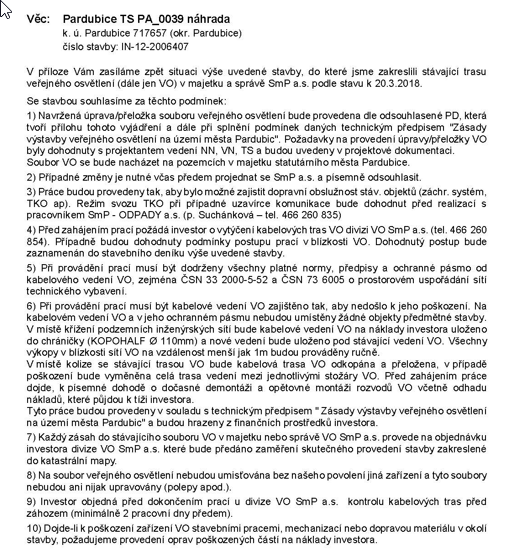 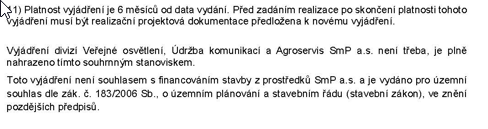 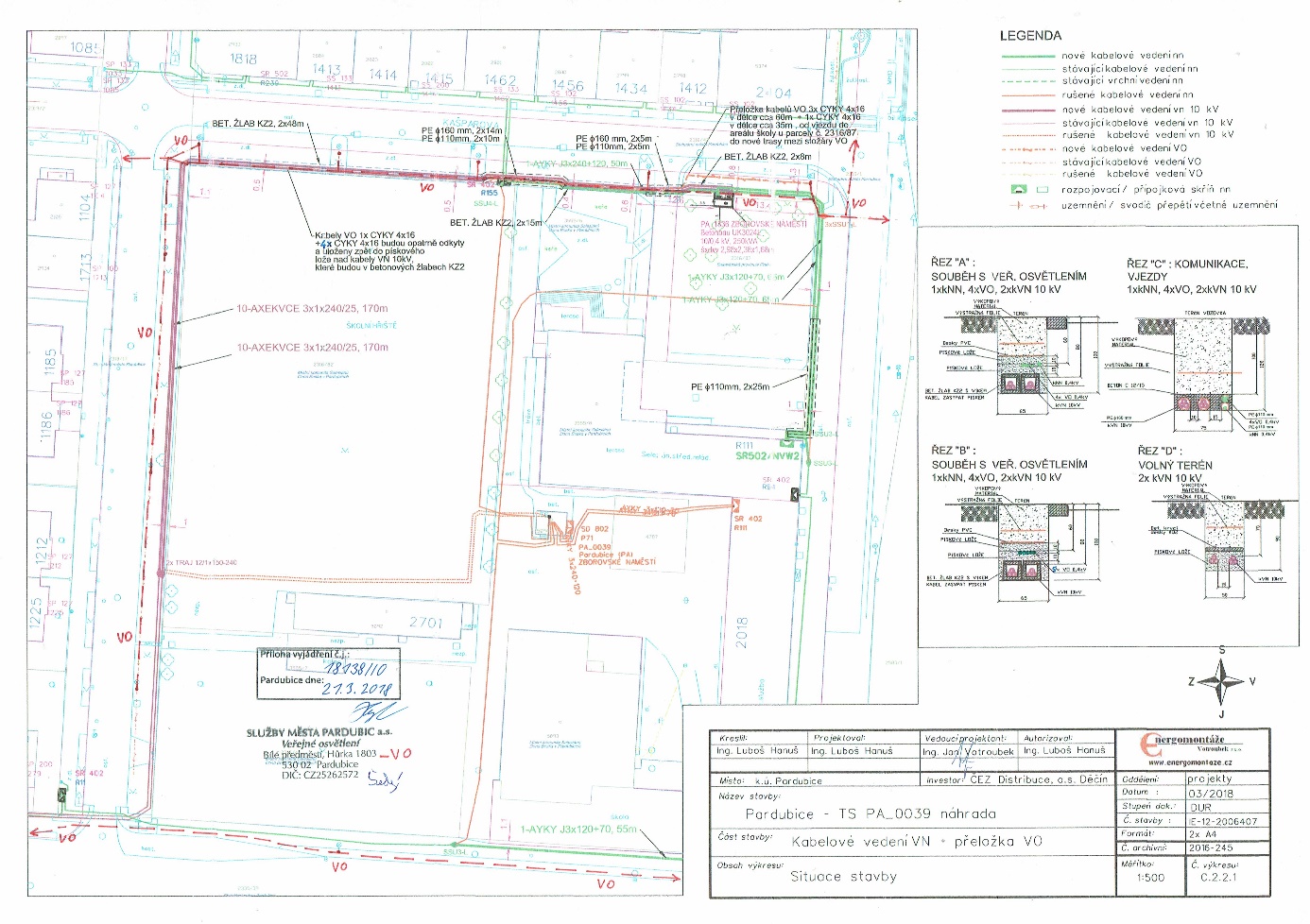 Zveřejněno dne 21. 2. 2018, č. 8/2018Vyjádření odborů a obvodu: OD vzhledem k VO nesouhlasíme s prodejem, toto vyjádření nenahrazuje vyjádření, souhlas nebo rozhodnutí OD, 8. 3. 2018; lze souhlasit, budou-li dodrženy podmínky SmP, OD 26.3.2018OŽP – z hlediska ŽP není námitek. Toto vyjádření nenahrazuje vyjádření, souhlas nebo rozhodnutí podle předpisů v oblasti ŽP. 9.3. 2018OHA - z hlediska platného ÚPmPce  je umístění TS přípustné, navrhované využití je v souladu s platným ÚPmPce viz ÚPI OHA (Pokud nelze nalézt místo méně pohledově exponované, doporučujeme umístit TS co nejvíce k okraji zelené parkové plochy (vhodnější také pro přístup ze zpevněné plochy při obsluze), co nejvíce schovat objekt do stávajících stromů, nenarušit vzrostlou zeleň),  tento názor nenahrazuje vyjádření, souhlas nebo rozhodnutí dle správního řádu a stavebního zákona, pozemky se nacházejí v současně zastavěném území města; 1.3.2018SÚ – není námitek (toto vyjádření není rozhodnutím ani opatřením stavebního úřadu), 1.3.2018OMI - právní - s ohledem na stanovisko Služeb města Pardubic, a.s. nelze doporučit předmětný pozemek k označení jako nepotřebný pro činnost města ve smyslu ustanovení § 38 odst. 2 zákona č. 128/2000 Sb., o obcích v platném znění, a neměl by tak být předmětem následného prodeje do vlastnictví žadatele. Z tohoto důvodu by neměla být na pozemku ani povolena stavební činnost žadatele a ten by si měl vytipovat ke svému záměru pozemek jiný. 16. 3. 2018, při dodržení podmínek daných Službami města Pardubic, a.s. a OHA lze schválení předmětné žádosti o odkoupení pozemku doporučit ke schválení. Není žádoucí umísťování cizích staveb na pozemcích města, když tato činnost vede ke zhodnocování pozemku města bez právního důvodu. Zastavěním se fakticky stane pozemek nepotřebným pro činnost města ve smyslu ustanovení § 38 odst. 2 zákona č. 128/2000 Sb., o obcích v platném znění, a měl by být prodán za standardních podmínek. Podpora města týkající se modernizace elektrifikace města je důvodem prodeje předmětné části pozemku do vlastnictví žadatele. 23.3.2018, odděl. pozemků a převodu nemovitostí  – z majetkoprávního hlediska nemáme připomínek, odděl. ekonom. – v případě, že platba za nájem pozemku a následně za prodej pozemku bude spadat do režimu DPH, tak bude navýšena o přísl. sazbu daně, odděl. investic a techn. správy – neevidujeme investiční akci, 13.3.2018ORS - pouze za podmínky dodržení požadavku správce sítě VO, 13.3.2018, pouze za podmínky dodržení požadavku správce sítě VO,3.4.2018Usnesení RMO Pardubice V ze dne 5. 4. 2018, č. 322/2018 R, bod 4: Pro 0, zdržel se 1, proti 4Rada městského obvodu Pardubice V souhlasí se záměrem nájmu a prodeje části pozemku označeného jako p. p. č. 2316/42 o výměře cca 2,4 m2, k. ú. Pardubice za účelem výstavby distribuční kompaktní betonové trafostanice a o uzavření smlouvy o budoucí kupní smlouvě, žadatel: ČEZ Distribuce, a. s., IČO 24729035, Teplická 874/8, Děčín, odůvodnění: prodej pozemku po dokončení stavby „Pardubice – TS PA_0039 náhrada, IE-12-2006407“. Trafostanice bude umístěna i na části sousedního pozemku ve vlastnictví Salesiánské provincie Praha.Hlasování KPR ze dne 24. 4. 2018 k návrhu usnesení  (pro  0, proti 8, zdrž. 0) – návrh nebyl přijat.

Návrh usnesení č. 009I. Zastupitelstvo města Pardubic
Schvaluje
prodej pozemku označeného jako p.p.č. 1244 o výměře 12 m2 v k.ú. Svítkov XXXXXXXXXXXXX, za kupní cenu určenou znaleckým posudkem na stanovení ceny v místě a čase obvyklé vyhotoveným znalcem schváleným statutárním městem Pardubice povýšenou o DPH v případě, že pozemek bude spadat do režimu podléhajícímu DPH, a povýšenou o cenu znaleckého posudku, pokud objednavatelem bude statutární město Pardubice.II. Zastupitelstvo města Pardubic
Ukládá
uzavřít kupní smlouvu na k.ú. Svítkov se XXXXXXXXXXXXX. 
Z: Macela Miroslav, vedoucí OPPN,OMI
T: 30. 6. 2019Důvodová zprávaXXXXXXXXXXXXXžádá o prodej pozemku označeného jako p.p.č. 1244 o výměře 12 m2 v k.ú. Svítkov.  
Zdůvodnění žadatele: Scelení pozemku s nemovitostí č.p. 33 na st.p.č. 6 k.ú. Svítkov, rozšíření vjezdu. Objekt bydlení čp. 33 je v majetku otce XXXXXXXXXXXXX.
Pozn. OMI: při místním šetření bylo zjištěno, že uvedený pozemek je připlocen k zahradě na p.p.č. 1241 v k.ú. Svítkov a je užíván bez smluvního vztahu. Na  pozemku je dřevěná stavba a pravděpodobně část skleníku, sousední pozemek p.p.č. 1241 k.ú. Svítkov je dle výpisu z KN ve vlastnictví XXXXXXXXXXXXX, která byla písemně vyzvána k vyklizení nebo k narovnání majetkoprávních vztahů k pozemku.
Dne 12.3.2018 podalaXXXXXXXXXXXXXžádost o prodej pozemku p.p.č. 1244 k.ú. Svítkov.
Liniové stavby dle technické mapy: nejsou
Zveřejněno dne 21.2.2018, č. 8/2018
Vyjádření odborů a obvodu: OD – nemáme námitek; toto vyjádření nenahrazuje vyjádření, souhlas nebo rozhodnutí OD, 8. 3. 2018
OŽP – z hlediska ŽP není námitek. Toto vyjádření nenahrazuje vyjádření, souhlas nebo rozhodnutí podle předpisů v oblasti ŽP. 9.3. 2018
OHA – z hlediska platného ÚPmPce  se dotčený pozemek nachází v ploše s rozdílným způsobem využití - PR  - plochy individuální rekreace (územní rezerva pro bydlení), navrhované využití je a musí zůstat v souladu s platným ÚPmPce, pozemkové úpravy nemohou omezit přístup na pozemek p.p.č. 1241 k.ú. Svítkov z veřejné komunikace, tento názor nenahrazuje vyjádření, souhlas nebo rozhodnutí dle správního řádu a stavebního zákona, pozemky se nacházejí v současně zastavěném území města; 1.3.2018
SÚ – není námitek (toto vyjádření není rozhodnutím ani opatřením stavebního úřadu), 1.3.2018
OMI - právní - s ohledem na dlouholeté zaplocení pozemku (byť beze smluvní) dává signál, že lze předmětný pozemek doporučit k označení za nepotřebný pro činnost města. Prodej pozemku by měl být proveden za standardních podmínek, odděl. pozemků a převodu nemovitostí  – souhlasíme s prodejem, odděl. ekonom. – v případě, že prodej pozemku bude spadat do režimu DPH, tak kupní cena pozemku bude navýšena o přísl. sazbu daně, odděl. investic a techn. správy – neevidujeme investiční akci, 13.3.2018
ORS - není námitek, 13.3.2018
Usnesení RMO Pardubice VI ze dne 9. 4. 2018, č.R2018-1041: 
Rada MO Pardubice VI nechává rozhodnutí o odkupu p. p. č. 1244 o výměře 12 m2 v k. ú. Svítkov ve  vlastnictví statutárního města Pardubic, se sídlem Pernštýnské nám. 1, 530 02 Pardubice, IČ:00274046, pro žadatele XXXXXXXXXXXXX, za účelem scelení pozemků na Zastupitelstvu města Pardubic.
Hlasování KPR ze dne 24. 4. 2018 k návrhu usnesení  (pro 0, proti 5, zdrž. 3) – návrh nebyl přijat.

Návrh usnesení č. 010I. Zastupitelstvo města Pardubic
Schvaluje
prodej části pozemku označeného jako p.p.č. 2393/251 o výměře cca 343 m2 v k.ú. Pardubice XXXXXXXXXXXXX, za kupní cenu určenou znaleckým posudkem na stanovení ceny v místě a čase obvyklé vyhotoveným znalcem schváleným statutárním městem Pardubice povýšenou o DPH v případě, že pozemek bude spadat do režimu podléhajícímu DPH, a povýšenou o cenu znaleckého posudku, pokud objednavatelem bude statutární město Pardubice,  po doložení geometrického plánu, kterým bude upřesněna výměra výše uvedené části pozemku, žadatelem. Koupě může být uskutečněna za předpokladu, že ČR, potažmo Ředitelství silnic a dálnic ČR, nevyužije předkupního práva k předmětné části pozemku označeného jako p.p.č. 2393/251 v k.ú. Pardubice a po vyjmutí předmětné části z nájemní smlouvy uzavřené se spolkem Základní organizace Českého zahrádkářského svazu Pardubice Jesničánky, IČO 68212976.  II. Zastupitelstvo města Pardubic
Ukládá
uzavřít kupní smlouvu na prodej části pozemku označeného jako p.p.č. 2393/251 o výměře cca 343 m2 v k.ú. Pardubice s XXXXXXXXXXXXX. 
Z: Macela Miroslav, vedoucí OPPN,OMI
T: 30. 6. 2019Důvodová zprávaXXXXXXXXXXXXXžádá o prodej části pozemku označeného jako p.p.č. 2393/251 o výměře cca 343 m2 v k.ú. Pardubice.
Zdůvodnění žadatele: Údržba doposavad neudržované části pozemku p.p.č. 2393/251  k.ú. Pardubice, která sousedí s naší zahrádkou, scelení pozemků.
Pozn. OMI: Dle výpisu z KN je p.p.č. 2393/251 v k.ú. Pardubice zatížen předkupním právem podle §101 zákona č. 183/2006 Sb. pro Českou republiku (veřejně prospěšná stavba).
V současné době je p.p.č. 2393/251 k.ú. Pardubice dotčena nájemní smlouvou uzavřenou se spolkem Základní organizace Českého zahrádkářského svazu Pardubice Jesničánky, IČO 68212976, na dobu neurčitou s 12 měsíční výpovědní lhůtou za účelem užívání pozemku jako zahrádkářské osady.
Pozn. OMI: Dle výpisu z KN je p.p.č. 2393/251 v k.ú. Pardubice zatížen předkupním právem podle § 101 zákona č. 183/2006 Sb. pro Českou republiku (veřejně prospěšná stavba).
V současné době je p.p.č. 2393/251 k.ú. Pardubice dotčena nájemní smlouvou uzavřenou se spolkem Základní organizace Českého zahrádkářského svazu Pardubice Jesničánky, IČO 68212976, na dobu neurčitou s 12 měsíční výpovědní lhůtou za účelem užívání pozemku jako zahrádkářské osady.
Vyjádření Základní organizace Českého zahrádkářského svazu Pardubice Jesničánky, IČO 68212976, ze dne 15. 4. 2018: Členská schůze naší organizace projednala a schválila žádost XXXXXXXXXXXXXo prodej pozemku označeného jako p.p.č. 2393/251 o výměře 225 m2. Nesouhlasí tedy se žádostí o prodej pozemku o výměře 343 m2, neboť tímto prodejem by byla dotčena práva sousedních zahrádkářů a i základní organizace.
Za účasti XXXXXXXXXXXXX byl pozemek určený k prodeji přeměřen, zjištěná plocha byla s ním projednána a on s touto rozlohou souhlasí. Doporučujeme, aby předmětný pozemek byl ještě před prodejem vykolíkován a geometricky zaměřen, aby bylo naprosto zřejmé, o jaký pozemek se jedná.
Liniové stavby dle technické mapy: nejsou
Popis pozemku: společný prostor zahr. osady, 2  ohniště, vzrostlé stromy, keře, sloupek elektro- rozvaděč 
Zveřejněno dne 28.6.2017, č. 25
Vyjádření odborů a obvodu: 
OD – z hlediska dopravy není námitek, toto vyjádření nenahrazuje vyjádření, souhlas nebo rozhodnutí OD, 19.10.2017
OŽP – sice z hlediska ŽP není námitek, ale nedoporučujeme z důvodu kouskování zahrádkářské osady. Toto vyjádření nenahrazuje vyjádření, souhlas nebo rozhodnutí podle předpisů v oblasti ŽP. 26. 10. 2017
OHA – z hlediska platného ÚPmPce  se dotčený pozemek nachází v ploše s rozdílným způsobem využití PR - plochy individuální rekreace v zahrádkových osadách, využití pozemků musí být v souladu s platným ÚPmPce, nedoporučujeme "kouskování" vlastnictví pozemků v dané lokalitě  - celistvá zahrádková kolonie - pozemky města (již předchozí shodná vyjádření), navrhujeme řešit případně nájmem, tento názor nenahrazuje vyjádření, souhlas nebo rozhodnutí dle správního řádu a stavebního zákona,  18.10.2017
SÚ – doporučujeme nájem (toto vyjádření není rozhodnutím ani opatřením stavebního úřadu), 31.10.2017
OMI - právní – S ohledem na skutečnost, že předmětný pozemek jako celek je předmětem nájmu Českému zahrádkářskému svazu Pardubice Jesničánky, nelze žadateli nabídnout uzavření nájemního vztahu. Vlastnictví pozemků města v zahrádkářské kolonii je třeba řešit komplexně a zejména je třeba zodpovědět, jakou nezastupitelnou činnost v této oblasti město vykonává a zastává. Od této odpovědi, pak lze teprve odvinout odpověď na otázku, zda jde o majetek pro město potřebný či nepotřebný, se kterým je možné ve smyslu ustanovení § 38 odst. 2 zákona č. 128/2000 Sb., o obcích v platném znění, naložit, odděl. pozemků a převodu nemovitostí  – souhlasíme s vyjádření OHA, doporučujeme nabídnout žadateli nájemní smlouvu, odděl. ekonom. – v případě, že prodej pozemku bude spadat do režimu DPH, tak kupní cena pozemku bude navýšena o přísl. sazbu daně, 
odděl. investic a techn. správy –  neevidujeme investiční akci, 27.10.2017
ORS - doporučuje nájem, 27.10.2017
Usnesení RMO Pardubice V ze dne 30.11.2017, č. 296/2017 R, bod 2: Pro 0, zdržel se 1, proti 3
Rada městského obvodu Pardubice V souhlasí se záměrem prodeje části pozemku označeného jako p. p. č. 2393/251 o výměře cca 343 m2, k. ú. Pardubice, žadatel: XXXXXXXXXXXXXzdůvodnění žadatele: údržba doposavad neudržované části pozemku p. p. č. 2393/251, k. ú. Pardubice, který sousedí s naší zahrádkou, scelení pozemků.
Hlasování KPR ze dne 24. 4. 2018 k návrhu usnesení  (pro 0, proti 8, zdrž. 0) – návrh nebyl přijat.

Návrh usnesení č. 011I. Zastupitelstvo města Pardubic
Schvaluje
prodej části pozemku označeného jako p. p. č.  882/3 o výměře cca 188 m2 v k.ú. Pardubice XXXXXXXXXXXXX, za kupní cenu určenou znaleckým posudkem na stanovení ceny v místě a čase obvyklé vyhotoveným znalcem schváleným statutárním městem Pardubice povýšenou o DPH v případě, že pozemek bude spadat do režimu podléhajícímu DPH, a povýšenou o cenu znaleckého posudku, pokud objednavatelem bude statutární město Pardubice,  po doložení geometrického plánu, kterým bude upřesněna výměra výše uvedené části pozemku, žadatelkou.II. Zastupitelstvo města Pardubic
Ukládá
uzavřít kupní smlouvu na prodej části pozemku označeného jako p. p. č.  882/3 o výměře cca 188 m2 v k.ú. Pardubice s XXXXXXXXXXXXX.
Z: Macela Miroslav, vedoucí OPPN,OMI
T: 30. 6. 2019Důvodová zprávaXXXXXXXXXXXXXžádá o nájem nebo prodej části pozemku označeného jako p. p. č.  882/3 o výměře cca 188 m2 v k.ú. Pardubice za účelem užívání pozemku jako zahrada včetně vybudování oplocení mezi st.p.č. 3922 a st.p.č. 5870 v k.ú. Pardubice. 
Zdůvodnění žadatele: zahrada včetně vybudování oplocení mezi st.p.č. 3922 a st.p.č. 5870 v k.ú. Pardubice u bytového domu čp. 1197 z důvodu zamezení procházení veřejnosti přes soukromé pozemky a ničení soukromého majetku a zamezení vzniku nepovolené skládky u soukromého pozemku. 
Pozn. OMI: Dle výpisu z katastru nemovitostí LV č. 69011 a č. 70486 je XXXXXXXXXXXXXspoluvlastníkem byt. domu čp. 1194-1197 a přilehlých pozemků.
Liniové stavby dle technické mapy: nejsou
Popis pozemku: zahrada – stromy, keře, lavice se stolem
Zveřejněno dne 21. 2. 2018, č. 8/2018
Vyjádření odborů a obvodu: 
OD – nesouhlasíme s prodejem a se zaplocením; toto vyjádření nenahrazuje vyjádření, souhlas nebo rozhodnutí OD, 8. 3. 2018
OŽP – z hlediska ŽP není námitek. Doporučujeme řešit nájmem nebo výpůjčkou. Toto vyjádření nenahrazuje vyjádření, souhlas nebo rozhodnutí podle předpisů v oblasti ŽP. 9.3. 2018
OHA – z hlediska platného ÚPmPce  se dotčený pozemek nachází v ploše s rozdílným způsobem využití - BP  - bydlení předměstské, navrhované využití je a musí zůstat v souladu s platným ÚPmPce, obecně nedoporučujeme (v závazném stanovisku hodnotíme jako nepřípustné) zaplocování veřejného prostranství u bytových domů, zamezení prostupnosti města, atd., tento názor nenahrazuje vyjádření, souhlas nebo rozhodnutí dle správního řádu a stavebního zákona, pozemky se nacházejí v současně zastavěném území města; 1.3.2018
SÚ – doporučujeme nájem, plot pouze živý (toto vyjádření není rozhodnutím ani opatřením stavebního úřadu), 1.3.2018
OMI - právní - s ohledem na stanoviska odvětvových odborů nelze předmětnou část pozemku doporučit k označení jako nepotřebnou pro činnost města ve smyslu ustanovení § 128/2000 Sb., o obcích v platném znění. Je třeba doporučit zachování uceleného prostoru veřejného prostranství v mezích a hranicích, jak je v dané lokalitě dnes, odděl. pozemků a převodu nemovitostí  – nedoporučujeme zaplocování a kouskování veřejného prostranství, ať si zaplotí svůj pozemek p.p.č. 880/22, odděl. ekonom. – v případě, že platba za nájem pozemku a nebo za prodej pozemku bude spadat do režimu DPH, tak bude navýšena o přísl. sazbu daně, odděl. investic a techn. správy – neevidujeme investiční akci, 13.3.2018
ORS - nedoporučujeme, žadatel si může zaplotit svůj pozemek (v souladu s odůvodněním), 13.3.2018
Usnesení RMO Pardubice I ze dne 9. 4. 2018: 
NÍŽE UVEDENÉ USNESENÍ NEBYLO PŘIJATO, (pro 0, proti 4, zdrž. 0) 
Rada MO Pardubice I souhlasí s nájmem části pozemku označeného jako p. p. č. 882/3 o výměře cca 188 m2 v k. ú. Pardubice XXXXXXXXXXXXX, za účelem užívání pozemku jako zahrada, včetně vybudování oplocení mezi st. p. č. 3922 a st. p. č. 5870 v k. ú. Pardubice
nebo
s prodejem části pozemku označeného jako p. p. č. 882/3 o výměře cca 188 m2 v k. ú. Pardubice XXXXXXXXXXXXX, za účelem užívání pozemku jako zahrada, včetně vybudování oplocení mezi st. p. č. 3922 a st. p. č. 5870 v k. ú. Pardubice. 
Zdůvodnění: Nejde o uzavřený vnitroblok se zahradou ale o veřejné prostranství.
Hlasování KPR ze dne 24. 4. 2018 k návrhu usnesení  (pro 0, proti 8, zdrž. 0) – návrh nebyl přijat.

Návrh usnesení č. 012I. Zastupitelstvo města Pardubic
Schvaluje
prodej pozemku označeného jako st.p.č. 5506 o výměře 406 m2, jehož součástí je stavba Zelené Předměstí, č.p. 2872, obč. vyb., vše v k.ú. Pardubice, společnosti VH EASY s.r.o., IČO 04544188, se sídlem Na Ležánkách 1860, Bílé Předměstí, 530 03 Pardubice, za kupní cenu určenou znaleckým posudkem na stanovení ceny v místě a čase obvyklé vyhotoveným znalcem schváleným statutárním městem Pardubice povýšenou o DPH v případě, že pozemek bude spadat do režimu podléhajícímu DPH, a povýšenou o cenu znaleckého posudku, pokud objednavatelem bude statutární město Pardubice.II. Zastupitelstvo města Pardubic
Ukládá
uzavřít kupní smlouvu na prodej pozemku označeného jako st.p.č. 5506 o výměře 406 m2, jehož součástí je stavba Zelené Předměstí, č.p. 2872, obč. vyb., vše v k.ú. Pardubice, se společností VH EASY s.r.o., IČO 04544188.
Z: Macela Miroslav, vedoucí OPPN,OMI
T: 30. 6. 2019Důvodová zprávaspolečnost VH EASY s.r.o., IČO 04544188, se sídlem Na Ležánkách 1860, Bílé Předměstí, 530 03 Pardubice, žádá o prodej pozemku označeného jako st.p.č. 5506 o výměře 406 m2, jehož součástí je stavba Zelené Předměstí, č.p. 2872, obč. vyb., vše v k.ú. Pardubice.
Zdůvodnění žadatele: Provozujeme biorezonanční léčbu především pro děti a potřebujeme rozšíření prostor i pro kroužek jógy a dalších aktivit.
Pozn. OMI: původní žádost o prodej objektu a okolních pozemků žadatel zrušil a žádá pouze o prodej objektu čp. 2872 včetně stavební parcely. 
Liniové stavby dle technické mapy: nejsou
Popis pozemku: na stavební parcele č. 5506, v k.ú. Pardubice je objekt čp. 2872, na který není uzavřena žádná nájemní smlouva - areál Pod Vinicí
Zveřejněno dne 9.2.2018, č. 6/2018
Vyjádření odborů a obvodu: 
OD – neevidujeme žádnou komunikaci, nemáme námitek, toto vyjádření nenahrazuje vyjádření, souhlas nebo rozhodnutí OD, 15. 2. 2018
OŽP – do doby rekonstrukce celého areálu doporučujeme nájem. Toto vyjádření nenahrazuje vyjádření, souhlas nebo rozhodnutí podle předpisů v oblasti ŽP. 9. 2. 2018
OHA – z hlediska platného ÚPmPce  se dotčené pozemky nacházejí v ploše s rozdílným způsobem využití - RR - rekreační areály, navrhované využití musí být v souladu s funkčním využitím dle platného ÚPmPce, požadujeme respektovat vydaná/platná rozhodnutí SÚ;  tento názor nenahrazuje vyjádření, souhlas nebo rozhodnutí dle správního řádu a stavebního zákona, pozemek se nachází v současně zastavěném území města; 19.2.2018
SÚ – na pozemek je vydáno stavební povolení pro stavbu Rekonstrukce Vinice - stará vojenská plovárna, konkrétně objekt SO 701 - Objekt staré plovárny na pozemcích parc. č. st. 5506, 2462/1, 2774/42 v k.ú. Pardubice (stavební úpravy spočívají v sanaci základů, trhlin, stropů a podlah, železobetonových nosných konstrukcí, v zateplení obvodového i střešního pláště; budou provedeny dispoziční změny; vytápění bude ústřední se závěsným přímotopným elektrokotlem; příprava teplé vody v objektu bude probíhat přímotopným elektrickým zásobníkovým ohřívačem; WC unisex/invalidé bude odvětráno nuceně pomocí axiálního ventilátoru s vyústěním odpadního vzduchu do fasády; objekt bude odkanalizován oddílnou kanalizací; splaškové vody z objektu budou svedeny dvěma kanalizačními přípojkami, které budou napojeny do kanalizačních šachet S11  a S12; od šachty S11 bude přes šachtu S12 přípojka „S1-701“ svedena do navržené stoky S2; napojení bude provedeno do šachty S2-3; dešťové vody budou svedeny dvěma přípojkami dešťové kanalizace; objekt bude napojen novou samostatnou vodovodní přípojkou z navrhovaného řadu DN 100 (litina); stávající elektroinstalace bude odpojena a demontována – bude zcela nahrazena novou elektroinstalací; vnitřní elektroinstalace bude napájena z hlavního rozvaděče R-701, instalovaného v místnosti skladu (místnost bude trvale přístupná pro obsluhu); bude instalován hromosvod; v objektu bude vybudován univerzální kabelážní systém, který bude sloužit k přenosu datových signálů; na venkovních zdech budovy budou osazeny dvě IP kamery, které budou sledovat prostor okolo budovy), 16.2.2018 
OMI - právní - s ohledem na investiční akci města nelze předloženou žádost doporučit k vyhovění. odděl. pozemků a převodu nemovitostí  – z majetkoprávního hlediska nemáme námitky, 6.2.2018
odděl. ekonom. – v případě, že prodej pozemku bude spadat do režimu DPH, tak kupní cena pozemku bude navýšena o přísl. sazbu daně, odděl. investic a techn. správy – U uvedené žádosti evidujeme investiční akci „Vinice stará vojenská plovárna“, kde v současné době realizujeme část – cyklostezku, 
odděl. správy bytových domů a nebyt. prostor - neevidujeme žádnou nájemní smlouvu (posl. nájemce  ČSS, z.s. Sportovně střelecký klub TMS Pardubice, NS byla ukončena dohodou ke dni 31.12.2015), prostor je nyní prázdný. 6.3.2018
Komise pro byt. a nebyt. prostory ze dne 20. 3. 2018: KBNP  doporučuje  schválit   prodej  pozemku  označeného  jako  st.p.č. 5506  o výměře 406 m2, jehož součástí je stavba Zelené Předměstí, č.p. 2872, obč. vyb., vše v k.ú. Pardubice společnosti VH EASY s.r.o., IČO 04544188, se sídlem Na Ležánkách 1860, Bílé Předměstí, 530 03 Pardubice za kupní cenu určenou znaleckým posudkem na stanovení ceny v místě a čase obvyklé povýšenou o DPH v případě, že pozemek bude spadat do režimu podléhajícímu DPH. Hlasování komise 0 pro, 8 proti, 0 zdrž.
ORS - může být  v rozporu s připravovanou investiční akcí města, doporučuje nájem, 19.2.2018
Usnesení RMO Pardubice V ze dne 5. 4. 2018, č. 322/2018 R, bod 1:
Rada městského obvodu Pardubice V souhlasí se záměrem prodeje pozemku označeného jako st. p. č. 5506 o výměře 406 m2, jehož součástí je stavba Zelené Předměstí, č. p. 2872, k. ú. Pardubice, žadatel: VH EASY s.r.o., IČO 04544188, Na Ležánkách 1860, Pardubice, odůvodnění žadatele: provozujeme biorezonanční léčbu především pro děti a potřebujeme rozšíření prostor i pro kroužek jógy a dalších aktivit. 
Hlasování KPR ze dne 24. 4. 2018 k návrhu usnesení  (pro 0, proti 8, zdrž. 0) – návrh nebyl přijat.

Návrh usnesení č. 013I. Zastupitelstvo města Pardubic
Schvaluje
prodej pozemků označených jako st.p.č. 10761 o výměře 93 m2, p.p.č. 3665/6 o výměře 735 m2, dle geometrického plánu č. 6774-27/2/2010 nově vzniklého pozemku označeného jako p.p.č. 3665/7  o výměře 572 m2 (vznik z pozemku p.p.č. 3665/1), vše v k.ú. Pardubice, společnosti MIROS MAJETKOVÁ a.s., IČO 27523934, se sídlem Pardubice – Polabiny, Hradecká 545, PSČ 53352,  za kupní cenu 1,000.000,- Kč + DPH v případě, že pozemky budou spadat do režimu podléhajícímu DPH. Kupní smlouva bude uzavřena po uzavření smlouvy o zřízení věcného břemene zatěžující  pozemky označené jako p.p. č. 3665/1 a p.p.č. 3665/6, vše v k.ú. Pardubice, se společností ČEZ Distribuce, a.s., IČO 24729035, a po vkladu práv vyplývajících z této smlouvy do katastru nemovitostí.
V kupní smlouvě bude zakotveno ustanovení o akceptaci telekomunikačních sítí, které jsou dle zákona č. 110/1964 Sb. o telekomunikacích (§ 12) věcným břemenem váznoucím na předmětných pozemcích.II. Zastupitelstvo města Pardubic
Ukládá
uzavřít kupní smlouvu na prodej pozemků označených jako st.p.č. 10761 o výměře 93 m2, p.p.č. 3665/6 o výměře 735 m2, dle geometrického plánu č. 6774-27/2/2010 nově vzniklého pozemku označeného jako p.p.č. 3665/7  o výměře 572 m2 (vznik z pozemku p.p.č. 3665/1), vše v k.ú. Pardubice,   se společností MIROS MAJETKOVÁ a.s., IČO 27523934,
Z: Macela Miroslav, vedoucí OPPN,OMI
T: 30. 6. 2019Důvodová zprávaspolečnost MIROS MAJETKOVÁ a.s., IČO 27523934, se sídlem Pardubice – Polabiny, Hradecká 545, PSČ 53352, žádá o prodej pozemků označených jako st.p.č. 10761 o výměře 93 m2, p.p.č. 3665/6 o výměře 735 m2, dle geometrického plánu č. 6774-27/2/2010 nově vzniklého pozemku označeného jako p.p.č. 3665/7  o výměře 572 m2 (vznik z pozemku p.p.č. 3665/1), vše v k.ú. Pardubice, za kupní cenu 1,000.000,- Kč
Pozn. OMI: v současné době je se žadatelem uzavřena nájemní smlouva na pronájem pozemků označených jako st.p.č. 10761 o výměře 93 m2, p.p.č. 3665/6 o výměře 735 m2 a část p.p.č. 3665/1  o výměře 572 m2, vše v k.ú. Pardubice, na dobu neurčitou s 6 měsíční výpovědní dobou za účelem užívání pozemků pro činnost nájemce.
Liniové stavby dle technické mapy: elektro, sděl. vedení
Popis pozemku: oplocený areál žadatele, příjezdová komunikace – zámková dlažba, na stavebním pozemku – objekt žadatele, 2 stromy
Vyjádření spol. ČEZ Distribuce, a.s., IČO 24729035, ze dne 13. 4. 2018:
Zřízení smlouvy na věcné břemeno pro narovnání majetkoprávních vztahů k dotčeným pozemkům.  Parc. č. 3665/1 a 3665/6 vše v k.ú. Pardubice jsou předmětem prodeje třetí osobě a zřízení věcného břemene proběhne před prodejem pozemku. Rozsah věcného břemene bude na stávající inženýrské sítě v majetku ČEZ Distribuce, a.s. na p.č. 3665/1 a 3665/6 v k.ú. Pardubice. Jelikož byly tyto sítě vybudovány před účinností zákona č. 458/2000 Sb. Navrhujeme náhradu za zřízení věcného břemene ve výši 1.000,- Kč+DPH. Věcné břemeno bude zřízeno v i v případě, že prodej pozemku nebude schválen. Žádost o zřízení věcného břemene podaná dne 13. 4. 2018.
Vyjádření spol. Česká telekomunikační infrastruktura a.s., IČ 04084063, ze dne 22.3.2018:
Předmětné telekomunikační sítě (včetně síťového rozvaděče) na pozemku p.p.č. 3665/6 a st.p.č. 10761 v k.ú. Pardubice byly realizovány za účinnosti zákona číslo 110/1964 Sb. o telekomunikacích. Dle tohoto zákona (§ 12) jsou telekomunikační sítě věcným břemenem váznoucím na nemovitosti, které se nezapisovalo do katastru nemovitostí. Majitel pozemku je povinen toto věcné břemeno respektovat a stejně tak i ochranné pásmo telekomunikačních sítí, které činí 1 m na všechny strany od krajního vedení. V tomto pásmu mimo jiné nesmí být umisťovány pevné stavby či vysazovány trvalé porosty, které by znemožňovaly či znesnadňovaly přístup k těmto sítím. 
Za předpokladu respektování výše uvedeného nemá společnost Česká telekomunikační infrastruktura a.s. námitek k prodeji pozemků
Zveřejněno dne 21. 3. 2018, č. 12/2018
Vyjádření odborů a obvodu: 
OD – Na výše uvedených parcelách se dle pasportu komunikací nenachází žádná veřejně přístupná komunikace. Je zde sjezd (připojuje objekt na MK III.) a komunikace uvnitř uzavřeného areálu, město vlastní pozemky i jejich zpevněný povrch. OD nemá námitky k prodeji, toto vyjádření nenahrazuje vyjádření, souhlas nebo rozhodnutí OD, 5. 4. 2018.
OŽP – z hlediska ŽP není námitek. Toto vyjádření nenahrazuje vyjádření, souhlas nebo rozhodnutí podle předpisů v oblasti ŽP. 28. 3. 2018
OHA – z hlediska platného ÚPmPce  se pozemek nachází v ploše s rozdílným způsobem využití VL, výroba lehká, jeví se vhodnější ponechat pozemky v pronájmu, nedělit souvislé větší území ve vlastnictví města v lokalitě s využitím pro VL , nutno respektovat umístěné inž. sítí, tento názor nenahrazuje vyjádření, souhlas nebo rozhodnutí dle správního řádu a stavebního zákona, pozemky se nacházejí v současně zastavěném území města; 3.4.2018
SÚ – není námitek (toto vyjádření není rozhodnutím ani opatřením stavebního úřadu), 5.4.2018
OMI - právní - Jelikož jsou předmětné pozemky pronajaty žadateli od roku 2013, je zřejmé, že je lze doporučit k označení jako nepotřebné pro činnost města ve smyslu ustanovení § 38 odst. 2 zákona č. 128/2000 Sb., o obcích v platném znění. Prodej musí být realizován za standardních podmínek, odděl. pozemků a převodu nemovitostí  – nemáme námitky za předpokladu, že se na požadované části pozemku nenachází komunikace ve vlastnictví města, odděl. ekonom. – v případě, že prodej pozemků bude spadat do režie DPH, tak kupní cena pozemků bude navýšena o přísl. sazbu daně, odděl. investic a techn. správy – neevidujeme investiční akci, 4.4.2018
ORS - není námitek, 6.4.2018
Usnesení Rady MO Pardubice II ze dne 19. 4. 2018, č. 708 
Rada městského obvodu Pardubice II souhlasí se žádostí společnosti MIROS MAJETKOVÁ a.s. o prodej pozemků označených jako st.p.č. 10761 o výměře 93 m2 a p.p.č. 3665/6 o výměře 735 m2, avšak nesouhlasí s prodejem nově vzniklého pozemku označeného jako p.p.č. 3665/7  o výměře 572 m2 (vznik z pozemku p.p.č. 3665/1) dle geometrického plánu č. 6774-27/2/2010 s výjimkou plochy zastavěné vjezdem.
Hlasování KPR ze dne 24. 4. 2018 k návrhu usnesení  (pro 0, proti 6, zdrž. 2) – návrh nebyl přijat.

Návrh usnesení č. 014I. Zastupitelstvo města Pardubic
Schvaluje
využití předkupního práva podle § 101 zákona č. 183/2006 Sb., stavební řád v platném znění, které je vloženo v katastru nemovitostí u pozemků označených jako p.p.č. 279/33 o výměře 239 m2 a p.p.č. 280/20 o výměře 281 m2, vše v k. ú. Popkovice, ve vlastnictví Nadace pro rozvoj města Pardubic, IČO 46495801, se sídlem Pernštýnské náměstí 1, Pardubice-Staré Město, 530 02 Pardubice, ve prospěch statutárního města Pardubice.  II. Zastupitelstvo města Pardubic
Ukládá
jednat o odkoupení pozemků označených jako p.p.č. 279/33 o výměře 239 m2 a p.p.č. 280/20 o výměře 281 m2, vše v k. ú. Popkovice, s Nadací pro rozvoj města Pardubic, IČO 46495801.
Z: Macela Miroslav, vedoucí OPPN,OMI
T: 30. 6. 2019Důvodová zprávaNadace pro rozvoj města Pardubic, IČO 46495801, se sídlem Pernštýnské náměstí 1, Pardubice-Staré Město, 530 02 Pardubice, jako vlastník  pozemků označených jako p.p.č. 279/33 o výměře 239 m2 a p.p.č. 280/20 o výměře 281 m2, vše v k.ú. Popkovice, žádá statutární město Pardubice 
o vyjádření, zda využije předkupního práva podle § 101 zákona č. 183/2006 Sb., stavební řád v platném znění, které je vloženo v katastru nemovitostí u výše uvedených pozemků ve prospěch statutárního města Pardubice, IČ 00274046, se sídlem Pernštýnské nám. 1, Pardubice.  
Vyjádření odborů a obvodu: 
OD – dle pasportu komunikací se zde nenachází žádná komunikace ve vlastnictví města, z podhledu OD není třeba využívat předkupní právo, toto vyjádření nenahrazuje vyjádření, souhlas nebo rozhodnutí OD 24. 4. 2018
OŽP – z hlediska ŽP není námitek se vzdáním se předkupního práva. Toto vyjádření nenahrazuje vyjádření, souhlas nebo rozhodnutí podle předpisů v oblasti ŽP. 20. 4. 2018
OHA – z hlediska platného ÚPmPce  se pozemek nachází v koridoru VPS a případně  v nezastavitelné ploše ZI; i po případném nevyužití předkupního práva nebo jeho zániku na pozemku zůstávají na něm dle platné ÚPD navrženy veřejně prospěšné stavby (na něž se vztahuje §170 stavebního zákona - práva k pozemkům a stavbám, potřebná pro uskutečnění veřejně prospěšných staveb podle tohoto zákona, lze odejmout nebo omezit, jsou-li (veřejně prospěšné stavby) vymezeny ve vydané územně plánovací dokumentaci); tento názor nenahrazuje vyjádření, souhlas nebo rozhodnutí dle správního řádu a stavebního zákona, pozemek se nachází v současně zastavěném území města; 20.4.2018
SÚ – není námitek ke nevyužití předkupního práva (toto vyjádření není rozhodnutím ani opatřením stavebního úřadu), 16.4.2018
OMI - právní - s odkazem na ustanovení § 170 zákona č. 183/2006 Sb., stavební řád v platném znění, lze nevyužití předkupního práva v daném okamžiku doporučit, odděl. pozemků a převodu nemovitostí  – doporučujeme nevyužití předkupního práva, odděl. ekonom. – v případě, že město využije předkupního práva na pozemky je výkup pozemků krytý rozpočtem přes položku "Výkup pozemků a staveb", odděl. investic a techn. správy – neevidujeme investiční akci, 25.4.2018
ORS - není námitek k nevyužití předkupního práva, 2.5.2018
Usnesení RMO Pardubice VI ze dne 30. 4. 2018, č. R2018-1056: 
Rada MO Pardubice VI souhlasí s nevyužitím předkupního práva na p. p. č. 279/33 o výměře 239 m2 a p. p. č. 280/20 o výměře 281 m2 v k. ú. Popkovice ve vlastnictví společnosti Nadace pro rozvoj města Pardubic, se sídlem Pernštýnské náměstí 1, 53002 Pardubice, IČ:46495801. 
Hlasování KPR ze dne 31. 5. 2018 k návrhu usnesení  (pro 0, proti 10, zdrž. 0) – návrh nebyl přijat.

Návrh usnesení č. 015I. Zastupitelstvo města Pardubic
Schvaluje
využití předkupního práva podle § 101 zákona č. 183/2006 Sb., stavební řád v platném znění, které je vloženo v katastru nemovitostí u pozemků označených jako p.p.č. 1199/32 o výměře 1830 m2 a p.p.č. 1206 o výměře 9385 m2, vše v k.ú. Pardubice, ve  vlastnictví XXXXXXXXXXXXXve prospěch statutárního města Pardubice.II. Zastupitelstvo města Pardubic
Ukládá
jednat o odkoupení pozemků označených jako p.p.č. 1199/32 o výměře 1830 m2 a p.p.č. 1206 o výměře 9385 m2, vše v k.ú. Pardubice, s XXXXXXXXXXXXX.Důvodová zprávaXXXXXXXXXXXXX jako vlastníci  pozemků označených jako p.p.č. 1199/32 o výměře 1830 m2 a p.p.č. 1206 o výměře 9385 m2, vše v k.ú. Pardubice, žádají statutární město Pardubice o vyjádření, zda město využije předkupního práva podle § 101 zákona č. 183/2006 Sb., stavební řád v platném znění, které je vloženo v katastru nemovitostí u výše uvedených pozemků ve prospěch statutárního města Pardubice, IČ 00274046, se sídlem Pernštýnské nám. 1, Pardubice.
Vyjádření odborů a obvodu: 
OD – z pohledu OD se tyto pozemky jeví jako nepotřebné, toto vyjádření nenahrazuje vyjádření, souhlas nebo rozhodnutí OD; 9.5.2018
OŽP – z hlediska ŽP nepožadujeme využít předkupního práva. Toto vyjádření nenahrazuje vyjádření, souhlas nebo rozhodnutí podle předpisů v oblasti ŽP. 2.5. 2018
OHA – na uvedených parcelách jsou dle platného územního plánu  ( ÚPmPce) vymezeny veřejně prospěšné stavby; po případném nevyužití předkupního práva nebo jeho zániku na daných pozemcích zůstávají na nich (na jejich částech) dle platné ÚPD navrženy veřejně prospěšné stavby (na něž se vztahuje §170 stavebního zákona - práva k pozemkům a stavbám, potřebná pro uskutečnění veřejně prospěšných staveb podle tohoto zákona, lze odejmout nebo omezit, jsou-li (veřejně prospěšné stavby) vymezeny ve vydané územně plánovací dokumentaci); i když pozemek p.p.č. 1199/32 je poměrně strategický pro vstup do rozsáhlého zastavitelného (dosud nezainvestovaného) území, vlastnictvím pro město by se zjednodušilo budoucí vykupování apod.;
SÚ – není námitek k nevyužití předkupního práva (toto vyjádření není rozhodnutím ani opatřením stavebního úřadu). 2.5.2018
OMI - právní - s ohledem na ustanovení § 170 zákona č. 183/2006 Sb., stavební řád v platném znění, lze nevyužití předkupního práva k danému pozemku doporučit, odděl. pozemků a převodu nemovitostí  – doporučujeme nevyužití předkupního práva, odděl. ekonom. – výkup pozemků není krytý rozpočtem, odděl. investic a techn. správy – neevidujeme investiční akci, 3.5.2018
ORS - nutno prověřit, zda pozemek není nutný k investiční akci obchvatu či cyklostezky, 14.5.2018
Usnesení RMO Pardubice III ze dne 21.5.2018, Níže uvedený návrh usnesení nebyl přijat    (rozprava: 2; hlasování: pro -, proti 4, zdrž. -)
Rada městského obvodu Pardubice III projednala předloženou zprávu a souhlasí  s využitím předkupního práva podle § 101 zákona č. 183/2006 Sb., stavební zákon v platném znění, které je vloženo v katastru nemovitostí na pozemky parc. č. 1199/32 o výměře 1 830 m2 a parc. č. 1206 o výměře 9 385 m2 v katastrálním území Pardubice, ve prospěch statutárního města Pardubice, IČ 00274046, se sídlem Pernštýnské nám. 1, Pardubice. Vlastníky pozemků jsou XXXXXXXXXXXXX.
Odůvodnění: Na uvedených parcelách jsou dle platného územního plánu (ÚPmPce) vymezeny veřejně prospěšné stavby. I po případném zániku nebo nevyužití předkupního práva zůstává pozemek/nemovitosti dotčené veřejně prospěšnou stavbou, na níž se vztahuje § 170 stavebního zákona - práva k pozemkům a stavbám potřebná pro uskutečnění veřejně prospěšných staveb podle tohoto zákona lze odejmout nebo omezit, jsou-li (veřejně prospěšné stavby) vymezeny ve vydané územně plánovací dokumentaci.
Hlasování KPR ze dne 31. 5. 2018 k návrhu usnesení  (pro 0, proti 8, zdrž. 1) – návrh nebyl přijat.3
Revokace usnesení - pozemky

Návrh usnesení č. 001Zastupitelstvo města Pardubic
Ruší
usnesení č. 'Z/2260/2018'.Důvodová zprávaZastupitelstvo města Pardubic dne 24. 1. 2018 přijalo níže uvedené usnesení:
Přijaté usnesení č. Z/2260/2018                
I. Zastupitelstvo města Pardubic
Schvaluje
prodej části pozemku označeného jako p.p.č.  2276/1 o výměře  cca 36 m2 k.ú. Pardubice Společenství vlastníků jednotek Jilemnického 2212/2213/2214, Pardubice, IČO 25981323, se sídlem Pardubice – Zelené předměstí, Jilemnického 2213, PSČ 53002, za kupní cenu v čase a místě obvyklou  stanovenou znaleckým posudkem č.33/6059/2017 ze dne 21. 8. 2017 ve výši 1.000,- Kč/m2 + DPH v případě, že pozemek bude spadat do režimu podléhajícímu DPH, po doložení geometrického plánu, kterým bude upřesněna výměra výše uvedené části pozemku, žadatelem, a za podmínky, že bude žadatelem provedena přeložka veřejného osvětlení v rámci rekonstrukce bytového domu p.č. 2212, 2213, 2214 v ul. Jilemnického, dle pokynů společnosti Služby města Pardubic a.s., IČO 25262572.

Žadatel dne 11. 4. 2018 oznámil, že nemá zájem o uzavření kupní smlouvy z důvodu, že nebude realizovat projekt rekonstrukce schodišť k bytovému domu.
Z toho důvodu je navrhováno zrušení předmětného usnesení.

Návrh usnesení č. 002Zastupitelstvo města Pardubic
Ruší
stávající text v usnesení č. 'Z/2259/2018' bod I. týkajícího se bezúplatného převodu pozemků z vlastnictví města do vlastnictví ČR příslušnosti hospodařit pro Ředitelství silnic a dálnic ČR ve znění "p. p. č. 1791/18 o výměře 2.539 m2“ a ve znění „p. p. č. 1792/5 o výměře 22 m2“ bez náhrady. Ostatní text usnesení zůstává beze změny.Důvodová zprávaZastupitelstvo města Pardubic dne 24. 1. 2018 přijalo níže uvedené usnesení:
Přijaté usnesení č. Z/2259/2018 bod I.
Zastupitelstvo města Pardubic 
S  c  h  v  a  l  u  j  e  
bezúplatný převod pozemků označených jako p. p. č. 744/43 o výměře 7 m2, p. p. č. 902/11 o výměře 1.898 m2, p. p. č. 902/18 o výměře 22 m2, p. p. č. 1749/7 o výměře 120 m2, p. p. č. 2605/39 o výměře 6 m2, p. p. č. 2605/100 o výměře 17 m2, p. p. č. 2605/150 o výměře 5 m2, p. p. č. 2629/31 o výměře 20 m2, p. p. č. 2720/45 o výměře 40 m2, p. p. č. 2720/47 o výměře 31 m2, p. p. č. 2984/3 o výměře 195 m2, p. p. č. 3834/4 o výměře 2 m2, p. p. č. 3838/3 o výměře 61 m2, p. p. č. 3848/4 o výměře 71 m2, p. p. č. 3884/16 o výměře 287 m2, p. p. č. 3906/13 o výměře 3 m2, p. p. č. 3929/3 o výměře 19 m2, p. p. č. 3929/6 o výměře 368 m2, p. p. č. 3929/8 o výměře 10 m2, p. p. č. 3980/3 o výměře 163 m2, p. p. č. 3981/3 o výměře 28 m2, p. p. č. 3982/5 o výměře 83 m2, p. p. č. 4009/4 o výměře 42 m2, p. p. č. 4009/6 o výměře 22 m2, p. p. č. 4010/4 o výměře 11 m2 a p. p. č. 4011/4 o výměře 43 m2, spoluvlastnických podílů ve výši id. 6/16 vzhledem k celku na pozemcích označených jako p. p. č. 1791/18 o výměře 2.539 m2, p. p. č. 1791/19 o výměře 32 m2, p. p. č. 1792/5 o výměře 22 m2, p. p. č. 2605/154 o výměře 384 m2, p. p. č. 2605/155 o výměře 298 m2, p. p. č. 2605/156 o výměře 12 m2, vše v k. ú. Pardubice, a p. p. č. 732/3 o výměře 17 m2 v k. ú. Rosice nad Labem, z vlastnictví statutárního města Pardubice do vlastnictví České republiky s příslušností hospodařit s majetkem státu pro Ředitelství silnic a dálnic ČR, IČO 65993390, se sídlem Na Pankráci 546/56, 140 00 Praha – Nusle.

Při předložení návrhu darovací smlouvy v rámci druhé etapy vzájemných bezúplatných převodů Ředitelství silnic a dálnic ČR přehodnotilo rozsah jím požadovaných pozemků označených pro převod do vlastnictví státu a oznámilo městu, že spoluvlastnické podíly ve výši id. 6/16 vzhledem k celku na pozemcích označených jako p. p. č. 1791/18 a p. p. č. 1792/5, vše v k. ú. Pardubice, jsou pro činnost státu nepotřebné, a tudíž od požadavku jejich převodu odstupují. V této části tedy není možné předmětné usnesení splnit.

Návrh usnesení č. 003I. Zastupitelstvo města Pardubic
Ruší
usnesení č. ZM/323/2015.II. Zastupitelstvo města Pardubic
Ruší
usnesení č. ZM/671/2016.Důvodová zprávaZastupitelstvo města Pardubic dne 24. 9. 2015 přijalo níže uvedené usnesení:
Zastupitelstvo města Pardubic 
I.  S  c  h  v  a  l  u  j  e  
směnu p.p.č. 2456/2 o výměře 6560 m2 k.ú. Pardubice ve vlastnictví České republiky s příslušností hospodařit s majetkem státu pro Krajské ředitelství policie Pardubického kraje, IČ 72050250, se sídlem Na Spravedlnosti 2516, Zelené Předměstí, Pardubice za p.p.č. 2123/15 o výměře 200 m2, p.p.č. 2121/12 o výměře 149 m2, část p.p.č. 2117/21 o výměře cca 180 m2, část p.p.č. 3702/1 pouze o výměře cca 173 m2 k.ú. Pardubice, část p.p.č. 409/31 pouze o výměře cca 200 m2 k.ú. Studánka (celkem 902 m2) ve vlastnictví statutárního města Pardubice, IČ 00274046, Pernštýnské nám. 1, Pardubice formou dvou bezúplatných převodů. V případě, že některý z pozemků bude spadat do režimu podléhajícímu DPH, bude z ceny pozemků dle znaleckého posudku odvedena příslušná sazba daně finančnímu úřadu. 
II.  U  k  l  á  d  á     
uzavřít smlouvy  o bezúplatných převodech. 

Usnesení č. ZM/323/2015 bylo revokováno na jednání 
Zastupitelstva města Pardubic dne 28. 1. 2016 tímto usnesením:
USNESENÍ ZM/671/2016
Zastupitelstvo města Pardubic 
I. R  u  š  í  
stávající  text uvedený v usnesení Zastupitelstva města Pardubic č.323 Z/2015 bod I. ze dne 24.9.2015 týkajícího se směny pozemků s Českou republikou s příslušností hospodařit s majetkem státu pro Krajské ředitelství policie Pardubického kraje  ve znění "formou dvou bezúplatných převodů" bez náhrady. Ostatní text usnesení zůstává beze změny. 
II. M  ě  n  í  
stávající text uvedený v usnesení Zastupitelstva města Pardubic č.323 Z/2015 bod II. ze dne 24.9.2015 týkajícího se směny pozemků s Českou republikou s příslušností hospodařit s majetkem státu pro Krajské ředitelství policie Pardubického kraje z původního textu "uzavřít smlouvy o bezúplatných převodech" na text " uzavřít směnnou smlouvu". Ostatní text usnesení zůstává beze změny.  

Kontrolou plnění usnesení bylo zjištěno, že pozemek označený jako p. p. č. 2456/2 v k.ú. Pardubice je již  ve vlastnictví jiné právnické osoby, což bylo potvrzeno i dopisem Krajského ředitelství Policie Pardubického kraje ze dne 9. 4. 2018. Z tohoto důvodu nelze již předmětné usnesení naplnit a je navrhováno jeho zrušení.

Návrh usnesení č. 004Zastupitelstvo města Pardubic
Ruší
stávající text uvedený v usnesení č. 'Z/2408/2018' bod I. týkajícího se vzájemného uznání vlastnického práva statutárním městem Pardubice a XXXXXXXXXXXXXk pozemkům v k. ú. Svítkov ve znění „a darování pozemků označených jako p. p. č. 1064/3 o výměře 66 m2 a p. p. č. 1065/2 o výměře 30 m2, vše v k. ú. Svítkov, z vlastnictví XXXXXXXXXXXXXdo vlastnictví statutárního města Pardubice“ bez náhrady. Ostatní text usnesení zůstává bez změny.  .Důvodová zprávaZastupitelstvo města Pardubic dne 22. 3. 2018 přijalo níže uvedené usnesení:
Přijaté usnesení č. Z/2408/2018 bod I. 
Zastupitelstvo města Pardubic
Schvaluje
uznání vlastnického práva statutárním městem Pardubice k pozemkům označeným jako p. p. č. 948/2 o výměře 81 m2, p. p. č. 949/3 o výměře 67 m2, p. p. č. 949/4 o výměře 69 m2 a p. p. č. 950/3 o výměře 4 m2, vše v k. ú. Svítkov, ve prospěch XXXXXXXXXXXXX uznání vlastnického práva XXXXXXXXXXXXXk pozemku označenému jako p. p. č. 1065/3 o výměře 49 m2 v k. ú. Svítkov a darování pozemků označených jako p. p. č. 1064/3 o výměře 66 m2 a p. p. č. 1065/2 o výměře 30 m2, vše v k. ú. Svítkov, z vlastnictví XXXXXXXXXXXXXdo vlastnictví statutárního města Pardubice.

Při podpisu uznání vlastnických práv a darovací smlouvy však XXXXXXXXXXXXXsvé stanovisko přehodnotila a uzavření listiny odmítla. Katastrální úřad mezitím zahájil řízení o opravě chyby v katastru nemovitostí, které se týká pozemků označených jako p. p. č. 1064/3 a p. p. č. 1065/2, vše v k. ú. Svítkov, kdy výsledkem tohoto řízení pak bude duplicitní zápis vlastnictví, a to pro XXXXXXXXXXXXX a pro ČR s příslušností hospodařit pro Úřad pro zastupování státu ve věcech majetkových (dále jen úřad). Z tohoto důvodu k těmto pozemkům za současné situace nelze darovací smlouvu uzavřít. Po pravomocném ukončení řízení o opravě chyby požádá město úřad o možnost bezúplatného převodu do majetku města, pokud bude duplicitní zápis vlastnického práva úřadem s XXXXXXXXXXXXXvyřešen ve prospěch státu. Pokud bude duplicitní zápis vlastnického práva vyřešen ve prospěch  XXXXXXXXXXXXX, bude město nucenou předmětné pozemky vykoupit.  
Jde o pozemky pro město potřebné, jelikož jsou na nich umístěny komunikace ve vlastnictví města, zápisem vlastnických práv ve prospěch města k předmětným pozemkům by došlo ke sjednocení vlastníka stavby a pozemku.4
Centrální polytechnické dílny a Galerie města Pardubic v areálu Automatických mlýnů

Návrh usnesení č. 001I. Zastupitelstvo města Pardubic
Schvaluje
uzavření smlouvy, jejímž předmětem bude: 

• koupě pozemků označených jako jako st.p.č. 7416 o výměře 769 m2, jehož součástí je stavba bez čp/če, prům. objekt, p.p.č. 526 o výměře 50 m2, p.p.č. 520/5 o výměře 27 m2,  část st.p.č. 1617/2 o výměře cca 142 m2 označeném modře ve výkresu nazvaném „zákres návrhu do geometrického plánu, pro akci: CPD a Gampa, jenž je přílohou tohoto usnesení,  dle geometrického plánu č. 8746-170/2017 zpracovaným společností GEOVAP spol. s.r.o. pod č. 8746-170/2017   (dále jen „Geometrický plán“) nově vzniklý pozemek označený jako p.p.č. 5206 o výměře 197 m2 (vznikl z pozemku označeného jako st.p.č. 1617/2) a dle Geometrického plánu nově vzniklý pozemek označený jako p.p.č. 520/6 o výměře 130 m2 (vznikl z pozemku označeného jako p.p.č. 520/4), vše v k.ú. Pardubice, jak je zapsáno na LV č. 71138 vedeném Katastrálním úřadem pro Pardubický kraj, Katastrální pracoviště Pardubice, od prodávajících manželů XXXXXXXXXXXXX(dále jen „manželé Smetanovi“), za cenu 7,000.000,- Kč, s tím, že kupní cena bude městem uhrazena až poté, co bude zapsáno vlastnické právo města k výše uvedeným nemovitostem do katastru nemovitostí, 
   
• závazek manželů Smetanových zřídit bezúplatně služebnost stezky a cesty na části pozemku označeného jako p.p.č. 520/2 v k.ú. Pardubice v rozsahu vymezeném Geometrickým plánem díl „H“ ve prospěch statutárního města Pardubice, 

• závazek statutárního města Pardubice zřídit bezúplatně věcné břemeno v rozsahu vymezeném Geometrickým plánem díl „G“ na částech pozemků označených jako st.p.č. 7416 a p.p.č. 5206 (oddělená ze st.p.č. 1617/2) v k.ú. Pardubice spočívajícího v uložení a provozování dešťové kanalizace ve prospěch vlastníka a každého dalšího vlastníka této inženýrské sítě, 

• koupě projektové dokumentace budovy „Centrální polytechnické dílny a Galerie města Pardubic“, jež byla zhotovena na základě smlouvy o dílo uzavřené dne 21. 11. 2017 mezi manželi Smetanovými a doc. Ing. akad. arch. Jana Šépkou, a to ve  stupních: a) Studie (vyhotovena v březnu 2018); b) Dokumentace pro vydání společného povolení (vyhotovena v červnu 2018 (dále jen „Projektová dokumentace“), a to od manželů Smetanových, včetně zajištění souhlasu autorů výše uvedené Projektové dokumentace, doc. Ing. akad. arch. Jana Šépky, XXXXXXXXXXXXXJ. Bárty, XXXXXXXXXXXXX M. Fischera, s postoupením oprávnění použít Projektovou dokumentaci za účelem realizace projektu Centrální polytechnické díly a Galerie města Pardubic, dle zpracovaných studií proveditelnosti Studie proveditelnosti Centrální polytechnické dílny (zpracované městem Pardubice v roce 2017, aktualizované v roce 2018) a Studie proveditelnosti Galerie města Pardubic (zpracované městem Pardubice v roce 2018), které jsou přílohou důvodové zprávy (dále jen „Projekt města“) včetně zpracování dalších stupňů projektové dokumentace z manželů Smetanových na statutární město Pardubice, a dále včetně postoupení práv, oprávnění, užitků či povinností, jež budou manželům Smetanovým případně plynout či souviset s územním rozhodnutí, stavebním či společným územním a stavebním povolením, jež budou vydána na základě Projektové dokumentace, z manželů Smetanových na statutární město Pardubice, a to za cenu 7 000 000,- Kč bez DPH (8 470 000,- Kč s DPH), s tím, že kupní cena za Projektovou dokumentaci bude městem uhrazena manželům Smetanovým takto:

3 000 000 Kč (3 630 000 Kč s DPH) až poté, co bude zapsáno vlastnické právo města k výše uvedeným nemovitostem do katastru nemovitostí,  
2 000 000 Kč (2 420 000 Kč s DPH) po předložení projektové dokumentace městem na stavební úřad za účelem dosažení vydání územního rozhodnutí anebo společného územního a stavebního povolení na Projekt města, 
2 000 000 Kč (2 420 000 Kč s DPH) po získání pravomocného územního rozhodnutí a stavebního povolení, případně společného územního a stavebního povolení na Projekt města, 

• oprávnění města odstoupit od smlouvy v případě, že vlastnické právo města k výše uvedeným pozemkům a služebnost dle druhé odrážky tohoto usnesení nebude zapsáno do katastru nemovitostí nejpozději do 30. 12. 2018, 

• oprávnění manželů Smetanových odstoupit od smlouvy v případě, že služebnost dle třetí odrážky tohoto usnesení nebude zapsána do katastru nemovitostí nejpozději do 30. 12. 2018 anebo kupní cena za výše uvedené nemovitosti a Projektovou dokumentaci nebude uhrazena ani do třiceti dnů ode dne, kdy nastala její splatnost.II. Zastupitelstvo města Pardubic
Ukládá
vyhotovit smlouvu s parametry dle usnesení I. a tuto uzavřít do 31. 8. 2018
Z: Ing. Martin Charvát, Mgr. Aleš Uchytil, Ing. Miroslav Čada
T: 31. 8. 2018Důvodová zprávaDůvodová zprávaAreál Winternitzových automatických mlýnů, jejichž autorem je Josef Gočár, patří mezi nejvýznamnější stavby moderní české architektury. Automatické mlýny jsou jednou z mála technických národních kulturních památek v České republice. Jedná se o jedinečnou dominantu města a ikonu průmyslové architektury evropského měřítka. Areál Mlýnů je zároveň součástí centra města a je lokalitou s velkým rozvojovým potenciálem.Provoz Mlýnů byl ukončen na jaře roku 2013 a v roce 2014 byl k projednání v Zastupitelstvu města Pardubic neúspěšně předložen návrh týkající se odkupu tohoto areálu. V roce 2016 areál koupili manželé Smetanovi, kteří bezprostředně poté vstoupili do jednání s městem Pardubice o možném funkčním využití pro projekt Centrálních polytechnických dílen (CPD). V roce 2017 do jednání vstoupil také Pardubický kraj, který v letošním roce rozhodl o odkoupení části historické budovy Gočárova mlýna, kde v následujících letech plánuje vybudovat galerii. Statutární město Pardubice od roku 2016 jedná s manželi Smetanovými o vstupu města do areálu.  ZmP v prosinci 2017 schválilo záměr města o využití budovy bývalého skladu balené mouky. Zde by mohl vzniknout unikátní objekt kombinující vzdělávací a kulturní aktivity s přesahem do oblasti architektury a urbanismu. CPD by měly vzniknout jako excelentní vzdělávací centrum na podporu technického vzdělávání. Podle upraveného záměru schváleného ZmP v květnu 2018 by se do tohoto objektu měla přestěhovat také Galerie města Pardubic (GAMPA), která aktuálně využívá pronajaté prostory na Příhrádku rozšířené o (pracovní název) Centrum pro architekturu a plánování města Pardubic (CAPP).Více informací o připravovaných projektech najdete v přílohách č. 1 důvodové zprávy (CPD a GAMPA v Mlýnech), č. 2 Studie proveditelnosti Centrální polytechnické dílny a č. 3 Studie proveditelnosti Galerie města Pardubic. Centrální polytechnické dílny jsou klíčovou intervencí Strategie ITI Hradecko-pardubické aglomerace, které mají vazbu na projekty rekonstrukce a vybavení základních a středních škol v oblasti polytechnického vzdělávání realizované v rámci naplňování Strategie ITI a zároveň mají úzkou vazbu na projekty rekonstrukce a vybavení odborných učeben ZŠ města, které právě probíhají (fyzická realizace prvních osmi škol začala v první polovině roku 2018, druhá skupina pěti škol se připravuje pro rok 2019).Projekt Centrálních polytechnických dílen a Galerie města Pardubic byl prezentován a projednán s velice pozitivním ohlasem v těchto komisích: Komise pro cestovní ruch (21.3.2018), Komise pro výchovu a vzdělávání (6.6.2018), Komise pro strategii (30.5.2018) , Komise pro rodinu a děti (23.5.2015), Komise pro bytové a nebytové prostory (21.5.2018), Komise pro pozemky a reklamu (31.5.2018), Komise pro urbanismus a architekturu (17. 5. 2018), Kulturní komise (18.6.2018),  a ve Finančním výboru ZmP (11. 6. 2018). Komisí pro dopravu nebyl přijat na program jednání, protože, dle vyjádření komise, nemá nic společného s dopravou.
Vývoj projektu:dne 24. 8. 2015 (usnesení RM/1340/2015) schválila Rada města Pardubic projektový záměr Centrální polytechnické dílnydne 21. 3. 2016 (usnesení RM/2679/2016) schválila Rada města Pardubic Návrh na strukturu, vybavení a provoz CPD v Pardubicíchdne 20. 6. 2016 (usnesení rady č. 3372/2016) bylo schváleno Memorandum „Mlýny“ o vzájemné spolupráci mezi městem Pardubice a manželi Lukášem a Marianou Smetanovými, které bylo podepsáno dne 30. 6. 2016dne 17. 10. 2016 (usnesení rady č. 4107/2016) byla schválena Identifikační listina projektu „Centrální polytechnické dílny – varianta „Mlýny“ → zpracování objemové studie, studie proveditelnosti, propočet investičních a provozních nákladů, financování projektu a organizační ukotvení, návrh konceptu projektu atd.dne 22. 6. 2017 ZmP (usnesení č. Z/1898/2017)schválení zásad smluvní spolupráce mezi městem a manželi Smetanovýmipronájem plochy minimálně 1 500 m2 v budově Mlýnův červenci 2017 do jednání vstoupil Pardubický kraj se zájmem o koupi historické budovy Gočárova mlýna pro Východočeskou galerii (v 4/2018 Pardubický kraj budovu zakoupil)dne 14. 12. 2017 ZmP zrušilo usnesení  č. Z/1898/2017 z června 2017schválilo záměr umístění CPD jako nástavby (přístavby) objektu bývalého „skladu balené mouky“ dle studie arch. Šépky (CPD na „nohách“, ve spodní části objektu horolezecké centrum v majetku manželů Smetanových)schválilo získání geometricky odděleného pozemku do výlučného vlastnictví města a všech stupňů PD za částku ve výši 7 mil. Kčpověřilo náměstka primátora statutárního města Pardubice Jakuba Rychteckého jednáním se stávajícími vlastníky areáluv průběhu ledna-března 2018 probíhala příprava plnění usnesení přijatých v 12/2017 - kombinace objektu města Pardubic (CPD na nohách) a objektu soukromého majitele v přízemí se ukázala být nerealizovatelná, a to především z dotačního a právního pohledu. Proto pokračovala nová jednání, vedená nám. Jakubem Rychteckým, s manželi Smetanovými o variantě odkoupení celého objektu bývalého skladu balené mouky. Proběhlo vytipování možného využití přízemní části objektu a je doporučeno do této části umístit Galerii města Pardubic (GAMPA), a to především z těchto důvodů:GAMPA je v současné době v pronájmu na Příhrádku;stávající prostor sýpky má své výstavní limity;sýpka nenabízí prostory pro vzdělávací účely, které má GAMPA provádět. Součástí GAMPY by mohly být také nové prostory pro Centrum architektury a plánování města Pardubic (CAPP, pracovní název), a to jako:místo pro prezentaci projektů souvisejících s rozvojem města, architekturou, urbanismem, veřejným prostorem a územním plánováním;místo pro setkávání města s veřejností.Více informací o připravovaných projektech v příloze č. 1 důvodové zprávy (CPD a GAMPA v Mlýnech). V průběhu dubna/května 2018 bylo zadáno, proběhlo:zpracování geometrického plánu pro oddělení pozemků (manželé Smetanovi) viz příloha důvodové zprávy č. 4, odst. III. (Geometrický plán);zpracování znaleckého posudku (město) viz příloha důvodové zprávy č. 5, odst. III. (Znalecký posudek č. 1170);úprava studie a projektové dokumentace arch. Šépky (manželé Smetanovi) viz příloha důvodové zprávy č. 6 (z důvodu obsáhlosti je tato příloha pouze v elektronické podobě). konzultace s orgány památkové péče, odborem dopravy, krajským úřadem, správci sítíDne 24. 5. 2018 Zastupitelstvo města Pardubic:Zrušilo usnesení č. Z/2153/2017 ZmP z 14. prosince 2017.A usneseními č.  Z/2618/2018  schválilo:Záměr umístění Centrálních polytechnických dílen a Galerie města Pardubic do areálu Winternitzových automatických mlýnů v Pardubicích jako rekonstrukci, nástavbu a přístavbu objektu bývalého „skladu balené mouky“.záměr koupě pozemků potřebných pro rekonstrukci, nástavbu a přístavbu  objektu Centrálních polytechnických dílen a Galerie města Pardubic za cenu 7 mil. Kč.záměr odkupu projektové dokumentace v minimálním rozsahu architektonické studie a dokumentace pro vydání společného územního rozhodnutí a stavebního povolení k provedení stavby Centrálních polytechnických dílen a Galerie města Pardubic v maximální výši 7 mil. Kč (bez DPH).Návrh smluvních podmínek:Koupě objektu a nezbytných pozemků (viz návrh usnesení) dle znaleckého posudku zpracovaného městem (odhadní cena 7 043 627 Kč, viz příloha důvodové zprávy č. 6, odst. III. - Znalecký posudek č. 1170) – nabídková cena 7 000 000 Kč (viz příloha důvodové zprávy č. 7, odst. III. - Dopis manželů Smetanových), s tím, že kupní cena bude městem uhrazena až poté, co bude zapsáno vlastnické právo města k výše uvedeným nemovitostem do katastru nemovitostí, závazek manželů Smetanových zřídit bezúplatně služebnost stezky a cesty na části pozemku (viz návrh usnesení) ve prospěch statutárního města Pardubice, závazek statutárního města Pardubice zřídit bezúplatně věcné břemeno spočívajícího v uložení a provozování dešťové kanalizace (viz návrh usnesení) ve prospěch vlastníka a každého dalšího vlastníka této inženýrské sítě, Koupě zpracované projektové dokumentace (studie, dokumentace pro vydání společného povolení) za cenu 7 000 000 Kč (8 470 000 s DPH). Dokumentace byla objednána manželi Smetanovými u arch. Šépky (viz příloha důvodové zprávy č. 8 Smlouva_Smetanovi_vs_Sepka). Cena projektové dokumentace byla ověřena dle honorářového řádu České komory architektů (viz příloha č. 10 důvodové zprávy - Výpočet honoráře pro architekta). Na základě dohody obou stran bude výše uvedená cena za zpracovanou projektovou dokumentaci vyplacena po částech, a to následovně: koupě projektové dokumentace, která byla zhotovena na základě smlouvy o dílo uzavřené dne 21. 11. 2017 mezi manželi Smetanovými a doc. Ing. akad. arch. Jana Šépkou (viz příloha důvodové zprávy č. 8 Smlouva_Smetanovi_vs_Sepka a příloha důvodové zprávy č. 9 Dopis Smetana 2 – včetně portfolia projektů arch. Šépky), a to ve  stupních: a) Studie (březen 2018); b) Dokumentace pro vydání společného povolení (červen 2018), od manželů Smetanových, a to za cenu 7 000 000,- Kč bez DPH (8 470 000,- Kč s DPH), s tím, že kupní cena bude městem uhrazena manželům Smetanovým takto:3 000 000 Kč (3 630 000 Kč s DPH) až poté, co bude zapsáno vlastnické právo města k výše uvedeným nemovitostem do katastru nemovitostí,  2 000 000 Kč (2 420 000 Kč s DPH) po předložení projektové dokumentace městem na stavební úřad za účelem dosažení vydání územního rozhodnutí anebo společného územního a stavebního povolení 2 000 000 Kč (2 420 000 Kč s DPH) po získání pravomocného územního rozhodnutí a stavebního povolení, případně společného územního a stavebního povolení, Pozn. Projektová dokumentace bude odevzdána městu 15. 6. 2018 (viz přílohy důvodové zprávy č. 7 a 9 Dopis Smetana 1 a 2). Na jednání Zastupitelstva města Pardubic bude projektová dokumentace k dispozici k nahlédnutí u organizačního oddělení a zároveň bude přílohou originálu zprávy. oprávnění města odstoupit od smlouvy v případě, že vlastnické právo města k výše uvedeným pozemkům a služebnost dle druhé odrážky tohoto usnesení nebude zapsáno do katastru nemovitostí nejpozději do 30. 12. 2018, oprávnění manželů Smetanových odstoupit od smlouvy v případě, že služebnost dle třetí odrážky tohoto usnesení nebude zapsána do katastru nemovitostí nejpozději do 30. 12. 2018 anebo kupní cena za výše uvedené nemovitosti a projektovou dokumentaci nebude uhrazena ani do třiceti dnů ode dne, kdy nastala její splatnost.Propočet investičních nákladů na realizaci (včetně vybavení):CPD11 500 m3 x 9 000,- Kč/m3 = 103 500 000,- Kč90 % způsobilých výdajů dotace IROP SC 2.4 + příspěvek státního rozpočtu (SR)10% kofinancování městem Pardubicevýše dotace bude záležet na strategii města ve vazbě na tzv. 2. vlnu ZŠcca 50-60 mil. Kč dotace a příspěvek státu (40-50 mil. Kč kofinancování města) GAMPA5 000 m3 x 9 000,- Kč/m3 = 45 000 000,-Kč90 % způsobilých výdajů dotace IROP SC 3.1 + SR10% kofinancování městem Pardubicezpůsobilé výdaje budou ale pouze na cca 2/5 objektu (území NKP)cca 15-20 mil. Kč dotace a příspěvek státu (25-30 mil. Kč kofinancování města)Celkové výdaje: 145 mil. Kč Dotace EU + státní rozpočet: 65-80 mil. Kč Kofinancování města: 65-80 mil. KčDalší harmonogram projektu:v červnu/červenci 2018 bude zadána Veřejná zakázka malého rozsahu (VZMR) v rozsahu: a) inženýrská činnosti pro získání všech nezbytných rozhodnutí, souhlasů a povolení k vydání pravomocného územního rozhodnutí a stavebního povolení; b) zpracování dokumentace pro provedení stavby na základě připomínek investora; c) součinnost při výběru zhotovitele; d) autorský dozor (do 2 mil. Kč bez DPH).schválení geometrického plánu pro rozdělení pozemku (červenec 2018)zpracování a podpis smlouvy mezi městem a manželi Smetanovými (červenec/srpen 2018)zápis do katastru nemovitostí (srpen/září 2018)předložení dokumentace na Stavební úřad pro vydání společného povolení (září 2018)vydání pravomocného společného územního a stavebního povolení (prosinec 2018)dokončení dokumentace pro provedení stavby (duben 2019)ukončení veřejné zakázky na generálního dodavatele stavby (září 2019)fyzická realizace (říjen 2019 - srpen 2021)otevření CPD + GAMPA (září 2021)Všechny výše uvedené skutečnosti znamenají z pohledu ORS vytvoření potenciálu součinnost více významných investorů (Pardubický kraj, město Pardubice, manželé Smetanovi), kteří by s důrazem na své priority měli investovat do svého majetku. 5
DUKLA SPORTOVNÍ

Návrh usnesení č. 001I. Zastupitelstvo města Pardubic
Schvaluje
„Memorandum o vzájemné spolupráci a podpoře při přípravě, výstavbě a provozu sportovního areálu DUKLA SPORTOVNÍ v Pardubicích“ mezi statutárním městem Pardubice a Českou gymnastickou federací, z.s., které je nedílnou součástí tohoto usnesení.II. Zastupitelstvo města Pardubic
Ukládá
uzavřít „Memorandum o vzájemné spolupráci a podpoře při přípravě, výstavbě a provozu sportovního areálu DUKLA SPORTOVNÍ v Pardubicích“ mezi statutárním městem Pardubice a Českou gymnastickou federací, z.s.
Z.: Ing. Martin Charvát, primátor města
T.: 31. 8. 2018
Návrh usnesení č. 002Zastupitelstvo města Pardubic
Schvaluje
záměr uzavřít „Memorandum o vzájemné spolupráci a podpoře při přípravě, výstavbě a provozu sportovního areálu DUKLA SPORTOVNÍ v Pardubicích“ mezi statutárním městem Pardubice a dalšími sportovními svazy, které je nedílnou součástí tohoto usnesení.Důvodová zprávaPrvní etapou projektu Dukla sportovní bude realizace novostavby atletické haly, včetně nezbytného zázemí. Z tohoto důvodu již v roce 2017 město uzavřelo Memorandum o vzájemné spolupráci a podpoře při přípravě, výstavbě a provozu atletické haly v areálu městského stadionu DUKLA SPORTOVNÍ v Pardubicích s Českým atletickým svazem. Záměrem města bylo ukázat a deklarovat nutnost výstavby daného sportoviště i nejvyšší atletickou autoritou v České republice.
V dubnu 2018 proběhla v Praze prezentace dopracovaného návrhu stavby celého areálu DUKLA SPORTOVNÍ pro zástupce sportovních svazů, kde všichni zúčastnění projet hodnotili velice kladně. Záměrem města je tedy uzavřít obdobné memorandum jako s Českým atletickým svazem, které je přílohou této důvodové zprávy, i s dalšími autoritami ze sportovního prostředí, které budou garantovat odpovídající úroveň nově budované sportovní infrastruktury. 
V návrhu memoranda obě strany, sportovní svaz a statutární město Pardubice, deklarují společný zájem o podporu a rozvoj sportu, jeho významu pro harmonický a zdravý život obyvatel, důležitosti sportování zejména mládeže, hodnoty sportu jako nezpochybnitelného faktoru prevence sociálně nežádoucích jevů a jeho celkového přínosu v oblasti sociální i ekonomické, se společně sdíleným důrazem na důležitost kvalitní přípravy české sportovní reprezentace, sportovního vyžití obyvatel Pardubic, nezbytností garance vysoké kvality sportovní přípravy i zvyšování prestiže a dobrého jména města Pardubice. Cílem podpisu memoranda je stvrzení společného zájmu na vzájemné spolupráci, koordinovaném přístupu a podpoře při přípravě, výstavbě a následném provozu sportovního areálu DUKLA SPORTOVNÍ v Pardubicích. 
Česká gymnastická federace již akceptovala předložený návrh „Memoranda o vzájemné spolupráci a podpoře při přípravě, výstavbě a provozu sportovního areálu DUKLA SPORTOVNÍ v Pardubicích“ a je připravena tento dokument podepsat, z tohoto důvodu je zastupitelstvu předloženo ke schválení usnesení č. 1.
Druhé usnesení deklaruje zájem zastupitelstva uzavřít memoranda o spolupráci s dalšími subjekty, které se tak stanou důležitými partnery při rozvoji sportovního areálu na Dukle. Subjekty, se kterými by mělo dojít k uzavření memoranda, jsou:

• Česká basketbalová federace,
• Český florbal,
• Český volejbalový svaz,
• Český svaz házené,
• Český svaz juda,
• Český olympijský výbor,
• Česká unie sportu,
• Český svaz karate a
• Česká unie bojových umění.

Návrh usnesení č. 003Zastupitelstvo města Pardubic
Schvaluje
rozšíření projektových prací na dokončení etapy 1 na všechny stupně projektové dokumentace na části dokončení sportovní dvorany, včetně výstavby centrální recepce, posilovny, venkovního hřiště a nové komunikace pro pěší a cyklisty, která areál propojí od severu k jihu, v souladu s Dopracovaným návrhem stavby, který je přílohou tohoto usnesení.Důvodová zpráva21. 8. 2017 Rada města Pardubic rozhodla o vybraném dodavateli v rámci veřejné zakázky na služby "Projekční a inženýrské práce na projektu - Dukla sportovní" zadávané v návaznosti na soutěž o návrh v jednacím řízení bez uveřejnění. 26. 10. 2017 byly podpisem smlouvy mezi statutárním městem Pardubice a společností studený architekti s.r.o. zahájeny projekční práce projektu rekonstrukce a výstavby sportovního areálu na Dukle. Rozsah projekčních prací je ve smlouvě stanoven takto:
a. zpracování Dokumentace pro územní rozhodnutí (DÚR) na celý areál a všech stupňů projektové dokumentace na etapu 0 (atletická hala včetně funkčního zázemí);
b. dle smlouvy je cena projekčních prací 12 513 820 Kč (včetně DPH);
c. dle smlouvy je limit investičních nákladů pro etapu 0 ve výši 350 mil. Kč (včetně DPH).
28. 2. 2018 byl odevzdán Dopracovaný návrh stavby a v červnu 2018 Dokumentace pro územní rozhodnutí (nyní probíhá připomínkování). Projektový tým a předkladatel zprávy navrhují:
Rozšíření projekčních prací na dokončení etapy 1 na všechny stupně projektové dokumentace. Součástí těchto projekčních prací je dokončení sportovní dvorany, včetně výstavby centrální recepce, posilovny, venkovního hřiště a nové komunikace pro pěší a cyklisty, která areál propojí od severu k jihu. Předpokládaná hodnota těchto dodatečných projekčních prací, které nebyly zahrnuty v původním závazku ze smlouvy na veřejnou zakázku, je cca 2,5 mil. Kč (řešeno v rámci změny rozpočtu) a bude řešeno (v případě schválení ZmP) v rámci změny závazku ze smlouvy na veřejnou zakázku s dodavatelem studený architekti s.r.o. v souladu s § 222 odst. 5 zákona č. 134/2016 Sb. ve znění pozdějších předpisů.
Toto usnesení je předkládáno z důvodu všeobecné shody zastupitelů města na semináři k projektu DUKLA SPORTOVNÍ, které se uskutečnilo na dostihovém závodišti v květnu 2018. 
Příloha usnesení s názvem Dopracovaný návrh stavby je z důvodu rozsahu dokumentu doložen pouze v elektronické podobě.

Návrh usnesení č. 004Zastupitelstvo města Pardubic
Schvaluje
záměr zahájit přípravu veřejné zakázky na pokračování projekčních prací projektu DUKLA SPORTOVNÍ s těmito principy:
1. Zadávací podmínky budou obsahovat zásadní požadavek, který umožní aktivovat část smlouvy na projekční práce ve chvíli, kdy Zastupitelstvo města Pardubic schválí pokračování projekčních prací pro vybranou etapu, a to včetně vyčlenění částky na projektování dané etapy v rozpočtu města.
2. Projekční práce budou v rozsahu etapa 2 (atletický stadion) a etapa 3 (multifunkční hala a víceúčelová hala) dle Dopracovaného návrhu stavby (únor 2018), který je nedílnou součástí tohoto usnesení.
3. Projekční práce pro etapu 2 a etapu 3 budou v minimálním rozsahu: a) dokumentace pro stavební povolení; b) inženýrská činnost pro zajištění stavebního povolení; c) dokumentace pro provádění stavby; d) součinnost při výběru zhotovitele stavby; e) autorský dozor; f) projekt interiéru; g) autorský dozor.Důvodová zpráva21. 8. 2017 Rada města Pardubic rozhodla o vybraném dodavateli v rámci veřejné zakázky na služby "Projekční a inženýrské práce na projektu - Dukla sportovní" zadávané v návaznosti na soutěž o návrh v jednacím řízení bez uveřejnění. 26. 10. 2017 byly podpisem smlouvy mezi statutárním městem Pardubice a společností studený architekti s.r.o. zahájeny projekční práce projektu rekonstrukce a výstavby sportovního areálu na Dukle. Rozsah projekčních prací je ve smlouvě stanoven takto:

a. Zpracování Dokumentace pro územní rozhodnutí (DÚR) na celý areál a všech stupňů projektové dokumentace na etapu 0 (atletická hala včetně funkčního zázemí).

b. Dle smlouvy je cena projekčních prací 12 513 820 Kč (včetně DPH).

c. Dle smlouvy je limit investičních nákladů pro etapu 0 ve výši 350 mil. Kč (včetně DPH).

28. 2. 2018 byl odevzdán Dopracovaný návrh stavby a v červnu 2018 Dokumentace pro územní rozhodnutí (nyní probíhá připomínkování). Projektový tým a předkladatel zprávy navrhují:
Další rozšíření projekčních prací navrhujeme v rámci nové veřejné zakázky, která bude zadávána v otevřeném zadávacím řízení. Důvodem návrhu na rozšíření projekčních prací je aktuální průběh projektu, který je velice pozitivně vnímán a přijímán sportovní i laickou veřejností. Situaci, kdy český stát deklaruje záměr investovat do sportovní infrastruktury, chceme reflektovat rozšířením projekčních prací, které by umožnily připravit projekt do stavu, kdy bude možné usilovat o dotační prostředky (tedy minimálně do úrovně dokumentace pro stavební povolení). Zároveň si ale uvědomujeme (v návaznosti na seminář zastupitelů a individuální jednání se zastupiteli), že není jednotný názor na to, o jak velkou část (a v jakém rozsahu) by se měly projekční práce rozšířit. Návrh proto pracuje s tím, že bude připravena veřejná zakázka na projektanta etapy 2 a 3, které naváží na již zpracovanou dokumentaci pro územní rozhodnutí. Projekční kancelář by měla být vybrána v otevřeném zadávacím řízení do konce letošního roku a smlouva umožní novému zastupitelstvu rozhodnout o tom, zda a v jakém rozsahu budou projekční práce pokračovat bez nároku na pokrytí v rozpočtu města. Zároveň ale nedojde ke zdržení v přípravě projektu – souběžně budou totiž pokračovat projekční práce (na dokumentaci pro stavební povolení a následně na dalších stupních projektové dokumentace) na etapě 0 a v případě schválení rozšířených projekčních prací (viz výše) na etapě 1. Výběr jedné projekční kanceláře pro všechny etapy je logickou snahou o kompaktnost a vnitřní provázanost celého areálu. 
Uvedený postup byl konzultován s vedoucím KT a oddělením veřejných zakázek, kteří s uvedeným postupem souhlasí a skutečnost, že v této chvíli nebudou všechny etapy projektování pokryty v rozpočtu města, nevidí jako překážku pro uskutečnění veřejné zakázky. 
Propočet nákladů na další stupně projektové dokumentace
Etapa 2 (atletický stadion) 

a) Do úrovně dokumentace pro stavební povolení 1 mil. Kč (včetně DPH)
b) Kompletní projekční práce 3 mil. Kč (včetně DPH)

Propočet investičních nákladů na etapu 2 je 92,5 mil Kč (včetně DPH)


Etapa 3 (multifunkční a víceúčelová hala)

a) Do úrovně dokumentace pro stavební povolení 3,5 mil. Kč (včetně DPH)
b) Kompletní projekční práce 10 mil Kč (včetně DPH)

Propočet investičních nákladů na etapu 3 je 333,2 mil Kč (včetně DPH)

Pozn.: Kompletní projekční práce = a) dokumentace pro stavební povolení; b) inženýrská činnost pro zajištění stavebního povolení; c) dokumentace pro provádění stavby; d) součinnost při výběru zhotovitele stavby; e) autorský dozor; f) projekt interiéru; g) autorský dozor.

Příloha usnesení s názvem Dopracovaný návrh stavby je z důvodu rozsahu dokumentu doložen pouze v elektronické podobě.

 

Návrh usnesení č. 005I. Zastupitelstvo města Pardubic
Bere na vědomí
informace o předpokládaných provozních nákladech a výnosech areálu DUKLA SPORTOVNÍ.II. Zastupitelstvo města Pardubic
Ukládá
ekonomickému týmu projektového týmu DUKLA SPORTOVNÍ aktualizovat data na základě aktualizovaných informací vyplývajících z dalších stupňů projektové dokumentace a dalších relevantních podkladů včetně dopracování vlivu na dotační politiku města, které budou sloužit: a) jako podklad pro rozhodování zastupitelstva města Pardubic o rozsahu realizace etap projektu DUKLA SPORTOVNÍ; b) jako podklad pro výběr budoucího provozovatele areálu DUKLA SPORTOVNÍ.
Z: J. Rychtecký, náměstek primátora
T: průběžněDůvodová zprávaMěsto Pardubice od roku 2014 připravuje kompletní revitalizaci areálu DUKLA SPORTOVNÍ, v rámci které dojde k výstavbě atletické haly, multifunkční haly včetně podzemního parkoviště, tréninkové haly, dvorany, piazzety, dále k rekonstrukci stávající tribuny atletického stadionu, částečné rekonstrukci basketbalové haly, revitalizaci venkovních sportovišť a v poslední etapě k výstavbě sporthotelu a bytového domu. 
Na přípravě projektu pracuje projektový tým DUKLA SPORTOVNÍ, který má tři části – projektový tým, ekonomický tým a investiční tým.
Jedním z hlavních úkolů ekonomického týmu (ve složení: L. Dvořák – OŠKS, Ekonomické oddělení, M. Čada – ORS, F. Hoffman – ORS, A. Kavalírová – KT, Právní oddělení, O. Kopecký - OŠKS, Ekonomické oddělení, R. Kudrnová – OMI, Oddělení správy bytových domů a nebytových prostor, J. Macháně – ORS, V. Netolická – KT, úsek interního auditu, J. Vysoudil – PAP Pardubice  o.p.s.) je zpracovat provozní model fungování areálu DUKLA SPORTOVNÍ, včetně odhadu provozních nákladů a výnosů. V prvním kroku byly analyzovány stávající ekonomické podklady, nájemní a dotační smlouvy subjektů, které v současnosti v areálu působí. Jedná se hlavně o Basketbalový klub Pardubice, z. s. a BK Pardubice, a.s., 1. Házenkářský club Pardubice, z. s. (házená), Hvězda Pardubice z. s. (atletika) a IFC Pardubice (posilovna). Dalším zdrojem informací bylo porovnání podobných provozů v rámci České republiky, např. Atletická hala Vítkovice, Atletická hala Jablonec nad Nisou, Posilovna Aquacentrum, Sportovní hala Vodova, Brno, Gymnastická hala Liberec a další. Ekonomický tým vycházel z Dopracovaného návrhu stavby DUKLA SPORTOVNÍ, zpracovaného architektonickým týmem studený architekti s.r.o. + Peter Stec. 
Při konstrukci výnosů bylo nutné nastavit výši hodinových sazeb v jednotlivých sportovních prostorech, u komerčních prostor výši měsíčního pronájmu, vše tak, aby byla nabídka prostor konkurenceschopná. Dalším důležitým faktorem, který bude ovlivňovat hospodářský výsledek areálu je obsazenost sportovišť, která byla pro účely výpočtu nastavena v nižší, tedy realistické úrovni. Odhad nákladů a výnosů dle jednotlivých etap tvoří přílohy této důvodové zprávy.
Na základě debaty zastupitelů města na semináři projektu DUKLA SPORTOVNÍ předkladatelé vyvodili, že panuje shoda na rozšíření projektování etapy 0 o etapu 1, proto i v rámci nákladů a výnosů s tímto ekonomický tým počítal. 
Z odhadu nákladů a výnosů vyplývají následující skutečnosti:

Etapa 1 (atletická hala, odhozová louka, posilovna, tělocvičny pro úpolové sporty, dvorana, basketbalová hala, ordinace lékaře, regenerace, 18 kanceláří, restaurace, VIP sál, 4 zasedací místnosti, bufet) 

- Náklady   9.452.783 Kč (náklady jsou nižší než v tabulce nákladů v příloze, neboť zde počítáme s náklady očištěnými o energie, které budou platit zvlášť nájemci některých prostor (kanceláře, ordinace lékaře, regenerace, restaurace, bufet)

- Výnosy 13.403.040 Kč
- Provozní výsledek   3.950.257 Kč

Původní předpoklad byl, že restaurace bude provozována externím subjektem. Dle analýzy zpracované společností AV AUDITING by bylo vhodné, aby byla restaurace provozována provozovatelem areálu. V takovém případě by došlo k nárůstu výnosů o cca 10 mil. Kč a poměrově by se zvýšily i náklady vč. mzdových.

Etapa 2 (stadion, ubytovna, kancelář, bufet)

- Náklady    2.435.519 Kč (náklady jsou opět očištěny o přefakturaci energie v prostorech kanceláří a bufetu)
- Výnosy       859.800 Kč
- Provozní výsledek - 1.575.719 Kč


Etapa 3 (multifunkční hala, tréninková hala – házená, gymnastická, podzemní parkoviště, 5 obchodů, fanshop, 2 bufety, VIP prostory)

- Náklady 6.411.338 (náklady očištěny o přefakturaci energií z obchodů, bufetu a fanshopu)
- Výnosy 9.805.200
- Provozní výsledek 3.393.862

Etapa 4 (sporthotel – ubytování, 2 konferenční sály, bytový dům – byty, obchody, parkovací stání)

- Náklady 11.818.052 (očištěno o přefakturaci energie z obchodů)
- Výnosy              25.455.629
- Provozní výsledek 13.637.577

Varianta byla počítána za předpokladu, kdy sporthotel i bytový dům budou provozovány provozovatelem areálu, v ostatních případech je propočet provozního výsledku hospodaření pro město nerelevantní.   
Z výše uvedených odhadů vyplývá, že i když některé provozy budou pravděpodobně ztrátové, celková bilance provozních nákladů vychází pozitivně, i když počítáme pouze sportovní část, tzn. etapy 1 až 3 (rozdíl provozních výnosů a nákladů ve výši 5.768.400 Kč). Ještě mnohem lepšího výsledku bude dosaženo při realizaci etapy 4 (rozdíl provozních výnosů a nákladů ve výši 19.405.977 Kč). Rentabilita tržeb bez 4. etapy činí 24 %, se započítáním 4. etapy činí 39 %. Celkový hospodářský výsledek areálu zhorší započítání odpisů ve výši cca 18 mil. Kč. 
Na základě výše uvedeného doporučuje projektový tým DUKLA SPORTOVNÍ – ekonomický tým realizaci projektu v celém rozsahu, tzn. včetně etapy 4, neboť je to z pohledu ekonomického nejvhodnější varianta. Výše předpokládaných nákladů a výnosů jednotlivých částí areálu se budou měnit v závislosti na zpřesňování odhadů, úpravy obsazenosti sportovišť a dalších faktorech.

Návrh usnesení č. 006Zastupitelstvo města Pardubic
Bere na vědomí
informace o návrhu budoucího provozovatele areálu DUKLA SPORTOVNÍ, které jsou obsažené v přílohách tohoto usnesení.
Návrh usnesení č. 007Zastupitelstvo města Pardubic
Ukládá
předložit návrh budoucího provozovatele areálu DUKLA SPORTOVNÍ nejpozději do ukončení veřejné zakázky na zhotovitele stavby 1. etapy projektu DUKLA SPORTOVNÍ.
Z: J. Rychtecký, náměstek primátora
T: 30.09.2020Důvodová zprávaDalším z cílů ekonomického týmu Dukla sportovní je navrhnout vhodný typ provozovatele celého areálu DUKLA SPORTOVNÍ. Z důvodů optimalizace provozuschopnosti celého areálu/všech jednotlivých částí, je v podstatě jedinou reálnou variantou jeden provozovatel pro celý komplex, který bude jednotlivé sportoviště a další „provozy“ pronajímat nebo provozovat. 
V prvním kroku byly zhodnoceny plusy a mínusy jednotlivých typů organizací, které by přicházely v úvahu, ať nově zřizovaných subjektů, či stávajících městských organizací, viz příloha této důvodové zprávy Typy společností. Z provedeného zhodnocení vychází nejlépe samostatná, nově vzniklá organizace a to buď s. r. o. anebo nezisková organizace, nejlépe zapsaný ústav. 
V dalším kroku byla, po sestavení odhadu nákladů a výnosů jednotlivých dílčích částí areálu, oslovena společnost AV AUDITING s.r.o., která mj. provádí audit i pro město Pardubice. Má tedy výborné povědomí o místních poměrech, aby navrhla typ organizace, která bude nejvhodnější z pohledu daňového, resp. celkově provozně ekonomického. Zpráva společnosti AV AUDITING s.r.o. tvoří přílohu usnesení č. 6.
Analýza vychází z poskytnutého návrhu provozních nákladů a výnosů. Dalším předpokladem je skutečnost, že město bude celý areál pronajímat, a to za cenu obvyklou. Důvodem je možnost uplatnění plného odpočtu DPH z investičních nákladů projektu. Pracovně byla výše pronájmu nastavena na 15 mil. Kč + DPH, dle aktuálně předpokládané výše investičních nákladů. Doporučení prověřit předpokládanou výši investičních výdajů projektu, zejména na 4. etapu, bereme jako podpůrný argument právě pro zadání posouzení předpokládané výše investičních nákladů externí společností. 

Z analýzy provedené společností AV AUDITING s.r.o. jednoznačně vyplývá potvrzení toho, že realizace etapy 4 je ekonomice velice prospěšné. Zároveň je v případě provozovatele neziskového subjektu nezbytné, aby provozovatelem hotelu i restaurace byl stejný jako sportovišť, a to z důvodu optimalizace výše koeficientu pro krácení odpočtu DPH podle § 76 zákona č. 235/2004 Sb., o dani z přidané hodnoty („zákon o DPH“). 

V současnosti je připravována novela zákona o DPH, která mimo jiné obsahuje i úpravu definice dotace k ceně. Navrhovanou úpravou by mohlo dojít k rozšíření případů dotací, které budou posuzovány jako dotace k ceně. Další úpravou je povinnost uplatnit nájem osvobozený od DPH v případě domu, který má více než 60 % plochy určen k trvalému bydlení. Přijetí novely ve stávajícím znění by mělo značný dopad na výsledky této analýzy. Z tohoto důvodu je plánováno její případná úprava ze strany společnosti AV AUDITING. Úprava je předpokládána také v případě úpravy vstupních dat, např. na základě výstupu z prověření investičních nákladů.
Z provedené analýzy vyplývá, že varianty provozování neziskovým subjektem a provozování obchodní společností jsou při úrovni předpokládaných nákladů a výnosů téměř shodné. 
Pro efektivitu provozování neziskovou společností je významné, aby sporthotel a restaurace byly provozovány přímo neziskovou organizací, nikoliv externě. Za těchto předpokladů zpracovatel analýzy doporučuje spíše variantu „neziskového subjektu“, která svým právním charakterem také lépe odpovídá potřebě dofinancovávání příslušného provozu ze strany Města. Zpracovatel nedoporučuje právní formu příspěvkové organizace z důvodů daňových a dále z důvodu zpochybňování možnosti pronajímat majetek. Nejvhodnější se tak jeví právní forma neziskové organizace „ÚSTAV“. 

Původním záměrem bylo zvolit typ provozovatele už ve fázi přípravy projektové dokumentace pro stavební povolení, případně prováděcí dokumentace tak, aby se nový provozovatel mohl podílet na tvorbě dokumentace. Vzhledem k tomu, že projektový tým složený z odborníků města funguje ve spolupráci s týmem architektů a projektantů kvalitně navrhujeme, aby o provozovateli bylo rozhodnuto nejpozději do vypsání veřejné zakázky na zhotovitele stavby 1. etapy.

Návrh usnesení č. 008Zastupitelstvo města Pardubic
Schvaluje
záměr odkupu dotčených garáží specifikované v příloze tohoto usnesení. Odkupy garáží budou zastupitelstvem města Pardubic schvalovány dle vypracovaných znaleckých posudků k jednotlivým garážím.
Návrh usnesení č. 009Zastupitelstvo města Pardubic
Ukládá
při vykupování garáží umístěných na pozemcích města specifikovaných v příloze tohoto usnesení vždy využívat předkupního práva.
Z: Odbor majetku a investic
T: průběžněDůvodová zprávaV Dopracování návrhu stavby Dukla Sportovní je ve čtvrté, závěrečné etapě počítáno s výstavbou sporthotelu s kapacitou 192 lůžek a bytového domu se 48 bytovými jednotkami, s podzemním parkovištěm a jedním podlažím komerčních ploch. V místě, kde by měly oba objekty stát, jsou v současné době garáže v soukromém vlastnictví. Je nutno rozlišit dva typy garáží: 

1. pod objektem budoucího bytového domu je celkem 32 garáží soukromých vlastníků, které jsou na pozemcích města a město má na garáže předkupní právo;
2. pod objektem budoucího sporthotelu je celkem 51 garáží soukromých vlastníků, vč. pozemků.
Členy ekonomického týmu byl vypracován dokument shrnující situaci garáží, který tvoří přílohu této důvodové zprávy.

Vzhledem k výše uvedenému navrhuje ekonomický tým schválení záměru odkupu garáží za cenu stanovenou znaleckým posudkem, který bude zpracován ve chvíli, kdy dojde ze strany vlastníků nemovitostí k učinění nabídky městu k odkupu. V této chvíli byl zpracován znalecký posudek o ceně obvyklé na jednu typovou garáž, odhadní hodnota pozemku činí 21.906 Kč, hodnota stavby 115.560 Kč. Celkové náklady na odkup všech garáží by za těchto podmínek činily 10,7 mil. Kč. Znalecký posudek tvoří přílohu této důvodové zprávy.

Další možností realizace bytového domu a sporthotelu je prodej pozemků developerovi, ovšem i v tomto případě až po odkupu garáží. V této variantě by náklady na odkupy činily opět 10,7 mil. Kč a dle odhadu běžné ceny ve výši 4.000 Kč, za kterou se prodává m2 pozemků v dané lokalitě, by tvořil výnos z prodeje pozemků 15,2 mil. Kč. Celkový výsledek realizace této varianty by byl + 4,5 mil. Kč.6
Záměr prodeje části areálu Štrossova

Návrh usnesení č. 001I. Zastupitelstvo města Pardubic
Schvaluje
záměr prodeje pozemků označených jako st.p.č. 5603 o výměře 2601 m2, jehož součástí je stavba bez čp/če, obč. vyb., st.p.č. 1147/5 o výměře 250 m2, p.p.č. 4130 o výměře 228 m2, p.p.č. 4131 o výměře 172 m2, p.p.č. 4132/1 o výměře 609 m2, p.p.č. 4132/2 o výměře 147 m2, p.p.č. 4212 o výměře 286 m2, části p.p.č. 4210/4 o výměře cca 2846 m2, vše v k. ú. Pardubice, s tím, že před předložením žádosti do schvalovacího procesu města budou stanoveny a s žadatelem dohodnuty  podmínky dotčených odborů MmP a osob, které jsou oprávněné z práv vztahujících se k předmětnému majetku.II. Zastupitelstvo města Pardubic
Ukládá
jednat o podmínkách prodeje pozemků označených jako st.p.č. 5603 o výměře 2601 m2, jehož součástí je stavba bez čp/če, obč. vyb., st.p.č. 1147/5 o výměře 250 m2, p.p.č. 4130 o výměře 228 m2, p.p.č. 4131 o výměře 172 m2, p.p.č. 4132/1 o výměře 609 m2, p.p.č. 4132/2 o výměře 147 m2, p.p.č. 4212 o výměře 286 m2, části p.p.č. 4210/4 o výměře cca 2846 m2, vše v k. ú. Pardubice, s dotčenými odbory MmP a osobami, které jsou oprávněné z práv vztahujících se k předmětnému majetku, a dohodnout tyto podmínky se žadatelem. 
Z: Macela Miroslav, vedoucí OPPN,OMI
T: 30. 6. 2019Důvodová zprávaOMI předkládá výše uvedený návrh usnesení na základě podané žádosti společnosti RS development s.r.o., IČO 26775468, se sídlem Jeremiášova 2722/2a, Stodůlky, 155 00 Praha 5, o prodej pozemků označených jako st.p.č. 5603 o výměře 2601 m2, jehož součástí je stavba bez čp/če, obč. vyb., st.p.č. 1147/5 o výměře 250 m2, p.p.č. 4130 o výměře 228 m2, p.p.č. 4131 o výměře 172 m2, p.p.č. 4132/1 o výměře 609 m2, p.p.č. 4132/2 o výměře 147 m2, p.p.č. 4212 o výměře 286 m2, části p.p.č. 4210/4 o výměře cca 2846 m2, vše v k.ú. Pardubice, za účelem výstavby areálu seniorské péče a návazností na stávající zdravotnické laboratoře a plánovanou kliniku, za cenu 2.500,- Kč/m2 a přesunu stávajícího útulku opuštěných zvířat včetně výstavby nových kotců na vybraném pozemku statutárního města Pardubice, demolici všech stávajících staveb na pozemcích (mj. veterinární kliniky) a kompletní vyčistění pozemků.
Společností navrhovaný převod pozemků je ovlivněn velkým množstvím předpokladů, které zamýšlený záměr realizace výstavby seniorského centra předcházejí. Je v zájmu města, aby nejdříve byly dohodnuty s žadatelem takové podmínky, aby realizace převodu byla právně přípustná (předkupní právo vlastníka stavby) a aby došlo k vyřešení problematiky „nového“ útulku pro opuštěná zvířata. Podmínky je možné s žadatelem projednat teprve tehdy, pokud zastupitelstvo města schválením záměru označí předmětné pozemky za nepotřebné pro činnost města ve smyslu ust. § 38 odst. 2 zákona č. 128/2000 Sb., o obcích v platném znění.
Komise pro pozemky a reklamu dne 27. 3. 2018 doporučila předložit orgánům města nejdříve záměr prodeje.
Hlasování KPR ze dne 27. 3. 2018 k návrhu usnesení   (pro  10  , proti  0 , zdrž  0) –  návrh byl přijat.
Vyjádření odborů a obvodu: 
OD – nemáme námitky k odprodeji pozemků nesouvisících s komunikacemi,  při zachování přístupu k nemovitostem ve vlastnictví města Pardubice. Nedoporučujeme prodávat p. p. č. 4132/2 pro možné rozšíření hranice křižovatky. 16.4.2018
OŽP – na části požadovaných pozemků se nalézají stavby psího útulku, proto je část požadovaných pozemků resp. staveb nalézajících se na nich pro OŽP do doby zprovoznění psího útulku v jiné lokalitě potřebné. Obec má dle zákona o obcích resp. o veterinární péči povinnost se postarat o opuštěná a toulavá zvířata. 6.4.2018. 
OHA – z hlediska platného ÚPmPce  se pozemek nachází v ploše s rozdílným způsobem využití  OVz - stavby a zařízení pro zdravotnictví a sociální péči, pro veterinární péči – kód OVz; připravované využití je v souladu s platným územním plánem (i novým ÚPPce /dosud nevydaná ÚPD/); je třeba respektovat charakter, strukturu a měřítko okolní zástavby, pro rozhodování v území je vložena v evidenci ÚPČ Územní studie Veterina, je vhodné, aby záměr byl v souladu s územní studií, požadujeme umístění stavby i architektonické řešení projednat už v rozpracovanosti na OHA; tento názor nenahrazuje vyjádření, souhlas nebo rozhodnutí dle správního řádu a stavebního zákona, pozemky se nacházejí v současně zastavěném území města; 4.4.2018
SÚ – stavebnímu úřadu nepřísluší se vyjadřovat k potřebnosti či nepotřebnosti majetku, 5.4.2018
OMI - odděl. pozemků a převodu nemovitostí  – doporučujeme schválení záměru dle navrženého usnesení s tím, že případný prodej bude realizován až po splnění jednotlivých podmínek odvětvových odborů, odděl. ekonom. – příjem z nájmu nebytových prostor činí 484.644,-Kč/rok-bez DPH. V případě, že prodej nemovitostí bude spadat do režimu DPH, tak kupní cena bude navýšena o přísl. sazbu daně. 
odděl. investic a techn. správy –  z hlediska OITS OMI není objekt pro město potřebný za podmínky, že před zrušením městského psího útulku bude postaven a provozován nový. Na předmětných pozemcích jsou sítě ve vlastnictví SmP (vyjádření SmP - VO), VaK (vyjádření VaKu - voda), ČEZ (vyjádření ČEZu - el.), O2 (telekomunikace), RWE (vyjádření - plyn), EOP (vyjádření EOP - UT), město (kanalizace) a přípojky do objektů (voda, plyn, el., telefony, kanalizace, teplo). Součástí předmětných pozemků je i oplocení a studna, prodej včetně. Na předmětných pozemcích jsou stavby třetích osob (zapsané v KN i nezapsané - plechový sklad). V areálu jsou i věcná břemena. 16.4.2018
OSBNP - statutární město Pardubice uzavřelo dne 31.1.2005 nájemní smlouvu ve znění dodatků č. 1 až 4  na prostor sloužící podnikání nacházející se v budově bez č.p./č.e., která je součástí pozemku stavební parcely č. 5603, v k.ú. a obci Pardubice, ul. Štrossova, s  XXXXXXXXXXXXX Vzhledem k úmrtí pana Tlučhoře došlo v rámci dědictví k přechodu nájemní smlouvy na paní XXXXXXXXXXXXX. Z důvodu velmi vážné nemoci a úmrtí XXXXXXXXXXXXXbyla dne 7. 3. 2016 uzavřena smlouva o koupi obchodního závodu s XXXXXXXXXXXXX. Vzhledem ke komplikované situaci, která v rodině nastala, a potřebě města provozovat městský útulek, byl dodatečně vydán dne 3. 8. 2016 souhlas vlastníka s převodem nájmu. Podmínky výše uvedené nájemní smlouvy: nájemce XXXXXXXXXXXXX, celková výměra 1.354,02 m2, výše nájemného je určena dohodou smluvních stran a činí 484.644,- Kč/rok bez DPH, účel nájmu – provozování veterinární kliniky, městského útulku pro zvířata, prodejny chovatelských potřeb a provozování dalších doplňkových služeb, doba nájmu neurčitá s 12-měsíční výpovědní lhůtou.
Proti prodeji nemáme námitek za podmínky přemístění městského útulku pro zvířata do náhradních prostor. 16.4.2018
ORS - není zřejmé, kam bude útulek přesunut, není zřejmé vyřešení stávajících sítí. ORS požaduje předložit studii/záměr řešení výstavby, 6.4.2018, ORS nemá informace o potřebnosti pozemků či případnému záměru, 12.4.2018
Usnesení RMO Pardubice I ze dne 9. 4. 2018, č. 775           81/04/18                                   
Rada MO Pardubice I doporučuje pozemky označené jako st. p. č. 5603 o výměře 2601 m2, jehož součástí je stavba bez čp/če, obč. vyb., st. p. č. 1147/5 o výměře 250 m2, p. p. č. 4130 o výměře 228 m2, p. p. č. 4131 o výměře 172 m2, p. p. č. 4132/1 o výměře 609 m2, p. p. č. 4132/2 o výměře 147 m2, p. p. č. 4212 o výměře 286 m2, část p. p. č. 4210/4 o výměře cca 2846 m2, vše v k. ú. Pardubice, ponechat ve vlastnictví města, protože se domnívá, že jsou pro město potřebné z důvodu budoucí potřeby rozšíření přilehlé vozovky a vybudování nové okružní křižovatky a možnosti vybudování městského domova pro seniory.
Usnesení RMO Pardubice I ze dne 21. 5. 2018, NÍŽE UVEDENÉ USNESENÍ NEBYLO PŘIJATO                       (pro 0, proti 4, zdrž. 1)
Rada MO Pardubice I schvaluje návrh záměru prodeje pozemků označených jako st.p.č. 5603 o výměře 2601 m2, jehož součástí je stavba bez čp/če, obč. vyb., st.p.č. 1147/5 o výměře 250 m2, p.p.č. 4130 o výměře 228 m2, p.p.č. 4131 o výměře 172 m2, p.p.č. 4132/1 o výměře 609 m2, p.p.č. 4132/2 o výměře 147 m2, p.p.č. 4212 o výměře 286 m2, části p.p.č. 4210/4 o výměře cca 2846 m2, vše v k. ú. Pardubice, společnosti RS development s tím, že před předložením žádosti do schvalovacího procesu města budou stanoveny a s žadatelem dohodnuty podmínky dotčených odborů MmP a osob, které jsou oprávněné z práv vztahujících se k předmětnému majetku.
Zdůvodnění: Jedná se o pozemky potřebné pro město a pro jeho rozvoj. Doporučujeme využít pozemky pro rozšíření stávajícího domova pro seniory ve vlastnictví města7
Vyhodnocení veřejné soutěže - Hotel

Návrh usnesení č. 001I. Zastupitelstvo města Pardubic
Schvaluje
výběr nabídky společnosti STAKO, společnost s ručením omezeným, IČ 422 284 68, se sídlem Bieblova 782, 500 03 Hradec Králové, jež byla doručena městu Pardubice dne 18. 5. 2018, jako nejvhodnější nabídku podanou v rámci veřejné soutěže o nejvhodnější nabídku na uzavření kupní smlouvy na pozemky u Letního stadionu v Pardubicích s odloženou účinností.II. Zastupitelstvo města Pardubic
Schvaluje
uzavření kupní smlouvy na pozemky u Letního stadionu v Pardubicích s odloženou účinností se společností STAKO, společnost s ručením omezeným, IČ 422 284 68, se sídlem Bieblova 782, 500 03 Hradec Králové, ve znění přílohy tohoto usnesení.III. Zastupitelstvo města Pardubic
Ukládá
uzavřít kupní smlouvu dle předchozího usnesení.

Z: Ing. Martin Charvát 
T: 31. 7. 2018Důvodová zprávaUsnesením č. Z/2516/2018 schválilo Zastupitelstvo města Pardubice veřejnou soutěž o nejvhodnější nabídku na uzavření kupní smlouvy na pozemky u Letního stadionu v Pardubicích s odloženou účinností (dále jen „Veřejná soutěž“).Do uzávěrky Veřejné soutěže, jež byla dne 20. 5. 2018, byly městu doručeny dvě nabídky, a to 1) společností Hotel EURO Pardubice, a.s., a 2) společností STAKO společnost s ručením omezeným.Pro posouzení nabídek podaných v rámci veřejné soutěže byla ustavena hodnotící komise ve složení Ing. Helena Dvořáčková, Ing. Arch. Zuzana Kavalírová, Ing. Tomáš Pelikán, Ing. Jiří Rozinek a Mgr. Aleš Uchytil.Hodnotící komise na svém zasedání dne 23. 5. 2018 otevřela obálky, ve kterých byly doručeny nabídky výše uvedených společností, a následně dne 1. 6. 2018 provedla jejich zhodnocení v souladu s pravidly Veřejné soutěže, o čemž vyhotovila zápis, jenž je přílohou č. 1 této důvodové zprávy, s tímto výsledkem: Nabídka společnosti Hotel EURO Pardubice, a.s. (dále jen „Nabídka 1“).Dle názoru hodnotící komise Nabídka 1 nesplnila podmínky Veřejné soutěže, neboť stavební záměr účastníka Veřejné soutěže nerespektoval závazné požadavky uvedené v pravidlech Veřejné soutěže (čl. II odst. 4 a čl. III), a to konkrétně v těchto parametrech:Výška zástavby resp. zastřešení výtahové šachty přesahuje max. přípustnou výšku zástavby dle územní studie (max.15 metrů).Technický objekt zajišťujíc parkování nemá rampy a je navržen jako součást další stavby na pozemku, který nebyl předmětem Veřejné soutěže.Z výše uvedeného důvodu se Nabídka 1 nekvalifikovala do Veřejné soutěže a musí být vyřazena, tj. nebude dále posuzována. Jen pro úplnost je pak vhodné uvést, že kupní cena dle Nabídky 1 činí 12. 504.375,-Kč.  Kompletní Nabídka 1 je k dispozici u Mgr. Aleše Uchytila, Právní oddělení KT, samotný návrh stavebního záměru, jenž je součástí Nabídky č. 1, je přílohou č. 2 důvodové zprávy. Nabídka společnosti STAKO společnost s ručením omezeným (dále jen „Nabídka 2“).Hodnotící komise při posuzování Nabídky 2 zjistila, že tato splňuje všechny požadavky, které na ní kladou pravidla Veřejné soutěže a vzhledem k tomu, že je jedinou způsobilou nabídkou ve Veřejné soutěži, je hodnotící komisí doporučena jako nabídka nejvhodnější. Účastníkovi veřejné soutěže, který podal Nabídku č. 2, tak vzniká nárok na uzavření kupní smlouvy s odloženou účinností na převod pozemků u letního stadionu v Pardubicích s odloženou účinností ve znění, která byla přílohou pravidel Veřejné soutěže, doplněnou o specifikaci kupujícího (společnost STAKO společnost s ručením omezeným) a kupní cenu, kterou společnost STAKO nabídlo – 16. 498.350,-Kč.Je třeba dodat, že město má na druhou stranu možnost Veřejnou soutěž bez uvedení důvodů zrušit, což jí umožňují pravidla Veřejné soutěže (čl. VI/1).    Kompletní Nabídka č. 2 je k dispozici u Mgr. Aleše Uchytila, Právní oddělení KT, samotný návrh stavebního záměru, jenž je součástí Nabídky č. 2, je přílohou kupní smlouvy na pozemky u Letního stadionu v Pardubicích u Letního stadionu, která je přílohou usnesení č. 1 bod II.  K Nabídce 2 je dále uvést následující skutečnost. Při otevírání obálek hodnotící komisí dne 23. 5. 2018 bylo zjištěno, že Nabídka č. 2 neobsahuje doklad – čestné prohlášení, jímž se prokazuje bezdlužnost ve vazbě na spotřební dani a pojistném nebo penále na veřejné zdravotní pojištění, byť dodání tohoto dokladu pravidla Veřejné soutěže vyžadovaly, jakožto součást tzv. základních kvalifikačních předpokladů (čl. V/2 pravidel Veřejné soutěže). Zástupce společnosti STAKO tak byl kontaktován, zda toto čestné prohlášení dodá.  Toto čestné prohlášení bylo společností STAKO městu dodáno dodatečně, a to dne 25. 5. 2018, kdy samotné toto prohlášení je datováno k 16. 5. 2018.Hodnotící komise dospěla k názoru, že v daném případě je postup společnosti STAKO v souladu s pravidly Veřejné soutěže, kdy dodání chybějícího čestného prohlášení posoudila jako opravu zřejmé chyby nabídky, kterou je účastník veřejné soutěže oprávněn provést kdykoliv (viz. čl. IV/2 Pravidel Veřejné soutěže). Při své úvaze vzala hodnotící komise v potaz zejména fakt, že chybějící čestné prohlášení pouze osvědčovalo skutečnost rozhodnou pro splnění kvalifikace (tj. bezdlužnost společnosti STAKO), jež evidentně existovala ve lhůtě pro podávání nabídek (čestné prohlášení bylo datováno k 16. 5. 2018 a uzávěrka soutěže byla ke dni 20. 5. 2018), tak jak to vyžadují podmínky Veřejné soutěže (viz. čl. V/5 pravidel Veřejné soutěže). Zde je rozdíl oproti veřejné soutěži na Hůrka (pravidla veřejné soutěže na Hůrka byly v této části totožné s pravidly Veřejné soutěže), kdy účastník veřejné soutěže byl vyloučen z důvodu, že smlouvu s třetím subjektem, skrze který prokazoval svojí technickou kvalifikaci, uzavřel a následně městu dodal až po uzávěrce veřejné soutěže, v důsledku čehož skutečnost rozhodná pro prokázání kvalifikace (tj. uzavření smlouvy s třetím subjektem, skrze který se prokazovala technická kvalifikace), prokazatelně neexistovala ve lhůtě pro podání nabídek, a proto musela být tato nabídka vyloučena. Hodnotící komise pak vzala do úvahy i skutečnost, že dodatečná oprava nesměřovala do věcných parametrů nabídky (tj. např. výše kupní ceny, úpravy technických parametrů stavebního záměru), ale týkala se pouze formálních požadavků na náležitosti nabídky, tj. doložení čestného prohlášení osvědčující bezdlužnost společnosti STAKO na spotřební dani a zdravotním pojištění, tedy skutečností, které prokazatelně existovaly ve lhůtě pro podání nabídky (k tomu blíže viz. výše). Čl. V/5 pravidel Veřejné soutěže zní:„…Skutečnosti rozhodné pro splnění kvalifikace musejí vždy existovat ve lhůtě pro podávání nabídek…..“Zbývá dodat, že podle znaleckého posudku č. 3532-37/2018, který byl vypracován soudní znalkyní Janou Steinerovou, byla cena obvyklá pozemků dotčených Veřejnou soutěží stanovena na 13. 332.000,-Kč, tj. Nabídka 2 tuto kupní cenu převyšuje o tři milióny. Tento znalecký posudek je k dispozici k nahlédnutí u Mgr. Aleše Uchytila, Právní oddělení KT.Přílohy důvodové zprávy:Příloha č. 1 důvodové zprávy - zpráva hodnotící komisePříloha č. 2 důvodové zprávy – návrh stavebního záměru společnosti Hotel EURO Pardubice a.s.8
Schválení smluvní dokumentace k areálu Tesla Kyjevská

Návrh usnesení č. 001Zastupitelstvo města Pardubic
Schvaluje
uzavření nájemní smlouvy a kupní smlouvy na prodej areálu Tesla Kyjevská. Smluvní návrhy jsou přílohou tohoto usnesení.  Důvodová zprávaDůvodová zpráva je z důvodu svého strukturování v APLIKACI USNESENÍ samostatnou přílohou zprávy č. 8 pro jednání zastupitelstva dne 21. 6. 2018. Přílohy důvodové zprávy jsou  důvodu rozsahu a čitelnosti "detailů" k dispozici pouze elektronicky.

Návrh usnesení č. 002Zastupitelstvo města Pardubic
Schvaluje
návrh na uzavření dodatku č. 2 Smlouvy o bezúplatném převodu s Pardubickým krajem a Smlouvy o spolupráci města a kraje v lokalitě ul. Kyjevská. 
Smluvní návrhy jsou přílohou tohoto usnesení.Důvodová zprávaDůvodová zpráva je z důvodu svého strukturování v APLIKACI USNESENÍ samostatnou přílohou zprávy č. 8 pro jednání zastupitelstva dne 21. 6. 2018. Přílohy důvodové zprávy jsou  důvodu rozsahu a čitelnosti "detailů" k dispozici pouze elektronicky.9
Memorandum TERMINÁL JIH (ul. K Vápence)

Návrh usnesení č. 001Zastupitelstvo města Pardubic
Schvaluje
Memorandum o spolupráci - Terminálu JIH mezi společnostmi  enteria  a.s., IČ : 2753 7790, Jiráskova 169, Zelené Předměstí , Pardubice, společností ERA a.s., IČ:60916427, Průmyslová 462, Pardubičky, 530 03 a Statutárním městem Pardubice, IČ: 00274046, Pernštýnské nám.1, Pardubice 53021, uvedeného v příloze č.1 usnesení.Důvodová zprávaPro terminál JIH a napojení lávky do ulice K Vápence byla zpracována studie terminálu JIH, Pardubice – Vápenka v 03/2017 (autory jsou společností Prodin a.s. a Mixage s.r.o.) v následujícím rozsahu:

1. Studie obsahující návrh dopravního řešení a návrh řešení pozemních staveb a
architektury pro stavbu „Studie Terminálu JIH, Pardubice - Vápenka“
2. Návrh dopravního řešení
3. Návrh řešení pozemních staveb a architektury:

V průběhu měsíců 08 a 09/2017 proběhla jednání se společností Enteria a.s., vlastníkem části
pozemků uvažovaných pro výstavbu Terminálu C (JIH). S ohledem na možnost využití celé lokality, tj. i mimo zájmové území pro terminál JIH, jako funkčního a logického celku v kombinaci s navrženým terminálem JIH, byla navržena úprava návrhu stavby terminál JIH. Jedná se především o úpravu situačního umístění objektu terminálu tak, aby byl zajištěn maximální další rozvoj zájmového území a vyšší vazba na napojení připravované lávky pro pěší v prostoru ČD, propojující terminály v Palackého ulici do ulice K Vápence.
Cílem bylo připravit společnou plánovací smlouvu mezi Statutárním městem Pardubice a společností Eneteria a.s. a ERA a.s. o společném postupu přípravy investic v daném zájmovém území tak, aby návrh stavby terminál JIH plně reflektoval postup prací na přípravě projektu lávky pro pěší v prostoru ČD.
Předmětem úpravy návrhu stavby je dále optimalizace parkovacích ploch a její rozčlenění na plochy pro veřejné a komerční parkování.

Rada dne 19. 6. 2017 pověřila paní náměstkyni Dvořáčkovou k jednáním se společností Enteria a.s. (případně též vazba na ERA a.s.) s cílem projednat možnost vzájemné koordinace ze strany více investorů, přijaté usnesení č. R/5921/2017, citace:
„I. Rada města Pardubic podporuje zájem města Pardubice umístit TERMINÁL JIH na pozemcích společnosti Enteria a.s., se sídlem Pardubice - Zelené Předměstí, Jiráskova 169, PSČ 530 02, IČO: 27 53 77 90.
Výsledkem jednání a koordinačních prací byl nový návrh umístění objektu terminálu JIH s napojením na lávku pro pěší, který respektuje všechny potřeby v území. Je koordinován jak s novým objektem společnosti ERA a.s., tak s potřebnými pozemky Českých drah a.s., které jsou potřebné k vybudování silniční infrastruktury. 
Studie byla předložena v Zastupitelstvu města Pardubic dne 14.12.2017 a usnesením č. Z/2160/2017 byl schválen záměr výstavby terminálu JIH dle návrhu stavby, citace :
„I. Zastupitelstvo města Pardubic schvaluje záměr výstavby terminálu „Jih“ dle návrhu stavby, zpracovaného společností Prodin a.s., IČ : 252 92 161, který je uveden v příloze č. 2 tohoto usnesení.“
Toto usnesení zároveň ukládá RmP pokračovat v přípravě všech stupňů projektové dokumentace, výkupu pro stavbu potřebných pozemků, zajištění ostatních souhlasných stanovisek a následné realizaci projektu terminálu JIH, citace :
„II. Zastupitelstvo města Pardubic ukládá Radě města Pardubic pokračovat v přípravě všech stupňů projektové dokumentace, výkupu pro stavbu potřebných pozemků, zajištění ostatních souhlasných stanovisek a následné realizaci projektu terminálu „Jih“ dle návrhu stavby, zpracovaného společností Prodin a.s., IČ : 252 92 161, který je uveden v příloze č. 2 tohoto usnesení.“
V průběhu měsíců 01-05/2018 byla připravena finální podoba „Memoranda o spolupráci“ mezi společnostmi enteria  a.s., IČ : 2753 7790, Jiráskova 169, Zelené Předměstí , Pardubice, společností ERA a.s., IČ:60916427, Průmyslová 462, Pardubičky, 530 03 a Statutárním městem Pardubice, IČ: 00274046, Pernštýnské nám.1, Pardubice 53021, uvedeného v příloze č.1 usnesení.
Memorandum o spolupráci bylo předloženo na jednání Rady města Pardubic dne 18.6.2018.

Příloha č.1 – Memorandum o spolupráci  
Příloha č.2 - Kapacitní posouzení
Příloha č.3 - Dispozice 1.N.P.10
Veřejná soutěž na zástavbu areálu Hůrka

Návrh usnesení č. 001I. Zastupitelstvo města Pardubic
Schvaluje
vyhlášení veřejné soutěže o nejvhodnější nabídku na uzavření smlouvy o budoucí smlouvě kupní na pozemky v areálu Hůrka v Pardubicích, a to dle návrhu, jenž je přílohou tohoto usnesení.II. Zastupitelstvo města Pardubic
Ukládá
zajistit zveřejnění veřejné soutěže dle usnesení I. na úřední desce.
Z: Ing. Helena Dvořáčková
T: 30. 6. 2018Důvodová zprávaZastupitelstvo města Pardubice (ZmP) na svém jednání dne 24. 5. 2018 přijalo usnesení, jímž schválilo záměr na vyhlášení veřejné soutěže na zástavbu areálu Hůrka v Pardubicích, jež bude zpracována dle obdobných principů jako veřejná soutěž o nejvhodnější nabídku na uzavření kupní smlouvy na pozemky u Letního stadionu v Pardubicích s odloženou účinností, jež byla schválena Zastupitelstvem města Pardubice dne 22. 3. 2018, tj. bez využití právního institutu práva stavby.
Předkládaná zpráva je tak reakcí na výše uvedené usnesení ZmP.
V předkládaném usnesení je navrženo vyhlášení veřejné soutěže o nejvhodnější nabídku na uzavření smlouvy o budoucí smlouvě kupní na pozemky v areálu Hůrka v Pardubicích, a to za účelem výstavby developerského projektu, souboru bytových domů, na těchto pozemcích (dále jen „Veřejná soutěž“). 
Ve stručnosti lze pak uvést toto:
• Vítězem Veřejné soutěže se stane ten, kdo nabídne za nemovitosti nejvyšší kupní cenu. 

• Vítězi Veřejné soutěže vznikne nárok na uzavření smlouvy o smlouvě budoucí kupní (SSBK), jejímž předmětem bude závazek města a vítěze Veřejné soutěže uzavřít za podmínek Veřejné soutěže kupní smlouvu, na základě které město prodá vítězi Veřejné soutěže nemovitosti v areálu Hůrka. 

• Smlouva o smlouvě budoucí je uzavírána z důvodu, že na části dotčených nemovitostí vázne předkupní právo ČR podle § 101 zák. č. 183/2006 Sb., stavební zákon, v rozsahu určeném územním plánem města Pardubice pro veřejně prospěšnou stavbu. Město tak bude muset předtím, než uzavře samotnou kupní smlouvu, toto předkupní právo vypořádat s ČR, kdy v tuto chvíli samozřejmě není možné predikovat výsledek takového vypořádání (tj. zda ČR pozemky odkoupí či nikoliv). Z tohoto důvodu nelze aktuálně předmět převodu dostatečně specifikovat pro účely kupní smlouvy. Tento bude moci být specifikován až v návaznosti na výsledek jednání s ŘSD. Jako ideální právní instrument pro řešení tohoto problému se tak jeví uzavření smlouvy o smlouvě budoucí kupní, která umožňuje, aby její předmět (tj. prodávaná věc) byl určen alespoň obecným způsobem s tím, že definitivně tento bude určen až v následné realizační smlouvě, a to způsobem, který smlouva o smlouvě budoucí předvídá. 

• Pokud by město nevyřešilo zánik předkupního práva do 4 měsíců od okamžiku, kdy bude městu doručena výzva budoucího investora k uzavření kupní smlouvy, prodalo by město budoucímu investorovi Nemovitosti bez těchto pozemků, resp. jejich částí, a to za sníženou kupní cenu (mechanismu výpočtu snížené kupní tomu viz čl. VI odst. 2 SSBK). Jak je vidět z Výřezu z výkresu VPS z platného územního plánu, části Nemovitostí dotčené předkupním právem ČR jsou relativně malé a vzhledem k tomu, že na těchto částech Nemovitostí bude moci budoucí investor dle v budoucnu uzavřené kupní smlouvy na nemovitosti zrealizovat jen stavbu veřejné komunikace, jejíž stavbu bude muset koordinovat s ŘSD, jež bude investorem rozšíření pozemní komunikace I/36, je dosti pravděpodobné, že ČR svého předkupního práva vůbec nevyužije. Lhůta 4 měsíců na vyřešení zániku předkupních práv byla zvolena proto, že dle zák. č 183/2006 Sb., má stát 3 měsíce na to, aby se vyjádřil k výzvě povinného z předkupního práva (v našem případě města), zda svého předkupního práva využije či nikoliv.  Pokud v dané lhůtě stát městu oznámí, že svého předkupního práva nevyužije anebo městu v dané lhůtě neodpoví, předkupní právo zaniká. Město bude mít v takovém případě dostatek času prodej pozemků procesně dotáhnout do konce. Pokud však stát v dané lhůtě městu oznámí, že má zájem využít svého předkupního práva, přičemž ale město nebude souhlasit s podmínkami, za kterých bude stát chtít dané pozemky, resp. části koupit, tak se vyřešení této otázky může přenést až k soudu a otázka vyřešení zániku předkupního práva tak bude v nedohlednu. Toto riziko však nelze přenášet na budoucího investora, který bude chtít pozemky využívat co nejdříve a pro nějž tedy bude optimálnějším řešením koupit případně pozemky bez těch malých částí, na kterých bude stále ještě váznout předkupní právo ČR.  

• Vítěz Veřejné soutěže se zaváže ve SSBK předložit městu dokumentaci pro územní rozhodnutí na umístění svého stavebního záměru (DUR) k odsouhlasení jejího souladu s podmínkami, které na ní kladou pravidla Veřejné soutěže (viz. čl. IV. odst. 3 SSBK).

• Až po odsouhlasení DUR městem bude vítěz Veřejné soutěže oprávněn zahájit územní řízení na umístění svého stavebního záměru (viz. čl. IV. odst. 4 SSBK). 

• Kupní smlouva na prodej nemovitostí v areálu Hůrka bude moci být uzavřena až poté, co vítěz Veřejné soutěže předloží městu pravomocné územní rozhodnutí na umístění jeho stavebního záměru, jež bude respektovat všechny podmínky veřejné soutěže (tj. bude v souladu se závaznými částmi zaregistrované Územní studie Hůrka, s nabídkou podanou vítězným účastníkem ve Veřejné soutěží a obecně závaznými předpisy), a to ve lhůtě do 24 měsíců od okamžiku, kdy nabude účinnosti SSBK, nikoliv však později než 30. 12. 2020 (viz. čl. II. odst. 2 SSBK). 

• SSBK bude obsahovat mimo jiné i souhlas města, jakožto vlastníka dotčených nemovitostí, se stavebním záměrem vítěze Veřejné soutěže, jenž bude udělen dle ust. § 184a zákona č. 183/2006 Sb., stavební zákon. Tento by měl umožnit vítězi Veřejné soutěže postupovat v rámci územního řízení dle ust. § 86 odst. 2) písm. a) stavebního zákona aniž by ještě v této době byl vlastníkem dotčených pozemků.

• Nemovitosti budou prodávány za kupní cenu nabídnutou vítězem Veřejné soutěže ve Veřejné soutěži navýšenou o inflaci. 

• Převod vlastnického práva z města na vítěze Veřejné soutěže bude moci být zrealizován až poté, co tento zaplatí městu Kupní cenu. Až poté bude moci vítěz Veřejné soutěže započít na nemovitostech se stavbou svého stavebního záměru.

• Kupní smlouva bude obsahovat závazek vítěze Veřejné soutěže zrealizovat stavební záměr do 72 měsíců od okamžiku, kdy účinky převodu vlastnického práva z města na vítěze Veřejné soutěže k nemovitostem nabydou právních účinků.


Záruky kupujícího zakotvené ve smluvní dokumentaci:
• Vzhledem ke komplikovanosti řešeného území (zejména ve vazbě na dopravní napojení) nejsou závazky vítěze ve SSBK sankcionovány smluvními pokutami. Nejvyšší sankcí pro vítěze Veřejné soutěže tak bude, pro případ, že poruší své stěžejní závazky ze SSBK, že s ním město neuzavře kupní smlouvu (město od SSBK odstoupí). Takováto úprava se jeví vzhledem k okolnostem jako férová a vyvážená pro obě smluvní strany.   

• Jiná situace je však v případě kupní smlouvy. Zde jsou všechny stěžejní závazky kupujícího plynoucí z kupní smlouvy utvrzeny vysokými smluvními pokutami, kdy nejtvrdší smluvní pokuta je stanovena ve výši 20.000.000,-Kč za porušení závazku kupujícího nezcizit (neprodat) pozemky bez písemného souhlasu města po dobu, kdy bude kupující, už v pozici nového vlastníka pozemků, realizovat svůj stavební záměr, max. však po dobu 90 měsíců od okamžiku, kdy se kupující stane vlastníkem pozemků; navíc v takových případech bude moci město od kupní smlouvy odstoupit. Vysoká smluvní pokuta ve výši 10.000. 000,-kč je pak navržena i pro případ, že kupující v rozporu s kupní smlouvou pozemky zatíží (např. zástavním právem). V tomto smyslu kupní smlouva předpokládá, že město udělí souhlas se zatížením pozemků ve prospěch banky, která bude stavební záměr kupujícího financovat. Smluvní pokuta je sjednána i pro případ, že vítěz Veřejné soutěže nezrealizuje svůj stavební záměr ve sjednané lhůtě (do 72 měsíců od vkladu jeho vlastnického práva k nemovitostem).

• Smluvní pokuty jsou zajištěny bankovní zárukou ve výši 20.000.000,-Kč. Pro případ, že město bude z této bankovní záruky čerpat, bude vítěz Veřejné soutěže povinen tuto bankovní záruku „doplňovat“ do původní výše, tj. do výše 20.000.000,-Kč. 

• Spekulativní dispozice s pozemky je pak zamezena institutem zákazu zcizení a zatížení nemovitostí, kdy kupujícího (vítěz Veřejné soutěže) nesmí zcizit (prodat) pozemky bez předchozího písemného souhlasu města po dobu, kdy bude kupující, už v pozici nového vlastníka pozemků, realizovat stavbu svého stavebního záměru. Zákaz zcizení a zatížení pozemků se sjednává jako právo věcné, tj. bude zapsáno v katastru nemovitostí. Město se v kupní smlouvě zavazuje k udělení souhlasu se zatížením Nemovitosti pouze ve prospěch bankovního ústavu, jenž poskytne kupujícímu finanční prostředky (z titulu hypotečního úvěru, zápůjčky, apod..) na realizaci jeho stavebního záměru, bude-li to tento bankovní ústav vyžadovat za účelem zajištění poskytnutých finančních prostředků a nebude-li hodnota Nemovitostí ve zjevném nepoměru k hodnotě poskytnutých finančních prostředků stran tohoto bankovního ústavu kupujícímu.

• Porušení stěžejních závazků vítěze Veřejné soutěže je stiženo možností města od kupní smlouvy odstoupit.

S ohledem na výše uvedené, tj. zejména na fakt, že vlastníkem pozemků se vítěz Veřejné soutěže stane až poté, co zaplatí kupní cenu a získá pravomocné územní rozhodnutí na umístění svého stavebního záměru a od tohoto okamžiku až do doby, kdy stavbu svého stavebního záměru zrealizuje, nebude moci bez předchozího souhlasu města pozemky zcizit či zatížit, a s ohledem na relativně vysoké smluvní pokuty zajištěné bankovní zárukou, je možné konstatovat, že výše uvedené řešení nabízí jak městu tak i developerovi vyvážené smluvní podmínky.  
K procesní stránce Veřejné soutěže:
• termín uzávěrky k podávání písemných nabídek do veřejné soutěže je dne 3. 9. 2018 v 17:00 hod;
• písemná nabídka musí obsahovat kromě textového popisu zamýšleného stavebního záměru, (který může účastník veřejné soutěže nepovinně doplnit o urbanistickou studii zpracovanou autorizovaným architektem), nabídky kupní ceny, i doklady prokazující splnění základních a technických kvalifikačních předpokladů;
• doručené nabídky vyhodnotí komise, jež bude mít 3-5 členů, která svůj závěr předloží k finálnímu rozhodnutí Zastupitelstvu města Pardubic;
• město musí doručit vítězi veřejné soutěži výzvu k uzavření příslušných smluv do 15. 10. 2018;
• město může kdykoliv veřejnou soutěž zrušit anebo nemusí vybrat žádnou z nabídek;
Pokud jde o podrobnosti veřejné soutěže, lze odkázat přímo na přílohu samotného usnesení, která obsahuje zadávací dokumentaci veřejné soutěže.11
Účetní závěrka statutárního města Pardubic za rok 2017

Návrh usnesení č. 001Zastupitelstvo města Pardubic
Schvaluje
účetní závěrku statutárního města Pardubic včetně městských obvodů za rok 2017 sestavenou k rozvahovému dni 31.12.2017. Schválením účetní závěrky se rozumí také schválení výsledku hospodaření účetní jednotky vykázaného zisku 221 244 620,84 Kč, včetně jeho rozdělení, tj. převedení do výsledku hospodaření předcházejících účetních období.Důvodová zprávaDne 1. září 2012 nabyl účinnosti zákon č. 239/2012 Sb., kterým se změnil zákon č. 563/1991 Sb., o
účetnictví, ve znění pozdějších předpisů. Od tohoto data je zavedena povinnost schvalovat účetní
závěrku ve veřejné správě pro některé vybrané účetní jednotky - § 4 odst. 8 písmeno w).
2
Zároveň byl novelizován zákon č. 128/2000 Sb., o obcích (obecní zřízení), ve znění pozdějších
předpisů, a to § 84 odst. 2 písm. b), kde se uvádí, že v pravomoci zastupitelstva je: „schvalovat
rozpočet obce, závěrečný účet obce a účetní závěrku obce sestavenou k rozvahovému dni“.
Rozvahovým dnem se rozumí 31. prosinec kalendářního roku.
Podrobnější pravidla pro schvalování účetních závěrek jsou stanovena v samostatné vyhlášce č.
220/2013 Sb., o požadavcích na schvalování účetních závěrek některých vybraných účetních jednotek
vydanou Ministerstva financí. Podklady pro schvalování účetní závěrky upravuje § 5 vyhlášky.
Zastupitelstvu jsou předloženy:
a) účetní závěrka, která je definovaná § 18 zákona č.563/1991 Sb., o účetnictví a dále § 3 vyhlášky č.
410/2009 Sb., kterou se provádějí některá ustanovení zákona č. 563/1991 Sb., ve znění pozdějších
předpisů, pro některé vybrané účetní jednotky. „Účetní závěrka je nedílný celek a tvoří ji rozvaha
(bilance), výkaz zisku a ztráty, příloha, která vysvětluje a doplňuje informace obsažené v rozvaze a
výkazu zisku a ztráty, přehled o peněžních tocích a přehled o změnách vlastního kapitálu.
b) inventarizační zpráva ze dne 22.2.2018.
Zpráva o výsledku přezkoumání hospodaření statutárního města Pardubic ze dne 2.5.2018
vypracovaná oddělením přezkumu hospodaření obcí a DSO Krajského úřadu Pardubického kraje
je předložena v rámci schvalování závěrečného účtu. Jiné externí kontroly nebyly v roce 2017
provedeny, tudíž jiné dokumenty nejsou předkládány.
Dle § 6 vyhlášky č. 220/2013 Sb., pokud schvalující orgán na základě předložených podkladů nezjistí,
že schvalovaná účetní závěrka neposkytuje v rozsahu skutečností posuzovaných podle § 4 věrný a
poctivý obraz předmětu účetnictví a finanční situace účetní jednotky, tuto účetní závěrku schválí.
Schvalující orgán o úkonu schválení nebo neschválení sepisuje protokol, jehož náležitosti stanovuje §
11 vyhlášky č. 220/2013 Sb.:
§11, odst.2 Protokol obsahuje
a) identifikaci schvalované účetní závěrky,
b) datum rozhodování o schválení nebo neschválení účetní závěrky,
c) identifikaci osob rozhodujících o schválení nebo neschválení účetní závěrky,
d) výrok o schválení nebo neschválení účetní závěrky,
e) zápis o neschválení účetní závěrky podle § 7 odst. 3,
f) identifikaci průkazných účetních záznamů podle § 6 odst. 3, případně popis dalších skutečností
významných pro uživatele účetní závěrky,
g) vyjádření účetní jednotky k výroku o schválení nebo neschválení účetní závěrky nebo k zápisu o
neschválení účetní závěrky podle § 7 odst. 3, případně k dalším skutečnostem souvisejícím se
schvalováním účetní závěrky.
Z důvodu, že veškeré povinné údaje jsou obsaženy v tomto usnesení, účetní jednotka využije § 11,
odst. 3 vyhlášky č. 220/2013 Sb. (Jsou-li náležitosti protokolu podle odstavce 2 obsaženy v jiném
dokumentu vyhotoveném schvalujícím orgánem, může být protokol podle odstavce 1 vytvořen pouze
pro účely předání do centrálního systému účetních informací státu) a sepíše protokol pouze pro účely
předání do centrálního systému účetních informací státu (dále jen "CSÚIS"). Tento protokol bude na
základě usnesení vytvořen v účetní jednotce používaným informačním systémem „GORDIC –
informačním systémem pro státní správu, samosprávu a bankovnictví „ a předán do centrálního
systému účetních informací státu. Postup předání je definován vyhláškou č. 383/2009 Sb., technickou
vyhláškou o účetních záznamech.
3
Dle § 12 vyhlášky č.220/2013 sb., o každém hlasování schvalujícího orgánu se pořizuje písemný
záznam a každý z členů schvalujícího orgánu má právo, aby v písemném záznamu o hlasování bylo
uvedeno, jak hlasoval. Své hlasování má právo písemně odůvodnit. Toto písemné odůvodnění se
stává nedílnou součástí záznamu o hlasování, případně protokolu.
Navrhovaný závěr:
Zastupitelstvo města Pardubic schválilo dne 21.6.2018 řádnou účetní závěrku bez výhrad.
Schvalovaná řádná účetní závěrka za rok 2017 poskytuje na základě posuzovaných skutečností a dle
názoru předkladatele věrný a poctivý obraz předmětu účetnictví a finanční situace účetní jednotky.
V rámci sestavení řádné účetní závěrky k 31.12.2017 (rozvahový den) byly zaúčtovány všechny známé
účetní případy, které věcně a časově souvisely s hospodařením města v roce 2017. Účtované účetní
případy byly doloženy věcně správnými doklady s náležitostmi podle § 11 zákona o účetnictví a v
souladu s vnitřními předpisy města. Město provedlo inventarizaci majetku a závazků k rozvahovému
dni. Stavy účtů dle provedené inventarizace odsouhlasilo se stavem účtů v účetnictví. Město
sestavilo předepsané výkazy účetní závěrky k rozvahovému dni za rok 2017 a ve stanovených
termínech je zaslalo prostřednictvím krajského úřadu do CSÚIS MF ČR. Zaslané výkazy prošly
nastavenými kontrolami v tomto systému a splnily základní výkazové a mezivýkazové vazby.12
VI. změna rozpočtu města Pardubic na rok 2018 - rozpočtová opatření

Návrh usnesení č. 001Zastupitelstvo města Pardubic
Schvaluje
Rozpočtové opatření č. 249. Přesun finančních prostředků v příjmové části rozpočtu ve výši Kč 1 934,3 tis. z položky 23. "Předpokládaná dotace - ITI - Řízení strategie integrované územní investice" na položku 41. "Dotace MMR - Řízení strategie integrované územní investice".Důvodová zprávaNa základě schválené žádosti o platbu byl statutárnímu městu Pardubice vystaven Pokyn k platbě č. 4 a přidělena účelová neinvestiční dotace na projekt Řízení strategie integrované územní investice ve výši 1 934 233,40 Kč.

Návrh usnesení č. 002I. Zastupitelstvo města Pardubic
Schvaluje
Rozpočtové opatření č. 250. Zvýšení příjmové části rozpočtu ve výši Kč 61,0 tis. položka 41. "Dotace MK - Veřejné informační služby knihoven" a zároveň snížení příjmové části rozpočtu položka 41. "Dotace MK - Veřejné informační služby knihoven - MO III" - převod přijaté neinvestiční dotace do rozpočtu MO III - Studánka.II. Zastupitelstvo města Pardubic
Schvaluje
Rozpočtové opatření č. 250. Zvýšení příjmové části rozpočtu ve výši Kč 49,0 tis. položka 42. "Dotace MK - Veřejné informační služby knihoven" a zároveň snížení příjmové části rozpočtu položka 42. "Dotace MK - Veřejné informační služby knihoven - MO III" - převod přijaté investiční dotace do rozpočtu MO III - Studánka.Důvodová zprávaNa základě rozhodnutí Ministerstva kultury ČR byla přidělena neinvestiční účelová dotace ve výši Kč 61,0 tis. a investiční účelová dotace ve výši Kč 49,0 tis. z programu Veřejné informační služby knihoven (podprogram VISK 3) na rok 2018. Finanční prostředky podléhají finančnímu vypořádání se státním rozpočtem dle vyhlášky č. 367/2015 Sb.

Návrh usnesení č. 003Zastupitelstvo města Pardubic
Schvaluje
Rozpočtové určení č. 175. přesun finančních prostředků v příjmové části rozpočtu ve výši Kč 40 197,6 tis. z položky 23. "Předpokládaná dotace - Sociální služby města Pardubic na provoz" na položku 412. "Dotace z rozpočtu Pk - SSmP na provoz" (správce 6131 - Odbor sociálních věcí).Důvodová zprávaNeinvestiční dotace v rámci Dotačního řízení Pk na podporu sociálních služeb poskytovaných podle zákona č. 108/2006 Sb., o sociálních službách. Jedná se o finanční prostředky na provoz pečovatelské služby, domovů pro seniory, domovů se zvláštním režimem a denních stacionářů.

Návrh usnesení č. 004Zastupitelstvo města Pardubic
Schvaluje
Rozpočtové opatření č. 176. přesun finančních prostředků ve výdajové části rozpočtu ve výši Kč 12,8 tis. z běžných výdajů položky "Ocenění nejlepších sociálních pracovníků" (správce 6131 - Odbor sociálních věcí) na běžné transfery položky "VČD - příspěvek na provoz" (správce 1734 - Odbor školství, kultury a sportu).Důvodová zprávaFinanční prostředky na zajištění pořadatelské služby a technického zajištění akce "Ocenění nejlepšího sociálního pracovníka", které se konalo ve Východočeském divadle Pardubice dne 20.3.2018.

Návrh usnesení č. 005Zastupitelstvo města Pardubic
Schvaluje
Rozpočtové opatření č. 177. přesun finančních prostředků ve výdajové části rozpočtu ve výši Kč 50,0 tis. z běžných transferů položky "Program prevence kriminality" (správce 6131 - Odbor sociálních věcí) na běžné výdaje položky "Provoz MP vč. DDH" (správce 214 - Městská policie).Důvodová zprávaFinanční prostředky budou použity na nákup nového přístroje, který bude využíván pro službu Signál v tísni. Služba je určena pro rizikovou skupinu osob, které se ocitají v ohrožení života a zdraví pro svou dlouhodobou nemoc nebo trvale velmi závažný zdravotní stav. Urychluje a zlepšuje komunikaci mezi složkami poskytujícími pomoc a snižuje riziko ohrožení člověka, který se ocitne v nouzi. Tento projekt provozuje Městská policie Pardubice pod patronací Magistrátu města Pardubic. Dne 25. 5. 2018 byl přesun schválen Komisí pro bezpečnost a prevenci kriminality.

Návrh usnesení č. 006I. Zastupitelstvo města Pardubic
Schvaluje
Rozpočtové opatření č. 178. zvýšení příjmové části rozpočtu ve výši Kč 100,0 tis. položka 41. "Dotace MK - Electroconnexion" za zároveň zvýšení výdajové části rozpočtu běžné transfery položky "COK - Divadlo 29 - Electroconnexion - dotace MK" (správce 1734 - Odbor školství, kultury a sportu) ve stejné výši. Jedná se o závazný ukazatel rozpočtu.II. Zastupitelstvo města Pardubic
Schvaluje
Rozpočtové opatření č. 178. zvýšení příjmové části rozpočtu ve výši Kč 150,0 tis. položka 41. "Dotace MK - Jazzconnexion" za zároveň zvýšení výdajové části rozpočtu běžné transfery položky "COK - Divadlo 29 - Jazzconnexion - dotace MK" (správce 1734 - Odbor školství, kultury a sportu) ve stejné výši. Jedná se o závazný ukazatel rozpočtu.III. Zastupitelstvo města Pardubic
Schvaluje
Rozpočtové opatření č. 178. zvýšení příjmové části rozpočtu ve výši Kč 65,0 tis. položka 41. "Dotace MK - Textconnexion" za zároveň zvýšení výdajové části rozpočtu běžné transfery položky "COK - Divadlo 29 - Textconnexion - dotace MK" (správce 1734 - Odbor školství, kultury a sportu) ve stejné výši. Jedná se o závazný ukazatel rozpočtu.Důvodová zprávaNa základě rozhodnutí Ministerstva kultury ČR byly statutárnímu městu Pardubice - Centru pro otevřenou kulturu poskytnuty finanční prostředky z programu Kulturní aktivity na realizaci projektů Divadla 29 - Textconnexion, Jazzconnexion a Electroconnexion.

Návrh usnesení č. 007I. Zastupitelstvo města Pardubic
Schvaluje
Rozpočtové opatření č. 179. přesun finančních prostředků ve výdajové části rozpočtu ve výši Kč 29,0 tis. z běžných transferů položky "GDPR - 56 příspěvkových organizací" na běžné transfery položky "KF - příspěvek na provoz" (správce 1734 - Odbor školství, kultury a sportu). Jedná se o závazný ukazatel rozpočtu.II. Zastupitelstvo města Pardubic
Schvaluje
Rozpočtové opatření č. 179. přesun finančních prostředků ve výdajové části rozpočtu ve výši Kč 15,1 tis. z běžných transferů položky "GDPR - 56 příspěvkových organizací" na běžné transfery položky "Lentilka - příspěvek na provoz" (správce 1734 - Odbor školství, kultury a sportu). Jedná se o závazný ukazatel rozpočtu.III. Zastupitelstvo města Pardubic
Schvaluje
Rozpočtové opatření č. 179. přesun finančních prostředků ve výdajové části rozpočtu ve výši Kč 60,5 tis. z běžných transferů položky "GDPR - 56 příspěvkových organizací" na běžné transfery položky "DDM Beta - příspěvek na provoz" (správce 1734 - Odbor školství, kultury a sportu). Jedná se o závazný ukazatel rozpočtu.IV. Zastupitelstvo města Pardubic
Schvaluje
Rozpočtové opatření č. 179. přesun finančních prostředků ve výdajové části rozpočtu ve výši Kč 25,8 tis. z běžných transferů položky "GDPR - 56 příspěvkových organizací" na běžné transfery položky "ZUŠ Havlíčkova - příspěvek na provoz" (správce 1734 - Odbor školství, kultury a sportu). Jedná se o závazný ukazatel rozpočtu.V. Zastupitelstvo města Pardubic
Schvaluje
Rozpočtové opatření č. 179. přesun finančních prostředků ve výdajové části rozpočtu ve výši Kč 25,3 tis. z běžných transferů položky "GDPR - 56 příspěvkových organizací" na běžné transfery položky "ZUŠ Lonkova - příspěvek na provoz" (správce 1734 - Odbor školství, kultury a sportu). Jedná se o závazný ukazatel rozpočtu.Důvodová zprávaPřesun finančních prostředků do provozních příspěvků jednotlivých příspěvkových organizací na financování nákladů souvisejících s aplikací nařízení EU k GDPR v jednotlivých příspěvkových organizacích.

Návrh usnesení č. 008I. Zastupitelstvo města Pardubic
Schvaluje
Rozpočtové opatření č. 180. přesun finančních prostředků ve výdajové části rozpočtu ve výši Kč 21,8 tis. z běžných transferů položky "GDPR - 56 příspěvkových organizací" na běžné transfery položky "ZŠ Závodu míru - příspěvek na provoz" (správce 1734 - Odbor školství, kultury a sportu). Jedná se o závazný ukazatel rozpočtu.II. Zastupitelstvo města Pardubic
Schvaluje
Rozpočtové opatření č. 180. přesun finančních prostředků ve výdajové části rozpočtu ve výši Kč 21,8 tis. z běžných transferů položky "GDPR - 56 příspěvkových organizací" na běžné transfery položky "ZŠ Br. Veverkových - příspěvek na provoz" (správce 1734 - Odbor školství, kultury a sportu). Jedná se o závazný ukazatel rozpočtu.III. Zastupitelstvo města Pardubic
Schvaluje
Rozpočtové opatření č. 180. přesun finančních prostředků ve výdajové části rozpočtu ve výši Kč 21,8 tis. z běžných transferů položky "GDPR - 56 příspěvkových organizací" na běžné transfery položky "ZŠ J. Ressla - příspěvek na provoz" (správce 1734 - Odbor školství, kultury a sportu). Jedná se o závazný ukazatel rozpočtu.IV. Zastupitelstvo města Pardubic
Schvaluje
Rozpočtové opatření č. 180. přesun finančních prostředků ve výdajové části rozpočtu ve výši Kč 21,8 tis. z běžných transferů položky "GDPR - 56 příspěvkových organizací" na běžné transfery položky "ZŠ Staňkova - příspěvek na provoz" (správce 1734 - Odbor školství, kultury a sportu). Jedná se o závazný ukazatel rozpočtu.V. Zastupitelstvo města Pardubic
Schvaluje
Rozpočtové opatření č. 180. přesun finančních prostředků ve výdajové části rozpočtu ve výši Kč 21,8 tis. z běžných transferů položky "GDPR - 56 příspěvkových organizací" na běžné transfery položky "ZŠ Benešovo nám. - příspěvek na provoz" (správce 1734 - Odbor školství, kultury a sportu). Jedná se o závazný ukazatel rozpočtu.VI. Zastupitelstvo města Pardubic
Schvaluje
Rozpočtové opatření č. 180. přesun finančních prostředků ve výdajové části rozpočtu ve výši Kč 21,8 tis. z běžných transferů položky "GDPR - 56 příspěvkových organizací" na běžné transfery položky "ZŠ Studánka - příspěvek na provoz" (správce 1734 - Odbor školství, kultury a sportu). Jedná se o závazný ukazatel rozpočtu.VII. Zastupitelstvo města Pardubic
Schvaluje
Rozpočtové opatření č. 180. přesun finančních prostředků ve výdajové části rozpočtu ve výši Kč 21,8 tis. z běžných transferů položky "GDPR - 56 příspěvkových organizací" na běžné transfery položky "ZŠ Pardubičky - příspěvek na provoz" (správce 1734 - Odbor školství, kultury a sportu). Jedná se o závazný ukazatel rozpočtu.VIII. Zastupitelstvo města Pardubic
Schvaluje
Rozpočtové opatření č. 180. přesun finančních prostředků ve výdajové části rozpočtu ve výši Kč 21,8 tis. z běžných transferů položky "GDPR - 56 příspěvkových organizací" na běžné transfery položky "ZŠ Svítkov - příspěvek na provoz" (správce 1734 - Odbor školství, kultury a sportu). Jedná se o závazný ukazatel rozpočtu.IX. Zastupitelstvo města Pardubic
Schvaluje
Rozpočtové opatření č. 180. přesun finančních prostředků ve výdajové části rozpočtu ve výši Kč 21,8 tis. z běžných transferů položky "GDPR - 56 příspěvkových organizací" na běžné transfery položky "ZŠ npor. Eliáše - příspěvek na provoz" (správce 1734 - Odbor školství, kultury a sportu). Jedná se o závazný ukazatel rozpočtu.X. Zastupitelstvo města Pardubic
Schvaluje
Rozpočtové opatření č. 180. přesun finančních prostředků ve výdajové části rozpočtu ve výši Kč 21,8 tis. z běžných transferů položky "GDPR - 56 příspěvkových organizací" na běžné transfery položky "ZŠ Ohrazenice - příspěvek na provoz" (správce 1734 - Odbor školství, kultury a sportu). Jedná se o závazný ukazatel rozpočtu.XI. Zastupitelstvo města Pardubic
Schvaluje
Rozpočtové opatření č.180 . přesun finančních prostředků ve výdajové části rozpočtu ve výši Kč 21,8 tis. z běžných transferů položky "GDPR - 56 příspěvkových organizací" na běžné transfery položky "ZŠ Spořilov - příspěvek na provoz" (správce 1734 - Odbor školství, kultury a sportu). Jedná se o závazný ukazatel rozpočtu.XII. Zastupitelstvo města Pardubic
Schvaluje
Rozpočtové opatření č. 180. přesun finančních prostředků ve výdajové části rozpočtu ve výši Kč 21,8 tis. z běžných transferů položky "GDPR - 56 příspěvkových organizací" na běžné transfery položky "ZŠ E. Košťála - příspěvek na provoz" (správce 1734 - Odbor školství, kultury a sportu). Jedná se o závazný ukazatel rozpočtu.XIII. Zastupitelstvo města Pardubic
Schvaluje
Rozpočtové opatření č. 180. přesun finančních prostředků ve výdajové části rozpočtu ve výši Kč 21,8 tis. z běžných transferů položky "GDPR - 56 příspěvkových organizací" na běžné transfery položky "ZŠ Waldorfská - příspěvek na provoz" (správce 1734 - Odbor školství, kultury a sportu). Jedná se o závazný ukazatel rozpočtu.XIV. Zastupitelstvo města Pardubic
Schvaluje
Rozpočtové opatření č. 180. přesun finančních prostředků ve výdajové části rozpočtu ve výši Kč 59,3 tis. z běžných transferů položky "GDPR - 56 příspěvkových organizací" na běžné transfery položky "ZŠ Prodloužená - příspěvek na provoz" (správce 1734 - Odbor školství, kultury a sportu). Jedná se o závazný ukazatel rozpočtu.XV. Zastupitelstvo města Pardubic
Schvaluje
Rozpočtové opatření č. 180. přesun finančních prostředků ve výdajové části rozpočtu ve výši Kč 30,3 tis. z běžných transferů položky "GDPR - 56 příspěvkových organizací" na běžné transfery položky "ZŠ Družstevní - příspěvek na provoz" (správce 1734 - Odbor školství, kultury a sportu). Jedná se o závazný ukazatel rozpočtu.XVI. Zastupitelstvo města Pardubic
Schvaluje
Rozpočtové opatření č. 180.  přesun finančních prostředků ve výdajové části rozpočtu ve výši Kč 30,3 tis. z běžných transferů položky "GDPR - 56 příspěvkových organizací" na běžné transfery položky "ZŠ Štefánikova - příspěvek na provoz" (správce 1734 - Odbor školství, kultury a sportu). Jedná se o závazný ukazatel rozpočtu.Důvodová zprávaPřesun finančních prostředků do provozních příspěvků jednotlivých příspěvkových organizací na financování nákladů souvisejících s aplikací nařízení EU k GDPR v jednotlivých příspěvkových organizacích - základních školách.

Návrh usnesení č. 009I. Zastupitelstvo města Pardubic
Schvaluje
Rozpočtové opatření č. 181. přesun finančních prostředků ve výdajové části rozpočtu ve výši Kč 8,0 tis. z běžných transferů položky "GDPR - 56 příspěvkových organizací" na běžné transfery položky "MŠ Hostovice - příspěvek na provoz" (správce 1734 - Odbor školství, kultury a sportu). Jedná se o závazný ukazatel rozpočtu.II. Zastupitelstvo města Pardubic
Schvaluje
Rozpočtové opatření č. 181. přesun finančních prostředků ve výdajové části rozpočtu ve výši Kč 8,0 tis. z běžných transferů položky "GDPR - 56 příspěvkových organizací" na běžné transfery položky "MŠ Duha (Popkovice) - příspěvek na provoz" (správce 1734 - Odbor školství, kultury a sportu). Jedná se o závazný ukazatel rozpočtu.III. Zastupitelstvo města Pardubic
Schvaluje
Rozpočtové opatření č. 181. přesun finančních prostředků ve výdajové části rozpočtu ve výši Kč 8,0 tis. z běžných transferů položky "GDPR - 56 příspěvkových organizací" na běžné transfery položky "MŠ Rosice nad Labem - příspěvek na provoz" (správce 1734 - Odbor školství, kultury a sportu). Jedná se o závazný ukazatel rozpočtu.IV. Zastupitelstvo města Pardubic
Schvaluje
Rozpočtové opatření č. 181. přesun finančních prostředků ve výdajové části rozpočtu ve výši Kč 8,0 tis. z běžných transferů položky "GDPR - 56 příspěvkových organizací" na běžné transfery položky "MŠ Dražkovice - příspěvek na provoz" (správce 1734 - Odbor školství, kultury a sportu). Jedná se o závazný ukazatel rozpočtu.V. Zastupitelstvo města Pardubic
Schvaluje
Rozpočtové opatření č. 181. přesun finančních prostředků ve výdajové části rozpočtu ve výši Kč 8,0 tis. z běžných transferů položky "GDPR - 56 příspěvkových organizací" na běžné transfery položky "MŠ Kamínek (Ke Kamenci) - příspěvek na provoz" (správce 1734 - Odbor školství, kultury a sportu). Jedná se o závazný ukazatel rozpočtu.VI. Zastupitelstvo města Pardubic
Schvaluje
Rozpočtové opatření č. 181. přesun finančních prostředků ve výdajové části rozpočtu ve výši Kč 8,0 tis. z běžných transferů položky "GDPR - 56 příspěvkových organizací" na běžné transfery položky "MŠ Wintrova - příspěvek na provoz" (správce 1734 - Odbor školství, kultury a sportu). Jedná se o závazný ukazatel rozpočtu.VII. Zastupitelstvo města Pardubic
Schvaluje
Rozpočtové opatření č. 181. přesun finančních prostředků ve výdajové části rozpočtu ve výši Kč 8,5 tis. z běžných transferů položky "GDPR - 56 příspěvkových organizací" na běžné transfery položky "MŠ Klubíčko (Grusova) - příspěvek na provoz" (správce 1734 - Odbor školství, kultury a sportu). Jedná se o závazný ukazatel rozpočtu.VIII. Zastupitelstvo města Pardubic
Schvaluje
Rozpočtové opatření č. 181. přesun finančních prostředků ve výdajové části rozpočtu ve výši Kč 8,0 tis. z běžných transferů položky "GDPR - 56 příspěvkových organizací" na běžné transfery položky "MŠ Pospíšilovo nám. - příspěvek na provoz" (správce 1734 - Odbor školství, kultury a sportu). Jedná se o závazný ukazatel rozpočtu.IX. Zastupitelstvo města Pardubic
Schvaluje
Rozpočtové opatření č. 181. přesun finančních prostředků ve výdajové části rozpočtu ve výši Kč 21,8 tis. z běžných transferů položky "GDPR - 56 příspěvkových organizací" na běžné transfery položky "MŠ Zvoneček (Sluneční) - příspěvek na provoz" (správce 1734 - Odbor školství, kultury a sportu). Jedná se o závazný ukazatel rozpočtu.X. Zastupitelstvo města Pardubic
Schvaluje
Rozpočtové opatření č. 181. přesun finančních prostředků ve výdajové části rozpočtu ve výši Kč 21,8 tis. z běžných transferů položky "GDPR - 56 příspěvkových organizací" na běžné transfery položky "MŠ Kytička (Gebauerova) - příspěvek na provoz" (správce 1734 - Odbor školství, kultury a sportu). Jedná se o závazný ukazatel rozpočtu.XI. Zastupitelstvo města Pardubic
Schvaluje
Rozpočtové opatření č. 181. přesun finančních prostředků ve výdajové části rozpočtu ve výši Kč 21,8 tis. z běžných transferů položky "GDPR - 56 příspěvkových organizací" na běžné transfery položky "MŠ E. Košťála - příspěvek na provoz" (správce 1734 - Odbor školství, kultury a sportu). Jedná se o závazný ukazatel rozpočtu.XII. Zastupitelstvo města Pardubic
Schvaluje
Rozpočtové opatření č. 181. přesun finančních prostředků ve výdajové části rozpočtu ve výši Kč 21,8 tis. z běžných transferů položky "GDPR - 56 příspěvkových organizací" na běžné transfery položky "MŠ K Polabinám - příspěvek na provoz" (správce 1734 - Odbor školství, kultury a sportu). Jedná se o závazný ukazatel rozpočtu.XIII. Zastupitelstvo města Pardubic
Schvaluje
Rozpočtové opatření č. 181. přesun finančních prostředků ve výdajové části rozpočtu ve výši Kč 18,2 tis. z běžných transferů položky "GDPR - 56 příspěvkových organizací" na běžné transfery položky "MŠ Jesničánky (Raisova) - příspěvek na provoz" (správce 1734 - Odbor školství, kultury a sportu). Jedná se o závazný ukazatel rozpočtu.XIV. Zastupitelstvo města Pardubic
Schvaluje
Rozpočtové opatření č. 181. přesun finančních prostředků ve výdajové části rozpočtu ve výši Kč 18,2 tis. z běžných transferů položky "GDPR - 56 příspěvkových organizací" na běžné transfery položky "MŠ Sluníčko (Gorkého) - příspěvek na provoz" (správce 1734 - Odbor školství, kultury a sportu). Jedná se o závazný ukazatel rozpočtu.XV. Zastupitelstvo města Pardubic
Schvaluje
Rozpočtové opatření č. . přesun finančních prostředků ve výdajové části rozpočtu ve výši Kč 18,2 tis. z běžných transferů položky "GDPR - 56 příspěvkových organizací" na běžné transfery položky "MŠ Koníček (Bulharská) - příspěvek na provoz" (správce 1734 - Odbor školství, kultury a sportu). Jedná se o závazný ukazatel rozpočtu.XVI. Zastupitelstvo města Pardubic
Schvaluje
Rozpočtové opatření č. 181. přesun finančních prostředků ve výdajové části rozpočtu ve výši Kč 18,2 tis. z běžných transferů položky "GDPR - 56 příspěvkových organizací" na běžné transfery položky "MŠ Motýlek (J. Ressla) - příspěvek na provoz" (správce 1734 - Odbor školství, kultury a sportu). Jedná se o závazný ukazatel rozpočtu.XVII. Zastupitelstvo města Pardubic
Schvaluje
Rozpočtové opatření č. 181. přesun finančních prostředků ve výdajové části rozpočtu ve výši Kč 18,2 tis. z běžných transferů položky "GDPR - 56 příspěvkových organizací" na běžné transfery položky "MŠ Doubek (Svítkov) - příspěvek na provoz" (správce 1734 - Odbor školství, kultury a sportu). Jedná se o závazný ukazatel rozpočtu.XVIII. Zastupitelstvo města Pardubic
Schvaluje
Rozpočtové opatření č. 181. přesun finančních prostředků ve výdajové části rozpočtu ve výši Kč 18,2 tis. z běžných transferů položky "GDPR - 56 příspěvkových organizací" na běžné transfery položky "MŠ Pastelka (Družstevní) - příspěvek na provoz" (správce 1734 - Odbor školství, kultury a sportu). Jedná se o závazný ukazatel rozpočtu.XIX. Zastupitelstvo města Pardubic
Schvaluje
Rozpočtové opatření č. 181. přesun finančních prostředků ve výdajové části rozpočtu ve výši Kč 18,2 tis. z běžných transferů položky "GDPR - 56 příspěvkových organizací" na běžné transfery položky "MŠ Mladých - příspěvek na provoz" (správce 1734 - Odbor školství, kultury a sportu). Jedná se o závazný ukazatel rozpočtu.XX. Zastupitelstvo města Pardubic
Schvaluje
Rozpočtové opatření č. 181. přesun finančních prostředků ve výdajové části rozpočtu ve výši Kč 18,2 tis. z běžných transferů položky "GDPR - 56 příspěvkových organizací" na běžné transfery položky "MŠ Odborářů - příspěvek na provoz" (správce 1734 - Odbor školství, kultury a sportu). Jedná se o závazný ukazatel rozpočtu.XXI. Zastupitelstvo města Pardubic
Schvaluje
Rozpočtové opatření č. 181. přesun finančních prostředků ve výdajové části rozpočtu ve výši Kč 18,2 tis. z běžných transferů položky "GDPR - 56 příspěvkových organizací" na běžné transfery položky "MŠ Brožíkova - příspěvek na provoz" (správce 1734 - Odbor školství, kultury a sportu). Jedná se o závazný ukazatel rozpočtu.XXII. Zastupitelstvo města Pardubic
Schvaluje
Rozpočtové opatření č. 181. přesun finančních prostředků ve výdajové části rozpočtu ve výši Kč 18,2 tis. z běžných transferů položky "GDPR - 56 příspěvkových organizací" na běžné transfery položky "MŠ Čtyřlístek (Národních hrdinů) - příspěvek na provoz" (správce 1734 - Odbor školství, kultury a sportu). Jedná se o závazný ukazatel rozpočtu.XXIII. Zastupitelstvo města Pardubic
Schvaluje
Rozpočtové opatření č. 181. přesun finančních prostředků ve výdajové části rozpočtu ve výši Kč 18,2 tis. z běžných transferů položky "GDPR - 56 příspěvkových organizací" na běžné transfery položky "MŠ Korálek (Rumunská) - příspěvek na provoz" (správce 1734 - Odbor školství, kultury a sportu). Jedná se o závazný ukazatel rozpočtu.XXIV. Zastupitelstvo města Pardubic
Schvaluje
Rozpočtové opatření č. 181. přesun finančních prostředků ve výdajové části rozpočtu ve výši Kč 18,2 tis. z běžných transferů položky "GDPR - 56 příspěvkových organizací" na běžné transfery položky "MŠ Kamarád (Teplého) - příspěvek na provoz" (správce 1734 - Odbor školství, kultury a sportu). Jedná se o závazný ukazatel rozpočtu.XXV. Zastupitelstvo města Pardubic
Schvaluje
Rozpočtové opatření č. 181. přesun finančních prostředků ve výdajové části rozpočtu ve výši Kč 18,2 tis. z běžných transferů položky "GDPR - 56 příspěvkových organizací" na běžné transfery položky "MŠ Benešovo nám. - příspěvek na provoz" (správce 1734 - Odbor školství, kultury a sportu). Jedná se o závazný ukazatel rozpočtu.XXVI. Zastupitelstvo města Pardubic
Schvaluje
Rozpočtové opatření č. 181. přesun finančních prostředků ve výdajové části rozpočtu ve výši Kč 18,2 tis. z běžných transferů položky "GDPR - 56 příspěvkových organizací" na běžné transfery položky "MŠ Ohrazenice - příspěvek na provoz" (správce 1734 - Odbor školství, kultury a sportu). Jedná se o závazný ukazatel rozpočtu.XXVII. Zastupitelstvo města Pardubic
Schvaluje
Rozpočtové opatření č. 181. přesun finančních prostředků ve výdajové části rozpočtu ve výši Kč 18,2 tis. z běžných transferů položky "GDPR - 56 příspěvkových organizací" na běžné transfery položky "MŠ Srdíčko (L. Matury) - příspěvek na provoz" (správce 1734 - Odbor školství, kultury a sportu). Jedná se o závazný ukazatel rozpočtu.XXVIII. Zastupitelstvo města Pardubic
Schvaluje
Rozpočtové opatření č. 181. přesun finančních prostředků ve výdajové části rozpočtu ve výši Kč 18,2 tis. z běžných transferů položky "GDPR - 56 příspěvkových organizací" na běžné transfery položky "MŠ Závodu míru - příspěvek na provoz" (správce 1734 - Odbor školství, kultury a sportu). Jedná se o závazný ukazatel rozpočtu.XXIX. Zastupitelstvo města Pardubic
Schvaluje
Rozpočtové opatření č. 181. přesun finančních prostředků ve výdajové části rozpočtu ve výši Kč 18,2 tis. z běžných transferů položky "GDPR - 56 příspěvkových organizací" na běžné transfery položky "MŠ Na Třísle - příspěvek na provoz" (správce 1734 - Odbor školství, kultury a sportu). Jedná se o závazný ukazatel rozpočtu.Důvodová zprávaPřesun finančních prostředků do provozních příspěvků jednotlivých příspěvkových organizací na financování nákladů souvisejících s aplikací nařízení EU k GDPR v jednotlivých příspěvkových organizacích - mateřských školách.

Návrh usnesení č. 010I. Zastupitelstvo města Pardubic
Schvaluje
Rozpočtové opatření č. 182. zvýšení příjmové části rozpočtu ve výši Kč 70,0 tis. položka 312. "Dar - NP - Mozartova 456 - bezbariérové sociální zařízení pro Mireu" a zároveň zvýšení výdajové části rozpočtu kapitálové výdaje položky "NP - Mozartova 456 - bezbariérové zařízení pro Mireu - dar" (správce 711 - Odbor majetku a investic).II. Zastupitelstvo města Pardubic
Schvaluje
přejmenování položky rozpočtu "NP - Mozartova 456 - vybudování sprchy a WC" na "NP - Mozartova 456 - bezbariérové sociální zařízení pro Mireu" (správce 711 - Odbor majetku a investic).Důvodová zprávaI. Přijetí finančního daru na vybudování bezbariérového sociálního zařízení v Denním stacionáři Mirea v Pardubicích (Mozartova 456). Darovací smlouva je předložena ke schválení RmP 4.6.2018. 
II. Úprava názvu položky schválené v rozpočtu města na realizaci akce v souladu s darovací smlouvou. V současné době je dokončována projektová dokumentace k provedení stavby, následná realizace a vyúčtování finančního daru bude provedena nejpozději do 31.10.2018.

Návrh usnesení č. 011Zastupitelstvo města Pardubic
Schvaluje
Rozpočtové opatření č. 183. přesun finančních prostředků ve výdajové části rozpočtu ve výši Kč 200,0 tis. z kapitálových výdajů  položky "Velká údržba školských zařízení" na kapitálové výdaje položky "ZŠ E. Košťála - dodávka zábradlí" (správce 711 - Odbor majetku a investic).Důvodová zprávaFinanční prostředky na výrobu a montáž 40 běžných metrů zábradlí na školní hřiště, které využívá i veřejnost. Zábradlí bude sloužit jako bariéra mezi plochou in line dráhy a níže položeným chodníkem. Jedná se o závadu BOZP.

Návrh usnesení č. 012I. Zastupitelstvo města Pardubic
Schvaluje
Rozpočtové opatření č. 184. přesun finančních prostředků ve výdajové části rozpočtu ve výši Kč 90,0 tis. z kapitálových výdajů položky  "Bytové domy - opravy a udržování" na kapitálové výdaje položky "BD Husova 1116 - pasportizace objektu" (správce 711 - Odbor majetku a investic).II. Zastupitelstvo města Pardubic
Schvaluje
Rozpočtové opatření č. 184. přesun finančních prostředků ve výdajové části rozpočtu ve výši Kč 70,0 tis. z běžných výdajů položky  "Analytické a metodické práce" (správce 1411 - Odbor rozvoje a strategie) na kapitálové výdaje položky "BD Husova 1116 - pasportizace objektu" (správce 711 - Odbor majetku a investic).Důvodová zprávaFinanční prostředky na zpracování pasportů objektů Husova 1116-1119 související s plánovanou přípravou projektu rekonstrukce bytových domů v Husově ulici. Pasportizace domů je základním výchozím stavem pro zpracování následné architektonické studie.

Návrh usnesení č. 013I. Zastupitelstvo města Pardubic
Schvaluje
Rozpočtové opatření č. 185. přesun finančních prostředků ve výdajové části rozpočtu ve výši Kč 300,0 tis. z kapitálových výdajů položky "Velká údržba školských zařízení" na kapitálové výdaje položky "ZŠ Spořilov - zavedení teplé vody do tělocvičny" (správce 711 - Odbor majetku a investic).II. Zastupitelstvo města Pardubic
Schvaluje
Rozpočtové opatření č. 185. přesun finančních prostředků ve výdajové části rozpočtu ve výši Kč 70,0 tis. z kapitálových výdajů položky "Velká údržba školských zařízení" na kapitálové výdaje položky "MŠ Gebauerova - zasklení spojovacího krčku - PD" (správce 711 - Odbor majetku a investic).Důvodová zprávaI. Finanční prostředky na zavedení teplé vody do umývárny u tělocvičny na základě požadavku Krajské hygienické stanice. Realizace je možná za provozu školy.
II. Finanční prostředky na zasklení spojovacího krčku mezi jednotlivými pavilony, kdy za nepříznivého počasí vzniká nebezpečí úrazu při přesunu dětí mezi budovami.

Návrh usnesení č. 014Zastupitelstvo města Pardubic
Schvaluje
Rozpočtové opatření č. 186. přesun finančních prostředků ve výdajové části rozpočtu ve výši Kč 1 200,0 tis. z kapitálových výdajů položky "ZŠ Prodloužená - rekonstrukce elektro" na kapitálové výdaje položky "Svítání - Nemošice - doplnění sociálního zařízení" (správce 711 - Odbor majetku a investic).Důvodová zprávaFinanční prostředky na výstavbu nových sociálních zařízení ve 2. patře Základní školy Svítání v Nemošicích.

Návrh usnesení č. 015Zastupitelstvo města Pardubic
Schvaluje
Rozpočtové opatření č. 187. přesun finančních prostředků ve výdajové části rozpočtu ve výši Kč 240,0 tis. z běžných výdajů položky "NP - areál Hůrka (oprava, údržba, služby) na běžné výdaje položky "Demolice - areál Hůrka (objekt 21 a 61)" (správce 711 - Odbor majetku a investic).Důvodová zprávaFinanční prostředky na odstranění zchátralých objektů č. 21 (stavební parcela číslo 3515/14) - přízemní objekt o rozměrech 3,6x7,3x2,6m a objektu č. 61 (stavební parcela číslo 3515/13) - přízemní objekt o rozměrech 22,4x4x2,8m v areálu bývalých kasáren Hůrka. Objekty jsou ve špatném technickém stavu, je vydáno kladné sdělení k odstranění staveb.

Návrh usnesení č. 016I. Zastupitelstvo města Pardubic
Schvaluje
Rozpočtové opatření č. 188. přesun finančních prostředků ve výdajové části rozpočtu ve výši Kč 112,0 tis. z běžných výdajů položky "Příprava a administrace projektů" na kapitálové výdaje položky "MAS - Dukla sportovní" (správce 1411 - Odbor rozvoje a strategie).II. Zastupitelstvo města Pardubic
Schvaluje
Rozpočtové opatření č. 188. přesun finančních prostředků ve výdajové části rozpočtu ve výši Kč 69,0 tis. z běžných výdajů položky "Příprava a administrace projektů" na běžné výdaje položky "MAS - Dukla sportovní" (správce 1411 - Odbor rozvoje a strategie).III. Zastupitelstvo města Pardubic
Schvaluje
Rozpočtové opatření č. 188. přesun finančních prostředků ve výdajové části rozpočtu ve výši Kč 130,0 tis. z běžných výdajů položky "Obecná rezerva rozpočtu" (správce 598 - Ekonomický odbor) na běžné výdaje položky "Mzdy - MAS - Dukla sportovní" (správce 914 - Kancelář tajemníka). Jedná se o závazný ukazatel rozpočtu.IV. Zastupitelstvo města Pardubic
Schvaluje
Rozpočtové opatření č. 188. přesun finančních prostředků ve výdajové části rozpočtu ve výši Kč 707,0 tis. z kapitálových výdajů položky "Obecná rezerva rozpočtu" (správce 598 - Ekonomický odbor) na kapitálové výdaje položky "MAS - Dukla sportovní" (správce 1411 - Odbor rozvoje a strategie).V. Zastupitelstvo města Pardubic
Schvaluje
Rozpočtové opatření č. 188. přesun finančních prostředků ve výdajové části rozpočtu ve výši Kč 917,0 tis. z běžných výdajů položky "Obecná rezerva rozpočtu" (správce 598 - Ekonomický odbor) na kapitálové výdaje položky "MAS - Dukla sportovní" (správce 1411 - Odbor rozvoje a strategie).VI. Zastupitelstvo města Pardubic
Schvaluje
Rozpočtové opatření č. 188. přesun finančních prostředků ve výdajové části rozpočtu ve výši Kč 2 500,0 tis. z běžných výdajů položky "Obecná rezerva rozpočtu" (správce 598 - Ekonomický odbor) na kapitálové výdaje položky "MAS - Dukla sportovní" (správce 1411 - Odbor rozvoje a strategie).Důvodová zprávaI. Finanční prostředky na náklady spojené s rekonstrukcí sportovního areálu na Dukle - výroba animačního filmu a třech vizualizací.
II. Finanční prostředky na náklady projektu týkající se pronájmu konferenční místnosti a technického vybavení na prezentaci projektu Dukla sportovní konanou dne 24.4.2018 v Praze, grafické práce pro informační a propagační bulletin, tisk brožur k projektu Dukla sportovní.
III. Finanční prostředky na náklady spojené s výplatou ostatních osobních nákladů za práci podle uzavřených dohod na základě výkazu práce odborných garantů k projektu Dukla sportovní.
IV. Finanční prostředky na náklady projektu Dukla sportovní - zpracování PD a inženýrskou činnost: dopracování Návrhu stavby - studie.
V. Finanční prostředky na náklady spojené s výplatou zbývajících 30 % za dodání dokumentace pro územní řízení po vydání právní moci Územního rozhodnutí a inženýrské činnosti pro zajištění Územního rozhodnutí. 
VI. Finanční prostředky na náklady na projekční práce na rozšířenou první etapu (recepce, posilovna, dvorana) v rozsahu - dokumentace pro stavební povolení, inženýrská činnost pro zajištění stavebního povolení, dokumentace pro provedení stavby, projekt interiéru. Tyto práce navážou na již realizovanou PD pro územní rozhodnutí a všech stupňů PD první etapy (atletická hala včetně funkčního zázemí). Na návrh projektového týmu bude předloženo ZmP rozšíření I. etapy - recepce, posilovna, dvorana, které smysluplně uzavře a zfunkční areál, i kdyby se fyzicky realizovala pouze I. etapa.

Návrh usnesení č. 017Zastupitelstvo města Pardubic
Schvaluje
Rozpočtové opatření č. 189. přesun finančních prostředků ve výdajové části rozpočtu ve výši Kč 6,0 tis. z běžných výdajů položky "Příprava a administrace projektů" (správce 1411 - Odbor rozvoje a strategie) na běžné transfery "COK - příspěvek na provoz" (správce 1734 - Odbor školství, kultury a sportu). Jedná se o závazný ukazatel rozpočtu.Důvodová zprávaFinanční prostředky na navýšení provozního příspěvku organizace Centrum pro otevřenou kulturu z důvodu realizace akce v prostorách Divadla 29 dle 25. 4.2018. Jednalo se o konferenci "Město jako iniciátor rozvoje". Konference byla určena pro odbornou veřejnost, zástupce obcí a další účastníky procesu tvorby, rozvoje a správy měst.

Návrh usnesení č. 018Zastupitelstvo města Pardubic
Schvaluje
Rozpočtové opatření č. 190. přesun finančních prostředků ve výdajové části rozpočtu ve výši Kč 2,0 tis. z běžných výdajů položky "Spolupráce se zahraničím" (správce 414 - Kancelář primátora) na běžné výdaje "Mzdy zaměstnanců MmP" (správce 914 - Kancelář tajemníka). Jedná se o závazný ukazatel rozpočtu.Důvodová zprávaFinanční prostředky na dohodu o provedení práce - prezentace švédské architektury v rámci projektu "Švédský víkend v Pardubicích".

Návrh usnesení č. 019Zastupitelstvo města Pardubic
Schvaluje
Rozpočtové opatření č. 191. přesun finančních prostředků ve výdajové části rozpočtu ve výši Kč 0,5 tis. v rámci položky "Výstavba, provoz a údržba JSVV" (správce 414 - Kancelář primátora) z běžných výdajů na běžné transfery.Důvodová zprávaJedná se o finanční prostředky na úhradu správního poplatku pro prodloužení individuálního oprávnění k využití radiových kmitočtů.

Návrh usnesení č. 020I. Zastupitelstvo města Pardubic
Schvaluje
Rozpočtové opatření č. 192. přesun finančních prostředků ve výdajové části rozpočtu ve výši Kč 76,0 tis. z kapitálových výdajů položky "Úpravy SSZ nad rámec údržby" na kapitálové výdaje položky "SSZ K7 křižovatky Palackého x Hlaváčova - kabelové trasy - PD" (správce 1327 - Odbor dopravy).II. Zastupitelstvo města Pardubic
Schvaluje
Rozpočtové opatření č. 192. přesun finančních prostředků ve výdajové části rozpočtu ve výši Kč 20,0 tis. z kapitálových výdajů položky "Úpravy SSZ nad rámec údržby" na kapitálové výdaje položky "SSZ K7 křižovatky Palackého x Hlaváčova - věcná břemena" (správce 1327 - Odbor dopravy).Důvodová zprávaFinanční prostředky na zajištění zpracování projektové dokumentace nových kabelových tras světelného signalizačního zařízení K7 křižovatky ulic Palackého a Hlaváčova a zřízení věcných břemen.

Návrh usnesení č. 021Zastupitelstvo města Pardubic
Schvaluje
Rozpočtové opatření č. 193. přesun finančních prostředků ve výdajové části rozpočtu ve výši Kč 400,0 tis. z kapitálových výdajů položky "U Divadla 828 - sanace kanceláří 2NP PD + realizace" na kapitálové výdaje položky "U Divadla 828 - sanace kanceláří 4NP - PD" (správce 711 - Odbor majetku a investic).Důvodová zprávaFinanční prostředky na odstranění vad na podlahových a přiléhajících konstrukcích, které způsobují zápach v kancelářích ve 4NP objektu MmP U Divadla 828.

Návrh usnesení č. 022I. Zastupitelstvo města Pardubic
Schvaluje
Rozpočtové opatření č. 194. přesun finančních prostředků ve výdajové části rozpočtu ve výši Kč 20,0 tis. z běžných výdajů položky "Záležitosti předškolní a školní výchovy" na běžné transfery položky "MŠ Zvoneček (Sluneční) - příspěvek na provoz" (správce 1734 - Odbor školství, kultury a sportu). Jedná se o závazný ukazatel rozpočtu.II. Zastupitelstvo města Pardubic
Schvaluje
Rozpočtové opatření č. 194. přesun finančních prostředků ve výdajové části rozpočtu ve výši Kč 14,0 tis. z běžných výdajů položky "Záležitosti předškolní a školní výchovy" na běžné transfery položky "MŠ Koníček (Bulharská) - příspěvek na provoz" (správce 1734 - Odbor školství, kultury a sportu). Jedná se o závazný ukazatel rozpočtu.III. Zastupitelstvo města Pardubic
Schvaluje
Rozpočtové opatření č. 194. přesun finančních prostředků ve výdajové části rozpočtu ve výši Kč 30,0 tis. z běžných výdajů položky "Záležitosti předškolní a školní výchovy" na běžné transfery položky "ZŠ Prodloužená - příspěvek na provoz" (správce 1734 - Odbor školství, kultury a sportu). Jedná se o závazný ukazatel rozpočtu.Důvodová zprávaI. Finanční prostředky na pořízení nového chladicího zařízení do kuchyně na základě zjištěné závady při kontrole Krajské hygienické stanice a příspěvek na reprezentaci školy k 50. výročí založení školy (nákup surovin na výrobu perníkových zvonečků).
II. Finanční prostředky na úhradu nákladů spojených se zhotovením pamětní desky "MUDr. Messany".
III. Finanční prostředky na úhradu zvýšených nákladů (úklid) spojených s rekonstrukcí elektřiny v celém objektu školy, která probíhala od listopadu 2017 do dubna 2018.

Návrh usnesení č. 023Zastupitelstvo města Pardubic
Schvaluje
Rozpočtové opatření č. 195. přesun finančních prostředků ve výši Kč 500,0 tis. ve výdajové části rozpočtu v rámci položky "PPS - Sportovní park Pardubice" z běžných výdajů na běžné transfery (správce 1734 - Odbor školství, kultury a sportu). Jedná se o závazný ukazatel rozpočtu.Důvodová zprávaFinanční prostředky na vypsání dotačního programu pro sportovní kluby na organizační zajištění akcí pořádaných městem v rámci Sportovního parku Pardubice.

Návrh usnesení č. 024I. Zastupitelstvo města Pardubic
Schvaluje
Rozpočtové opatření č. 196. přesun finančních prostředků ve výdajové části rozpočtu ve výši Kč 70,0 tis. z běžných výdajů položky "Ostatní kultura" na běžné transfery položky "KF - příspěvek na provoz" (správce 1734 - Odbor školství, kultury a sportu). Jedná se o závazný ukazatel rozpočtu.II. Zastupitelstvo města Pardubic
Schvaluje
Rozpočtové opatření č. 196. přesun finančních prostředků ve výdajové části rozpočtu ve výši Kč 403,0 tis. z běžných výdajů položky "Ostatní kultura" na běžné transfery položky "DDM Alfa - provoz KD Hronovická" (správce 1734 - Odbor školství, kultury a sportu). Jedná se o závazný ukazatel rozpočtu.Důvodová zprávaI. Finanční prostředky na částečnou úhradu nákladů spojených s výrobou dokumentu Komorní radosti s předpokládanou délkou 27 minut, který bude realizován při příležitosti 50 jubilejní sezóny (2018/2019) Komorní filharmonie Pardubice. S využitím dokumentu se počítá při vlastní propagační činnosti orchestru a v současné době probíhají intenzivní jednání o jeho uvedení v České televizi na programu ČT ART.
II. Finanční prostředky za úhradu zvýšených nákladů spojených s odstraňováním vysokého stavu zanedbanosti budovy způsobeného předchozí špatnou správou a údržbou ze strany Kulturního centra. Dalším důvodem navýšení provozního příspěvku je naprosto chybějící PR a propagace včetně zajištění reklamních výlepových prostor a dostatečné reklamy k zajištění nezbytné činnosti střediska, v neposlední řadě nutné zajištění revizí, které nebyly prováděny a jejich nutnost je z hlediska BOZP a provozu KD naprosto nezbytná (revize elektrických zařízení, hromosvody, rampa pro handicapované osoby, hasící přístroje a nástěnné hydranty, kontrola BOZP budovy, apod.).

Návrh usnesení č. 025I. Zastupitelstvo města Pardubic
Schvaluje
Rozpočtové opatření č. 197. přesun finančních prostředků ve výdajové části rozpočtu ve výši Kč 103,8 tis. z běžných výdajů položky "Senioři Pardubice" na běžné transfery položky "DDM Alfa - provoz KD Hronovická" (správce 1734 - Odbor školství, kultury a sportu). Jedná se o závazný ukazatel rozpočtu.II. Zastupitelstvo města Pardubic
Schvaluje
Rozpočtové opatření č. 197. přesun finančních prostředků ve výdajové části rozpočtu ve výši Kč 20,0 tis. z běžných výdajů položky "Senioři Pardubice" na běžné transfery položky "DDM Beta (Štolbova) - příspěvek na provoz" (správce 1734 - Odbor školství, kultury a sportu). Jedná se o závazný ukazatel rozpočtu.Důvodová zprávaI. Finanční prostředky na úhradu nákladů spojených s pořádáním kulturních akcí pro seniory.
II. Finanční prostředky na úhradu nákladů spojených s pořádáním výtvarných dílen pro seniory.

Návrh usnesení č. 026I. Zastupitelstvo města Pardubic
Schvaluje
Rozpočtové opatření č. 198. přesun finančních prostředků ve výdajové části rozpočtu ve výši Kč 350,0 tis. z kapitálových transferů položky "Strojní investice (všechna školní zařízení)" na kapitálové transfery položky "ZŠ Br. Veverkových  příspěvek na investice" (správce 1734 - Odbor školství, kultury a sportu). Jedná se o závazný ukazatel rozpočtu.II. Zastupitelstvo města Pardubic
Schvaluje
Rozpočtové opatření č. 198. přesun finančních prostředků ve výdajové části rozpočtu ve výši Kč 400,0 tis. z kapitálových transferů položky "Strojní investice (všechna školní zařízení)" na kapitálové transfery položky "ZŠ Štefánikova - příspěvek na investice" (správce 1734 - Odbor školství, kultury a sportu). Jedná se o závazný ukazatel rozpočtu.III. Zastupitelstvo města Pardubic
Schvaluje
Rozpočtové opatření č. 198. přesun finančních prostředků ve výdajové části rozpočtu ve výši Kč 13,0 tis. z kapitálových transferů položky "Strojní investice (všechna školní zařízení)" na běžné transfery položky "MŠ Doubek - příspěvek na provoz" (správce 1734 - Odbor školství, kultury a sportu). Jedná se o závazný ukazatel rozpočtu.Důvodová zprávaI. Finanční prostředky na částečnou úhradu spojených s pořízením velkokapacitní pečící pánve do školní kuchyně.
II. Finanční prostředky na částečnou úhradu nákladů spojených s pořízením nového vybavení školní jídelny z důvodu výměny dosluhujícího stávajícího zařízení z roku 2002. Jedná se o plynový sporák, 3 kotle a 2 smažící pánve.
III. Finanční prostředky na pořízení sušičky prádla. Kontrolou bylo zjištěno nevyhovující řešení sušení prádla v MŠ Svítkov a v MŠ Lány na Důlku. Sušička bude sloužit pro obě pracoviště.

Návrh usnesení č. 027Zastupitelstvo města Pardubic
Schvaluje
Rozpočtové opatření č. 199. přesun finančních prostředků ve výdajové části rozpočtu výši Kč 1 080,0 tis. v rámci položky "Program podpory sportu" z běžných transferů na kapitálové transfery (správce 1734 - Odbor školství, kultury a sportu). Jedná se o závazný ukazatel rozpočtu.Důvodová zprávaPřesun finančních prostředků ve výši Kč 1 000,0 tis. z důvodu vyhlášení výzvy pro poskytování investičních dotací v rámci Programu podpory sportu a Kč 80,0 tis. na poskytnutí investiční dotace žadateli HBC Svítkov Stars Pardubice na nákup mantinelů na hokejbalové hřiště.

Návrh usnesení č. 028Zastupitelstvo města Pardubic
Schvaluje
Rozpočtové opatření č. 200. přesun finančních prostředků ve výdajové části rozpočtu výši Kč 235,0 tis. v rámci položky "Program podpory volnočasových a vzdělávacích aktivit" z běžných výdajů na běžné transfery (správce 1734 - Odbor školství, kultury a sportu). Jedná se o závazný ukazatel rozpočtu.Důvodová zprávaFinanční prostředky na ocenění nejlepších žáků, studentů a sportovců pardubických škol, které proběhne na podzim 2018.

Návrh usnesení č. 029I. Zastupitelstvo města Pardubic
Schvaluje
Rozpočtové opatření č. 201. přesun finančních prostředků ve výdajové části rozpočtu výši Kč 10,0 tis. z běžných transferů položky "Program podpory volnočasových a vzdělávacích aktivit" na běžné transfery položky "ZŠ Pardubičky - příspěvek na provoz" (správce 1734 - Odbor školství, kultury a sportu). Jedná se o závazný ukazatel rozpočtu.II. Zastupitelstvo města Pardubic
Schvaluje
Rozpočtové opatření č. 201. přesun finančních prostředků ve výdajové části rozpočtu výši Kč 32,0 tis. z běžných transferů položky "Program podpory volnočasových a vzdělávacích aktivit" na běžné transfery položky "ZŠ Staňkova - příspěvek na provoz" (správce 1734 - Odbor školství, kultury a sportu). Jedná se o závazný ukazatel rozpočtu.III. Zastupitelstvo města Pardubic
Schvaluje
Rozpočtové opatření č. 201. přesun finančních prostředků ve výdajové části rozpočtu výši Kč 30,0 tis. z běžných transferů položky "Program podpory volnočasových a vzdělávacích aktivit" na běžné transfery položky "ZŠ Svítkov - příspěvek na provoz" (správce 1734 - Odbor školství, kultury a sportu). Jedná se o závazný ukazatel rozpočtu.Důvodová zprávaFinanční prostředky na úhradu nákladů spojených s realizací projektu "STOP násilí na školách", který se uskuteční na ZŠ Svítkov, ZŠ Staňkova a ZŠ Pardubičky.

Návrh usnesení č. 030Zastupitelstvo města Pardubic
Schvaluje
Rozpočtové opatření č. 202. přesun finančních prostředků ve výdajové části rozpočtu výši Kč 402,0 tis. z běžných výdajů položky "Městské slavnosti - Jaro" na běžné transfery položky "DDM Alfa a DDM Delta a KD Hronovická - volnočasové aktivity" (správce 1734 - Odbor školství, kultury a sportu). Jedná se o závazný ukazatel rozpočtu.Důvodová zprávaFinanční prostředky na úhradu nákladů spojených s pořádáním jarní části městských slavností - Zrcadlo umění.

Návrh usnesení č. 031I. Zastupitelstvo města Pardubic
Schvaluje
Rozpočtové opatření č. 203. přesun finančních prostředků ve výdajové části rozpočtu ve výši Kč 164,8 tis. z běžných transferů položky "ZŠ - činnost školního psychologa" na běžné transfery položky "ZŠ Studánka - příspěvek na provoz" (správce 1734 - Odbor školství, kultury a sportu). Jedná se o závazný ukazatel rozpočtu.II. Zastupitelstvo města Pardubic
Schvaluje
Rozpočtové opatření č. 203. přesun finančních prostředků ve výdajové části rozpočtu ve výši Kč 174,1 tis. z běžných transferů položky "ZŠ - činnost školního psychologa" na běžné transfery položky "ZŠ Ohrazenice - příspěvek na provoz" (správce 1734 - Odbor školství, kultury a sportu). Jedná se o závazný ukazatel rozpočtu.III. Zastupitelstvo města Pardubic
Schvaluje
Rozpočtové opatření č. 203. přesun finančních prostředků ve výdajové části rozpočtu ve výši Kč 104,7 tis. z běžných transferů položky "ZŠ - činnost školního psychologa" na běžné transfery položky "ZŠ Waldorfská - příspěvek na provoz" (správce 1734 - Odbor školství, kultury a sportu). Jedná se o závazný ukazatel rozpočtu.IV. Zastupitelstvo města Pardubic
Schvaluje
Rozpočtové opatření č. 203. přesun finančních prostředků ve výdajové části rozpočtu ve výši Kč 227,1 tis. z běžných transferů položky "ZŠ - činnost školního psychologa" na běžné transfery položky "ZŠ Br. Veverkových - příspěvek na provoz" (správce 1734 - Odbor školství, kultury a sportu). Jedná se o závazný ukazatel rozpočtu.V. Zastupitelstvo města Pardubic
Schvaluje
Rozpočtové opatření č. 203. přesun finančních prostředků ve výdajové části rozpočtu ve výši Kč 213,9 tis. z běžných transferů položky "ZŠ - činnost školního psychologa" na běžné transfery položky "ZŠ Družstevní - příspěvek na provoz" (správce 1734 - Odbor školství, kultury a sportu). Jedná se o závazný ukazatel rozpočtu.VI. Zastupitelstvo města Pardubic
Schvaluje
Rozpočtové opatření č. 203. přesun finančních prostředků ve výdajové části rozpočtu ve výši Kč 216,9 tis. z běžných transferů položky "ZŠ - činnost školního psychologa" na běžné transfery položky "ZŠ Spořilov - příspěvek na provoz" (správce 1734 - Odbor školství, kultury a sportu). Jedná se o závazný ukazatel rozpočtu.VII. Zastupitelstvo města Pardubic
Schvaluje
Rozpočtové opatření č. 203. přesun finančních prostředků ve výdajové části rozpočtu ve výši Kč 218,4 tis. z běžných transferů položky "ZŠ - činnost školního psychologa" na běžné transfery položky "ZŠ Benešovo náměstí - příspěvek na provoz" (správce 1734 - Odbor školství, kultury a sportu). Jedná se o závazný ukazatel rozpočtu.VIII. Zastupitelstvo města Pardubic
Schvaluje
Rozpočtové opatření č. 203. přesun finančních prostředků ve výdajové části rozpočtu ve výši Kč 91,2 tis. z běžných transferů položky "ZŠ - činnost školního psychologa" na běžné transfery položky "ZŠ Pardubičky - příspěvek na provoz" (správce 1734 - Odbor školství, kultury a sportu). Jedná se o závazný ukazatel rozpočtu.IX. Zastupitelstvo města Pardubic
Schvaluje
Rozpočtové opatření č. 203. přesun finančních prostředků ve výdajové části rozpočtu ve výši Kč 213,9 tis. z běžných transferů položky "ZŠ - činnost školního psychologa" na běžné transfery položky "ZŠ Staňkova - příspěvek na provoz" (správce 1734 - Odbor školství, kultury a sportu). Jedná se o závazný ukazatel rozpočtu.X. Zastupitelstvo města Pardubic
Schvaluje
Rozpočtové opatření č. 203. přesun finančních prostředků ve výdajové části rozpočtu ve výši Kč 95,3 tis. z běžných transferů položky "ZŠ - činnost školního psychologa" na běžné transfery položky "ZŠ J. Ressla - příspěvek na provoz" (správce 1734 - Odbor školství, kultury a sportu). Jedná se o závazný ukazatel rozpočtu.XI. Zastupitelstvo města Pardubic
Schvaluje
Rozpočtové opatření č. 203. přesun finančních prostředků ve výdajové části rozpočtu ve výši Kč 207,6 tis. z běžných transferů položky "ZŠ - činnost školního psychologa" na běžné transfery položky "ZŠ Svítkov - příspěvek na provoz" (správce 1734 - Odbor školství, kultury a sportu). Jedná se o závazný ukazatel rozpočtu.XII. Zastupitelstvo města Pardubic
Schvaluje
Rozpočtové opatření č. 203. přesun finančních prostředků ve výdajové části rozpočtu ve výši Kč 213,9 tis. z běžných transferů položky "ZŠ - činnost školního psychologa" na běžné transfery položky "ZŠ E. Košťála - příspěvek na provoz" (správce 1734 - Odbor školství, kultury a sportu). Jedná se o závazný ukazatel rozpočtu.XIII. Zastupitelstvo města Pardubic
Schvaluje
Rozpočtové opatření č. 203. přesun finančních prostředků ve výdajové části rozpočtu ve výši Kč 246,1 tis. z běžných transferů položky "ZŠ - činnost školního psychologa" na běžné transfery položky "ZŠ Štefánikova - příspěvek na provoz" (správce 1734 - Odbor školství, kultury a sportu). Jedná se o závazný ukazatel rozpočtu.XIV. Zastupitelstvo města Pardubic
Schvaluje
Rozpočtové opatření č. 203. přesun finančních prostředků ve výdajové části rozpočtu ve výši Kč 218,4 tis. z běžných transferů položky "ZŠ - činnost školního psychologa" na běžné transfery položky "ZŠ Prodloužená - příspěvek na provoz" (správce 1734 - Odbor školství, kultury a sportu). Jedná se o závazný ukazatel rozpočtu.Důvodová zprávaFinanční prostředky na dofinancování mezd a souvisejících nákladů na činnost školního psychologa na jednotlivých základních školách.

Návrh usnesení č. 032Zastupitelstvo města Pardubic
Schvaluje
Rozpočtové opatření č. 204. přesun finančních prostředků ve výdajové části rozpočtu ve výši Kč 227,8 tis. z běžných transferů položky "ZŠ - npor. Eliáše - příspěvek na provoz" na běžné transfery položky "ZŠ - činnost školního psychologa" (správce 1734 - Odbor školství, kultury a sportu). Jedná se o závazný ukazatel rozpočtu.Důvodová zprávaPři finančním vypořádání hospodaření ZŠ npor. Eliáše bylo zjištěno, že organizace nečerpala přidělené finanční prostředky na mzdu a související odvody psychologa školy. Důvodem bylo čerpání jiných zdrojů konkrétně prostředků získaných z dotací EU. Nevyčerpané finanční prostředky byly zdrojem zlepšeného výsledku hospodaření organizace a následně po schválení zřizovatelem převedeny do fondů organizace. Z těchto důvodů je snížen rozpočet školy na rok 2018 o nevyčerpané finanční prostředky za rok 2017.

Návrh usnesení č. 033I. Zastupitelstvo města Pardubic
Schvaluje
Rozpočtové opatření č. 205. přesun finančních prostředků ve výdajové části rozpočtu ve výši Kč 298,0 tis. v rámci položky "KC Pardubice - závěrečné vypořádání a ukončení činnosti" (správce 1734 - Odbor školství, kultury a sportu) z běžných výdajů na běžné transfery. Jedná se o závazný ukazatel rozpočtu.II. Zastupitelstvo města Pardubic
Schvaluje
Rozpočtové opatření č. 205přesun finančních prostředků ve výdajové části rozpočtu ve výši Kč 6,0 tis. v rámci položky "KC Pardubice - závěrečné vypořádání a ukončení činnosti" (správce 1734 - Odbor školství, kultury a sportu) z běžných výdajů na mzdy. Jedná se o závazný ukazatel rozpočtu.Důvodová zprávaFinanční prostředky na úhradu nákladů - platba daní (DPH, silniční daň, srážková daň, DPPO) a mzdy Kulturního centra za rok 2017.

Návrh usnesení č. 034Zastupitelstvo města Pardubic
Schvaluje
Rozpočtové opatření č. 206. zvýšení příjmové části rozpočtu ve výši Kč 70,2 tis. položka 211. "Městské slavnosti - Jaro" a zároveň návrh na zvýšení výdajové části rozpočtu běžné výdaje položky "Městské slavnosti - Jaro" (správce 1734 - Odbor školství, kultury a sportu) ve stejné výši.Důvodová zprávaFinanční prostředky od sponzorů určených na Městské slavnosti Pardubice 2018 na základě uzavřených smluv o reklamě: VaK Pardubice ve výši Kč 12,1 tis., Elektrárny Opatovice ve výši Kč 48,4 tis., Chládek a Tintěra ve výši Kč 121,0 tis., Agrostav Pardubice ve výši Kč 12,1 tis., APAG Elektronic ve výši Kč 6,1 tis., ELREG Pardubice ve výši Kč 10,0 tis. a RONAL CZ ve výši Kč 60,5 tis.

Návrh usnesení č. 035I. Zastupitelstvo města Pardubic
Schvaluje
Rozpočtové opatření č. 207. zvýšení příjmové části rozpočtu ve výši Kč 710,0 tis. položka 41. "Dotace MK - Program regenerace MPR" a zároveň zvýšení výdajové části rozpočtu běžné transfery položky "Program regenerace MPR a kulturních památek - dotace" (správce 1411 - Odbor rozvoje a strategie) ve stejné výši.II. Zastupitelstvo města Pardubic
Schvaluje
Rozpočtové opatření č. 207. Přesun finančních prostředků ve výdajové části rozpočtu ve výši Kč 210,6 tis. z běžných výdajů položky "Program regenerace MPR a kulturních památek - vlastní zdroje" a ve výši Kč 347,0 tis. z běžných transferů položky "Program regenerace MPR a kulturních památek - dotace" na běžné transfery položky "Program regenerace MPR - kostel Zvěstování Panny Marie" (správce 1411 - Odbor rozvoje a strategie" v celkové výši Kč 557,6 tis.III. Zastupitelstvo města Pardubic
Schvaluje
Rozpočtové opatření č. 207. přesun finančních prostředků ve výdajové části rozpočtu ve výši Kč 60,6 tis. z běžných výdajů položky "Program regenerace MPR a kulturních památek - vlastní zdroje" a ve výši Kč 200,0 tis. z běžných transferů položky "Program regenerace MPR a kulturních památek - dotace" na běžné transfery položky "Program regenerace MPR - Pernštýnské nám. 49" (správce 1411 - Odbor rozvoje a strategie" v celkové výši Kč 260,6 tis.IV. Zastupitelstvo města Pardubic
Schvaluje
Rozpočtové opatření č. 207. Přesun finančních prostředků ve výdajové části rozpočtu ve výši Kč 17,0 tis. z běžných výdajů položky "Program regenerace MPR a kulturních památek - vlastní zdroje" a ve výši Kč 67,0 tis. z běžných transferů položky "Program regenerace MPR a kulturních památek - dotace" na běžné transfery položky "Program regenerace MPR - Pernštýnské nám. 56" (správce 1411 - Odbor rozvoje a strategie" v celkové výši Kč 84,0 tis.V. Zastupitelstvo města Pardubic
Schvaluje
Rozpočtové opatření č. 207. přesun finančních prostředků ve výdajové části rozpočtu ve výši Kč 11,6 tis. z běžných výdajů položky "Program regenerace MPR a kulturních památek - vlastní zdroje" a ve výši Kč 46,0 tis. z běžných transferů položky "Program regenerace MPR a kulturních památek - dotace" na běžné transfery položky "Program regenerace MPR - Kostelní 99" (správce 1411 - Odbor rozvoje a strategie" v celkové výši Kč 57,6 tis.VI. Zastupitelstvo města Pardubic
Schvaluje
Rozpočtové opatření č. 207. přesun finančních prostředků ve výdajové části rozpočtu ve výši Kč 12,9 tis. z běžných výdajů položky "Program regenerace MPR a kulturních památek - vlastní zdroje" a ve výši Kč 50,0 tis. z běžných transferů položky "Program regenerace MPR a kulturních památek - dotace" na běžné transfery položky "Program regenerace MPR - Pernštýnské nám. 13" (správce 1411 - Odbor rozvoje a strategie" v celkové výši Kč 62,9 tis.Důvodová zprávaI. Program regenerace městských památkových rezervací (MPR) a městských památkových zón byl schválen usnesením vlády ČR č. 209/1992. Dle zásad Ministerstva kultury ČR pro využití státní finanční podpory v Programu regenerace městských památkových rezervací a městských památkových zón jsou stanoveny závazné finanční podíly pro jednotlivé subjekty. Město Pardubice je povinno poskytnout fyzickým a právnickým osobám příspěvek ve výši min. 10 % celkových nákladů na rekonstrukci. V rozpočtu města je tak vyčleněna částka na krytí podílů města. Ministerstvo kultury vydalo rozpis státní finanční podpory, ve které městu Pardubice přidělilo kvótu Kč 710,0 tis. Na základě znalosti max. výše dotací předložili vlastníci kulturních památek "Souhrnné přehledy" pěti akcí zařazených do Programu regenerace MPR s upřesněným rozsahem prací a náklady podle uzavřených smluv o dílo se zhotoviteli v roce 2018. Souhrnné přehledy byly zpracovány do přehledné tabulky a předloženy pracovní skupině, která je poradním orgánem rady města pro řešení otázek týkajících se MPR. Pracovní skupina schválila rozdělení podílů finančních příspěvků, které vycházejí z limitů stanovených zásadami programu.
II. Finanční prostředky pro Římskokatolickou farnost - arciděkanství Pardubice na obnovu kostela Zvěstování Panny Marie - obnova vnějšího pláště kostela I. etapa.
III. Finanční prostředky na opravu fasády a oken měšťanského domu na Pernštýnském náměstí 49.
IV. Finanční prostředky na repase vstupních dveří, oprava vstupu, oprava pískovcového ostění, oprava vnitřních omítek měšťanského domu na Pernštýnském náměstí 56.
V. Finanční prostředky na opravu dvorní fasády a úžlabí včetně úpravy zadního vstupu měšťanského domu v ulici Kostelní 99.
VI. Finanční prostředky na sanační práce na odstranění vlhkosti a salinity zdiva měšťanského domu na Pernštýnském náměstí 13.

Návrh usnesení č. 036Zastupitelstvo města Pardubic
Schvaluje
Rozpočtové opatření č. 208. zvýšení příjmové části rozpočtu ve výši Kč 100,0 tis. položka 412. "Převody mezi rozpočty obcí - veřejnoprávní smlouvy" a zároveň zvýšení výdajové části rozpočtu kapitálové výdaje položky "Dostihové závodiště - úprava zázemí" (správce 711 - Odbor majetku a investic).Důvodová zprávaFinanční prostředky na úpravu zázemí pro potřeby Městské policie v areálu Dostihového závodiště.

Návrh usnesení č. 037I. Zastupitelstvo města Pardubic
Schvaluje
Rozpočtové opatření č. 209. přesun finančních prostředků ve výdajové části rozpočtu ve výši Kč 1 100,0 tis. z běžných výdajů položky "Analytické a metodické práce" na kapitálové výdaje položky "Terminál JIH - projektová příprava - příkazní smlouva" (správce 1411 - Odbor rozvoje a strategie).II. Zastupitelstvo města Pardubic
Schvaluje
Rozpočtové opatření č. 209. přesun finančních prostředků ve výdajové části rozpočtu ve výši Kč 561,0 tis. z běžných výdajů položky "Příprava a administrace projektů" na kapitálové výdaje položky "Terminál JIH - projektová příprava - příkazní smlouva" (správce 1411 - Odbor rozvoje a strategie).Důvodová zprávaFinanční prostředky na externího projektového manažera a technického poradce na dobu 24 měsíců. Tato osoba bude koordinovat veškeré aktivity města v oblasti předprojektové a projektové přípravy s milníkem uzavření SOD s vítězným uchazečem/zhotovitelem pro stavbu Terminál JIH včetně dopravního napojení s povinností aktivního svolávání jednání projektového týmu, nejméně 1x za 2 měsíce.

Návrh usnesení č. 038Zastupitelstvo města Pardubic
Schvaluje
Rozpočtové opatření č. 210. přesun finančních prostředků ve výdajové části rozpočtu ve výši Kč 50,0 tis. z kapitálových výdajů položky "Obecná rezerva rozpočtu" (správce 598 - Ekonomický odbor) na kapitálové výdaje položky "Terminál B - úprava návrhu stavby" (správce 1411 - Odbor rozvoje a strategie).Důvodová zprávaNa základě usnesení ZmP ze dne 24.5.2018 je nutné nechat zpracovat a prověřit možnost umístění Terminálu B v nové lokalitě, konkrétně na pozemcích vedle ulice Hlaváčova u objektu České pošty. Je nutno nechat zpracovat situační řešení  části architektonické a dopravní, včetně samostatného dopravního napojení uvažovaného terminálu. Finanční prostředky budou vynaloženy na zpracování studie, předpokládá se oslovení společnosti OPTIMA Vysoké Mýto, jako autora schváleného záměru návrhu stavby Terminálu B.

Číslo návrhu: 001
Přijaté usnesení č. Z/2617/2018               (pro 20, proti 5, zdrž. 7, nehl. 1)
Zastupitelstvo města Pardubic
Ukládá
Radě města Pardubic nechat zpracovat nové variantní řešení umístění terminálu „B“-  dálkové autobusové dopravy, na pozemcích ve vlastnictví města Pardubice, a na pozemcích městem odkupovaných od „Českých drah“ – viz usnesení zastupitelstva města č. Z/2526/2018 ze dne 26.04.2018. Jedná se o parcely č. 4719, 3000/3, 3000/9, 3000/23, 3000/34, 3000/24 a okolní nezbytné. Nové řešení bude porovnáno s původním řešením po stránce urbanistické, dopravní, ekonomické a z hlediska realizace i časové.
Z: Jiří Rozinek, náměstek primátora; Helena Dvořáčková, náměstkyně primátora
T: 31.07.2018

Návrh usnesení č. 039I. Zastupitelstvo města Pardubic
Schvaluje
Rozpočtové opatření č. 211. zvýšení příjmové části rozpočtu ve výši Kč 1,1 tis. položka 12. "Transfer z MO III - Studánka - volnočasové aktivity" a zároveň zvýšení výdajové části rozpočtu běžné transfery položky "DDM Alfa a DDM Delta a KD Hronovická - volnočasové aktivity" (správce 1734 - Odbor školství, kultury a sportu). Jedná se o závazný ukazatel rozpočtu.II. Zastupitelstvo města Pardubic
Schvaluje
Rozpočtové opatření č. 211. zvýšení příjmové části rozpočtu ve výši Kč 2,2 tis. položka 12. "Transfer z MO III - Studánka - volnočasové aktivity" a zároveň zvýšení výdajové části rozpočtu běžné transfery položky "DDM Beta - KD Dubina - volnočasové aktivity" (správce 1734 - Odbor školství, kultury a sportu). Jedná se o závazný ukazatel rozpočtu.Důvodová zprávaFinanční prostředky na náklady spojené s pořádáním akcí, které v uplynulých letech pořádalo Kulturní centrum Pardubice. Po ukončení činnosti KC bylo pořádání akcí převedeno pod Domy dětí a mládeže. V požadovaném přesunu je zohledněno pořádání kulturně společenských akcí pro Městský obvod III ve dnech 18.4.2018 a 30.4.2018 DDM Alfa a zajištění koncertu ke Dni matek pořádaném dne 11.5.2018 DDM Beta.

Návrh usnesení č. 040I. Zastupitelstvo města Pardubic
Schvaluje
Rozpočtové opatření č. 212. zvýšení příjmové části rozpočtu ve výši Kč 72,6 tis. položka 12. "Transfer z MO I - Střed - GDPR" a zároveň zvýšení výdajové části rozpočtu běžné výdaje položky "Provoz MmP" (správce 914 - Kancelář tajemníka).II. Zastupitelstvo města Pardubic
Schvaluje
Rozpočtové opatření č. 212. zvýšení příjmové části rozpočtu ve výši Kč 72,6 tis. položka 12. "Transfer z MO II - Polabiny - GDPR" a zároveň zvýšení výdajové části rozpočtu běžné výdaje položky "Provoz MmP" (správce 914 - Kancelář tajemníka).III. Zastupitelstvo města Pardubic
Schvaluje
Rozpočtové opatření č. 212. zvýšení příjmové části rozpočtu ve výši Kč 58,1 tis. položka 12. "Transfer z MO III - Studánka - GDPR" a zároveň zvýšení výdajové části rozpočtu běžné výdaje položky "Provoz MmP" (správce 914 - Kancelář tajemníka).IV. Zastupitelstvo města Pardubic
Schvaluje
Rozpočtové opatření č. 212. zvýšení příjmové části rozpočtu ve výši Kč 58,1 tis. položka 12. "Transfer z MO IV - Pardubičky - GDPR" a zároveň zvýšení výdajové části rozpočtu běžné výdaje položky "Provoz MmP" (správce 914 - Kancelář tajemníka).V. Zastupitelstvo města Pardubic
Schvaluje
Rozpočtové opatření č. 212. zvýšení příjmové části rozpočtu ve výši Kč 58,1 tis. položka 12. "Transfer z MO VI - Svítkov - GDPR" a zároveň zvýšení výdajové části rozpočtu běžné výdaje položky "Provoz MmP" (správce 914 - Kancelář tajemníka).VI. Zastupitelstvo města Pardubic
Schvaluje
Rozpočtové opatření č. 212. zvýšení příjmové části rozpočtu ve výši Kč 58,1 tis. položka 12. "Transfer z MO VII - Rosice nad Labem - GDPR" a zároveň zvýšení výdajové části rozpočtu běžné výdaje položky "Provoz MmP" (správce 914 - Kancelář tajemníka).VII. Zastupitelstvo města Pardubic
Schvaluje
Rozpočtové opatření č. 212. zvýšení příjmové části rozpočtu ve výši Kč 43,6 tis. položka 12. "Transfer z MO VIII - Hostovice - GDPR" a zároveň návrh na zvýšení výdajové části rozpočtu běžné výdaje položky "Provoz MmP" (správce 914 - Kancelář tajemníka).Důvodová zprávaDle smlouvy o poskytování služeb pověřence pro ochranu osobních údajů pro městské obvody schválené v RmP dne 23.4.2018, usnesením č. R/7820/2018 byla uhrazena za městské obvody částka ve výši 421 080,- Kč včetně DPH. Finanční prostředky budou prostřednictvím transferu převedeny z rozpočtů jednotlivých městských obvodů do rozpočtu MmP.

Návrh usnesení č. 041I. Zastupitelstvo města Pardubic
Schvaluje
Rozpočtové opatření č. 213. přesun finančních prostředků ve výdajové části rozpočtu ve výši Kč 30,0 tis. z běžných výdajů položky "Komunitní plánování - Dar od Nadace ČEZ - projekt (K)roky bez násilí" na položku "Projekt (K)roky bez násilí - dar Nadace ČEZ" (správce 6131 - Odbor sociálních věcí).II. Zastupitelstvo města Pardubic
Schvaluje
Rozpočtové opatření č. 213. přesun finančních prostředků ve výdajové části rozpočtu ve výši Kč 5,0 tis. z běžných transferů položky "Ocenění nejlepších sociálních pracovníků" na položku "Projekt (K)roky bez násilí" (správce 6131 - Odbor sociálních věcí).III. Zastupitelstvo města Pardubic
Schvaluje
Rozpočtové opatření č. 213. přesun finančních prostředků ve výdajové části rozpočtu ve výši Kč 4,0 tis. z běžných výdajů položky "Ocenění nejlepších sociálních pracovníků" na položku "Projekt (K)roky bez násilí" (správce 6131 - Odbor sociálních věcí).IV. Zastupitelstvo města Pardubic
Schvaluje
Rozpočtové opatření č. 213. přesun finančních prostředků ve výdajové části rozpočtu ve výši Kč 10,0 tis. z běžných výdajů položky "Ocenění nejlepších sociálních pracovníků" na položku "Projekt (K)roky bez násilí" (správce 6131 - Odbor sociálních věcí).Důvodová zprávaFinanční prostředky budou použity na projekt (K)roky bez násilí, který se uskuteční dne 12.6.2018.

Návrh usnesení č. 042I. Zastupitelstvo města Pardubic
Schvaluje
Rozpočtové opatření č. 214. přesun finančních prostředků ve výdajové části rozpočtu ve výši Kč 14,0 tis. z běžných výdajů položky "Technická pomoc" (správce 811 - Odbor hlavního architekta) na běžné transfery položky "COK - příspěvek na provoz" (správce 1734 - Odbor školství, kultury a sportu). Jedná se o závazný ukazatel rozpočtu.II. Zastupitelstvo města Pardubic
Schvaluje
Rozpočtové opatření č. 214. přesun finančních prostředků ve výdajové části rozpočtu ve výši Kč 1,5 tis. z běžných výdajů položky "Technická pomoc" (správce 811 - Odbor hlavního architekta) na běžné transfery položky "DDM Alfa - KD Hronovická - volnočasové aktivity" (správce 1734 - Odbor školství, kultury a sportu). Jedná se o závazný ukazatel rozpočtu.Důvodová zprávaI. Finanční prostředky na zajištění výstavy studentských projektů ČVUT v prostorách galerie města Pardubic.
II. Finanční prostředky na prezentaci koncepční studie Palackého třídy veřejnosti.

Návrh usnesení č. 043Zastupitelstvo města Pardubic
Schvaluje
Rozpočtové opatření č. 215. přesun finančních prostředků ve výdajové části rozpočtu ve výši Kč 350,0 tis. z kapitálových výdajů položky "Obecná rezerva rozpočtu" (správce 598 - Ekonomický odbor) na kapitálové výdaje položky "Územní plán - vektorizace" (správce 811 - Odbor hlavního architekta).Důvodová zprávaDne 1. 1. 2018 nabyla účinnosti novela stavebního zákona, která v ustanovení §20a uvádí: „Územně plánovací dokumentace, její aktualizace nebo změna a úplné znění územně plánovací dokumentace po vydání poslední aktualizace nebo změny se vyhotovuje rovněž v elektronické verzi ve strojově čitelném formátu.“ Z důvodu, že aktuální znění platného Územního plánu města Pardubic nesplňuje tuto podmínku danou novelou stavebního zákona, tedy není ve strojově čitelném formátu, žádáme o přidělení finančních prostředků. Částka byla stanovena na základě neformálního poptávkového řízení.

Návrh usnesení č. 044Zastupitelstvo města Pardubic
Schvaluje
Rozpočtové opatření č. 216. zvýšení příjmové části rozpočtu ve výši Kč 3,0 tis. položka 12. "Transfer z MO VII - Rosice n/L - klidová zóna podél Labe - věcné břemeno" a zároveň zvýšení výdajové části rozpočtu běžné výdaje položky "Platby za pronájem pozemků a budov vč. věcných břemen" (správce 711 - Odbor majetku a investic).Důvodová zprávaPřevod doplatku platby za zřízení věcného břemene v souvislosti s klidovou zónou podél Labe z rozpočtu MO VII - Rosice nad Labem do rozpočtu MmP.

Návrh usnesení č. 045I. Zastupitelstvo města Pardubic
Schvaluje
Rozpočtové opatření č. 217. snížení příjmové části rozpočtu ve výši Kč 105,9 tis. položka 12. "Transfer na MO V - Dukla - pojistná událost" a zároveň snížení výdajové části rozpočtu běžné výdaje položky "Obecná rezerva rozpočtu" (správce 598 - Ekonomický odbor).II. Zastupitelstvo města Pardubic
Schvaluje
Rozpočtové opatření č. 217. snížení příjmové části rozpočtu ve výši Kč 166,0 tis. položka 12. "Transfer na MO II - Polabiny - pojistná událost" a zároveň návrh na snížení výdajové části rozpočtu běžné výdaje položky "Obecná rezerva rozpočtu" (správce 598 - Ekonomický odbor).Důvodová zprávaI. Převod pojistného plnění ve výši 105 860,- Kč za škodní událost z roku 2017 - požárem zničené kontejnerové stání v ul. Svobody mezi č.p. 2389 a 2399, zničený koš na psí exkrementy a ohořelou uliční zeleň. Platbu od pojišťovny město obdrželo 23.1.2018.
II. Převod pojistného plnění ve výši 165 945,- Kč za škodní událost z roku 2017 - náhrada škody za havárii vody na úřadě městského obvodu II.

Návrh usnesení č. 046Zastupitelstvo města Pardubic
Schvaluje
Rozpočtové opatření č. 218. přesun finančních prostředků ve výdajové části rozpočtu ve výši Kč 120, tis. z běžných výdajů položky "Areál MAS (opravy, údržba, služby) na běžné výdaje položky "Areál MAS - oprava sociálního zařízení" (správce 711 - Odbor majetku a investic).Důvodová zprávaPřesun finančních prostředků na opravu venkovního sociálního zařízení na Městském atletickém stadionu.

Návrh usnesení č. 047I. Zastupitelstvo města Pardubic
Schvaluje
Rozpočtové opatření č. 219. přesun finančních prostředků ve výdajové části rozpočtu ve výši Kč 250,0 tis. z běžných výdajů "Příprava a administrace projektů" (správce 1411 - Odbor rozvoje a strategie) na kapitálové výdaje položky "Rekonstrukce BD Husova" (správce 811 - Odbor hlavního architekta).II. Zastupitelstvo města Pardubic
Schvaluje
Rozpočtové opatření č. 219. přesun finančních prostředků ve výdajové části rozpočtu ve výši Kč 250,0 tis. z běžných výdajů "Technická pomoc" na kapitálové výdaje položky "Rekonstrukce BD Husova" (správce 811 - Odbor hlavního architekta).Důvodová zprávaFinanční prostředky související s přípravou projektu rekonstrukce bytových domů v Husově ulici 1116 - 1119. Finanční prostředky budou určeny na architektonickou studii stavebních úprav bytových domů a nejbližšího okolí. Cílem studie je navrhnout celkovou podobu úprav bytových domů a vydefinovat náklady projektu. Studie bude sloužit jako základní podklad pro rozhodování o schválení investičního záměru.

Návrh usnesení č. 048I. Zastupitelstvo města Pardubic
Schvaluje
Rozpočtové opatření č. 220. přesun finančních prostředků ve výdajové části rozpočtu ve výši Kč 4 202,0 tis. z běžných výdajů položky "Obecná rezerva rozpočtu (správce 598 - Ekonomický odbor) na běžné výdaje položky "Mzdy zaměstnanců MmP vč. OON" (správce 914 - Kancelář tajemníka). Jedná se o závazný ukazatel rozpočtuII. Zastupitelstvo města Pardubic
Schvaluje
Rozpočtové opatření č. 220. zapojení nevyčerpaných finančních prostředků ve výši Kč 1 428,7 tis. z rozpočtu na rok 2017 do rozpočtu na rok 2018 na běžné výdaje položky "Sociální a zdravotní pojištění všech zaměstnanců a zastupitelů" (správce 914 - Kancelář tajemníka). Jedná se o závazný ukazatel rozpočtu.Důvodová zprávaJedná se o finanční prostředky na mzdové náklady a sociální a zdravotní pojištění zaměstnanců z důvodu navýšení tabulkových míst na základě usnesení RmP: 
- Usnesení R/7146/2018 ze dne 22.1.2018 - 2 Oddělení správních agend
- Usnesení R/7920/2018 ze dne 23.4.2018 - 1 Kancelář tajemníka, 1 Odbor majetku a investic, 2 Odbor školství, kultury a sportu, 2 Odbor hlavního architekta
- Usnesení R/xxxx/2018 ze dne 4.6.2018 - 2 Odbor sociálních věcí
Z důvodu nařízení vlády č. 399/2017 ze dne 6.11.2017, kterým se mění nařízení vlády č. 222/2010 Sb., o katalogu prací ve veřejných službách a správě došlo k významným změnám, které vyplývají přímo z právních předpisů a které byly schváleny po nabytí účinnosti tohoto nařízení (v projednávání a vedení řízení o přestupcích, veřejného opatrovnictví, apod.) a změn, které ovlivňují složitost vykonávaných prací, odpovědnost a namáhavost a tím i jejich zařazení do vyšších platových tříd (agenda občanských a cestovních dokladů, agenda krizového řízení, informační a komunikační technologie, apod.).

Návrh usnesení č. 049I. Zastupitelstvo města Pardubic
Schvaluje
Rozpočtové opatření č. 221. snížení příjmové části rozpočtu ve výši Kč 300,0 tis.  položka 12. "Transfer na MO I - Střed - závlahy v prostoru Přednádraží" a zároveň snížení výdajové části rozpočtu běžné výdaje položky "Obecná rezerva rozpočtu" (správce 598 - Ekonomický odbor).II. Zastupitelstvo města Pardubic
Schvaluje
Rozpočtové opatření č. 221. snížení příjmové části rozpočtu ve výši Kč 300,0 tis.  položka 12. "Transfer na MO I - Střed - oprava cest v Bubeníkových sadech" a zároveň snížení výdajové části rozpočtu běžné výdaje položky "Obecná rezerva rozpočtu" (správce 598 - Ekonomický odbor).Důvodová zprávaI. Jedná se o finanční prostředky na veškeré náklady související s vybudováním závlah v prostoru Přednádraží - hydrologický průzkum, vrtaná studna, elektronapájení, rozvody vody.
II. Jedná se o finanční prostředky na II. etapu opravy mlatových cest v Bubeníkových sadech a laviček, které jsou v kritickém stavu.

Návrh usnesení č. 050Zastupitelstvo města Pardubic
Schvaluje
Rozpočtové opatření č. 222. přesun finančních prostředků ve výdajové části rozpočtu ve výši Kč 3 000,0 tis. z běžných výdajů položky "Obecná rezerva rozpočtu" (správce 598 - Ekonomický odbor) na běžné transfery položky "Program podpory v sociální a zdravotní oblasti" (správce 6131 - Odbor sociálních věcí).Důvodová zprávaFinanční prostředky - dotace z rozpočtu města Pardubic na nákup přístrojové techniky pro Urologické oddělení Pardubické krajské nemocnice. Podstatou projektu je dovybavení a obnova přístrojové techniky, jejíž stáří a nedostupnost náhradních dílů ohrožuje schopnost nemocnice v tomto segmentu poskytovat zdravotní péči. Pořízení zdravotnických technologií je součástí plnění investiční strategie v souladu s predikcí investičních záměrů nemocnice. Odbor centrálního nákupu stanovil přepokládanou hodnotu veřejné zakázky s využitím již realizovaných průzkumů trhu. Pořízením přístrojové techniky dojde k naplnění požadavků urologického oddělení.

Návrh usnesení č. 051I. Zastupitelstvo města Pardubic
Schvaluje
Rozpočtové opatření č. 223. přesun finančních prostředků ve výdajové části rozpočtu ve výši Kč 11 544,0 tis. z běžných výdajů položky "Obecná rezerva rozpočtu" (správce 598 - Ekonomický odbor) na běžné transfery položky "příspěvek na provoz školských zařízení - dofinancování tepla" (správce 1734 - Odbor školství, kultury a sportu). Jedná se o závazný ukazatel rozpočtu.II. Zastupitelstvo města Pardubic
Schvaluje
Rozpočtové opatření č. 223. přesun finančních prostředků ve výdajové části rozpočtu ve výši Kč 184,0 tis. z běžných transferů položky "Příspěvek na provoz školských zařízení - dofinancování tepla" na běžné transfery "MŠ - nábř. Závodu míru - příspěvek na provoz" (správce 1734 - Odbor školství, kultury a sportu). Jedná se o závazný ukazatel rozpočtu.III. Zastupitelstvo města Pardubic
Schvaluje
Rozpočtové opatření č. 223. přesun finančních prostředků ve výdajové části rozpočtu ve výši Kč 10,0 tis. z běžných transferů položky "Příspěvek na provoz školských zařízení - dofinancování tepla" na běžné transfery "MŠ - Ohrazenice - příspěvek na provoz" (správce 1734 - Odbor školství, kultury a sportu). Jedná se o závazný ukazatel rozpočtu.IV. Zastupitelstvo města Pardubic
Schvaluje
Rozpočtové opatření č. 223. přesun finančních prostředků ve výdajové části rozpočtu ve výši Kč 216,0 tis. z běžných transferů položky "Příspěvek na provoz školských zařízení - dofinancování tepla" na běžné transfery "MŠ - K Polabinám - příspěvek na provoz" (správce 1734 - Odbor školství, kultury a sportu). Jedná se o závazný ukazatel rozpočtu.V. Zastupitelstvo města Pardubic
Schvaluje
Rozpočtové opatření č. 223. přesun finančních prostředků ve výdajové části rozpočtu ve výši Kč 234,0 tis. z běžných transferů položky "Příspěvek na provoz školských zařízení - dofinancování tepla" na běžné transfery "MŠ - Pospíšilovo náměstí - příspěvek na provoz" (správce 1734 - Odbor školství, kultury a sportu). Jedná se o závazný ukazatel rozpočtu.VI. Zastupitelstvo města Pardubic
Schvaluje
Rozpočtové opatření č. 223. přesun finančních prostředků ve výdajové části rozpočtu ve výši Kč 265,0 tis. z běžných transferů položky "Příspěvek na provoz školských zařízení - dofinancování tepla" na běžné transfery "MŠ - E. Košťála - příspěvek na provoz" (správce 1734 - Odbor školství, kultury a sportu). Jedná se o závazný ukazatel rozpočtu.VII. Zastupitelstvo města Pardubic
Schvaluje
Rozpočtové opatření č. 223. přesun finančních prostředků ve výdajové části rozpočtu ve výši Kč 137,0 tis. z běžných transferů položky "Příspěvek na provoz školských zařízení - dofinancování tepla" na běžné transfery "MŠ - Višňovka (Benešovo nám.) - příspěvek na provoz" (správce 1734 - Odbor školství, kultury a sportu). Jedná se o závazný ukazatel rozpočtu.VIII. Zastupitelstvo města Pardubic
Schvaluje
Rozpočtové opatření č. 223. přesun finančních prostředků ve výdajové části rozpočtu ve výši Kč 63,0 tis. z běžných transferů položky "Příspěvek na provoz školských zařízení - dofinancování tepla" na běžné transfery "MŠ - Na Třísle - příspěvek na provoz" (správce 1734 - Odbor školství, kultury a sportu). Jedná se o závazný ukazatel rozpočtu.IX. Zastupitelstvo města Pardubic
Schvaluje
Rozpočtové opatření č. 223. přesun finančních prostředků ve výdajové části rozpočtu ve výši Kč 203,0 tis. z běžných transferů položky "Příspěvek na provoz školských zařízení - dofinancování tepla" na běžné transfery "MŠ - L. Matury - příspěvek na provoz" (správce 1734 - Odbor školství, kultury a sportu). Jedná se o závazný ukazatel rozpočtu.X. Zastupitelstvo města Pardubic
Schvaluje
Rozpočtové opatření č. 223. přesun finančních prostředků ve výdajové části rozpočtu ve výši Kč 188,0 tis. z běžných transferů položky "Příspěvek na provoz školských zařízení - dofinancování tepla" na běžné transfery "MŠ - Odborářů - příspěvek na provoz" (správce 1734 - Odbor školství, kultury a sportu). Jedná se o závazný ukazatel rozpočtu.XI. Zastupitelstvo města Pardubic
Schvaluje
Rozpočtové opatření č. 223. přesun finančních prostředků ve výdajové části rozpočtu ve výši Kč 232,0 tis. z běžných transferů položky "Příspěvek na provoz školských zařízení - dofinancování tepla" na běžné transfery "MŠ - Korálek (Rumunská) - příspěvek na provoz" (správce 1734 - Odbor školství, kultury a sportu). Jedná se o závazný ukazatel rozpočtu.XII. Zastupitelstvo města Pardubic
Schvaluje
Rozpočtové opatření č. 223. přesun finančních prostředků ve výdajové části rozpočtu ve výši Kč 232,0 tis. z běžných transferů položky "Příspěvek na provoz školských zařízení - dofinancování tepla" na běžné transfery "MŠ - Klubíčko (Grusova) - příspěvek na provoz" (správce 1734 - Odbor školství, kultury a sportu). Jedná se o závazný ukazatel rozpočtu.XIII. Zastupitelstvo města Pardubic
Schvaluje
Rozpočtové opatření č. 223. přesun finančních prostředků ve výdajové části rozpočtu ve výši Kč 78,0 tis. z běžných transferů položky "Příspěvek na provoz školských zařízení - dofinancování tepla" na běžné transfery "MŠ - Motýlek (J. Ressla) - příspěvek na provoz" (správce 1734 - Odbor školství, kultury a sportu). Jedná se o závazný ukazatel rozpočtu.XIV. Zastupitelstvo města Pardubic
Schvaluje
Rozpočtové opatření č. 223. přesun finančních prostředků ve výdajové části rozpočtu ve výši Kč 154,0 tis. z běžných transferů položky "Příspěvek na provoz školských zařízení - dofinancování tepla" na běžné transfery "MŠ - Pastelka (Družstevní) - příspěvek na provoz" (správce 1734 - Odbor školství, kultury a sportu). Jedná se o závazný ukazatel rozpočtu.XV. Zastupitelstvo města Pardubic
Schvaluje
Rozpočtové opatření č. 223. přesun finančních prostředků ve výdajové části rozpočtu ve výši Kč 41,0 tis. z běžných transferů položky "Příspěvek na provoz školských zařízení - dofinancování tepla" na běžné transfery "MŠ - Koníček (Bulharská) - příspěvek na provoz" (správce 1734 - Odbor školství, kultury a sportu). Jedná se o závazný ukazatel rozpočtu.XVI. Zastupitelstvo města Pardubic
Schvaluje
Rozpočtové opatření č. 223. přesun finančních prostředků ve výdajové části rozpočtu ve výši Kč 31,0 tis. z běžných transferů položky "Příspěvek na provoz školských zařízení - dofinancování tepla" na běžné transfery "MŠ - Rosice nad Labem - příspěvek na provoz" (správce 1734 - Odbor školství, kultury a sportu). Jedná se o závazný ukazatel rozpočtu.XVII. Zastupitelstvo města Pardubic
Schvaluje
Rozpočtové opatření č. 223. přesun finančních prostředků ve výdajové části rozpočtu ve výši Kč 82,0 tis. z běžných transferů položky "Příspěvek na provoz školských zařízení - dofinancování tepla" na běžné transfery "MŠ - Kamarád (Teplého) - příspěvek na provoz" (správce 1734 - Odbor školství, kultury a sportu). Jedná se o závazný ukazatel rozpočtu.XVIII. Zastupitelstvo města Pardubic
Schvaluje
Rozpočtové opatření č. 223. přesun finančních prostředků ve výdajové části rozpočtu ve výši Kč 117,0 tis. z běžných transferů položky "Příspěvek na provoz školských zařízení - dofinancování tepla" na běžné transfery "MŠ - Mladých - příspěvek na provoz" (správce 1734 - Odbor školství, kultury a sportu). Jedná se o závazný ukazatel rozpočtu.XIX. Zastupitelstvo města Pardubic
Schvaluje
Rozpočtové opatření č. 223. přesun finančních prostředků ve výdajové části rozpočtu ve výši Kč 30,0 tis. z běžných transferů položky "Příspěvek na provoz školských zařízení - dofinancování tepla" na běžné transfery "MŠ - Čtyřlístek (Národních hrdinů) - příspěvek na provoz" (správce 1734 - Odbor školství, kultury a sportu). Jedná se o závazný ukazatel rozpočtu.XX. Zastupitelstvo města Pardubic
Schvaluje
Rozpočtové opatření č. 223. přesun finančních prostředků ve výdajové části rozpočtu ve výši Kč 330,0 tis. z běžných transferů položky "Příspěvek na provoz školských zařízení - dofinancování tepla" na běžné transfery "MŠ - Kytička (Gebauerova) - příspěvek na provoz" (správce 1734 - Odbor školství, kultury a sportu). Jedná se o závazný ukazatel rozpočtu.XXI. Zastupitelstvo města Pardubic
Schvaluje
Rozpočtové opatření č. 223. přesun finančních prostředků ve výdajové části rozpočtu ve výši Kč 281,0 tis. z běžných transferů položky "Příspěvek na provoz školských zařízení - dofinancování tepla" na běžné transfery "MŠ - Brožíkova - příspěvek na provoz" (správce 1734 - Odbor školství, kultury a sportu). Jedná se o závazný ukazatel rozpočtu.XXII. Zastupitelstvo města Pardubic
Schvaluje
Rozpočtové opatření č. 223. přesun finančních prostředků ve výdajové části rozpočtu ve výši Kč 105,0 tis. z běžných transferů položky "Příspěvek na provoz školských zařízení - dofinancování tepla" na běžné transfery "MŠ - Sluníčko (Gorkého) - příspěvek na provoz" (správce 1734 - Odbor školství, kultury a sportu). Jedná se o závazný ukazatel rozpočtu.XXIII. Zastupitelstvo města Pardubic
Schvaluje
Rozpočtové opatření č. 223. přesun finančních prostředků ve výdajové části rozpočtu ve výši Kč 39,0 tis. z běžných transferů položky "Příspěvek na provoz školských zařízení - dofinancování tepla" na běžné transfery "MŠ - Jesničánky (Raisova) - příspěvek na provoz" (správce 1734 - Odbor školství, kultury a sportu). Jedná se o závazný ukazatel rozpočtu.XXIV. Zastupitelstvo města Pardubic
Schvaluje
Rozpočtové opatření č. 223. přesun finančních prostředků ve výdajové části rozpočtu ve výši Kč 8,0 tis. z běžných transferů položky "Příspěvek na provoz školských zařízení - dofinancování tepla" na běžné transfery "MŠ - Dražkovice - příspěvek na provoz" (správce 1734 - Odbor školství, kultury a sportu). Jedná se o závazný ukazatel rozpočtu.XXV. Zastupitelstvo města Pardubic
Schvaluje
Rozpočtové opatření č. 223. přesun finančních prostředků ve výdajové části rozpočtu ve výši Kč 232,0 tis. z běžných transferů položky "Příspěvek na provoz školských zařízení - dofinancování tepla" na běžné transfery "MŠ - Zvoneček (Sluneční) - příspěvek na provoz" (správce 1734 - Odbor školství, kultury a sportu). Jedná se o závazný ukazatel rozpočtu.XXVI. Zastupitelstvo města Pardubic
Schvaluje
Rozpočtové opatření č. 223. přesun finančních prostředků ve výdajové části rozpočtu ve výši Kč 70,0 tis. z běžných transferů položky "Příspěvek na provoz školských zařízení - dofinancování tepla" na běžné transfery "MŠ - Duha - příspěvek na provoz" (správce 1734 - Odbor školství, kultury a sportu). Jedná se o závazný ukazatel rozpočtu.XXVII. Zastupitelstvo města Pardubic
Schvaluje
Rozpočtové opatření č. 223. přesun finančních prostředků ve výdajové části rozpočtu ve výši Kč 3,0 tis. z běžných transferů položky "MŠ - Kamínek (Ke Kamenci) - příspěvek na provoz" na běžné transfery "Příspěvek na provoz školských zařízení - dofinancování tepla" (správce 1734 - Odbor školství, kultury a sportu). Jedná se o závazný ukazatel rozpočtu.XXVIII. Zastupitelstvo města Pardubic
Schvaluje
Rozpočtové opatření č. 223. přesun finančních prostředků ve výdajové části rozpočtu ve výši Kč 10,0 tis. z běžných transferů položky "MŠ - Wintrova - příspěvek na provoz" na běžné transfery "Příspěvek na provoz školských zařízení - dofinancování tepla" (správce 1734 - Odbor školství, kultury a sportu). Jedná se o závazný ukazatel rozpočtu.Důvodová zprávaPříspěvek na teplo 27 školským příspěvkovým organizacím (mateřské školy), je poskytován zálohově a během roku je upravován na skutečnost dle vyúčtování spotřeby předchozího roku a stanovení záloh na rok 2018. Stejným způsobem bylo postupováno i v předchozích letech.

Návrh usnesení č. 052I. Zastupitelstvo města Pardubic
Schvaluje
Rozpočtové opatření č. 224. přesun finančních prostředků ve výdajové části rozpočtu ve výši Kč 10 300,0 tis. z kapitálových výdajů položky "Obecná rezerva rozpočtu" (správce 598 - Ekonomický odbor) na kapitálové výdaje položky "Zimní ledový park - mobilní kluziště" (správce 1411 - Odbor rozvoje a strategie).II. Zastupitelstvo města Pardubic
Schvaluje
Rozpočtové opatření č. 224. finančních prostředků ve výdajové části rozpočtu ve výši Kč 1 800,0 tis. z kapitálových výdajů položky "Obecná rezerva rozpočtu" (správce 598 - Ekonomický odbor) na kapitálové výdaje položky "Zimní ledový park - mobilní osvětlení kluziště vč. sloupů" (správce 1411 - Odbor rozvoje a strategie).III. Zastupitelstvo města Pardubic
Schvaluje
Rozpočtové opatření č. 224. přesun finančních prostředků ve výdajové části rozpočtu ve výši Kč 666,0 tis. z kapitálových výdajů položky "Investiční rezerva rozpočtu" (správce 598 - Ekonomický odbor) na kapitálové výdaje položky "Areál Dostihového závodiště - tribuna D - klimatizace, přípojky elektro a vody" (správce 711 - Odbor majetku a investic).IV. Zastupitelstvo města Pardubic
Schvaluje
Rozpočtové opatření č. 224. přesun finančních prostředků ve výdajové části rozpočtu ve výši Kč 908,0 tis. z kapitálových výdajů položky "Investiční rezerva rozpočtu" (správce 598 - Ekonomický odbor) na kapitálové výdaje položky "Areál Dostihového závodiště - tribuna D - dovybavení přízemí" (správce 711 - Odbor majetku a investic).V. Zastupitelstvo města Pardubic
Schvaluje
Rozpočtové opatření č. 224. přesun finančních prostředků ve výdajové části rozpočtu ve výši Kč 700,0 tis. z běžných výdajů položky "Obecná rezerva rozpočtu" (správce 598 - Ekonomický odbor) na běžné výdaje položky "Zimní ledový park - mobilní kluziště - provoz" (správce 1411 - Odbor rozvoje a strategie).VI. Zastupitelstvo města Pardubic
Schvaluje
Rozpočtové opatření č. 224. přesun finančních prostředků ve výdajové části rozpočtu ve výši Kč 90,0 tis. z běžných výdajů položky "Obecná rezerva rozpočtu" (správce 598 - Ekonomický odbor) na běžné výdaje položky "Zimní ledový park - Dostihový spolek - příkazní smlouva" (správce 1411 - Odbor rozvoje a strategie).VII. Zastupitelstvo města Pardubic
Ukládá
Ekonomickému odboru zařadit vyčlenění finančních prostředků ve výši Kč 180,0 tis. v rozpočtu města Pardubic na rok 2019 na běžné výdaje položky "Zimní ledový park - Dostihový spolek - příkazní smlouva" (správce 1411 - Odbor rozvoje a strategie) do rozpočtu města Pardubic na rok 2019 a předložit ke schválení Zastupitelstvu města Pardubic.
Z: vedoucí oddělení rozpočtu
T: 31.12.2018VIII. Zastupitelstvo města Pardubic
Ukládá
Ekonomickému odboru zařadit vyčlenění finančních prostředků ve výši Kč 1 300,0 tis. v rozpočtu města Pardubic na rok 2019 na běžné výdaje položky "Zimní ledový park - mobilní kluziště - provoz" (správce 1411 - Odbor rozvoje a strategie) do rozpočtu města Pardubic na rok 2019 a předložit ke schválení Zastupitelstvu města Pardubic.
Z: vedoucí oddělení rozpočtu
T: 31.12.2018Důvodová zprávaDne 10. 5. 2018 se na Dostihovém závodišti v Pardubicích konal pracovní seminář zastupitelů, na kterém byl prezentován záměr vybudovat „ZIMNÍ LEDOVÝ PARK – dostihové závodiště Pardubice“.   
Důvod pro umístění mobilního kluziště v areálu Dostihového závodiště Pardubice vychází z dlouhodobého cíle zastupitelstva zlepšit návštěvnost dostihového závodiště  
– viz specifický cíl č. 3.5 a 4.7 „Strategického plánu rozvoje města“, (3.5 podporovat tradiční atraktivní sportovní či kulturní akce a zájmovou činnost dětí a mládeže, 4.7 zajistit cílenou propagaci města
a s unikátními tématy budovat značku města i na mezinárodním poli).  

ORS tak ve spolupráci s managementem a.s. Dostihový spolek a s podporou od managementu a.s. HOCKEY CLUB DYNAMO PARDUBICE (dále jen HC) zpracoval projektový záměr „ZIMNÍ LEDOVÝ PARK - DOSTIHOVÉ ZÁVODIŠTĚ), který využívá velkorysé prostorové výjimečnosti tribuny „D“ pro zázemí návštěvníků kluziště a celkové kvality infrastruktury závodiště (parkovací plochy, WC atd., připojovací bod vody, elektro atd.).
Uvažuje se s provozováním v období prosinec, leden a únor (v prvním roce případně v období 01-03/2019) s denním využitím od 08:00 do 21:00 hodin. 
Neméně významným důvodem pro podporu projektu je rozšíření počtu ledových ploch v Pardubicích v hlavní bruslařské sezoně, s prioritním zaměřením na bruslící veřejnost, rodinné bruslení a ostatní amatérské aktivity na ledě. 

Synergickým efektem je více přiblížení závodiště širší části veřejnosti, zejména však té části veřejnosti, která nenavštěvuje závodiště v dostihové sezoně. 

Mobilní kluziště bude vybaveno tak, aby splňovalo požadavky IIHF pro pořádání hokejových zápasů, které by bylo možné konat pro případné další zvýšení atraktivity a cílené rozvojové propagace tohoto sportoviště s výhledem výjimečného konání některých přátelský utkání mládežnických kategorií (nabízí se možnost častějších přátelský zápasů kluků na „železniční trati“, tj. s Chrudimí, Hlinskem, Chocní, Kolínem, Českou Tř. ve formě turnajových akcí s promícháním kluků z různých oddílů do jednoho teamu s důrazem na posílení principu nejen soutěživosti, ale i kamarádství  atd. atd.). 
V součinnosti s managementem HC je s možností spolupráce s HC uvažováno nejdříve
v sezoně 2019/2020 tj. nejdříve v takové hokejové sezoně, kdy je najisto zřejmé, že město Pardubice disponuje vhodnou mobilní ledovou plochou pro uskutečnění této výjimečné akce s hokejovými zápasy pod širým nebem, a to ve výjimečném prostředí, kdy dostihové tribuny umožní unikátní pohled na venkovní extraligové, případně mezistátní utkání na otevřeném kluzišti. 

V případě získání vhodných dotační nebo sponzorských partnerů pro související aktivity lze výhledově uvažovat s provozováním otevřeného rychlobruslařského oválu, který mladým rychlobruslařům poskytne pro zimní část roku přiměřeně kvalitní „tréninkové“ zázemí (vždyť i Martina Sablíková trénovala s panem Novákem na zamrzlém rybníku, tak proč nemít díky „sponzorům/partnerům“ zachlazený venkovní rychlobruslařský ovál na vhodném místě). 
    
Výjimečnost dostihového areálu tak může být dále rozvíjena a postupně posilována
a doplňována o další zajímavé aktivity na ledové ploše (carling, krasobruslařské soutěže, lední revue, pořádání zajímavých soutěží na ledě s bruslemi i bez nich s využitím světelných/zvukových a dalších efektů díky možnostem moderní techniky.

Realizace záměru bude v součinnosti ORS, OMI, Dostihového spolku a.s., případně Nadace pro rozvoj města, RFP a.s. (rolba, dohoda na spolupráci s rolbaři apod.). Předběžně je také uvažováno s dotační podporou Pardubického kraje. Ve výjimečných sezónách/letech pak je též uvažováno s nadstandardní součinností s HC.    

Přehled úkolů/součinnosti v členění dle organizačních útvarů MmP/společností:  
1) ORS: 
Zadávací dokumentace na dodávku mobilního kluziště pro vypsání veřejné zakázky. Dokumentace nevyžaduje zpracování projektové dokumentace.
Předmět dodávky: mobilní kluziště jakožto zařízení, které je dodáváno jako technologický komplet dle běžných standardů. 
Zadávací dokumentace bude připravena do 10. 06. 2018. 
Předpokládaný termín schválení veřejné zakázky radou je 18. 6. 2018.
Zadávací řízení bude vyhlášeno dne 22. 6. 2018 výhradně v případě schválení pokrytí navrhovaných prostředků v ZmP dne 21. 6. 2018.    
Předpokládaný rozsah dodávky bude následující: zhotovitel zajistí úpravu terénu pro instalaci ledové plochy a technologie chlazení, zajistí dodání a instalaci kompletního zařízení ledové plochy a technologie chlazení dle specifikace provede instalaci na místě + výrobu a instalaci mobilního osvětlení ledové plochy vč. mobilních sloupů (pro případ, že nebude reálné ukotvení na nosné sloupy tribuny D), zprovoznění a proškolení personálu provozovatele. Součástí zadání bude požadavek na servisní činnost v záruční a pozáruční době, případně na demontáž a sezónní skladování.
Tj. předmět dodávky soutěžené jako celek v rámci jednoho zadávacího řízení (agenda ORS) je dodání a instalace mobilního kluziště vč. mantinelů a nově vč. mobilního osvětlení. 

2) OMI:
Pořízení a instalaci klimatizačních jednotek pro temperování, resp. i chlazení v letních měsících v přízemí a 1.NP tribuny „D“ a pořízení osvětlení venkovního kluziště. Detaily k investiční náročnosti – viz příloha důvodové zprávy vč. aktualizace, tj. nově budou ze strany OMI zajišťováno vybudování přípojek (po dohodě ORS a OMI v rámci finalizace přípravy pro zadávacího řízení) . 

3) OMI v součinnosti s Dostihovým spolkem a.s.:
Gumové koberce pro užívání přízemí tribuny „D“, pohybový koridor kluziště, průchod tribunou „D“ až k WC a volným plochám k sezení tribuny „D“, pořízení vhodných laviček
pro přezouvání v přízemí tribuny „D“, v letních měsících s umístěním v areálu závodiště, „mobilní šatny“ pro uschování věcí bruslících a zváží pořízení a umístění cca 40 – 60 uzamykatelných skříněk, které mohou být používány i v rámci dostihových dnů, kdy návštěvníci mohou preferovat samostatné uschování osobních věcí.

4) Dostihový spolek a.s.:
Nutné vytipovat a poskytnout prostory pro uskladnění mobilního kluziště vč. mantinelů, zřízení krytého a temperovaného stání pro rolbu, tento prostor by v období mimo sezonu sloužil zároveň k uskladnění technologie chlazení, ostatní komponenty mobilního kluziště, pokud nebudou uskladněny u dodavatele, mohou být uskladněny např. v jednoduché textilní hale/stanový přístřešek apod. Zcela v režii, avšak zároveň povinností DS a.s. bude zajištění fungování občerstvení (např. takto: pracovní dny od 14 h. do 19 hod., např. SO + NE od 10 hod. do 18 hod.).  

Návrh usnesení č. 053Zastupitelstvo města Pardubic
Schvaluje
Rozpočtové opatření č. 225. přesun finančního prostředků ve výdajové části rozpočtu ve výši Kč 2 900,0 tis. z kapitálových výdajů položky "Investiční rezerva" (správce 598 - Ekonomický odbor) na položku "Rekonstrukce okolí Domu hudby" (správce 711 - Odbor majetku a investic).Důvodová zprávaFinanční prostředky na úpravu okolí Domu hudby v souvislosti s jeho rekonstrukcí, kterou plánuje KÚ Pardubického kraje.

Návrh usnesení č. 054I. Zastupitelstvo města Pardubic
Schvaluje
Rozpočtové opatření č. 226. zvýšení příjmové části rozpočtu ve výši Kč 10,0 tis. položka 412. "Dotace z rozpočtu Pk - COK - aniLAB" a zároveň zvýšení výdajové části rozpočtu běžné transfery položky "COK - aniLAB - dotace Pk" (správce 1734 - Odbor školství, kultury a sportu) ve stejné výši. Jedná se o závazný ukazatel rozpočtu.II. Zastupitelstvo města Pardubic
Schvaluje
Rozpočtové opatření č. 226. zvýšení příjmové části rozpočtu ve výši Kč 20,0 tis. položka 412. "Dotace z rozpočtu Pk - COK - Jazzconnexion" a zároveň zvýšení výdajové části rozpočtu běžné transfery položky "COK - Jazzconnexion - dotace Pk" (správce 1734 - Odbor školství, kultury a sportu) ve stejné výši. Jedná se o závazný ukazatel rozpočtu.III. Zastupitelstvo města Pardubic
Schvaluje
Rozpočtové opatření č. 226. zvýšení příjmové části rozpočtu ve výši Kč 15,0 tis. položka 412. "Dotace z rozpočtu Pk - COK - Electroconnexion" a zároveň zvýšení výdajové části rozpočtu běžné transfery položky "COK - Electroconnexion - dotace Pk" (správce 1734 - Odbor školství, kultury a sportu) ve stejné výši. Jedná se o závazný ukazatel rozpočtu.IV. Zastupitelstvo města Pardubic
Schvaluje
Rozpočtové opatření č. 226. zvýšení příjmové části rozpočtu ve výši Kč 10,0 tis. položka 412. "Dotace z rozpočtu Pk - COK - Textconnexion" a zároveň zvýšení výdajové části rozpočtu běžné transfery položky "COK - Textconnexion - dotace Pk" (správce 1734 - Odbor školství, kultury a sportu) ve stejné výši. Jedná se o závazný ukazatel rozpočtu.Důvodová zprávaFinanční prostředky z rozpočtu Krajského úřadu Pardubického kraje - dotační program podpory kultury a památkové péče v Pardubickém kraji na rok 2018 na realizaci projektů aniLAB/laboratoř animovaného a experimentálního filmu, Jazzconnexion, Textconnexion a Electroconnexion 2018 v Pardubicích.

Návrh usnesení č. 055I. Zastupitelstvo města Pardubic
Schvaluje
Rozpočtové opatření č. 227. přesun finančních prostředků ve výdajové části rozpočtu ve výši Kč 436,0 tis. z běžných transferů položky "Příspěvek na provoz školských zařízení - dofinancování tepla" na běžné transfery "ZŠ - J. Ressla - příspěvek na provoz" (správce 1734 - Odbor školství, kultury a sportu). Jedná se o závazný ukazatel rozpočtu.II. Zastupitelstvo města Pardubic
Schvaluje
Rozpočtové opatření č. 227. přesun finančních prostředků ve výdajové části rozpočtu ve výši Kč 868,0 tis. z běžných transferů položky "Příspěvek na provoz školských zařízení - dofinancování tepla" na běžné transfery "ZŠ - Štefánikova - příspěvek na provoz" (správce 1734 - Odbor školství, kultury a sportu). Jedná se o závazný ukazatel rozpočtu.III. Zastupitelstvo města Pardubic
Schvaluje
Rozpočtové opatření č. 227. přesun finančních prostředků ve výdajové části rozpočtu ve výši Kč 372,0 tis. z běžných transferů položky "Příspěvek na provoz školských zařízení - dofinancování tepla" na běžné transfery "ZŠ - Spořilov - příspěvek na provoz" (správce 1734 - Odbor školství, kultury a sportu). Jedná se o závazný ukazatel rozpočtu.IV. Zastupitelstvo města Pardubic
Schvaluje
Rozpočtové opatření č. 227. přesun finančních prostředků ve výdajové části rozpočtu ve výši Kč 490,0 tis. z běžných transferů položky "Příspěvek na provoz školských zařízení - dofinancování tepla" na běžné transfery "ZŠ - Studánka - příspěvek na provoz" (správce 1734 - Odbor školství, kultury a sportu). Jedná se o závazný ukazatel rozpočtu.V. Zastupitelstvo města Pardubic
Schvaluje
Rozpočtové opatření č. 227. přesun finančních prostředků ve výdajové části rozpočtu ve výši Kč 71,0 tis. z běžných transferů položky "Příspěvek na provoz školských zařízení - dofinancování tepla" na běžné transfery "ZŠ - Svítkov - příspěvek na provoz" (správce 1734 - Odbor školství, kultury a sportu). Jedná se o závazný ukazatel rozpočtu.VI. Zastupitelstvo města Pardubic
Schvaluje
Rozpočtové opatření č. 227. přesun finančních prostředků ve výdajové části rozpočtu ve výši Kč 600,0 tis. z běžných transferů položky "Příspěvek na provoz školských zařízení - dofinancování tepla" na běžné transfery "ZŠ - Družstevní - příspěvek na provoz" (správce 1734 - Odbor školství, kultury a sportu). Jedná se o závazný ukazatel rozpočtu.VII. Zastupitelstvo města Pardubic
Schvaluje
Rozpočtové opatření č. 227. přesun finančních prostředků ve výdajové části rozpočtu ve výši Kč 779,0 tis. z běžných transferů položky "Příspěvek na provoz školských zařízení - dofinancování tepla" na běžné transfery "ZŠ - Npor. Eliáše - příspěvek na provoz" (správce 1734 - Odbor školství, kultury a sportu). Jedná se o závazný ukazatel rozpočtu.VIII. Zastupitelstvo města Pardubic
Schvaluje
Rozpočtové opatření č. 227. přesun finančních prostředků ve výdajové části rozpočtu ve výši Kč 655,0 tis. z běžných transferů položky "Příspěvek na provoz školských zařízení - dofinancování tepla" na běžné transfery "ZŠ - nábř. Závodu míru - příspěvek na provoz" (správce 1734 - Odbor školství, kultury a sportu). Jedná se o závazný ukazatel rozpočtu.IX. Zastupitelstvo města Pardubic
Schvaluje
Rozpočtové opatření č. 227. přesun finančních prostředků ve výdajové části rozpočtu ve výši Kč 677,0 tis. z běžných transferů položky "Příspěvek na provoz školských zařízení - dofinancování tepla" na běžné transfery "ZŠ - E. Košťála - příspěvek na provoz" (správce 1734 - Odbor školství, kultury a sportu). Jedná se o závazný ukazatel rozpočtu.X. Zastupitelstvo města Pardubic
Schvaluje
Rozpočtové opatření č. 227. přesun finančních prostředků ve výdajové části rozpočtu ve výši Kč 543,0 tis. z běžných transferů položky "Příspěvek na provoz školských zařízení - dofinancování tepla" na běžné transfery "ZŠ - Staňkova - příspěvek na provoz" (správce 1734 - Odbor školství, kultury a sportu). Jedná se o závazný ukazatel rozpočtu.XI. Zastupitelstvo města Pardubic
Schvaluje
Rozpočtové opatření č. 227. přesun finančních prostředků ve výdajové části rozpočtu ve výši Kč 777,0 tis. z běžných transferů položky "Příspěvek na provoz školských zařízení - dofinancování tepla" na běžné transfery "ZŠ - Br. Veverkových - příspěvek na provoz" (správce 1734 - Odbor školství, kultury a sportu). Jedná se o závazný ukazatel rozpočtu.XII. Zastupitelstvo města Pardubic
Schvaluje
Rozpočtové opatření č. 227. přesun finančních prostředků ve výdajové části rozpočtu ve výši Kč 575,0 tis. z běžných transferů položky "Příspěvek na provoz školských zařízení - dofinancování tepla" na běžné transfery "ZŠ - Benešovo nám. - příspěvek na provoz" (správce 1734 - Odbor školství, kultury a sportu). Jedná se o závazný ukazatel rozpočtu.XIII. Zastupitelstvo města Pardubic
Schvaluje
Rozpočtové opatření č. 227. přesun finančních prostředků ve výdajové části rozpočtu ve výši Kč 383,0 tis. z běžných transferů položky "Příspěvek na provoz školských zařízení - dofinancování tepla" na běžné transfery "ZŠ - Prodloužená - příspěvek na provoz" (správce 1734 - Odbor školství, kultury a sportu). Jedná se o závazný ukazatel rozpočtu.XIV. Zastupitelstvo města Pardubic
Schvaluje
Rozpočtové opatření č. 227. přesun finančních prostředků ve výdajové části rozpočtu ve výši Kč 325,0 tis. z běžných transferů položky "Příspěvek na provoz školských zařízení - dofinancování tepla" na běžné transfery "ZŠ - Waldorfská - příspěvek na provoz" (správce 1734 - Odbor školství, kultury a sportu). Jedná se o závazný ukazatel rozpočtu.XV. Zastupitelstvo města Pardubic
Schvaluje
Rozpočtové opatření č. 227. přesun finančních prostředků ve výdajové části rozpočtu ve výši Kč 70,0 tis. z běžných transferů položky "Příspěvek na provoz školských zařízení - dofinancování tepla" na běžné transfery "ZŠ - Pardubičky - příspěvek na provoz" (správce 1734 - Odbor školství, kultury a sportu). Jedná se o závazný ukazatel rozpočtu.XVI. Zastupitelstvo města Pardubic
Schvaluje
Rozpočtové opatření č. 227. přesun finančních prostředků ve výdajové části rozpočtu ve výši Kč 374,0 tis. z běžných transferů položky "Příspěvek na provoz školských zařízení - dofinancování tepla" na běžné transfery "ZŠ - Ohrazenice - příspěvek na provoz" (správce 1734 - Odbor školství, kultury a sportu). Jedná se o závazný ukazatel rozpočtu.Důvodová zprávaPříspěvek na teplo 16 školským příspěvkovým organizacím (základní školy), je poskytován zálohově a během roku je upravován na skutečnost dle vyúčtování spotřeby předchozího roku a stanovení záloh na rok 2018. Stejným způsobem bylo postupováno i v předchozích letech.  

Návrh usnesení č. 056I. Zastupitelstvo města Pardubic
Schvaluje
Rozpočtové opatření č. 228. zvýšení příjmové části rozpočtu ve výši Kč 100,0 tis. položka 412. "Dotace z rozpočtu Pk - VČD - Grand festival smíchu" a zároveň zvýšení výdajové části rozpočtu běžné transfery položky "VČD - příspěvek na provoz - Grand festival smíchu - dotace Pk" (správce 1734 - Odbor školství, kultury a sportu) ve stejné výši. Jedná se o závazný ukazatel rozpočtu.II. Zastupitelstvo města Pardubic
Schvaluje
Rozpočtové opatření č. 228. zvýšení příjmové části rozpočtu ve výši Kč 4 650,0 tis. položka 412. "Dotace z rozpočtu Pk - VČD - příspěvek na provoz" a zároveň zvýšení výdajové části rozpočtu běžné transfery položky "VČD - příspěvek na provoz - dotace Pk" (správce 1734 - Odbor školství, kultury a sportu) ve stejné výši. Jedná se o závazný ukazatel rozpočtu.III. Zastupitelstvo města Pardubic
Schvaluje
Rozpočtové opatření č. 228. zvýšení příjmové části rozpočtu ve výši Kč 3 850,0 tis. položka 412. "Dotace z rozpočtu Pk - KF - příspěvek na provoz" a zároveň zvýšení výdajové části rozpočtu běžné transfery položky "KF - příspěvek na provoz - dotace Pk" (správce 1734 - Odbor školství, kultury a sportu) ve stejné výši. Jedná se o závazný ukazatel rozpočtu.Důvodová zprávaI. Finanční prostředky z rozpočtových prostředků Pardubického kraje - dotační program Tvář Pardubického kraje - na přípravu a konání soutěžní přehlídky komediální tvorby Grand Festival smíchu 2018.
II. Neinvestiční dotace z rozpočtových prostředků Pardubického kraje na podporu činnosti Východočeského divadla Pardubice v roce 2018.
III. Neinvestiční dotace z rozpočtových prostředků Pardubického kraje na podporu činnosti Komorní filharmonie Pardubice v roce 2018.

Návrh usnesení č. 057Zastupitelstvo města Pardubic
Schvaluje
Rozpočtové opatření č. 229. zvýšení příjmové části rozpočtu ve výši Kč 15,0 tis. položka 412. "Dotace z rozpočtu Pk - DDM Alfa - sportovní hry MŠ" a zároveň zvýšení výdajové části rozpočtu běžné transfery položky "DDM Alfa - sportovní hry MŠ - dotace Pk" (správce 1734 - Odbor školství, kultury a sportu) ve stejné výši. Jedná se o závazný ukazatel rozpočtu.Důvodová zprávaNeinvestiční dotace a záštita z rozpočtových prostředků hejtmana Pardubického kraje na podporu projektu Krajské finále sportovních her MŠ - realizátor projektu DDM Alfa Pardubice.

Návrh usnesení č. 058I. Zastupitelstvo města Pardubic
Schvaluje
Rozpočtové opatření č. 230. zvýšení příjmové části rozpočtu ve výši Kč 760,7 tis. položka 411. "Dotace MPSV - Ratolest - dětská skupina Berušky - projekt OP Zaměstnanost" a zároveň zvýšení výdajové části rozpočtu běžné transfery položky "Ratolest - dětská skupina Berušky - projekt OP Zaměstnanost - dotace MPSV" (správce 1734 - Odbor školství, kultury a sportu) ve stejné výši. Jedná se o závazný ukazatel rozpočtu.II. Zastupitelstvo města Pardubic
Schvaluje
Rozpočtové opatření č. 230. zvýšení příjmové části rozpočtu ve výši Kč 760,7 tis. položka 411. "Dotace MPSV - Ratolest - dětská skupina Zajíčci - projekt OP Zaměstnanost" a zároveň zvýšení výdajové části rozpočtu běžné transfery položky "Ratolest - dětská skupina Zajíčci - projekt OP Zaměstnanost - dotace MPSV" (správce 1734 - Odbor školství, kultury a sportu) ve stejné výši. Jedná se o závazný ukazatel rozpočtu.Důvodová zprávaNa základě rozhodnutí Ministerstva práce a sociálních věcí ČR byla městu Pardubice přidělena neinvestiční dotace v rámci Operačního programu Zaměstnanost na projekt Ratolest (dětská péče a léčebná rehabilitace) - dětská skupina Berušky a dětská skupina Zajíčci.

Návrh usnesení č. 059Zastupitelstvo města Pardubic
Schvaluje
Rozpočtové opatření č. 231. snížení příjmové části rozpočtu ve výši Kč 750,0 tis. položka 23. "Předpokládaná dotace - životní prostředí (lesní hospodář)" a zároveň snížení výdajové části rozpočtu běžné výdaje položky "Činnost odborného lesního hospodáře - dotace" (správce 1015 - Odbor životního prostředí) ve stejné výši.Důvodová zprávaNa základě souhrnného avíza Ministerstva zemědělství ČR 3975/2018-MZE-16221 útvaru Odboru koncepcí a ekonomiky lesního hospodářství se mění rozpočtování finančních prostředků podle §37 lesního zákona (činnost odborného lesního hospodáře). Finanční prostředky jsou účelově učeny a uvolňovány z rozpočtu kapitoly 329 Ministerstva zemědělství. Vlivem novely vyhlášky č. 323/2002 Sb., o rozpočtové skladbě, která nabyla účinnost dne 24.1.2018, a která nově rozšiřuje náplň položky 5192 - Poskytnuté náhrady mimo jiné o úhrady poukazované ze státního rozpočtu podle zákona č. 289/1995 Sb., o lesích, dochází ke změně vykazování těchto úhrad. Vzhledem k tomu, že je tato úhrada nově vedena z hlediska rozpočtu nikoliv jako transfer, ale jako náhrada, je řazena na položce 5192, využití prostředků již dále není sledováno podle účelových znaků.

Návrh usnesení č. 060I. Zastupitelstvo města Pardubic
Schvaluje
Rozpočtové opatření č. 232. zvýšení příjmové části rozpočtu ve výši Kč 558,7 tis. položka 41. "dotace MŠMT - ZŠ Npor. Eliáše - projet OP VVV" a zároveň zvýšení výdajové části rozpočtu běžné transfery položky "dotace MŠMT - ZŠ Npor. Eliáše - projekt v rámci OP VVV" (správce 1734 - Odbor školství, kultury a sportu) ve stejné výši.II. Zastupitelstvo města Pardubic
Schvaluje
Rozpočtové opatření č. 232. zvýšení příjmové části rozpočtu ve výši Kč 125,7 tis. položka 41. "dotace MŠMT - MŠ Kamínek - projet OP VVV" a zároveň zvýšení výdajové části rozpočtu běžné transfery položky "dotace MŠMT - MŠ Kamínek - projekt v rámci OP VVV" (správce 1734 - Odbor školství, kultury a sportu) ve stejné výši.III. Zastupitelstvo města Pardubic
Schvaluje
Rozpočtové opatření č. 232. zvýšení příjmové části rozpočtu ve výši Kč 360,2 tis. položka 41. "dotace MŠMT - ZŠ J. Ressla - projet OP VVV" a zároveň zvýšení výdajové části rozpočtu běžné transfery položky "dotace MŠMT - ZŠ J. Ressla- projekt v rámci OP VVV" (správce 1734 - Odbor školství, kultury a sportu) ve stejné výši.IV. Zastupitelstvo města Pardubic
Schvaluje
Rozpočtové opatření č. 232. zvýšení příjmové části rozpočtu ve výši Kč 593,9 tis. položka 41. "dotace MŠMT - ZŠ Staňkova - projet OP VVV" a zároveň zvýšení výdajové části rozpočtu běžné transfery položky "dotace MŠMT - ZŠ Staňkova - projekt v rámci OP VVV" (správce 1734 - Odbor školství, kultury a sportu) ve stejné výši.Důvodová zprávaNa základě rozhodnutí Ministerstva školství, mládeže a tělovýchovy ČR byly městu Pardubice přiděleny neinvestiční dotace v rámci Operačního programu Výzkum, vývoj a vzdělávání na projekty ZŠ a MŠ v Pardubicích.

Návrh usnesení č. 061Zastupitelstvo města Pardubic
Schvaluje
Rozpočtové opatření č. 233. přesun finančních prostředků ve výdajové části rozpočtu ve výši Kč 27 877,0 tis. v rámci položky "Aquacentrum - vyrovnávací platba (provozní nevýdělečná činnost) z běžných výdajů na běžné transfery (správce 711 - Odbor majetku a investic). Jedná se o závazný ukazatel rozpočtu.Důvodová zprávaJedná se o vyrovnávací platbu za výkon služby obecně hospodářského zájmu, která je poskytována formou účelové dotace na krytí provozních nákladů víceúčelového zařízení plaveckého areálu - Aquacentrum Pardubice.

Návrh usnesení č. 062I. Zastupitelstvo města Pardubic
Schvaluje
Rozpočtové opatření č. 234. přesun finančních prostředků ve výdajové části rozpočtu ve výši Kč 850,0 tis. z kapitálových výdajů položky "Obecná rezerva rozpočtu" (správce 598 - Ekonomický odbor) na kapitálové výdaje položky "CS Fáblovka - Staré Hradiště - PD" (správce 711 - Odbor majetku a investic).II. Zastupitelstvo města Pardubic
Schvaluje
Rozpočtové opatření č. 234. přesun finančních prostředků ve výdajové části rozpočtu ve výši Kč 400,0 tis. z kapitálových výdajů položky "Obecná rezerva rozpočtu" (správce 598 - Ekonomický odbor) na kapitálové výdaje položky "CS Žlutý pes - severovýchodní obchvat - PD" (správce 711 - Odbor majetku a investic).Důvodová zprávaFinanční prostředky na náklady spojené s projekční a inženýrskou činností (DUR,DSP, DPS). Vyčlenění finančních prostředků je vázáno na naplnění projektů SUMF, kdy projekční práce jsou naplánovány v termínech: DUR 4/2019, DSP 10/2019, DPS 4/2020. Pro výběr zpracovatele PD je nutné vyčlenit finanční prostředky v rozpočtu na rok 2018.

Návrh usnesení č. 063I. Zastupitelstvo města Pardubic
Schvaluje
Rozpočtové opatření č. 235. přesun finančních prostředků ve výdajové části rozpočtu ve výši Kč 6 390,0 tis. z běžných výdajů položky "Obecná rezerva rozpočtu" (správce 598 - Ekonomický odbor) na kapitálové výdaje položky "Centrální polytechnické dílny - PD" (správce 1411 - Odbor rozvoje a strategie).II. Zastupitelstvo města Pardubic
Schvaluje
Rozpočtové opatření č. 235. přesun finančních prostředků ve výdajové části rozpočtu ve výši Kč 7 000,0 tis. z běžných výdajů položky "Obecná rezerva rozpočtu" (správce 598 - Ekonomický odbor) na kapitálové výdaje položky "Centrální polytechnické dílny - pořízení objektu mlýnice" (správce 1411 - Odbor rozvoje a strategie).Důvodová zprávaI. Jedná se o náklady spojené s: a) PD I. v rozsahu architektonická studie, dokumentace pro sloučené územní a stavební řízení (v částce 8 470 000 Kč vč. DPH); b) PD II v rozsahu inženýring, realizační projektová dokumentace, spolupráce při výběru zhotovitele a autorský dozor (v částce 2 420 000 Kč vč. DPH). Celková cena PD včetně DPH je 10 890 000 Kč. Jedná se o kompletní PD pro realizaci projektu Centrálních polytechnických díle n (CPD) a Galerie města Pardubic (GAMPA) v objektu Winternitzových automatických mlýnů. Projekt CPD je klíčovou intervencí v rámci Strategie ITI Hradecko-pardubické aglomerace. Z rozpočtu ORS bude hrazena částka ve výši 4 500 000 Kč.
II. Jedná se o náklady spojené s koupí objektu bývalého skladu balené mouky a pozemku v areálu Automatických mlýnu, které budou nezbytné pro rekonstrukci a stavbu Centrálních polytechnických dílen (CPD) a Galerie města Pardubic. Projekt CPD je klíčovou intervencí v rámci Strategie ITI Hradecko-pardubické aglomerace.

Návrh usnesení č. 064Zastupitelstvo města Pardubic
Schvaluje
Rozpočtové opatření č. 236. zvýšení příjmové části rozpočtu ve výši Kč 100,6 tis. 23. "Příjem daru od Společnosti J. Kašpara" a zároveň zvýšení výdajové části rozpočtu běžné výdaje položky "Obecná rezerva rozpočtu" (správce 598 - Ekonomický odbor) ve stejné výši.Důvodová zprávaNa základě uzavřené Darovací smlouvy mezi statutárním městem Pardubice a Společností Jana Kašpara přijímá město Pardubice dar ve výši 100 622,- Kč na částečnou kompenzaci nákladů, jež byly vynaloženy na realizaci sochy Jana Kašpara v letech 2016 a 2017.

Návrh usnesení č. 065Zastupitelstvo města Pardubic
Schvaluje
Rozpočtové opatření č. 237. přesun finančních prostředků ve výdajové části rozpočtu ve výši Kč 1 900,0 tis. z běžných výdajů položky "Obecná rezerva rozpočtu" na kapitálové výdaje položky "Dopravní opatření v ul. Na Spravedlnosti, Pichlova, SK Neumanna - PD a ostatní náklady" (správce 711 - Odbor majetku a investic).Důvodová zprávaJedná se o navýšení rozpočtu položky na krytí nákladů na realizaci přeložky distribučního zařízení ČEZ určeného k dodávce elektrické energie v rámci v současné době řešené projektové dokumentace pro územní řízení.

Návrh usnesení č. 066Zastupitelstvo města Pardubic
Schvaluje
Rozpočtové opatření č. 238. přesun finančních prostředků ve výši Kč 650,0 tis. z kapitálových výdajů položky "Investiční rezerva rozpočtu" (správce 598 - Ekonomický odbor" na kapitálové výdaje položky "Psí útulek - PD" (správce 711 - Odbor majetku a investic).Důvodová zprávaFinanční prostředky - navýšení schválného rozpočtu ve výši Kč 100,0 tis. o Kč 650,0 tis. na základě provedeného odborného finančního posouzení v souladu s rozsahem požadovaných projektových prací.

Návrh usnesení č. 067I. Zastupitelstvo města Pardubic
Schvaluje
Rozpočtové opatření č. 239. přesun finančních prostředků ve výši Kč 112,6 tis. z kapitálových výdajů položky "Investiční rezerva rozpočtu" (správce 598 - Ekonomický odbor" na běžné výdaje položky "Azylový dům pro ženy - výměna otopných těles" (správce 711 - Odbor majetku a investic).II. Zastupitelstvo města Pardubic
Schvaluje
Rozpočtové opatření č. 239. přesun finančních prostředků ve výši Kč 187,4 tis. z kapitálových výdajů položky "Obecná rezerva rozpočtu" (správce 598 - Ekonomický odbor" na běžné výdaje položky "Azylový dům pro ženy - výměna otopných těles" (správce 711 - Odbor majetku a investic).Důvodová zprávaFinanční prostředky na realizaci výměny otopných těles. Stávající jsou ve špatném technickém stavu, nelze regulovat jejich výkon a vyžadují časté servisní zásahy a opravy, z tohoto důvodu bude provedena jejich výměna ve II. a III. NP.

Návrh usnesení č. 068I. Zastupitelstvo města Pardubic
Schvaluje
Rozpočtové opatření č. 240. přesun finančních prostředků ve výši Kč 300,0 tis. z kapitálových výdajů položky "Obecná rezerva rozpočtu" (správce 598 - Ekonomický odbor) na běžné výdaje položky "Hrazení energií pronajatých budov školských zařízení" (správce 711 - Odbor majetku a investic).II. Zastupitelstvo města Pardubic
Schvaluje
Rozpočtové opatření č. 240. přesun finančních prostředků ve výši Kč 500,0 tis. z běžných výdajů položky "NP a sportoviště - platby za energie" na běžné výdaje položky "NP - vratky přeplatků nájemcům nebytových prostor a pozemků" (správce 711 - Odbor majetku a investic).Důvodová zprávaI. Finanční prostředky na navýšení stávajícího rozpočtu z důvodu každoročního nárůstu cen energií. Jedná se o přefakturace za spotřebované energie 11 nájemců nebytových prostor v objektech školských zařízení. Tyto částky budou po přefakturaci nájemcům vráceny do příjmové části rozpočtu.
II. Finanční prostředky na pokrytí přeplatků nájemcům nebytových prostor.

Návrh usnesení č. 069I. Zastupitelstvo města Pardubic
Schvaluje
Rozpočtové opatření č. 241. přesun finančních prostředků ve výši Kč 3 000,0 tis. z kapitálových výdajů položky "Havarijní rezerva rozpočtu" (správce 598 - Ekonomický odbor) na kapitálové výdaje položky "BD Češkova 1689 - zateplení, výměna výplní otvorů" (správce 711 - Odbor majetku a investic).II. Zastupitelstvo města Pardubic
Schvaluje
Rozpočtové opatření č. 241. přesun finančních prostředků ve výši Kč 550,0 tis. z kapitálových výdajů položky "Havarijní rezerva rozpočtu" (správce 598 - Ekonomický odbor) na běžné výdaje položky "ZŠ L. Matury - oprava rozvodů v kuchyni a přípravnách jídel" (správce 711 - Odbor majetku a investic).III. Zastupitelstvo města Pardubic
Schvaluje
Rozpočtové opatření č. 241. přesun finančních prostředků ve výši Kč 800,0 tis. z kapitálových výdajů položky "Havarijní rezerva rozpočtu" (správce 598 - Ekonomický odbor) na běžné výdaje položky "ZŠ J. Ressla - výměna oplechování říms" (správce 711 - Odbor majetku a investic).IV. Zastupitelstvo města Pardubic
Schvaluje
Rozpočtové opatření č. 241. přesun finančních prostředků ve výši Kč 5 500,0 tis. z kapitálových výdajů položky "Havarijní rezerva rozpočtu" (správce 598 - Ekonomický odbor) na kapitálové výdaje položky "BD Bartoňova 826 - oprava střešního pláště" (správce 711 - Odbor majetku a investic).Důvodová zprávaI. Finanční prostředky na realizaci akce. Navýšení schváleného rozpočtu ve výši Kč 4 000,0 tis. o Kč 3 000,0 tis. Předpokládaná rozpočtová cena přesahuje odhad původních nákladů z důvodu nutnosti odstranění příčin vlhkosti objektu v 1. PP a nutnost výměny střešní krytiny. Prostředky budou použity na zateplení objektu, sanaci vlhkosti, výměnu dožitých výplní otvorů a výměnu střešní krytiny. Fasáda objektu vykazuje značnou degeneraci, štítová zeď objektu je zcela odhalena na cihelné zdivo.
II. Finanční prostředky na celkovou opravu rozvodů. Provádějí se časté opravy, řešila se havárie plynového vedení. V přípravnách jídle je neprůchodné potrubí, je nutné vyměnit rozvody a následně obklady a dlažbu. Závada KHS.
III. Finanční prostředky na opravu oplechování, kdy při silnějším větru dochází k uvolňování oplechování a uvolněné plechy ohrožují obyvatele. Demontované plechy nelze použít z důvodu aplikovaného lepidla na spodní straně, kdyby došlo k jeho odstranění porušila by se ochranná vrstva plechu a docházelo by ke korozi.
IV. Finanční prostředky na opravu havarijního stavu střechy, kdy do střešní konstrukce zatéká a dochází k průsakům vody do bytů a hrozí škody na majetku nájemců bytů.

Návrh usnesení č. 070I. Zastupitelstvo města Pardubic
Schvaluje
Rozpočtové opatření č. 242. přesun finančních prostředků ve výši Kč 1 310,1 tis. z běžných výdajů položky "Obecná rezerva rozpočtu" (správce 598 - Ekonomický odbor) na kapitálové výdaje položky "Letní stadion - odkoupení garáží" (správce 711 - Odbor majetku a investic).II. Zastupitelstvo města Pardubic
Schvaluje
vyčlenění finančních prostředků ve výši Kč 618,5 tis. v rozpočtu města Pardubic na rok 2019 v rámci položky "Program podpory sportu" na běžné transfery položky "PPS - Pardubická sportovní organizace, z.s. - dotace na činnost" (správce 1734 - Odbor školství, kultury a sportu).III. Zastupitelstvo města Pardubic
Schvaluje
vyčlenění finančních prostředků ve výši Kč 618,5 tis. v rozpočtu města Pardubic na rok 2020 v rámci položky "Program podpory sportu" na běžné transfery položky "PPS - Pardubická sportovní organizace, z.s. - dotace na činnost" (správce 1734 - Odbor školství, kultury a sportu).IV. Zastupitelstvo města Pardubic
Ukládá
Ekonomickému odboru MmP zařadit do návrhu rozpočtu města Pardubic na rok 2019 vyčlenění finančních prostředků ve výši Kč 618,5 tis. ve výdajové části rozpočtu města na rok 2019 v rámci položky "Program podpory sportu" na běžné transfery položky "PPS - Pardubická sportovní organizace, z.s. - dotace na činnost" (správce 1734 - Odbor školství, kultury a sportu). 
Z: R. Hochmanová
T: 31.12.2018V. Zastupitelstvo města Pardubic
Ukládá
Ekonomickému odboru MmP zařadit do návrhu rozpočtu města Pardubic na rok 2020 vyčlenění finančních prostředků ve výši Kč 618,5 tis. ve výdajové části rozpočtu města na rok 2020 v rámci položky "Program podpory sportu" na běžné transfery položky "PPS - Pardubická sportovní organizace, z.s. - dotace na činnost" (správce 1734 - Odbor školství, kultury a sportu). 
Z: R. Hochmanová
T: 31.12.2019Důvodová zprávaNa základě požadavku Pardubické sportovní organizace, z. s., se sídlem Pernerova 1490, Pardubice jsou vyčleňovány finanční prostředky ve výši 1 310 024,- Kč na odkoupení garáží , které jsou v jejich majetku a byly postaveny v areálu letního stadionu na pozemcích města. Požadovanou finanční částku společnost upřesňuje dle znaleckého posudku a to o částky: ve výši 1 310 024,- Kč, dalším požadavkem byly finanční prostředky za věcnou hodnotu, ve výši 1 237 000,- za výnosovou hodnotu za období 10 let a navýšení o 19 % daň z příjmu (odvod FÚ), která činí 597 450,- Kč.

Návrh usnesení č. 071I. Zastupitelstvo města Pardubic
Schvaluje
Rozpočtové opatření č. 243. přesun finančních prostředků ve výši Kč 55,6 tis. z kapitálových výdajů položky "Obecná rezerva rozpočtu" (správce 598 - Ekonomický odbor) na kapitálové výdaje položky "Terminál B - výkupy pozemků" (správce 711 - Odbor majetku a investic).II. Zastupitelstvo města Pardubic
Schvaluje
Rozpočtové opatření č. 243. přesun finančních prostředků ve výši Kč 105,4 tis. z běžných výdajů položky "Obecná rezerva rozpočtu" (správce 598 - Ekonomický odbor) na kapitálové výdaje položky "Terminál B - výkupy pozemků" (správce 711 - Odbor majetku a investic).Důvodová zprávaFinanční prostředky na odkoupení pozemku  označeného jako pozemková parcela č. 3000/57  v k.ú. Pardubice od společnosti České dráhy, a.s. a platbu za vyhotovení znaleckého posudku na st. p. 8102, součástí pozemku je stavba bez č.p./e.č. spolu s příslušenstvím a pozemky ve funkčním celku p.p.č.3000/56, p.p.č.1778/36 a p.p.č.1778/63 v k.ú. Pardubice od společnosti EUROBIT REAL a.s. Požadavek na přidělení finančních prostředků je vyvolán připravovanou investiční akcí "Přednádraží-Terminál B".

Návrh usnesení č. 072Zastupitelstvo města Pardubic
Schvaluje
Rozpočtové opatření č. 244. přesun finančních prostředků ve výši Kč 750,0 tis. z běžných výdajů položky "Obecná rezerva rozpočtu" (správce 598 - Ekonomický odbor) na kapitálové výdaje položky "Výkupy pozemků - fotbalové hřiště Hostovice" (správce 711 - Odbor majetku a investic).Důvodová zprávaZapojení nevyčerpaných finančních prostředků na výkup pozemků pro fotbalové hřiště v Hostovicích, které byly převedeny v r. 2017 z obvodu - transferem na město v X. změně rozpočtu. Výkup pozemků nebyl v loňském roce realizován z důvodu, že oddělovací geometrický plán na pozemky byl vyhotoven až v letošním roce.

Návrh usnesení č. 073I. Zastupitelstvo města Pardubic
Schvaluje
Rozpočtové opatření č. 245. přesun finančních prostředků ve výši Kč 1 300,0 tis. z běžných výdajů položky "Obecná rezerva rozpočtu" (správce 598 - Ekonomický odbor) na kapitálové výdaje položky "ZŠ Br. Veverkových - Odborné učebny - realizace - ITI - I. etapa - vlastní zdroje" (správce 711 - Odbor majetku a investic).II. Zastupitelstvo města Pardubic
Schvaluje
Rozpočtové opatření č. 245. přesun finančních prostředků ve výši Kč 1 400,0 tis. z běžných výdajů položky "Obecná rezerva rozpočtu" (správce 598 - Ekonomický odbor) na kapitálové výdaje položky "ZŠ Spořilov - Odborné učebny - realizace - ITI - I. etapa - vlastní zdroje" (správce 711 - Odbor majetku a investic).III. Zastupitelstvo města Pardubic
Schvaluje
Rozpočtové opatření č. 245. přesun finančních prostředků ve výši Kč 500,0 tis. z běžných výdajů položky "Obecná rezerva rozpočtu" (správce 598 - Ekonomický odbor) na kapitálové výdaje položky "ZŠ Ohrazenice - Odborné učebny - realizace - ITI - I. etapa - vlastní zdroje" (správce 711 - Odbor majetku a investic).Důvodová zprávaZapojení finančních prostředků z roku 2017 a navýšení rozpočtu 2018 části dotačních projektů ITI - I. etapa, u kterých je nutné dofinancování na základě výsledků výběrových řízení na zhotovitele - ZŠ Br. Veverkových, ZŠ Ohrazenice, ZŠ Spořilov (celkem 8 ZŠ, z toho 3 ZŠ dofinancování). Jedná se o rekonstrukci a vybavení odborných učeben v členění: 1. stavební úpravy a strukturovaná kabeláž; 2. konektivita; 3. mobiliář; 4. učební pomůcky a vybavení; 5. SW a HW vybavení.

Návrh usnesení č. 074Zastupitelstvo města Pardubic
Schvaluje
Rozpočtové opatření č. 246. přesun finančních prostředků ve výši Kč 466,3 tis. z běžných výdajů položky "Obecná rezerva rozpočtu" (správce 598 - Ekonomický odbor) na kapitálové transfery položky "MŠ Motýlek (J. Ressla) - příspěvek na investice" (správce 1737 - Odbor školství, kultury a sportu). Jedná se o závazný ukazatel rozpočtu.Důvodová zprávaJedná se o finanční prostředky na předfinancování dotace na projekt "Přírodní učebna". Celkové náklady na projekt činí 548 593,- Kč, přidělená dotace ze Státního fondu životního prostředí činí 466 304,- Kč a bude vyplacena po realizaci díla na základě předložení monitorovacích zpráv. Způsob předfinancování ze strany zřizovatele byl předjednán v rámci jednání o finančním vypořádání hospodaření organizace za rok 2017.

Návrh usnesení č. 075Zastupitelstvo města Pardubic
Schvaluje
Rozpočtové opatření č. 247. přesun finančních prostředků ve výdajové části rozpočtu ve výši Kč 5 500,0 tis. z běžných výdajů položky "Obecná rezerva rozpočtu" (správce 598 - Ekonomický odbor) na kapitálové výdaje položky "DDM Beta - KD Dubina - rekonstrukce" (správce 711 - Odbor majetku a investic).Důvodová zprávaPožadavek na opravu DDM Beta - KD Dubina, Jana Zajíce 983 vzešel z OŠKS především na základě posouzení dotčených prostor Krajskou hygienickou stanicí Pardubice a požadavků pracovníků DDM Beta.

Na základě posouzení KHS z roku 2017 jsou některé prostory objektu KD Dubina nevyhovující pro poskytování zájmového vzdělávání, nesplňují hygienické podmínky pro pravidelnou výchovu, vzdělávací a zájmovou činnost dětí a mládeže. 
Projekt dále řeší změnu v užívání ze stávajícího kulturního domu na dům dětí a mládeže.
Do další kontroly KHS, která proběhne v září 2018 je pro další provoz pro možné poskytování vzdělávání dětí nutné mimo jiné zajistit:
- Kompletní rekonstrukci vzduchotechniky v celém objektu
- Provést rekonstrukci osvětlení ve velkém sále 
- Provést rekonstrukci WC pro veřejnost v přízemí, rekonstrukci WC pro personál 1. a 2. patro a k nim navazujících úklidových prostor a kuchyňky
- Nově zbudovat v obou podlažích WC pro osoby zdravotně postižené
- Vybudovat hygienické zázemí pro Pardubínek (2. NP), sprcha, umyvadlo, dřez
- Přebudovat prostory baru s kuchyňkou
- Zrekonstruovat nevyhovující místnost keramiky
Veškeré tyto práce (a další) jsou nutné k provedení změny užívání objektu z kulturního domu na dům dětí a mládeže. A dle podmínek KHS k dalšímu provozu objektu musí být zrealizovány do konce srpna 2018.

Návrh usnesení č. 076Zastupitelstvo města Pardubic
Schvaluje
Rozpočtové opatření č. 248. přesun finančních prostředků ve výdajové části rozpočtu ve výši Kč 360,0 tis. z běžných výdajů položky "Analytické a metodické práce" na běžné výdaje položky "Analýza tržního a městotvorného potenciálu areálu T.G.M." (správce 1411 - Odbor rozvoje a strategie).Důvodová zprávaNa jednání rady dne 23. 04.  2018, usnesení č. R/7841/2018 bylo schváleno vypsání zadávací řízení na zpracovatele – Analýza tržního a městotvorného potenciálu areálu T.G.M. Detailní informace obsahují – zpráva pro jednání RmP č. 20 (usn. + DZ) a návrh smlouvy /koncept/ jako nedílná součást příslušné zadávací dokumentace. 
V souladu s čl. 14 odst. 2 směrnice zadavatele - Zadávací řád veřejných zakázek – je radě města předložen v rámci zadávání veřejné zakázky malého rozsahu "Zpracování analýzy tržní příležitosti a pravidel/podmínek přestavby areálu T.G.M." ke schválení návrh 5 dodavatelů poskytujících plnění odpovídající předmětu veřejné zakázky a hodnotící komise.
Předmět plnění veřejné zakázky: 
1) Zpracování analýzy variantního využití tržního potenciálu areálu T.G.M. s cílem dosáhnout výrazného urbanistického a město-tvorného přínosu   
2) Na základě analýzy dle ad 1) zpracování návrhu optimálního funkčního využití celé lokality (nová městská čtvrť)
3) Zpracování konceptu plánovací smlouvy pro území areálu T.G.M. s členěním na funkční části (samostatné funkční bloky v rámci postupné/etapovité přestavby)
4) Zpracování konceptu případných veřejných investic (staveb) doporučených dle ad 1), tj. případně objekty MŠ, ZŠ, objekty sociálních služeb apod.  
Financování: předpokládaná hodnota veřejné zakázky: cca 300 tis. Kč bez DPH
- kapitola 1411/ORS

Návrh usnesení č. 077Zastupitelstvo města Pardubic
Schvaluje
Rozpočtové opatření č. 251. přesun finančních prostředků ve výdajové části rozpočtu ve výši Kč 1 200,0 tis. z kapitálových výdajů položky "Rekonstrukce ul. Dlouhá ve Svítkově" na kapitálové výdaje položky "MŠ Na Třísle - rekonstrukce kuchyně a gastro" (správce 711 - Odbor majetku a investic).Důvodová zprávaJedná se o navýšení rozpočtu na základě výsledku výběrového řízení na dodavatele. Vítězná cena činí Kč 7 900,0 tis. bez DPH (Kč 9 559,0 tis. vč. DPH).

Návrh usnesení č. 078Zastupitelstvo města Pardubic
Schvaluje
Rozpočtové opatření č. 252. přesun finančních prostředků ve výdajové části rozpočtu ve výši Kč 593,0 tis. z běžných výdajů položky "100 let vzniku Československa - oslavy výročí" na běžné transfery položky "PPKU - Pardubický kraj - projekt Zažijete to znovu - dotace" (správce 1734 - Odbor školství, kultury a sportu). Jedná se o závazný ukazatel rozpočtu.Důvodová zprávaFinanční prostředky poskytnuté Pardubickému kraji na realizaci oslav výročí vzniku republiky v Pardubicích - projekt Zažijte to znovu.

Návrh usnesení č. 079I. Zastupitelstvo města Pardubic
Schvaluje
Vyčlenění finančních prostředků ve výši Kč 250,0 tis. v rozpočtu města na rok 2019, jako minimálního vlastního podílu žadatele na realizaci dotačního projektu - položka „Pořízení nového dopravního automobilu JSDH Pardubice I - vlastní zdroje" (správce 414 - Kancelář primátora). Akce bude realizována pouze v případě přidělení dotace z Ministerstva vnitra ve výši Kč 450,0 tis. a z Pardubického kraje ve výši Kč 300,0 tis. Celkové náklady projektu jsou vyčísleny na Kč 1 000,0 tis.II. Zastupitelstvo města Pardubic
Ukládá
Ekonomickému odboru MmP zařadit do návrhu rozpočtu města Pardubic na rok 2019 Vyčlenění finančních prostředků ve výši Kč 250,0 tis. v rozpočtu města na rok 2019, jako minimálního vlastního podílu žadatele na realizaci dotačního projektu - položka „Pořízení nového dopravního automobilu JSDH Pardubice I - vlastní zdroje" (správce 414 - Kancelář primátora). Akce bude realizována pouze v případě přidělení dotace z Ministerstva vnitra ve výši Kč 450,0 tis. a z Pardubického kraje ve výši Kč 300,0 tis. Celkové náklady projektu jsou vyčísleny na Kč 1 000,0 tis.
Z: vedoucí oddělení rozpočtu
T: 31.12.2018Důvodová zprávaMinisterstvo vnitra ČR má vyhlášený dotační program na Účelové investiční dotace pro jednotky SDH (dále jen JSDH) obcí pro rok 2019 (podrobně viz http://www.hzscr.cz/clanek/dotace-obcim-na-reprodukci-pozarni-techniky-649464.aspx). V rámci tohoto programu je nabízena JSDH možnost pořízení dopravního automobilu vč. příslušenství. Dotace může činit 70% způsobilých nákladů max. však 450 tis. Kč. Toto omezení výše dotace tak umožňuje pořízení automobilu do výše 643 tis. Kč  způsobilých nákladů. Vzhledem k tomu, že tržní cena automobilů příslušné výbavy (stanovené výzvou) se pohybuje na hranici cca 1 mil. Kč, jsou jednotlivé kraje prostřednictvím svých rozpočtů ochotni dofinancovávat část nákladů formou individuálních dotací. V rámci Pardubického kraje je očekáváno opětné dofinancování ve výši cca 300 tis. Kč, nicméně konečné rozhodnutí o vyhlášení parametrů výzvy bude příslušet zastupitelstvu jednotlivých krajů. Koncepce financování tak vychází z předpokládaných parametrů pro rok 2019 s vazbou na zkušenost roku 2018. Žádost na Pardubický kraj bude možné podat až na přelomu roku 2018/2019, kdy již by měl být znám výsledek podpory/nepodpory z Ministerstva vnitra ČR.
JSDH Pardubice I má zájem pořídit jeden automobil dle specifik výzvy ve výši 1 mil. Kč, přičemž předpokládá financování z dotace MV ČR ve výši 450 tis. Kč a z dotace Pardubického kraje ve výši 300 tis. Kč. Vlastní podíl města by tak měl činit 250 tis. Kč. V případě nepřiznání dotace nebude akce realizována.
Podání žádosti o dotaci bylo projednáno a doporučeno Komisí pro bezpečnost a prevenci kriminality dne 29.1.2018.

Návrh usnesení č. 080I. Zastupitelstvo města Pardubic
Schvaluje
vyčlenění finančních prostředků ve výši Kč 250,0 tis. v rozpočtu města na rok 2019, jako minimálního vlastního podílu žadatele na realizaci dotačního projektu - položka „Pořízení nového dopravního automobilu JSDH Pardubice VI - vlastní zdroje" (správce 414 - Kancelář primátora). Akce bude realizována pouze v případě přidělení dotace z Ministerstva vnitra ve výši Kč 450,0 tis. a z Pardubického kraje ve výši Kč 300,0 tis. Celkové náklady projektu jsou vyčísleny na Kč 1 000,0 tis.II. Zastupitelstvo města Pardubic
Ukládá
Ekonomickému odboru MmP zařadit do návrhu rozpočtu města Pardubic na rok 2019 vyčlenění finančních prostředků ve výši Kč 250,0 tis. v rozpočtu města na rok 2019, jako minimálního vlastního podílu žadatele na realizaci dotačního projektu - položka „Pořízení nového dopravního automobilu JSDH Pardubice VI - vlastní zdroje" (správce 414 - Kancelář primátora). Akce bude realizována pouze v případě přidělení dotace z Ministerstva vnitra ve výši Kč 450,0 tis. a z Pardubického kraje ve výši Kč 300,0 tis. Celkové náklady projektu jsou vyčísleny na Kč 1 000,0 tis.Důvodová zprávaMinisterstvo vnitra ČR má vyhlášený dotační program na Účelové investiční dotace pro jednotky SDH (dále jen JSDH) obcí pro rok 2019 (podrobně viz http://www.hzscr.cz/clanek/dotace-obcim-na-reprodukci-pozarni-techniky-649464.aspx). V rámci tohoto programu je nabízena JSDH možnost pořízení dopravního automobilu vč. příslušenství. Dotace může činit 70% způsobilých nákladů max. však 450 tis. Kč. Toto omezení výše dotace tak umožňuje pořízení automobilu do výše 643 tis. Kč  způsobilých nákladů. Vzhledem k tomu, že tržní cena automobilů příslušné výbavy (stanovené výzvou) se pohybuje na hranici cca 1 mil. Kč, jsou jednotlivé kraje prostřednictvím svých rozpočtů ochotni dofinancovávat část nákladů formou individuálních dotací. V rámci Pardubického kraje je očekáváno opětné dofinancování ve výši cca 300 tis. Kč, nicméně konečné rozhodnutí o vyhlášení parametrů výzvy bude příslušet zastupitelstvu jednotlivých krajů. Koncepce financování tak vychází z předpokládaných parametrů pro rok 2019 s vazbou na zkušenost roku 2018. Žádost na Pardubický kraj bude možné podat až na přelomu roku 2018/2019, kdy již by měl být znám výsledek podpory/nepodpory z Ministerstva vnitra ČR.
JSDH Pardubice VI (Rosice nad Labem) má zájem pořídit jeden automobil dle specifik výzvy ve výši 1 mil. Kč, přičemž předpokládá financování z dotace MV ČR ve výši 450 tis. Kč a z dotace Pardubického kraje ve výši 250 tis. Kč. Vlastní podíl města by tak měl činit 300 tis. Kč. V případě nepřiznání dotace nebude akce realizována.
Podání žádosti o dotaci bylo projednáno a doporučeno Komisí pro bezpečnost a prevenci kriminality dne 29.1.2018.

Návrh usnesení č. 081I. Zastupitelstvo města Pardubic
Schvaluje
vyčlenění finančních prostředků ve výši Kč 300,0 tis. v rozpočtu města na rok 2019, jako minimálního vlastního podílu žadatele na realizaci dotačního projektu - položka „Pořízení nového dopravního automobilu JSDH Pardubice VIII - vlastní zdroje" (správce 414 - Kancelář primátora). Financování je předpokládáno z dotace z Ministerstva vnitra ve výši Kč 450,0 tis. a z Pardubického kraje ve výši Kč 300,0 tis. Celkové náklady projektu jsou vyčísleny na Kč 1 050,0 tis.II. Zastupitelstvo města Pardubic
Ukládá
Ekonomickému odboru MmP zařadit do návrhu rozpočtu města Pardubic na rok 2019 vyčlenění finančních prostředků ve výši Kč 300,0 tis. v rozpočtu města na rok 2019, jako minimálního vlastního podílu žadatele na realizaci dotačního projektu - položka „Pořízení nového dopravního automobilu JSDH Pardubice VIII - vlastní zdroje" (správce 414 - Kancelář primátora). Financování je předpokládáno z dotace z Ministerstva vnitra ve výši Kč 450,0 tis. a z Pardubického kraje ve výši Kč 300,0 tis. Celkové náklady projektu jsou vyčísleny na Kč 1 050,0 tis.Důvodová zprávaMinisterstvo vnitra ČR má vyhlášený dotační program na Účelové investiční dotace pro jednotky SDH (dále jen JSDH) obcí pro rok 2019 (podrobně viz http://www.hzscr.cz/clanek/dotace-obcim-na-reprodukci-pozarni-techniky-649464.aspx). V rámci tohoto programu je nabízena JSDH možnost pořízení dopravního automobilu vč. příslušenství. Dotace může činit 70% způsobilých nákladů max. však 450 tis. Kč. Toto omezení výše dotace tak umožňuje pořízení automobilu do výše 643 tis. Kč  způsobilých nákladů. Vzhledem k tomu, že tržní cena automobilů příslušné výbavy (stanovené výzvou) se pohybuje na hranici cca 1 mil. Kč, jsou jednotlivé kraje prostřednictvím svých rozpočtů ochotni dofinancovávat část nákladů formou individuálních dotací. V rámci Pardubického kraje je očekáváno opětné dofinancování ve výši cca 300 tis. Kč, nicméně konečné rozhodnutí o vyhlášení parametrů výzvy bude příslušet zastupitelstvu jednotlivých krajů. Koncepce financování tak vychází z předpokládaných parametrů pro rok 2019 s vazbou na zkušenost roku 2018. Žádost na Pardubický kraj bude možné podat až na přelomu roku 2018/2019, kdy již by měl být znám výsledek podpory/nepodpory z Ministerstva vnitra ČR.
JSDH Pardubice VIII Hostovice má zájem pořídit jeden automobil dle specifik výzvy ve výši 1,05 mil. Kč, přičemž předpokládá financování z dotace MV ČR ve výši 450 tis. Kč a z dotace Pardubického kraje ve výši 300 tis. Kč. Vlastní podíl města by tak měl činit 300 tis. Kč. V případě nepřidělení dotace z MV ČR a Pardubického kraje bude dotační podíl nahrazen vlastními zdroji z rozpočtu městského obvodu Pardubice VIII Hostovice.

Návrh usnesení č. 082I. Zastupitelstvo města Pardubic
Schvaluje
vyčlenění finančních prostředků ve výši Kč 214,9 tis. v rozpočtech města na roky 2019, 2020, 2021 a 2022 jako min. vlastního podílu žadatele na realizaci dotačního projektu v celkové výši Kč 859,6 tis. „Místní akční plán rozvoje vzdělávání II - vlastní zdroje" (správce 1411 - Odbor rozvoje a strategie). Celkové náklady projektu jsou vyčísleny na Kč 17 191,7 tis., kdy financování projektu přepokládá dotace EU ve výši Kč 14 612,9 tis. a dotaci ze státního rozpočtu ve výši Kč 1 719,2 tis. Projekt bude realizován po dobu 48 měsíců v letech 2019 - 2022.II. Zastupitelstvo města Pardubic
Ukládá
Ekonomickému odboru MmP zařadit do návrhu rozpočtu města Pardubic na rok 2019 vyčlenění finančních prostředků ve výši Kč 214,9 tis. jako min. vlastního podílu žadatele na realizaci dotačního projektu „Místní akční plán rozvoje vzdělávání II - vlastní zdroje" (správce 1411 - Odbor rozvoje a strategie). Projekt bude realizován po dobu 48 měsíců v letech 2019 - 2022.
Z: vedoucí oddělení rozpočtu
T: 31.12.2018III. Zastupitelstvo města Pardubic
Ukládá
Ekonomickému odboru MmP zařadit do návrhu rozpočtu města Pardubic na rok 2020 vyčlenění finančních prostředků ve výši Kč 214,9 tis. jako min. vlastního podílu žadatele na realizaci dotačního projektu „Místní akční plán rozvoje vzdělávání II - vlastní zdroje" (správce 1411 - Odbor rozvoje a strategie). Projekt bude realizován po dobu 48 měsíců v letech 2019 - 2022.
Z: vedoucí oddělení rozpočtu
T: 31.12.2019IV. Zastupitelstvo města Pardubic
Ukládá
Ekonomickému odboru MmP zařadit do návrhu rozpočtu města Pardubic na rok 2021 vyčlenění finančních prostředků ve výši Kč 214,9 tis. jako min. vlastního podílu žadatele na realizaci dotačního projektu „Místní akční plán rozvoje vzdělávání II - vlastní zdroje" (správce 1411 - Odbor rozvoje a strategie). Projekt bude realizován po dobu 48 měsíců v letech 2019 - 2022.
Z: vedoucí oddělení rozpočtu
T: 31.12.2020V. Zastupitelstvo města Pardubic
Ukládá
Ekonomickému odboru MmP zařadit do návrhu rozpočtu města Pardubic na rok 2022 vyčlenění finančních prostředků ve výši Kč 214,9 tis. jako min. vlastního podílu žadatele na realizaci dotačního projektu „Místní akční plán rozvoje vzdělávání II - vlastní zdroje" (správce 1411 - Odbor rozvoje a strategie). Projekt bude realizován po dobu 48 měsíců v letech 2019 - 2022
Z: vedoucí oddělení rozpočtu
T: 31.12.2021Důvodová zprávaFinanční prostředky na II etapu projektu Místní akční plán rozvoje vzdělávání.

Návrh usnesení č. 083I. Zastupitelstvo města Pardubic
Schvaluje
vyčlenění finančních prostředků ve výši Kč 3 300,0 tis. v rozpočtu města Pardubic na rok 2019, jako minimálního vlastního podílu žadatele na realizaci dotačního projektu - položka „Novostavba požární zbrojnice JSDH Pardubice VII - transfer z MO VII" (správce 711 - Odbor majetku a investic). Celkové náklady projektu jsou vyčísleny na Kč 6 600,0 tis., kdy financování projektu přepokládá transfer finančních prostředků ve výši Kč 3 300,0 tis. z rozpočtu MO VII do rozpočtu města Pardubic a dotaci ve výši Kč 3 300,0 tis. Přesná výše nákladů bude upřesněna na základě výběrového řízení a rozhodnutí o výši způsobilých výdajů projektu. Projekt bude realizován pouze v případě přidělení dotace.II. Zastupitelstvo města Pardubic
Ukládá
Ekonomickému odboru MmP zařadit do návrhu rozpočtu města Pardubic na rok 2019 vyčlenění finančních prostředků ve výši Kč 3 300,0 tis. v rozpočtu města Pardubic na rok 2019, jako minimálního vlastního podílu žadatele na realizaci dotačního projektu - položka „Novostavba požární zbrojnice JSDH Pardubice VII - transfer z MO VII" (správce 711 - Odbor majetku a investic). Celkové náklady projektu jsou vyčísleny na Kč 6 600,0 tis., kdy financování projektu přepokládá transfer finančních prostředků ve výši Kč 3 300,0 tis. z rozpočtu MO VII do rozpočtu města Pardubic a dotaci ve výši Kč 3 300,0 tis. Přesná výše nákladů bude upřesněna na základě výběrového řízení a rozhodnutí o výši způsobilých výdajů projektu. Projekt bude realizován pouze v případě přidělení dotace.Důvodová zprávaMinisterstvo vnitra ČR má vyhlášený dotační program na Účelové investiční dotace pro jednotky SDH (dále jen JSDH) obcí pro rok 2019 (podrobně viz http://www.hzscr.cz/clanek/dotace-obcim-na-reprodukci-pozarni-techniky-649464.aspx). V rámci tohoto programu je nabízena JSDH možnost novostavby či rekonstrukce hasičské zbrojnice. Dotace může činit 50% způsobilých nákladů max. však 4 500 tis. Kč. 
V současné době je na novostavbu hasičské zbrojnice zpracovávána projektová dokumentace vč. položkového rozpočtu, nicméně předpokládaná výše nákladů dle parametrů uspořádání zbrojnice (vice viz výzva) je odhadována na 6,6 mil. Kč. Minimální podíl žadatele nutný k dofinancování výstavby hasičské zbrojnice tak činí 3,3 mil. Kč za předpokladu získání 50% dotace. Příslušný podíl výstavby hasičské zbrojnice bude hrazen z rozpočtu městského obvodu Pardubice VII Rosice nad Labem.

Návrh usnesení č. 084Zastupitelstvo města Pardubic
Schvaluje
uzavření smlouvy o upsání akcií společnosti Rozvojový fond Pardubice a.s., IČ: 252 91 408, se sídlem tř. Míru 90, Zelené Předměstí, odpovídajících zvyšování základního kapitálu o částku 14 000 000,- Kč. Smlouva je přílohou tohoto usnesení.Důvodová zprávaMěsto Pardubice je jediným akcionářem a.s. Rozvojový fond Pardubice a.s. do které v roce 2001 město Pardubice formou nepeněžitého vkladu vložilo majetek bývalého zimního stadionu včetně malé haly. Z důvodu rozhodnutí realizovat v roce 2001 generální rekonstrukci a přestavbu haly
(v roce 2007 pak dokončena přístavba/modernizace západní tribuny) schválilo Zastupitelstvo města Pardubic ve věci pokrytí potřebných prostředků dvě rozpočtová usnesení s vazbou na příslušné čerpání rozpočtu na rok 2018. Navrhované zvýšení ZK s vazbou na rozpočet roku 2018 (schváleny 2 částky) je s tímto účelem využití :
a) splátky s dopadem do CF (externě bankám a interně městu), tj. město v principu poskytuje částku ve výši 5 mil. Kč na posílení likvidity RFP a.s. pro splácení závazků souvisejících s MFA. Detailněji viz přiložená žádost RFP a.s. ze dne 10. 10. 2017, které byla součástí pokladů pro jednání ZmP při
schvalování pokrytí této položky.
b) posílení vlastních zdrojů RFP a.s. o 9 mil. Kč na investičně náročnou generální obnovu osvětlení MFA. Detailněji viz přiložená žádost RFP a.s. ze dne 1. 3. 2018, které byla součástí pokladů pro jednání ZmP při schvalování pokrytí této položky.
Závěr:
Dne 14. 12. 2017 (usnesení Z/2168/2017) a dne 22. 3. 2018 (usnesení Z/2461/2018) rozhodlo v této
věci ZmP, z pozice akcionáře v souladu s pravidly pro sestavování rozpočtu města. Dne 21. 6. 2018 je pak navrženo schválit usnesení, kdy zastupitelstvo schvaluje veškeré detailní náležitosti související se zvyšováním základního kapitálu v souladu s usnesením § 85, písm. e) zákona o obcích a to formou schválení Smlouvy o upsání akcií, kdy rozhoduje v pozici nejvyššího orgánu města. Dne 28. 6. 2018 je navrženo schválení smluvního znění, kdy rada vykoná svoji schvalovací pravomoc
dle § 102/2/písm. c.) zákona o obcích.

Návrh usnesení č. 085Zastupitelstvo města Pardubic
Schvaluje
Rozpočtové opatření č. 253. Přesun finančních prostředků ve výdajové části rozpočtu ve výši Kč 47,0 tis. z kapitálových výdajů položky "Havarijní rezerva" (správce 598 - Ekonomický odbor) na běžné výdaje položky "Zelená brána - provoz" (správce 711 - Odbor majetku a investic).Důvodová zprávaJedná se o finanční prostředky, které jsou nutné na kontrolu zdiva Zelené brány po události, kdy vypadla uvolněná cihla z objektu. Bezpečnostní zásah je třeba provést v nejbližších dnech odbornou firmou Technihor s.r.o. za použití plošiny. Cenová nabídka činí 38 800 Kč bez DPH.13
Závěrečný účet statutárního města Pardubic za rok 2017

Návrh usnesení č. 001I. Zastupitelstvo města Pardubic
Souhlasí
s celoročním hospodařením statutárního města Pardubic za rok 2017 bez výhrad.II. Zastupitelstvo města Pardubic
Schvaluje
Závěrečný účet statutárního města Pardubic za rok 2017, který je přílohou tohoto usnesení. Součástí předloženého závěrečného účtu za rok 2017 je Zpráva o přezkoumání hospodaření statutárního města Pardubic za rok 2017 vč. městských obvodů.Důvodová zprávaZávěrečný účet statutárního města Pardubic je zpracován v souladu s ustanovením §17 zákona č. 250/2000 Sb., o rozpočtových pravidlech územních rozpočtů. Součástí závěrečného účtu je Zpráva o výsledku přezkoumání hospodaření statutárního města Pardubic za rok 2017, kterou zpracoval Finanční odbor Krajského úřadu Pardubického kraje. Součástí přílohy závěrečného účtu jsou závěrečné účty jednotlivých městských obvodů statuárního města Pardubic za rok 2017.

Návrh usnesení č. 002I. Zastupitelstvo města Pardubic
Schvaluje
Rozpočtové opatření č. 172.  Zapojení finančního vypořádání s městskými obvody za rok 2017 ve výši Kč 3 137,9 tis. do rozpočtu města Pardubic na rok 2018 a zároveň zapojení finančních prostředků ve výdajové části rozpočtu na běžné výdaje položky "Obecná rezerva rozpočtu" (správce 598 - Ekonomický odbor) ve stejné výši.II. Zastupitelstvo města Pardubic
Schvaluje
Rozpočtové opatření č. 172. Zapojení nevyčerpaných finančních prostředků z hospodaření města Pardubic za rok 2017 ve výši Kč 34 671,7 tis. do rozpočtu města Pardubic na rok 2018 a zároveň zapojení finančních prostředků ve výdajové části rozpočtu na běžné výdaje položky "Obecná rezerva rozpočtu" (správce 598 - Ekonomický odbor) ve stejné výši.Důvodová zprávaI. Finanční vypořádání s městskými obvody MO I – Střed ve výši Kč -5 104,8 tis., MO II – Polabiny ve výši Kč 587,7 tis., MO III – Studánka ve výši Kč 633,7 tis., MO IV – Pardubičky ve výši Kč 438,3 tis., MO V – Dukla ve výši Kč 178,5 tis., MO VI – Svítkov ve výši Kč 85,2 tis., MO VII – Rosice nad Labem ve výši Kč 38,1 tis. a MO VIII – Hostovice ve výši Kč 5,4 tis.
II. Nevyčerpané finanční prostředky z minulých let. Tyto finanční prostředky budou rozděleny v rámci VI. změny rozpočtu na rok 2018.

Návrh usnesení č. 003I. Zastupitelstvo města Pardubic
Schvaluje
Rozpočtové opatření č. 173. snížení předpokládaného zůstatku sociálního fondu MmP ve výši 500 000,- Kč o 492 633,16 Kč (Kč 492,6 tis.) na skutečný zůstatek dle bankovního účtu sociálního fondu MmP ve výši 7 366,84 Kč (správce 914 - Kancelář tajemníka).II. Zastupitelstvo města Pardubic
Schvaluje
Rozpočtové opatření č. 173. zapojení nevyčerpaných finančních prostředků z hospodaření města Pardubic za rok 2017 ve výši 3 103 541,30 Kč (Kč 3 103,6 tis.) do rozpočtu města Pardubic na rok 2018 a zároveň zapojení finančních prostředků ve výdajové části rozpočtu na běžné výdaje položky "Sociální fond MmP" (správce 914 - Kancelář tajemníka) ve stejné výši.Důvodová zprávaI. Finanční prostředky na základě finančního vypořádání za rok 2018, tzn. nastavení počátečního stavu dle konečného stavu bankovního účtu sociálního fondu MmP k 31. 12.2017.
II. Doplatek zálohového přídělu do sociálního fondu MmP, který je poskytován ve výši 5,8 % z vyplacených mezd zaměstnanců MmP za předchozí kalendářní rok ve výši 3 033 190,25 Kč a narovnání zálohového přídělu za rok 2017 ve výši 70 351,05 Kč.

Návrh usnesení č. 004I. Zastupitelstvo města Pardubic
Schvaluje
Rozpočtové opaření č. 174. snížení předpokládaného zůstatku sociálního fondu MP ve výši 685 000,- Kč o 117 589,70 Kč (Kč 117,6 tis.) na skutečný zůstatek dle bankovního účtu sociálního fondu MP ve výši 567 410,30 Kč (správce 214 - Městská policie).II. Zastupitelstvo města Pardubic
Schvaluje
Rozpočtové opatření č. 174. zapojení nevyčerpaných finančních prostředků z hospodaření města Pardubic za rok 2017 ve výši 440 343,35 Kč (Kč 440,4 tis.) do rozpočtu města Pardubic na rok 2018 a zároveň zapojení finančních prostředků ve výdajové části rozpočtu na běžné výdaje položky "Sociální fond MP" (správce 214 - Městská policie) ve stejné výši.Důvodová zprávaI. Finanční prostředky na základě finančního vypořádání za rok 2018, tzn. nastavení počátečního stavu dle konečného stavu bankovního účtu sociálního fondu MP k 31. 12.2017.
II. Doplatek zálohového přídělu do sociálního fondu MP, který je poskytován ve výši 5,8 % z vyplacených mezd zaměstnanců MP za předchozí kalendářní rok ve výši 440 343,35 Kč.14
Schválení XVII.b-1 změny Územního plánu města Pardubice

Návrh usnesení č. 001Zastupitelstvo města Pardubic
Potvrzuje
ověření souladu XVII.b-1 změny Územního plánu města Pardubice s požadavky zákona č. 183/2006 Sb., o územním plánování a stavebním řádu (stavební zákon), ve znění pozdějších předpisů a jeho prováděcích předpisů, s Politikou územního rozvoje České republiky, se Zásadami územního rozvoje Pardubického kraje, se stanovisky dotčených orgánů a stanoviskem krajského úřadu, vše dle ustanovení § 54 odst. 2 stavebního zákona.
Návrh usnesení č. 002Zastupitelstvo města Pardubic
Schvaluje
v souladu s § 54 zákona č. 183/2006 Sb., o územním plánování a stavebním řádu (stavební zákon), ve znění pozdějších předpisů, a § 171 a následujících zákona č. 500/2004 Sb., správního řádu, ve znění pozdějších předpisů, návrh rozhodnutí o námitkách ke XVII.b-1 změně Územního plánu města Pardubice uvedené v kapitole O) Rozhodnutí o námitkách a jejich odůvodnění v textové části Odůvodnění XVII.b-1 změny Územního plánu města Pardubice.
Návrh usnesení č. 003Zastupitelstvo města Pardubic
Vydává
formou opatření obecné povahy XVII.b-1 změnu Územního plánu města Pardubice ve smyslu § 6 odst. 5 písm. a) zákona č. 183/2006 Sb., o územním plánování a stavebním řádu (stavební zákon), ve znění pozdějších předpisů, za použití ustanovení § 55 ve spojení s § 54 stavebního zákona, § 171 a následujících zákona č. 500/2004 Sb., správní řád, ve znění pozdějších předpisů a § 16 vyhlášky č. 500/2006 Sb., o územně analytických podkladech, územně plánovací dokumentaci a způsobu evidence územně plánovací činnosti, ve znění pozdějších předpisů.Důvodová zprávaMagistrát města Pardubic, Odbor hlavního architekta, jako úřad územního plánování (dále také „ÚÚP“) příslušný podle § 6 odst. 1 písm. a) zákona č. 183/2006 Sb. o územním plánování a stavebním řádu ve znění pozdějších předpisů (dále také „stavební zákon“), jako pořizovatel Územního plánu města Pardubice, na základě § 6 odst. 5 písm. c) stavebního zákona předkládá Zastupitelstvu města Pardubic návrh XVII.b-1 změny Územního plánu města Pardubice k  vydání podle § 54 stavebního zákona.Návrh XVII.b-1 změny územního plánu města Pardubice byl pořízen v souladu s § 43 až 47 a § 50 až 53 stavebního zákona, s využitím § 55 odst. 2 a § 188 odst. 3 a 4 stavebního zákona a § 13 vyhlášky č. 500/2006 Sb. o územně analytických podkladech, územně plánovací dokumentaci a způsobu evidence územně plánovací činnosti (dále také „vyhláška“). Návrh byl pořízen v souladu s § 171 a násl. zákona č. 500/2004 Sb. správní řád.Projednaný návrh je vystaven na portálu města Pardubic na adrese: www.pardubice.eu XVII.b-1 změna Územního plánu města Pardubice zahrnuje 2 lokality ve správním územím Statutárního města Pardubice:Katastrální území Dražkovice – 1 lokalita;Katastrální území Rosice nad Labem – 1 lokalita.Postup pořízení změnyDne 26.6.2012 bylo Zastupitelstvem města Pardubic schváleno usnesením č. 888/2012 pořízení XVII. změny ÚPmP. Dne 20.9.2012 bylo Zastupitelstvem města Pardubic schváleno usnesením č. 966Z/2012 prověření žádostí žadatelů o změnu územního plánu, obdržené pořizovatelem, Odborem hlavního architekta, v rámci XVII. změny. Dne 11.12.2012 byly usnesením č. 1121Z/2012 Zastupitelstvem města Pardubic schváleny k prověření další 3 lokality, uvedené v tomto návrhu pod čísly 95 - 97, zároveň se usnesením zastupitelstva tato změna rozdělila na změnu XVII.a projednávající pouze jednu lokalitu a XVII.b, která obsahuje zbylé žádosti. Zadání XVII.b změny ÚPmP bylo zpracováno pořizovatelem ve spolupráci s určeným zastupitelem v souladu s § 47 zákona č. 183/2006 Sb., o územním plánování a stavebním řádu (dále jen stavební zákon) v únoru 2013, projednání návrhu zadání bylo oznámeno veřejnou vyhláškou na úřední desce dne 14. 2. 2013 a současně bylo zasláno dotčeným orgánům, sousedním obcím, krajskému úřadu. Požadavky a podněty k obsahu územního plánu byly v návrhu zadání zohledněny a upravený návrh zadání XVII.b změny ÚPmP byl schválen zastupitelstvem města Pardubic dne 7. 5. 2013 usnesením č. 1330Z/2013.Z projednání návrhu zadání nevyplynul požadavek dotčeného orgánu na zpracování posouzení vlivu na životní prostředí (SEA). Změna č. XVII.b se týká jednotlivých lokalit dle žádostí občanů, podávaných na Odbor hlavního architekta Magistrátu města Pardubic - kromě katastrálního území Drozdice a Hostovice se týká celého správního území města.Návrh XVII.b změny ÚPmP byl dokončen v prosinci 2014, zpracovatel se rozhodl vypracovat návrh XVII.b změny ve dvou variantách. Varianta č. 1 návrhu pro společné jednání zahrnuje lokality splňující požadavky schváleného zadání a též respektují zásady, priority a úkoly stanovené nadřazenou územně plánovací dokumentací. Do varianty č. 2 návrhu pro společné jednání zařadil zpracovatel lokality vyžadující odpovědné zvážení možností budoucího využití s ohledem na jejich přínos ve smyslu naplnění veřejného zájmu a zásad udržitelného rozvoje. Na 18. 2. 2015 bylo svoláno v souladu s § 50 stavebního zákona společné jednání za účasti dotčených orgánů, sousedních obcí a krajského úřadu, kterým bylo společné jednání oznámeno spolu se zasláním dokumentace změny dne 29.12.2014. Stanoviska a připomínky účastníků společného jednání jsou vyhodnoceny v následující kapitole. Návrh XVII.b změny ÚPmP byl dále doručen veřejnou vyhláškou a byla stanovena 30-ti denní lhůta pro písemné připomínky veřejnosti – vše v souladu s § 50 odst. 3 stavebního zákona. Návrh XVII.b změny ÚPmP byl posouzen podle § 50 odst. 7 stavebního zákona Krajským úřadem Pardubického kraje dne 30. 6. 2015, který k návrhu vydal stanovisko, v rámci kterého shledal nedostatky. Dne 29. 6. 2015 uložilo Zastupitelstvo města Pardubic usnesením č. ZM/314/2015 projednat s DOSS nesouhlasná stanoviska změn XVII.b platného ÚPmP. Na základě tohoto usnesení pokračoval pořizovatel v jednání s dotčenými orgány, které vyslovily v rámci společného jednání nesouhlas. Na zasedání Zastupitelstva města Pardubic ze dne 27.6.2016, bylo usnesením č. Z/1085/2016 schváleno rozdělení XVII.b změny na změnu XVII.b a XVII.c. Ze změny XVII.b byly do XVII.c přeřazeny lokality 3, 5, 6, 32, 37, 66 a 93a – o těchto lokalitách bylo nadále rozhodováno samostatně v rámci XVII.c změny. XVII.c změna byla posléze přejmenována usneseními č. Z/1222/2016 až č. Z/1227/2016 na XVII.b-1 změnu ÚPmP. Dne 15. 9. 2016 obeslal pořizovatel žadatele o XVII.b-1 změnu ÚPmP a žádal o součinnost s dodáním podkladů. Důvodem odeslání této výzvy bylo získání nových skutečností, týkajících se lokalit řešených v XVII.b-1 změně ÚPmP, jako podkladu pro další jednání s dotčenými orgány. V rámci této výzvy obdržel pořizovatel, vyjma potvrzení o trvání potřeby změny územního plánu, vyjádření jednoho z majitelů lokality XVIIb/37, že nesouhlasí s navrhovanou změnou. Na základě tohoto vyjádření vlastníka byla lokalita XVIIb/37 z řešení XVII.b-1 změny ÚPmP vypuštěna.Na základě usnesení Zastupitelstva města Pardubic o pokračování v jednání o lokalitách přeřazených do XVII.b-1 změny proběhla následující jednání o smírném odstranění rozporu v rámci pořízení XVII.b-1 změny ÚPmP:3. 10. 2016 – Ministerstvo životního prostředí;5. 10. 2016 – Krajská hygienická stanice Pardubického kraje;5. 10. 2016 - Krajský úřad Pardubického kraje, oddělení životního prostředí a zemědělství.Na těchto jednáních nebylo u dvou lokalit (lokalita č. 3 a lokalita č. 93a) dosaženo shody mezi pořizovatelem, určenou zastupitelkou a dotčenými orgánem, proto byla dne 6. 10. 2016 poslána žádost o řešení rozporu na Ministerstvo pro místní rozvoj. Jednání ve věci řešení rozporu při projednání návrhu XVII.b-1 změny ÚPmP v rámci společného jednání bylo stanoveno na 22. 11. 2016.Dne 6. 2. 2017 obdržel pořizovatel dohodu mezi Ministerstvem životního prostředí a Ministerstvem pro místní rozvoj, která obsahovala výsledek řešení rozporu k ploše změny XVIIb/3. Ministerstva v rámci dohodovacího řízení posoudila negativní stanoviska dotčeného orgánu a žádost pořizovatele o řešení rozporu a dohodla, že stávající využití území nebude v lokalitě XVIIb/3 v rámci změny měněno, to neplatí pro případ zpřesnění úkolů územního plánování vyplývajícího ze Zásad územního rozvoje Pardubického kraje, v platném znění týkajících se rozšíření silnice I/37. Na základě této dohody tedy není lokalita XVIIb/3 v XVII.b-1 změně ÚPmP nadále řešena.Druhou dohodu o řešení rozporu k lokalitě XVIIb/93a tentokrát mezi Ministerstvem pro místní rozvoj a Ministerstvem zemědělství obdržel pořizovatel 5. 5. 2017. V rámci dohodovacího řízení ministerstva posoudila negativní stanovisko dotčeného orgánu a žádost pořizovatele o řešení rozporu a dohodla následující řešení:v návrhu změny bude plocha XVIIb/93a vymezena jako plocha pro výrobu lehkou (VL), a to v rozsahu navrženém ve variantě č. 2 v dokumentaci změny upravené a zaslané dotčenému orgánů přípisem ze dne 13. 1. 2016, kterým pořizovatel žádal o návazné stanovisko dotčeného orgánu (tedy v rozsahu zhruba 1,6 ha, která odpovídá pozemku parc. č. 268/1 a 269/1 v k. ú. Rosice nad Labem), v rámci etapizace bude stanoveno, že v ploše XVIIb/93a nelze umístit stavbu hlavní do doby, než bude pozemek parc. č. 129/3 v k. ú. Trnová (cca 3,8 ha), která je podle platného územního plánu součástí plochy lesa (PL), plnit funkci lesa (bude součástí pozemků určených k plnění funkce lesa) a bude provedeno jeho zalesnění, v návrhu změny bude rozhodování o změnách v území v ploše XVIIb/93a podmíněno vydáním regulačního plánu. Řešení obsažené v dohodě ministerstev bylo přebráno do návrhu XVII.b-1 změny ÚPmP.7. 8. 2017 obdržel pořizovatel od Krajského úřadu Pardubického kraje, odboru rozvoje, oddělení územního plánování potvrzení o odstranění nedostatků návrhu XVII.b-1 změny ÚPmP vedené pod č. j. 50650/2017.Na základě vyhodnocení společného jednání, dohodovacích jednání a rozhodnutých rozporů došlo k úpravě návrhu XVII.b-1 změny ÚPmP. Upravený návrh obdržel pořizovatel dne 4. 10. 2018.Veřejnou vyhláškou na úřední desce a jednotlivě dotčeným orgánům, sousedním obcím a krajskému úřadu bylo dne 11. 10. 2017 oznámeno konání veřejného projednání, upravený návrh XVII.b-1 změny ÚPmP byl vystaven v elektronické podobě na portálu města a v  listinné podobě u pořizovatele a statutárního města Pardubice. Veřejné projednání změny se konalo 20. 11. 2017. Pořizovatel ve spolupráci s určeným zastupitelem vyhodnotil výsledky veřejného projednání. Na základě výsledků veřejného projednání nedošlo k podstatné úpravě návrhu XVII.b-1 změny ÚPmP. Návrh rozhodnutí o námitkách a vyhodnocení připomínek byl v souladu s § 53 odst. 1 stavebního zákona doručen dotčeným orgánům a krajskému úřadu, které byly vyzvány, aby ve lhůtě do 30 dnů od obdržení uplatnily stanoviska. Pořizovatel obdržel 5 stanovisek dotčených orgánů a stanovisko krajského úřadu; jediný nesouhlas s návrhem rozhodnutí o námitkách a návrhem vyhodnocení připomínek uplatněných k návrhu XVII.b-1 změny ÚPmP uplatnilo Ministerstvo dopravy, které nesouhlasilo s vyhodnocením námitky oprávněného investora – ŘSD ČR. Kromě stanovisek obdržel pořizovatel též vyjádření Ředitelství silnic a dálnic ČR, (oprávněného investora) podaného dne 9. 4. 2018 pod č. j. MmP 23048/2018. Obsah tohoto vyjádření byl shodný s částí silniční doprava stanoviska dotčeného orgánu Ministerstva dopravy podaného dne 9. 4. 2018 pod č.j. MmP 23295/2018. Na základě nesouhlasu ministerstva bylo dne 26. 4. 2018 uspořádáno jednání se zástupci Ministerstva dopravy, ŘSD a pořizovatele. Na jednání byla dohodnuta úprava odůvodnění zamítnutí námitky a pořizovatel zažádal Ministerstvo dopravy o navazující stanovisko k této úpravě. Navazující souhlasné stanovisko obdržel pořizovatel do Ministerstva dopravy dne 15. 5. 2018.Pořizovatel zajistil dle §53 stavebního zákona přezkum návrhu změny, doplnil její odůvodnění a předal potřebné podklady k úpravě návrhu XVII.b-1 změny ÚPmP.ZávěrNávrh XVII.b-1 změny ÚPmP je pořízen v souladu se zákonem č. 183/2006 Sb., o územním plánování a stavebním řádu a jeho prováděcími vyhláškami, v souladu se zákonem č. 500/2004 Sb., správní řád. Je zpracován v souladu se zadáním XVII.b Změny ÚPmP, které vymezilo jeho rozsah a podmínky jeho zpracování. Návrh XVII.b-1 změny ÚPmP je vypracován v souladu s Politikou územního rozvoje ČR, Zásadami územního rozvoje Pardubického kraje.Návrh XVII.b-1 změny ÚPmP je podle § 54 zákona č. 183/2006 Sb. v platném znění (stavební zákon) předložen Zastupitelstvu města Pardubic s návrhem na vydání.Přílohu této důvodové zprávy je dokumentace XVII.b-1 změny Územního plánu města Pardubice. 15
Převod pozemku označeného jako st.p.č. 782/3 v k.ú. Pardubice, jehož součástí je stavba Zelené Předměstí, č.p. 86

Návrh usnesení č. 001Zastupitelstvo města Pardubic
Ruší
usnesení č. ZM/1637/2013.
Návrh usnesení č. 002I. Zastupitelstvo města Pardubic
Schvaluje
záměr zvýšení základního kapitálu společnosti Rozvojový fond Pardubice a.s., IČO 252 91 408, se sídlem třída Míru 90, Pardubice - Zelené Předměstí, formou nepeněžitého vkladu, a to pozemku označeného jako st.p.č. 782/3 zastavěná plocha a nádvoří o výměře 297 m2 v k.ú. a obci Pardubice, části obce Zelené Předměstí, jehož součástí je budova č.p. 86, vedená v KN jako objekt  bydlení, ul. třída Míru, Pardubice. Hodnota nepeněžitého vkladu bude určena příslušným znaleckým posudkem, jehož vypracování zajistí společnost Rozvojový fond Pardubice a.s.II. Zastupitelstvo města Pardubic
Ukládá
zahájit proces schválení zvýšení základního kapitálu se společností Rozvojový fond Pardubice a.s., IČO 252 91 408, formou nepeněžitého vkladu, a to pozemku označeného jako st.p.č. 782/3 zastavěná plocha a nádvoří o výměře 297 m2 v k.ú. a obci Pardubice, části obce Zelené Předměstí, jehož součástí je budova č.p. 86, vedená v KN jako objekt  bydlení, ul. třída Míru, Pardubice.
Z: Čada Miroslav, vedoucí ORS
T: 30. 6. 2019
Návrh usnesení č. 003I. Zastupitelstvo města Pardubic
Schvaluje
záměr prodeje pozemku označeného jako st.p.č. 782/3 zastavěná plocha a nádvoří o výměře 297 m2 v k.ú. Pardubice, jehož součástí je stavba Zelené Předměstí, č.p. 86, bydlení, a to formou veřejné dobrovolné dražby.  Vyvolávací cena bude činit 100% z ceny v místě a čase obvyklé určené znaleckým posudkem.II. Zastupitelstvo města Pardubic
Ukládá
zveřejnit  vyvěšením na úřední desce Magistrátu města Pardubic záměr prodeje pozemku označeného jako st.p.č. 782/3 zastavěná plocha a nádvoří o výměře 297 m2 v k.ú. Pardubice, jehož součástí je stavba Zelené Předměstí, č.p. 86, bydlení, a to formou veřejné dobrovolné dražby.
Z: Srbová Ivana, vedoucí OSBDNP OMI
T: 30. 6. 2019
Návrh usnesení č. 004I. Zastupitelstvo města Pardubic
Schvaluje
prodej pozemku označeného jako st.p.č. 782/3 zastavěná plocha a nádvoří o výměře 297 m2 v k.ú. Pardubice, jehož součástí je stavba Zelené Předměstí, č.p. 86, bydlení,  XXXXXXXXXXXXX  za kupní  cenu 14,000.000,- Kč včetně DPH za podmínky přechodu smluvních vztahů váznoucích na výše uvedené nemovitosti.II. Zastupitelstvo města Pardubic
Ukládá
uzavřít kupní smlouvu na prodej pozemku označeného jako st.p.č. 782/3 zastavěná plocha a nádvoří o výměře 297 m2 v k.ú. Pardubice, jehož součástí je stavba Zelené Předměstí, č.p. 86, bydlení, s XXXXXXXXXXXXX.
Z: Macela Miroslav, vedoucí OPPN,OMI
T: 30. 6. 2019Důvodová zprávaStručný popis nemovitosti:
Dům byl vystavěn v  letech  1922- 1923 jako obytný dům na základě povolení k užívání rozhodnutím městské rady v Pardubicích ze dne 1. 2. 1923. Umístění domu je v uliční frontě na třídě Míru č. p. 86 v centru města. Jedná se o třípatrový objekt s obytným podkrovím, s podsklepením pod převážnou částí hlavní plochy půdorysu domu. Půdorysně jde o objekt nepravidelného základního lichoběžníkového tvaru, v úrovni přízemí zvětšeného o přízemní přístavbu bývalých kanceláří (je  součástí nebytového prostoru).
Vstup do domu je pro byty samostatnými vchodovými dveřmi umístěnými v levé části průčelí domu, v pravé části je vstup do bistra (nebytového prostoru). Byty jsou přístupné ze společného kamenného dvouramenného schodiště, obytné místnosti jsou orientovány k severu, tj. do třídy Míru a k jihu, tj. do vnitrobloku domů.
Dispozice bytů a nebytového prostoru:
(Včetně data ukončení nájmu a výměr)
• Přízemí (1. NP)  - nebytový prostor (153,99 m2) – bistro  
• 1. patro  (2. NP) – byt č. 1, vel. 4+1 (123,96 m2) – nájem ukončen 30. 11. 2012
• 2. patro (3. NP) – byt č. 2, vel. 3+1 (125,09 m2) – nájem ukončen 31. 12. 2012
• 3. patro  (4. NP) - byt č. 3, vel. 4+1  (130,26 m2)  – nájem ukončen 31. 7. 2011
• Podkroví – byt č. 5, vel. 3+1 (101,55 m2) – nájem ukončen 30. 9. 2012
Sklepní prostory v suterénu jsou přístupné kamenným jednoramenným schodištěm, prostory jsou navzájem přístupné, neoddělené dveřmi. Zadní jižní stěna domu obsahuje 3 balkóny k bytům ve 2. až 4. nadzemním podlaží. Objekt je napojen na sítě technického vybavení  (veřejný vodovod, kanalizaci, plynovod, podzemní vedení NN a telekomunikační vedení).  Energetická náročnost budovy - třída „E“ nehospodárná (PENB ze dne 26. 9. 2016).
V současné době jsou všechny byty právně i fakticky volné. Nejsou vytápěny, větrány ani udržovány. Za účelem pronájmu bytů je zapotřebí naplnit standardy současného bydlení, tzn. byty rekonstruovat.
Vlastníkem budovy i pozemku je statutární město Pardubice.

Uzavřené smluvní vztahy váznoucí na nemovitosti:
Pozemek označený jako st. p. č. 782/3, jejíž součástí je stavba Zelené Předměstí, č.p. 86, bydlení, k.ú. Pardubice, je dotčen 2 smlouvami o umístění reklamního zařízení (informační skříňky) uzavřenými s Klubem esperantistů doktora Schulhofa Pardubice, IČ 46495398,  a s Klubem přátel Pardubicka, IČ 64242862, na dobu neurčitou s 6 měsíční výpovědní lhůtou.
Nebytový prostor je zatížen nájemní smlouvou ze dne 10. 1. 2017. Smlouva o nájmu prostoru sloužícího podnikání je uzavřena na dobu neurčitou s předmětem nájmu jako gastro provozovna (dle kolaudačního souhlasu – bistro), s nájemným ve výši 512.976,- Kč/ rok bez DPH. 
_________________________________________________________________________________
Zdůvodnění k návrhu usnesení č. 1 – návrh zrušení usnesení
Zastupitelstvo města Pardubic  dne 17. 12. 2013 přijalo níže uvedené usnesení
USNESENÍ ZM/1637/2013  
Zastupitelstvo města Pardubic  
S  c  h  v  a  l  u  j  e  
prodej bytového domu ( budova s číslem popisným) č.p. 86, ul. Třída Míru, Pardubice stojícího na pozemku označeném jako st.p.č. 782/3 a pozemku označeného jako st.p.č. 782/3 o výměře 297 m2, vše v k.ú. a obci Pardubice, části obce Zelené Předměstí, ve veřejné dobrovolné dražbě. Vyvolávací cena bude činit 100 % z ceny v místě a čase obvyklé určené znaleckým posudkem. 

Dle platných právních předpisů je vhodné usnesení přeformulovat. Předmětem prodeje již nemůže být dům a pozemek, na němž dům stojí, nýbrž výlučně tento pozemek, jehož je dům součástí (změna vychází ze zákona č. 89/2012 Sb., občanský zákoník, který nabyl účinnosti 1. 1. 2014). Z těchto důvodů je nezbytné prodej znovu projednat v orgánech města.  
Dle doporučení ministerstva pro místní rozvoj, odboru veřejných dražeb, by od vyvěšení záměru do prodeje nemovitosti neměla uplynout doba delší, než 2 roky (týká se dražeb). 
________________________________________________________________________________

Zdůvodnění k návrhu usnesení č. 2 - záměr zvýšení základního kapitálu společnosti Rozvojový fond Pardubice a.s., IČO 252 91 408
Rozvojový fond Pardubice a.s., IČO 252 91 408, žádostí ze dne 1. 3. 2018 se sídlem Pardubice, třída Míru 90, Zelené Předměstí, požádal o výše uvedenou nemovitost – viz příloha k důvodové zprávě.
Vyjádření dotčených odborů, komisí a RMO:
OMI:
OSBDNP – eviduje nájemní vztah na prostor sloužící podnikání s nájemným ve výši 512.976,- Kč/rok. Byty jsou fakticky i právně volné, byly pronajímány do r. 2012. Příjem z nájemného za byty byl ve výši 400.000,- Kč/ rok 2012. V případě prodeje se OSBDNP ztotožňuje s rozhodnutím komise pro bytové a nebytové prostory, která dne 20. 3. 2018 svým usnesením doporučila záměr prodeje nemovitosti formou veřejné dobrovolné dražby.
OPPN - OMI - právní - v souladu s ustanovením § 38 odst. 2 zákona o obcích v platném znění, ve spojení s odst. 1 téhož paragrafu, je město oprávněno nakládat ve vztahu k třetím osobám pouze s nepotřebným majetkem města. Rozvojový fond Pardubice a.s. je obchodní korporací, jejímž jediným akcionářem je právě město. Nakládání s majetkem města v její prospěch musí mít v procesu hodnocení, zda jde o majetek pro město potřebný či nepotřebný, přednost před nakládáním ve prospěch osoby s městem nespřízněné. Z tohoto důvodu lze převod do vlastnictví obchodní korporace Rozvojový fond Pardubice a.s. doporučit. Převodem do vlastnictví jmenované obchodní korporace zůstává majetek, byť v pozměněném vlastnickém režimu, stále k dispozici města k zajišťování jeho činností, a to prostřednictvím jím zřízené obchodní korporace. 8. 3. 2018 
odděl. pozemků a převodu nemovitostí  – na základě uvedených vyjádření se jedná o majetek pro město potřebný, z tohoto důvodu upřednostňujeme a doporučujeme převod na RFP formou navýšení základního jmění společnosti, 2.5.2018, 
EO - převodem nemovitosti z majetku města se sníží příjmová část rozpočtu o platbu za nájem nebytového prostoru, která činí 512.976,- Kč/rok bez DPH. V současnosti jsou 4 bytové jednotky neobsazené, příjem z nich do r. 2012 byl ve výši cca 400.000,-Kč/rok, 9.5.2018 
OITS - pro OITS se objekt jeví jako nepotřebný, pro realizaci prodeje doporučujeme postupovat transparentně, veřejnou dražbou, 11.5.2018
ORS – doporučuje nerealizovat dražbu předmětné nemovitosti čp. 86, Třída Míru a to s odvoláním se na opakovaný zájem společnosti Rozvojový fond Pardubice a.s. vložit tento majetek do RFP a.s. formou navýšení základního kapitálu společnosti (nepeněžitý vklad). 
Z pohledu RFP a.s. dojde k vytvoření kompaktního souboru nemovitostí s důležitou funkční vazbou na parkovací kapacity v majetku RFP a.s. s budoucím potenciálem růstu tržní hodnoty všech nemovitostí RFP a.s. tvořících v lokalitě Machoňovy Pasáže jednotný kompaktní celek.   
Komise pro bytové a nebytové prostory ze dne 20. 3. 2018:                                                                     
Návrh usnesení nebyl přijat (pro 4, proti 2, zdrž. 2)
„ KBNP d o p o r u č u j e převod pozemku označeného jako st.p.č. 782/3 – zastavěná plocha a nádvoří o výměře 297 m2 v k.ú. Pardubice, jehož součástí je stavba Zelené Předměstí, č.p. 86, bydlení, společnosti Rozvojový fond Pardubice a.s., IČO 25291408, se sídlem třída Míru 90, Zelené Předměstí, 530 02 Pardubice, a to formou nepeněžitého vkladu do základního kapitálu, za podmínky přechodu smluvních vztahů váznoucích na výše uvedené nemovitosti.“
Komise pro pozemky a reklamu ze dne 27. 3. 2018: 
usnesení bylo přijato   (pro 7, proti 0, zdrž. 3)
„Komise doporučuje převod pozemku označeného jako st.p.č. 782/3 - zastavěná plocha a nádvoří o výměře 297 m2 v k.ú. Pardubice, jehož součástí je stavba Zelené Předměstí, č.p. 86, bydlení, společnosti Rozvojový fond Pardubice a.s., IČO 25291408, se sídlem třída Míru 90, Zelené Předměstí, 530 02 Pardubice,  a to formou nepeněžitého vkladu do základního kapitálu, za podmínky přechodu smluvních vztahů váznoucích na výše uvedené nemovitosti.“
Usnesení RMO Pardubice I ze dne 19. 3. 2018: 
NÍŽE UVEDENÉ USNESENÍ NEBYLO PŘIJATO   (pro 0, proti 5, zdrž. 0)
Rada MO Pardubice I souhlasí se záměrem prodeje pozemku označeného jako st. p. č. 782/3 - zastavěná plocha a nádvoří o výměře 297 m2 v k. ú. Pardubice, jehož součástí je stavba Zelené Předměstí, č. p. 86, bydlení, a to formou veřejné dobrovolné dražby. Vyvolávací cena bude činit 100% z ceny v místě a čase obvyklé určené znaleckým posudkem. 
Zdůvodnění: Dům je pro majetek města využitelným. Nedoporučujeme ani převod majetku domu do vlastnictví RF Pardubice a. s.
Usnesení RMO Pardubice I ze dne 2. 5. 2018:
starosta navrhnul zařadit do programu schůze ještě žádost o projednání návrhů usnesení č. 1 až 4 připravených do RmP dne 21. 5. 2018 a následně do ZmP o převodu objektu č. p. 86 na tř. Míru (žádost zaslána e-mailem 2. 5. 2018 v 12:52 h)
VÝŠE UVEDENÝ NÁVRH NEBYL PŘIJAT                                (pro 0, proti 3, zdrž. 0)
Zdůvodnění:
Rada se chce s materiálem blíže seznámit a projednat v RMO znovu dne 21. 5. 2018.
Usnesení RMO Pardubice I ze dne 21. 5. 2018 č.812  83/05/18
Rada MO Pardubice I doporučuje ponechat pozemek st. p. č.782/3, jehož součástí je stavba č. p. 86, tř. Míru, Pardubice, v majetku města Pardubice, protože objekt  i pozemek je pro město potřebný.
_________________________________________________________________________________

Zdůvodnění k návrhu usnesení č. 3 - záměr prodeje formou veřejné dobrovolné dražby
Na základě zdůvodnění uvedeného u usnesení č. 1 je předkládán návrh na záměr prodeje formou veřejné dobrovolné dražby.
Za účelem veřejné dobrovolné dražby byl vypracován znalecký posudek č. 2306-16/18 z  3. 4. 2018 – zpracovatel XXXXXXXXXXXXX na stanovení ceny obvyklé nemovitých věcí – pozemku označeného jako st. p. č. 782/3, jehož součástí je objekt bydlení č. p. 86 v části obce Zelené Předměstí, včetně všech součástí a příslušenství, vše  v k. ú. a obci Pardubice, která činí 12,740.000,- Kč (pro dražbu nesmí být znalecký posudek starší než 6 měsíců ). 
Vyjádření dotčených odborů, komisí a RMO:
OMI:
OSBDNP - Pro realizaci prodeje se jako nejvhodnější institut jeví forma veřejné dobrovolné dražby, jež představuje nejvíce transparentní způsob zpeněžení. Nabyté zkušenosti z již uskutečněných dražeb ukazují, že vlivem konkurenčního prostředí je mnohdy dosaženo i ceny vyšší než je cena tržní, tzn. cena v daném čase a místě obvyklá. 
OPPN - OMI - právní – s ohledem na skutečnost, že nelze předmětný majetek doporučit k označení za nepotřebný pro činnost města, nelze ani tuto žádost doporučit k vyhovění. 8. 3. 2018 
odděl. pozemků a převodu nemovitostí  – na základě výše uvedených vyjádření se jedná o majetek pro město potřebný, z tohoto důvodu nedoporučujeme dražbu, 2.5.2018, 
EO – převodem nemovitosti z majetku města se sníží příjmová část rozpočtu o platbu za nájem nebytového prostoru, která činí 512.976,- Kč/rok bez DPH. V současnosti jsou 4 bytové jednotky neobsazené, příjem z nich do r. 2012 byl ve výši cca 400.000,-Kč/rok, 9.5.2018 
OITS – pro OITS se objekt jeví jako nepotřebný, pro realizaci prodeje doporučujeme postupovat transparentně, veřejnou dražbou, 11.5.2018
ORS – ORS doporučuje nerealizovat dražbu předmětné nemovitosti čp. 86, Třída Míru, a to s odvoláním se na opakovaný zájem společnosti Rozvojový fond Pardubice a.s. vložit tento majetek do RFP a.s. formou navýšení základního kapitálu společnosti (nepeněžitý vklad). 
Z pohledu RFP a.s. dojde k vytvoření kompaktního souboru nemovitostí s důležitou funkční vazbou na parkovací kapacity v majetku RFP a.s. s budoucím potenciálem růstu tržní hodnoty všech nemovitostí RFP a.s. tvořících v lokalitě Machoňovy Pasáže jednotný kompaktní celek.   
Komise pro bytové a nebytové prostory ze dne 20. 3. 2018.                                                                     
usnesení bylo přijato  (pro 7, proti 1, zdrž. 0) 
„KBNP  d  o  p  o  r  u  č  u  j  e  záměr  prodeje pozemku označeného jako st.p.č. 782/3 - zastavěná plocha a nádvoří o výměře 297 m2 v k.ú. Pardubice, jehož součástí je stavba Zelené Předměstí, č. p. 86, bydlení, a to formou veřejné dobrovolné dražby, za podmínky přechodu smluvních vztahů váznoucích na výše uvedené nemovitosti. Vyvolávací cena bude činit 100% z ceny v místě a čase obvyklé určené znaleckým posudkem.“ 
Komise pro pozemky a reklamu ze dne 27. 3. 2018: 
návrh usnesení nebyl přijat  (pro 2, proti 5, zdrž. 3)
„Komise doporučuje záměr prodeje pozemku označeného jako st. p. č. 782/3 – zastavěná plocha a nádvoří o výměře 297 m2 v k. ú. Pardubice, jehož součástí je stavba Zelené Předměstí, č. p. 86, bydlení, a to formou veřejné dobrovolné dražby, za podmínky přechodu smluvních vztahů váznoucích na výše uvedené nemovitosti. Vyvolávací cena bude činit 100% z ceny v místě a čase obvyklé určené znaleckým posudkem.“  
Usnesení RMO Pardubice I ze dne 19. 3. 2018
návrh usnesení nebyl přijat (pro 0, proti 5, zdrž. 0)
„Rada MO Pardubice I souhlasí  se záměrem prodeje pozemku označeného jako st. p. č. 782/3 – zastavěná plocha a nádvoří o výměře 297 m2 v k. ú. Pardubice, jehož součástí je stavba Zelené Předměstí, č. p. 86, bydlení, a to formou veřejné dobrovolné dražby. Vyvolávací cena bude činit 100% z ceny v místě a čase obvyklé určené znaleckým posudkem.“
Usnesení RMO Pardubice I ze dne 2. 5. 2018:
starosta navrhnul zařadit do programu schůze ještě žádost o projednání návrhů usnesení č. 1 až 4 připravených do RmP dne 21. 5. 2018 a následně do ZmP o převodu objektu č. p. 86 na tř. Míru (žádost zaslána e-mailem 2. 5. 2018 v 12:52 h)
VÝŠE UVEDENÝ NÁVRH NEBYL PŘIJAT                                (pro 0, proti 3, zdrž. 0)
Zdůvodnění:
Rada se chce s materiálem blíže seznámit a projednat v RMO znovu dne 21. 5. 2018.
Usnesení RMO Pardubice I ze dne 21. 5. 2018 č.812  83/05/18
Rada MO Pardubice I doporučuje ponechat pozemek st. p. č.782/3, jehož součástí je stavba č. p. 86, tř. Míru, Pardubice, v majetku města Pardubice, protože objekt  i pozemek je pro město potřebný.
_________________________________________________________________________________

Zdůvodnění k návrhu usnesení č. 4 - k přímému prodeji XXXXXXXXXXXXX
XXXXXXXXXXXXX, požádal  dne 6. 1. 2017 o prodej pozemku označeného jako st. p. č. 782/3 o výměře 297 m2, jejíž součástí je stavba Zelené Předměstí, č.p. 86, bydlení, k.ú. Pardubice za cenu 14,000.000,- Kč včetně DPH. 
Zdůvodnění žadatele: Žádám tímto o možnost odkoupit nemovitost v majetku města Pardubic, a to na adrese třída Míru 86, Pardubice. Stal jsem se nájemníkem nebytového prostoru na výše uvedené adrese, a protože jsem zastáncem podnikání ve vlastním, podávám tuto žádost.
Po projednání v komisi pro pozemky a reklamu dne 31. 1. 2017 nebyla žádost dále procesována vzhledem k tomu, že byla projednávána společně se žádostí společnosti Rozvojový fond Pardubice a.s., IČ 25291408, o směnu pozemků formou úplatných převodů, a to prodeje pozemku označeného jako st. p. č. 782/3, jehož součástí je stavba Zelené Předměstí, č.p. 86, bydlení, v k.ú. Pardubice 
a odkoupení pozemku označeného jako st. p. č. 166/1, jehož součástí je stavba Pardubice-Staré Město, č.p. 29, bydlení, v k.ú. Pardubice.
Od této žádosti společnost odstoupila dne 20. 2. 2018. 
Dne 1. 3. 2018 byl XXXXXXXXXXXXXpožádán o vyjádření, zda jeho zájem o prodej výše uvedené nemovitosti i nadále trvá. 
Vyjádření XXXXXXXXXXXXXze dne 5. 3. 2018: Můj zájem o dům čp 86 na třídě Míru více než trvá a jsem připraven jednat o kupní ceně, pokud bude vyšší než mnou navržená v mé původní žádosti z 5. 1. 2017. Jsem v této nemovitosti nájemníkem téměř rok a nájem platím spolehlivě a včas a velice rád bych se o dům staral i nadále a v roli majitele ho zvelebil a vdechnul mu nový život, aby se opět po letech s hrdostí vrátil na své zasloužené místo mezi krásné domy tradiční zástavby pardubického centra.
Znaleckým posudkem č. 2228-48/16 ze dne 21. 12. 2016 byla stanovena za výše uvedenou nemovitost cena v čase a místě obvyklou na částku cca 10,700.000,- Kč.
Znaleckým posudkem č. 2306-16/18 ze dne  3. 4. 2018 byla stanovena za výše uvedenou nemovitost cena v čase a místě obvyklou na částku 12,740.000,- Kč. 

Vyjádření dotčených odborů, komisí a RMO:
OMI:
OSBDNP - forma přímého prodeje je netransparentním způsobem zpeněžení, kdy není vytvořeno konkurenční prostředí a tudíž ani nedojde ke zjištění tržní ceny nemovitosti. Vhodným způsobem prodeje je pro obec veřejná dobrovolná dražba, jíž se může zájemce o přímý prodej zúčastnit.
OPPN - OMI - právní – s ohledem na skutečnost, že nelze předmětný majetek doporučit k označení za nepotřebný pro činnost města, nelze ani tuto žádost doporučit k vyhovění. 8. 3. 2018 
odděl. pozemků a převodu nemovitostí  – na základě výše uvedených vyjádření se jedná o majetek pro město potřebný, z tohoto nedoporučujeme ke schválení návrh usnesení č. 4., 2.5.2018 
EO - převodem nemovitosti z majetku města se sníží příjmová část rozpočtu o platbu za nájem nebytového prostoru, která činí 512.976,- Kč/rok bez DPH. V současnosti jsou 4 bytové jednotky neobsazené, příjem z nich do r. 2012 byl ve výši cca 400.000,-Kč/rok, 9.5.2018 
OITS - pro OITS se objekt jeví jako nepotřebný, pro realizaci prodeje doporučujeme postupovat transparentně, veřejnou dražbou, 11.5.2018
ORS – upozorňujeme na zájem společnosti RFP a.s. získat tuto nemovitost formou zvýšení základního kapitálu z důvodu funkční optimalizace majetkové struktury nemovitostí města a RFP a.s. Dále sdělujeme, že i v případě, že nedojde ke schválení nepeněžitého vkladu do RFP a.s. je vždy
u prodeje nemovitosti vhodné volit formu veřejné dražby, zejména pak u nemovitosti v centru města Pardubice. S ohledem na výše uvedené nelze přímý prodej žadateli doporučit. ORS: 02-05-2018. 
Komise pro bytové a nebytové prostory ze dne 23. 1. 2017                                                                     
návrh usnesení nebyl přijat  (pro 0, proti 9, zdrž. 1) 
„Komise doporučuje schválit prodej st.p.č. 782/3 o výměře 297 m2, jejíž součástí je stavba (budova s číslem popisným) č. p. 86, ul. třída Míru, Pardubice, k.ú. a obec Pardubice, část obce Zelené Předměstí, a to formou přímého prodeje XXXXXXXXXXXXX za nabízenou kupní cenu ve výši 14.000.000,- Kč včetně DPH.“
Komise pro pozemky a reklamu ze dne 31. 1. 2017
návrh usnesení nebyl přijat (pro 0, proti 11, zdrž. 1)
„Komise doporučuje prodej st.p.č. 782/3 o výměře 297 m2, jejíž součástí je stavba Zelené Předměstí, č.p. 86, bydlení, k.ú. Pardubice XXXXXXXXXXXXX  za cenu 14.000.000,- Kč včetně DPH za podmínky přechodu smluvních vztahů váznoucích na výše uvedené nemovitosti.“
Usnesení RMO Pardubice I ze dne 9. 1. 2017
XXXXXXXXXXXXX žádá o prodej st. p. č. 782/3 o výměře 297 m2, jejíž součástí je stavba Zelené Předměstí, č. p. 86, bydlení, k. ú. Pardubice. 
STAŽENO Tento bod závisí na projednání bodu 1.4. (pozn. OMI – žádost RFP a.s. o směnu)
Zajistit účast odpovědného pracovníka OMI MmP na příští jednání RMO 30. 1. 2017.
Usnesení RMO Pardubice I ze dne 30. 1. 2017 – na jednání RMO nebylo zařazeno z důvodu nedoložení znaleckého posudku na č.p. 29, OMI obdrželo dne 30. 1. 2017
Usnesení RMO Pardubice I ze dne 2. 5. 2018:
starosta navrhnul zařadit do programu schůze ještě žádost o projednání návrhů usnesení č. 1 až 4 připravených do RmP dne 21. 5. 2018 a následně do ZmP o převodu objektu č. p. 86 na tř. Míru (žádost zaslána e-mailem 2. 5. 2018 v 12:52 h)
VÝŠE UVEDENÝ NÁVRH NEBYL PŘIJAT                                (pro 0, proti 3, zdrž. 0)
Zdůvodnění:
Rada se chce s materiálem blíže seznámit a projednat v RMO znovu dne 21. 5. 2018.
Usnesení RMO Pardubice I ze dne 21. 5. 2018 č.812  83/05/18
Rada MO Pardubice I doporučuje ponechat pozemek st. p. č.782/3, jehož součástí je stavba č. p. 86, tř. Míru, Pardubice, v majetku města Pardubice, protože objekt  i pozemek je pro město potřebný.
__________________________________________________________________________________

Stavy uvedené u návrhů usnesení č. 2 – 4 jsou odvozeny s ohledem na výsledky projednání komisí dle níže uvedeného: 
v souladu s ustanovením § 38 odst. 2 zákona o obcích v platném znění, ve spojení s odst. 1 téhož paragrafu, je město oprávněno nakládat ve vztahu k třetím osobám pouze s nepotřebným majetkem města. Rozvojový fond Pardubice a.s. je obchodní korporací, jejímž jediným akcionářem je právě město. Nakládání s majetkem města v její prospěch musí mít v procesu hodnocení, zda jde o majetek pro město potřebný či nepotřebný, přednost před nakládáním ve prospěch osoby s městem nespřízněné. Z tohoto důvodu lze návrh záměru zvýšení základního kapitálu společnosti Rozvojový fond Pardubice a.s. doporučit, návrh na prodej nemovitostí do vlastnictví XXXXXXXXXXXXX byť za kupní cenu ve výši 14,000.000,- Kč, doporučit nelze a návrh na prodej nemovitostí ve veřejné dražbě taktéž doporučit nelze. Převodem do vlastnictví jmenované obchodní korporace zůstává majetek, byť v pozměněném vlastnickém režimu, stále k dispozici města k zajišťování jeho činností, a to prostřednictvím jím zřízené obchodní korporace.16
Odpis zmařených investic Odboru majetku a investic - doplnění

Návrh usnesení č. 001Zastupitelstvo města Pardubic
Schvaluje
Odpis zmařené investice ve výši 957.119,68 Kč z účetnictví města vzniklé v souvislosti s projekční přípravou investiční akce v rámci dotačního programu OPŽP (Operační program životního prostředí) "DDM Beta - realizace úspory energií" (správce 711 - Odbor majetku a investic).Důvodová zprávaJedná se o vynaložené náklady z let 2013-2014 včetně aktualizace z r. 2016 na zpracování projektové dokumentace, energetického auditu a administraci dotačního projektu v rámci žádosti o dotaci z programu OPŽP na realizaci úspory energií v rozsahu kompletního zateplení objektu a střechy včetně výměny oken a dveří. Výsledky energetického auditu neměly hodnoty, které by splnily dotační podmínky OPŽP a projekt na dotaci nedosáhl. Projektová dokumentace je již nevyužitelná. S ohledem na finanční možnosti města dochází průběžně k základní opravě objektu na náklady města (oprava střechy, prostá výměna oken).17
Individuální dotace z programu podpory ekologické výchovy a osvěty – Ekocentrum PALETA

Návrh usnesení č. 001I. Zastupitelstvo města Pardubic
Schvaluje
poskytnutí individuální dotace z Programu podpory ekologické výchovy a osvěty Ekocentru PALETA, z.s., IČ: 64244873, se sídlem Štolbova 2874, Zelené Předměstí, 53002 Pardubice, na provoz v roce 2018 ve výši 300 000,- Kč.II. Zastupitelstvo města Pardubic
Ukládá
uzavřít veřejnoprávní smlouvu o poskytnutí individuální dotace z Programu podpory ekologické výchovy a osvěty Ekocentru PALETA, z.s., IČ:64244873, se sídlem Štolbova 2874, Zelené Předměstí, 53002 Pardubice, na provoz v roce 2018 ve výši 300 000,- Kč, která je přílohou tohoto  usnesení.

Zodpovídá: Ing. Martin Charvát      
                      Ing. Miroslav Míča
Termín: 31.8.2017Důvodová zprávaEkocentrum PALETA, z.s. patří k nejstarším (založeno 1990) a největším střediskům ekologické výchovy v ČR. V oblasti realizace environmentálních výukových programů pro školy je jedním z největších středisek v ČR – ročně kolem 20 000 dětí, 40 000 účastníko/hodin. Cca 50% všech programů je realizováno pro pardubické školy. Programy provádí 10 stálých zaměstnanců. Vzhledem k tomu, že Ekocentrum není schopno zajistit veškeré prostředky na realizaci svých činností z vlastních zdrojů, jako každoročně požádalo o individuální dotaci na provoz a to zejména na mzdové náklady.

Dotace jsou poskytovány v souladu Zásadami pro poskytování dotací z rozpočtu statutárního města Pardubice a Pravidly pro poskytování dotací z Programu podpory ekologické výchovy a osvěty pro r. 2018. 

V souladu s § 85 písm. c) zákona o obcích, rozhoduje zastupitelstvo v případě dotací nad 50 000 Kč nejen o jejich poskytnutí, ale také o uzavření veřejnoprávních smluv o jejich poskytnutí. Z tohoto důvodu je předkládán Radě města Pardubice ke schválení příslušný návrh doporučujícího usnesení vč. návrhu znění veřejnoprávní smlouvy u dotace pro Ekocentrum PALETA.

Z rozpočtu města byla pro rok 2018 ve prospěch Programu podpory ekologické výchovy a osvěty uvolněna částka 768 100 Kč. Pro účel individuální dotace z PPEVO byla z rozpočtu města vyčleněna částka 384 000 Kč.18
Odkup otevřeného odvodňovacího kanálu

Návrh usnesení č. 001I. Zastupitelstvo města Pardubic
Schvaluje
odkoupení části otevřeného odvodňovacího kanálu v délce 6,02 m umístěného na p.p.č. 460/9, v k.ú. Svítkov, od České republiky - Státního pozemkového úřadu, se sídlem Husinecká 1024/11a, Praha 3 – Žižkov, IČ: 00274046, za kupní cenu v čase a místě obvyklou stanovenou znaleckým posudkem č. 751/18/2018 ze dne 30. 4. 2018 ve výši 2.610,- Kč (+ náklady na zpracování znaleckého posudku ve výši 6.534,- Kč), a to v rámci projektu výstavby „Cyklostezka Svítkov – Srnojedy“. Znění kupní smlouvy je přílohou tohoto usnesení.II. Zastupitelstvo města Pardubic
Ukládá
Uzavřít smlouvu na odkoupení části otevřeného odvodňovacího kanálu v délce 6,02 m umístěného na p.p.č. 460/9, v k.ú. Svítkov, mezi Statutárním městem Pardubice IČ 25262572 a Českou republikou - Státní pozemkový úřad, se sídlem Husinecká 1024/11a, Praha 3 – Žižkov, IČ: 00274046, za kupní cenu v čase a místě obvyklou stanovenou znaleckým posudkem č. 751/18/2018 ze dne 30. 4. 2018 ve výši 2.610,- Kč (+ náklady na zpracování znaleckého posudku ve výši 6.534,- Kč), a to v rámci projektu výstavby „Cyklostezka Svítkov – Srnojedy“. Znění kupní smlouvy je přílohou tohoto usnesení.

Z: Ing. Martin Charvát
T: 31. 7. 2018Důvodová zprávaMěstský obvod Pardubice VI realizoval projekt výstavby cyklostezky Svítkov – Srnojedy.  V rámci této výstavby došlo ke křížení trasy cyklostezky s otevřeným odvodňovacím kanálem z roku 1922, který je ve vlastnictví státu. Tento majetek je u Státního pozemkového úřadu, který je příslušný s tímto majetkem hospodařit, veden v majetkové evidenci pod názvem „HOZ MATEROV TREBOSICE 0-18“. Jedná se o liniovou stavbu, které nepodléhá zápisu do katastru nemovitostí a v souladu s ust. § 509 zákona č. 89/2012 Sb., občanský zákoník, v platném znění, není součástí pozemku a představuje tedy samostatnou stavbu. Dotčená nemovitost nacházející se na pozemku p.p. č. 460/9 – vodní plocha, koryto vodního toku umělé, v katastrálním území Svítkov, bude v případě schválení navrhovaného usnesení orgány města převedena kupní smlouvou uzavřenou s dosavadním jejím vlastníkem do vlastnictví statutárního města Pardubice. Pozemková parcela, na níž je stavba umístěna, byla převedena do vlastnictví statutárního města Pardubice samostatnou kupní smlouvou uzavřenou dne 6.2.2018.
Městský obvod Pardubice VI, který není kompetentní k uzavírání smluv o převodu nemovitostí, se obrátil na OŽP Magistrátu města Pardubic s žádostí o zajištění procesu uzavření kupní smlouvy s dosavadním vlastníkem jakožto právního titulu nabytí vlastnického práva a s tím souvisejícího práva řádného užívání této stavby pro účely projektu Cyklostezka Svítkov – Srnojedy 
Cena předmětné nemovitosti byla stanovena na základě znaleckého posudku č. 751/18/2018/ ze dne 30. 4. 2018, který byl zpracován znalcem Ing. R. Kvirencem, na částku 2.610,- Kč. Jedná se o kupní cenu v čase a místě obvyklou. Náklady za zpracování posudku nese na základě požadavku Státního pozemkového úřadu město. Náklady na zpracování znaleckého posudku ve výši 6.534,- Kč nese na základě požadavku Státního pozemkového úřadu město (znalecký posudek byl s ohledem na časovou náročnost a následný proces oddělování pozemku několikrát aktualizován). Znalecký posudek je přiložen k této důvodové zprávě. 

Pravomoc rozhodovat o nabytí nemovitých věcí je vyhrazena Zastupitelstvu města Pardubice podle ust. § 85 písmena a) zákona o obcích.19
Dotace a veřejnoprávní smlouvy o poskytnutí dotací z Programu podpory volnočasových a vzdělávacích aktivit

Návrh usnesení č. 001I. Zastupitelstvo města Pardubic
Schvaluje
poskytnutí dotací z Programu podpory volnočasových a vzdělávacích aktivit na pořádání letních táborů dle přílohy č. 1 usnesení č. 1.II. Zastupitelstvo města Pardubic
Schvaluje
uzavření veřejnoprávních smluv o poskytnutí dotací z Programu podpory volnočasových a vzdělávacích aktivit ve znění přílohy č. 2 a 3 usnesení č. 1.III. Zastupitelstvo města Pardubic
Ukládá
uzavřít veřejnoprávní smlouvy o poskytnutí dotací z Programu podpory volnočasových a vzdělávacích aktivit ve znění přílohy č. 2 a 3 usnesení č. 1.
Z: Ivana Liedermanová
T: 30. 9. 2018Důvodová zprávaKomise pro výchovu a vzdělávání projednala dne 6. 6. 2018 žádosti o poskytnutí dotací z Programu podpory volnočasových a vzdělávacích aktivit na pořádání letních táborů. Dotace, jejichž výše nepřekročila 50.000 Kč, byly předloženy Radě města Pardubic ke schválení dne 18. 6. 2018. Předmětem návrhu usnesení č. 1 této zprávy jsou dotace, jejichž výše přesahuje 50.000 Kč a jsou proto předloženy Zastupitelstvu města Pardubic ke schválení. Jejich celková výše činí 130.410 Kč. Žádosti byly hodnoceny z hlediska formální, věcné správnosti dle Podmínek dotačního programu a Pravidel pro poskytování dotací z Programu podpory volnočasových a vzdělávacích aktivit. Výpočet dotace byl proveden shodně jako u dotací předložených radě města, a to počet dětí z Pardubic x počet dnů tábora x denní sazba 46 Kč/dítě/den.  Přehled nepodpořených žádostí o poskytnutí dotací je přílohou důvodové zprávy. 
Součástí návrhu usnesení je i schválení veřejnoprávních smluv o poskytnutí dotací, což je formální dokončení procesu uzavírání smluv o poskytnutí dotací nad 50.000 Kč v souladu s požadavkem zákona o obcích, podle něhož je dle ustanovení § 85 písm. c) vyhrazeno zastupitelstvu města nejen rozhodování o poskytnutí dotací nad 50.000 Kč, ale i uzavření veřejnoprávních smluv o jejich poskytnutí. 
Návrhy veřejnoprávních smluv o poskytnutí dotací jsou zastupitelům města k dispozici v elektronické podobě v aplikaci "Usnesení ZmP", v tištěné podobě jsou k dispozici v jednom vyhotovení na organizačním oddělení.
Schválení této zprávy je podle vymezení § 85 písm. c) zákona č. 128/2000 Sb., o obcích, v platném znění, vyhrazeno zastupitelstvu města.20
Zřízení základní školy Montessori - koncepce

Návrh usnesení č. 001Zastupitelstvo města Pardubic
Bere na vědomí
informaci o přípravě záměru na zřízení samostatné Montessori základní školy v objektu pavilonu D stávající Základní školy Pardubice-Dubina, Erno Košťála 870.Důvodová zprávaZpracování záměru zřídit Základní školu Montessori ZmP schválilo usnesením číslo Z/2236/2017 ze dne 14. 12. 2017 dle návrhu OŠKS opatření pro zvýšení kapacity základních škol. Jedním z důvodů pro nutné zvýšení kapacit je nedostatečná kapacita ve školském obvodě III (ZŠ Studánka, ZŠ Spořilov, ZŠ Pardubičky, ZŠ Dubina). Původně navrženým opatřením bylo zvýšit kapacitu ZŠ Dubina vytvořením dalších tříd v pavilonu D stávající ZŠ Dubina, který je v současnosti město pronajímá firmě Lion Teleservices CZ, a.s. Firma během několika měsíců ale objekt opustí. Zároveň zaznamenáváme dlouhodobé úsilí rodičovské veřejnosti, která preferuje vzdělávání metodou Montessori, o rozšíření výuky v ZŠ Družstevní i na druhý stupeň. Protože stávající kapacitní možnosti v ZŠ Družstevní jsou nedostatečné, prověřovali jsme již několik variant v prostorách města, žádná ale nebyla vhodná. Poslední variantou je využití prostoru výše uvedeného pavilonu D. Po zvážení možností, jak realizovat ZŠ Montessori v této budově, zpracovaly zástupkyně Montessori výuky na ZŠ Družstevní finanční analýzu pro zřízení samostatné ZŠ Montessori a OŠKS dostal za úkol zahájit kroky pro zřízení samostatné ZŠ Montessori  ve výše uvedených prostorách pavilonu D ZŠ Dubina. Stravovací provoz          a provoz v tělocvičně bude ZŠ Montessori sdílet se ZŠ Dubina.Zřízení samostatné Základní školy Montessori by zároveň splnilo požadavek na rozšíření Montessori vzdělávání až do 9. ročníku i potřebu rozšířit kapacitu základních škol v rámci školského obvodu III. Přínosem bude i zajištění návaznosti Montessori vzdělávání od mateřské školy (MŠ Klubíčko) až do devátého ročníku stejně, jako je tomu v Pardubicích u waldorfského systému vzdělávání. ZŠ Waldorfská Pardubice funguje úspěšně jako samostatně zřízená úplná základní škola od roku 2005.V důsledku předpokládaného přestupu žáků ze stávajících Montessori tříd ZŠ Družstevní do nově zřízené školy na Dubině se uvolní kapacitní možnosti ZŠ Družstevní, která se nyní potýká s nedostatkem prostor a s organizační náročností provozu výuky i stravování.V současných Montessori třídách ZŠ Družstevní byl proveden předběžný průzkum zájmu o přestup do plánované nové základní školy  a průzkum zájmu pokračovat ve způsobu výuky stejnou metodou i na 2. stupni. Zájem projevili zákonní zástupci 85 dětí a žáků z 1. – 4. ročníku základní školy a předškoláků mateřské školy. Pouze u 1 žáka byli rodiče proti přestupu.Rozvoj Montessori tříd Počet žáků v Montessori třídách v Základní škole Pardubice-Polabiny, Družstevní 305, narostl od začátku jejich realizace ve školním roce 2005/2006 z 18 na 86. Kapacitní možnosti školy neumožňují další nárůst počtu žáků. Nelze proto uspokojit všechny zájemce a zajistit návaznost ani pro všechny děti, které se metodou Montessori vzdělávají už v mateřské škole (MŠ Klubíčko Pardubice-Polabiny, Grusova 448). Při letošním zápisu muselo být 10 dětí odmítnuto z kapacitních důvodů. Lze předpokládat, že  v samostatně zřízené ZŠ Montessori bude dostatečný počet žáků. V prvním roce otevření školy je uvažováno s 1. – 6. ročníkem, každý další rok bude druhý stupeň o jeden ročník rozšířen až do dosažení devíti ročníků. Celkovou kapacitu školy předpokládáme pro 200 žáků.Postup procesu zřízení samostatné ZŠ MontessoriByl ukončen pronájem s firmou Lion Teleservices CZ, a.s. (firma využívá prostory do konce srpna 2018).Zástupkyně  Montessori tříd ZŠ Družstevní zpracovaly koncepci pro samostatně zřízenou ZŠ včetně financování. OMI zadal zpracování projektu na rekonstrukci budovy dle požadavků OŠKS. Projektant zpracovává zadané požadavky a sdělí, zda budou prostory v pavilonu D dostatečné pro zřízení samostatné ZŠ.Pokud se prostory ukážou jako dostatečné a po navržení prostorového uspořádání nové ZŠ, předloží OŠKS ve spolupráci s OMI a ORS ke schválení investiční záměr zřízení samostatné ZŠ Montessori. (T: září 2018)Po schválení zřizovací listiny nově zřízené ZŠ podá OŠKS žádost na MŠMT o zápis nově zřizované ZŠ do Rejstříku škol a školských zařízení.Finanční analýza jako předpokládaný model financování samostatně zřízené ZŠ Montessori je přílohou této zprávy.Podrobné informace o výuce metodou Montessori: http://www.montepce.czPoužité zkratky: OŠKS – odbor školství, kultury a sportuOMI – odbor majetku a investicORS – odbor rozvoje a strategieMŠMT – Ministerstvo školství, mládeže a tělovýchovy ČR21
Individuální dotace a veřejnoprávní smlouva o poskytnutí dotace z Programu podpory v sociální a zdravotní oblasti

Návrh usnesení č. 001I. Zastupitelstvo města Pardubic
Schvaluje
poskytnutí individuální dotace ve výši 3 000 000 Kč z Programu podpory v sociální a zdravotní oblasti subjektu Nemocnice Pardubického kraje, a.s., se sídlem: Kyjevská 44, 532 03 Pardubice, IČ 27520536, na realizaci projektu "Zakoupení přístrojové techniky pro Urologické oddělení Pardubické nemocnice".II. Zastupitelstvo města Pardubic
Schvaluje
uzavření veřejnoprávní smlouvy o poskytnutí individuální dotace ve výši 3 000 000 Kč z Programu podpory v sociální a zdravotní oblasti se subjektem Nemocnice Pardubického kraje, a.s., se sídlem: Kyjevská 44, 532 03 Pardubice, IČ 27520536, na realizaci projektu "Zakoupení přístrojové techniky pro Urologické oddělení Pardubické nemocnice", která je přílohou č. 1 návrhu usnesení č. 1.III. Zastupitelstvo města Pardubic
Ukládá
uzavřít veřejnoprávní smlouvu o poskytnutí individuální dotace ve výši 3 000 000 Kč z Programu podpory v sociální a zdravotní oblasti se subjektem Nemocnice Pardubického kraje, a.s., se sídlem: Kyjevská 44, 532 03 Pardubice, IČ 27520536, na realizaci projektu "Zakoupení přístrojové techniky pro Urologické oddělení Pardubické nemocnice", která je přílohou č. 1 návrhu usnesení č. 1.
Z: Iva Bartošová
T: 31. 8. 2018Důvodová zprávaNemocnice Pardubického kraje, a.s. požádala dne 29. 5. 2018 o individuální dotaci ve výši 3 000 000 Kč na projekt „Zakoupení přístrojové techniky pro Urologické oddělení Pardubické nemocnice“.
Jedná se o pořízení těchto přístrojů:
1 ks Laser Holmimum YAG ve výši 981 750 Kč (pořizovací cena 1 300 000 Kč),
1 ks Endoskopický drtič kamenů ve výši 787 500 Kč (pořizovací cena 1 050 000 Kč),
1 ks Urodynamický přístroj ve výši 375 000 Kč (pořizovací cena 500 000 Kč),
1 ks Videocystoskop čipový ve výši 503 250 Kč (pořizovací cena 671 000 Kč),
2 ks Videocystoskop flexibilní ve výši 352 500 Kč (pořizovací cena 470 000 Kč).

Statutární město Pardubice každoročně finančně podporuje Nemocnici Pardubického kraje, a.s. na pořízení přístrojového vybavení, čímž výrazně přispívá ke zvýšení komfortu a kvality služeb, které nemocnice poskytuje. V roce 2017 byla Nemocnice Pardubického kraje, a.s. podpořena na pořízení přístrojového vybavení finančními prostředky ve výši 3 200 000 Kč. 

Individuální žádost Nemocnice Pardubického kraje, a.s. o dotaci z oblasti zdravotnictví – „Zakoupení přístrojové techniky pro Urologické oddělení Pardubické nemocnice“ byla projednána na jednání Komise pro sociální a zdravotní věci při Radě města Pardubic dne 11.06.2018. Komise doporučuje zakoupení přístrojové techniky pro potřeby Nemocnice Pardubického kraje, a.s. dle předložené žádosti. 

Výše uvedená dotace je poskytována v režimu de-minimis. Komise pro sociální a zdravotní věci při posuzování žádosti postupovala v souladu se Zásadami pro poskytování dotací z rozpočtu statutárního města Pardubice. Dotovaný subjekt uzavře s městem veřejnoprávní smlouvu o výši finanční podpory. Návrh usnesení je kryt rozpočtem města pro rok 2018.

Finanční prostředky byly na jednání Rady města Pardubic dne 18.06.2018 doporučeny ke schválení Zastupitelstvu města Pardubic. 
Podle § 85 písm. c) zákona č. 128/2000 Sb., o obcích, ve znění pozdějších předpisů náleží do vyhrazené pravomoci zastupitelstvu obce rozhodování o „poskytování dotací a návratných finančních výpomocí nad 50.000,- Kč v jednotlivém případě fyzickým nebo právnickým osobám a uzavření veřejnoprávních smluv o jejich poskytnutí“.22
Dotace a veřejnoprávní smlouvy o poskytnutí dotací z Programu podpory kultury

Návrh usnesení č. 001I. Zastupitelstvo města Pardubic
Schvaluje
poskytnutí dotací z Programu podpory kultury subjektům uvedeným v tabulce, která je přílohou tohoto usnesení, a to ve výši uvedené ve sloupci "Navrhované prostředky v Kč".II. Zastupitelstvo města Pardubic
Schvaluje
uzavření veřejnoprávních smluv o poskytnutí dotací z Programu podpory kultury subjektům uvedeným v příloze č. 1 - č. 5 tohoto usnesení.III. Zastupitelstvo města Pardubic
Ukládá
uzavřít veřejnoprávní smlouvy o poskytnutí dotací se subjekty uvedenými v příloze č. 1 - č. 5 tohoto usnesení bodu I. 
Z: Mgr. Ivana Liedermanová 
T: 30. 9.2018Důvodová zprávaKulturní komise při Radě města Pardubic na svém jednání dne 23. 5. 2018 projednala a posoudila předložené žádosti o dotace z Programu podpory kultury. Jedná se o projekty, které se pravidelně opakují, tak i o projekty zcela nové. Dotace z Programu podpory kultury se poskytují na podporu jednorázových a dlouhodobých akcí, podporu reprezentace města na výjezdy v tuzemsku a do zahraničí a podporu individuálního rozvoje talentů. 

Žádosti byly vyhodnoceny dle stanovených kritérií a to po stránce formální, věcné a obsahové. Formální a věcná správnost žádostí byla posouzena odborem školství, kultury a sportu - jedná se o tato kritéria:
- Podání žádosti ve stanoveném termínu – v písemné i elektronické verzi 
- Podání žádosti na předem stanoveném formuláři
- Úplné a správné vyplnění žádosti včetně rozpočtu
- Dodání všech požadovaných příloh
- Podepsání žádosti předepsaným způsobem
- Projekt je v souladu se zadáním
- Projekt je v souladu s předmětem činnosti či podnikáním žadatele

U jednorázových a dlouhodobých projektů se kulturní komise řídila těmito obsahovými kritérii: 
- Připravenost žadatele a úroveň zpracování projektu 
- Hospodárnost a efektivita rozpočtu projektu 
- Rozšíření kulturní nabídky města Pardubice 
- Šíře dopadu na zvýšení cestovního ruchu ve městě 
- Posouzení souladu projektu se Strategií pro kulturu a kreativitu PardubicU projektů, které reprezentují město Pardubice na zahraničních výjezdech, je maximální výše dotace stanovena do 1.500,00 Kč na účastníka, maximálně však do 50% celkových nákladů na účastníka a do částky odpovídající výši příspěvku účastníka. Projekty na individuální rozvoj mladých talentů jsou individuálně posouzeny na jednání kulturní komise. 
Minimální počet bodů pro získání dotace je 50 bodů ze 100 možných. Do dotačního řízení byly podány žádosti od 41 žadatelů, kteří předložili 65 projektů. Kulturní komise navrhuje podpořit 58 projektů. Celková požadovaná částka dotací je ve výši 3.342.150,00 Kč. Navrhované prostředky pro jednotlivé projekty byly projednány na zasedání rady města dne 18. 6. 2018. Navrhované prostředky vyšší než 50.000,00 Kč jsou předloženy ke schválení na tomto jednání zastupitelstva města. Seznam nepodpořených projektů včetně důvodů vedoucích k tomuto rozhodnutí je uveden v příloze důvodové zprávy. 

Předmětem usnesení je schválení dotací nad 50.000,00 Kč žadatelům, jejichž seznam je uveden v tabulce, která je přílohou tohoto usnesení. Jedná se o 5 žadatelů s 5 projekty a celkovým objemem navržených dotací ve výši  626.000,00 Kč. V přehledu podpořených projektů je uvedeno, zda se poskytují v režimu "de minimis".

Návrhem tohoto usnesení je rovněž schválení uzavření veřejnoprávních smluv o poskytnutí dotací nad 50.000,00 Kč s jednotlivými subjekty. Jedná se o formální dokončení procesu v uzavírání smluv o poskytnutí dotací nad 50.000,00 Kč v souladu s požadavkem zákona o obcích, podle něhož je dle ust. § 85 písm. c) vyhrazeno zastupitelstvu města rozhodování o uzavření veřejnoprávních smluv o poskytnutí dotací nad 50tis. Kč. 
Příjemci dotace uzavírají s městem coby poskytovatelem dotace v souladu s ust. § 10a zákona č. 250/2000 Sb., o rozpočtových pravidlech územních rozpočtů, v platném znění, veřejnoprávní smlouvy o poskytnutí dotací. 

V Programu podpory kultury je aktuální zůstatek finančních prostředků ve výši 2.268.000,00 Kč. Jestliže budou schváleny dotace podle předložených návrhů, tj. v celkové výši 1.725.500,00 Kč Kč (v této částce jsou rovněž zahrnuté projekty do 50,0tis. Kč, který byly projednány na zasedání rady města dne 18. 6. 2018), bude zůstatek v Programu podpory kultury činit 542.500,00 Kč. Kulturní komise předloží návrh na vypsání tematických grantů, aby se zůstatek v programu podpory kultury mohl vyčerpat v letošním roce. Předkladatel i výše jmenovaná komise postupovali v souladu s Pravidly pro poskytování dotací z Programu podpory kultury pro rok 2018. 

Návrhy veřejnoprávních smluv o poskytnutí dotace jsou zastupitelům města k dispozici v elektronické podobě v aplikaci „Usnesení ZmP“, v tištěné podobě jsou k dispozici v jednom vyhotovení na organizačním oddělení. 

Schválení této zprávy je podle § 85, písm. c) zákona č. 128/2000 Sb., o obcích, vyhrazeno zastupitelstvu města.

Návrh usnesení č. 002I. Zastupitelstvo města Pardubic
Schvaluje
poskytnutí dotace ve výši 592.900,00 Kč subjektu Pardubický kraj, sídlo: Komenského nám. 125, 530 02 Pardubice - Pardubice-Staré Město, IČ: 70892822 na realizaci projektu "ZAŽIJTE TO ZNOVU!".  Dotace nebude poskytnuta v režimu "de minimis".II. Zastupitelstvo města Pardubic
Schvaluje
uzavření veřejnoprávní smlouvy o poskytnutí dotace ve výši 592.900,00 Kč se subjektem Pardubický kraj, sídlo: Komenského nám. 125, 530 02 Pardubice - Pardubice-Staré Město,  IČ: 70892822 na realizaci projektu "ZAŽIJTE TO ZNOVU!", která je přílohou tohoto usnesení.III. Zastupitelstvo města Pardubic
Ukládá
uzavřít veřejnoprávní smlouvu o poskytnutí dotace ve výši 592.900,00 Kč se subjektem Pardubický kraj, sídlo: Komenského nám. 125, 530 02 Pardubice - Pardubice-Staré Město, IČ: 70892822 na realizaci projektu "ZAŽIJTE TO ZNOVU!", která je přílohou tohoto usnesení. 

Z: Mgr. Ivana Liedermanová, Ing. Martin Charvát  
T: 31.10.2018Důvodová zprávaŽadatelem o dotaci je Pardubický kraj, který je současně objednatelem produkční agentury Media Park s.r.o.  Tato agentura bude realizátorem projektu pořádané k výročí 100 let od vzniku Československa. Jedná se o unikátní sérii aktivit po městech České republiky, přičemž v Pardubickém kraji bude tento projekt realizován ve městech Vysoké Mýto, Česká Třebová a vyvrcholení projektu proběhne v Pardubicích v den výročí, tj. 28. 10. 2018 na nám. Československých legií; agentura je v kontaktu s Odborem školství, kultury a sportu magistrátu města, který s realizátorem akce konzultuje programovou náplň, aby vyhovovala požadavkům města.Na programu jsou mj. následující aktivity: dobová slavnost včetně kulturních vystoupení, 3D virtuální prohlídka míst spojených se vznikem republiky (využití 3D brýlí, promítání na plátno, on line verze pro mobilní telefony). Dospělí budou moci s dětmi navštívit tehdejší obecnou školu i dětský koutek. Návštěvníci akce ochutnají prvorepublikovou gastronomii (nabídka “prvorepublikového menu” vytvořeného ve spolupráci se zkušenými kuchaři). Atmosféru doplní výstava historických automobilů a dalších dobových předmětů. Součástí programu bude i příjezd prvního československého prezidenta T. G. Masaryka. Ve veřejném prostoru bude instalována výstava velkoprostorových fotografií První republika ve spolupráci s Masarykovým ústavem Akademie věd ČR.                                                                                                                                                                                  Večer se část náměstí ponoří do národních barev a následně se za pomoci videomappingu na vybrané budově odehraje magický příběh starý 100 let.                                                                                                                                                                                                                                                                                                                             Další podrobný program tohoto projektu je uveden v příloze důvodové zprávy.                                                                                                              Položka s názvem 100 let vzniku Československa – oslavy výročí zahrnující i finanční prostředky na poskytnutí dotace na realizaci projektu „ZAŽIJTE TO ZNOVU!“ v částce 593.000,- Kč byla schválena a pro daný účel vyčleněna na jednání Zastupitelstva města Pardubic v rámci rozpočtu statutárního města Pardubice pro rok 2018, číslo usnesení Z/2168/2017. Přesun finančních prostředků z této položky do Programu podpory kultury bude projednán na tomto zasedání zastupitelstva města v rámci 6. změny rozpočtu.Dotace bude použita na produkční zajištění akce. Celkové náklady realizovaného projektu pro Pardubice činí 1.185.800,- Kč, přičemž Pardubický kraj se podílí na úhradě celkových nákladů stejným dílem, tj. ve výši 592.900,- Kč (viz rozpočet ke smlouvě o poskytnutí dotace v příloze návrhu usnesení č. 4). Dojde tak ke snížení nákladů, než kdyby byl projekt připraven samostatně. Předmětem tohoto usnesení je schválení poskytnutí dotace a uzavření veřejnoprávní smlouvy o poskytnutí dotace nad 50.000,- Kč. Jedná se o formální dokončení procesu v uzavírání smluv o poskytnutí dotací nad 50.000,- Kč v souladu s požadavkem zákona o obcích, podle něhož je dle ust. § 85 písm. c) vyhrazeno zastupitelstvu města rozhodování o poskytnutí dotace a uzavření veřejnoprávních smluv o poskytnutí dotací nad 50.000,- Kč. 

Příjemce dotace uzavře s městem coby poskytovatelem dotace v souladu s ust. § 10a zákona č. 250/2000 Sb., o rozpočtových pravidlech územních rozpočtů, v platném znění, veřejnoprávní smlouvy o poskytnutí dotací, které jsou přílohou jednotlivých usnesení. Návrhy veřejnoprávních smluv o poskytnutí dotace jsou zastupitelům města k dispozici v elektronické podobě v aplikaci „Usnesení ZmP“, v tištěné podobě jsou k dispozici v jednom vyhotovení na organizačním oddělení. 

Schválení této zprávy je podle § 85, písm. c) zákona č. 128/2000 Sb., o obcích, vyhrazeno zastupitelstvu města. 23
Plán rozvoje sportu v Pardubicích

Návrh usnesení č. 001Zastupitelstvo města Pardubic
Schvaluje
Plán rozvoje sportu v Pardubicích, jehož znění je přílohou č. 1 tohoto usnesení.Důvodová zprávaZákon č. 115/2001 Sb., o podpoře sportu,ve znění pozdějších předpisů, klade na obce m. j. i požadavek zpracovat v samostatné působnosti pro své území plán rozvoje sportu v obci a zajistit jeho provádění. 
Plán rozvoje sportu statutární město Pardubice chápe jako strukturované vytyčení celkového směřování města v oblasti sportu. Definuje východiska, dopady, pilíře (strategické cíle), priority (opatření k naplnění strategických cílů) a financování sportu.
Tento předkládaný Plán rozvoje sportu v Pardubicích je otevřeným dokumentem, který se v průběhu času může měnit či doplňovat v závislosti na prioritách a potřebách města.
Vychází tedy ze zákonné povinnosti naplnit zákon o podpoře sportu i ze státní „Koncepce podpory sportu 2016-2025 – SPORT 2025".
Plán má provázanost se Strategickým plánem rozvoje města Pardubic pro období 2014 – 2025, s Generelem sportovní vybavenosti města Pardubice včetně pasportu sportovišť, Pravidly poskytování dotací z Programu podpory sportu města Pardubic a Zásadami pro poskytování dotací z rozpočtu statutárního města Pardubice.
Plán zpracoval OŠKS, odd. ekonomické, byl konzultován s náměstkem primátora J. Rychteckým, projednán komisí pro sport Rady města Pardubice dne 11. 6. 2018, kde byl přijat všemi hlasy 11 přítomných členů komise.24
Dotace a veřejnoprávní smlouvy z oblasti sportu

Návrh usnesení č. 001I. Zastupitelstvo města Pardubic
Schvaluje
poskytnutí individuální dotacei z Programu podpory sportu subjektu BK Pardubice, a.s., IČ 27654796, ve výši 800 tis. Kč na provozní nálady "A" týmu v období 1. 7. - 31. 12. 2018. Dotace bude poskytnuta v režimu de minimis.II. Zastupitelstvo města Pardubic
Schvaluje
uzavření veřejnoprávní smlouvy o poskytnutí individuální dotace z Programu podpory sportu se subjektem BK Pardubice, a.s., IČ 27654796, ve výši 800 tis. Kč na provozní nálady "A" týmu v období 1. 7. - 31. 12. 2018, dle přílohy č. 1 návrhu tohoto usnesení.III. Zastupitelstvo města Pardubic
Ukládá
uzavřít veřejnoprávní smlouvu o poskytnutí individuální dotace z Programu podpory sportu se subjektem BK Pardubice, a.s., IČ 27654796, ve výši 800 tis. Kč na provozní nálady "A" týmu v období 1. 7. - 31. 12. 2018, dle přílohy č. 1 návrhu tohoto usnesení.
T.: 30. 9. 2018
Z.: I. Liedermanová, ved. OŠKSDůvodová zprávaJde o druhou část dotace vyčleněné z Programu podpory sportu na rok 2018. První část ve stejné výši byla poskytnuta na období 1.1 - 30. 6. 2018, tato část je na období druhého pololetí, tedy 1. 7. - 31.12.2018. Dotace je v režimu de minimis a poskytuje se na položky v nákladovém rozpočtu, který je přílohou č. 1 veřejnoprávní smlouvy.

Návrh usnesení č. 002I. Zastupitelstvo města Pardubic
Schvaluje
poskytnutí individuální dotace z Programu podpory sportu subjektu BK Pardubice, a.s., IČ 27654796, ve výši 500 tis. Kč na účast v soutěži FIBA EUROPEAN CUP v roce 2018. Dotace bude poskytnuta v režimu de minimis.II. Zastupitelstvo města Pardubic
Schvaluje
uzavření veřejnoprávní smlouvy o poskytnutí individuální dotace z Programu podpory sportu se subjektem BK Pardubice, a.s., IČ 27654796, ve výši 500 tis. Kč na účast v soutěži FIBA EUROPEAN CUP v roce 2018, dle přílohy č. 1 návrhu tohoto usnesení.III. Zastupitelstvo města Pardubic
Ukládá
uzavřít veřejnoprávní smlouvu o poskytnutí individuální dotace z Programu podpory sportu se subjektem BK Pardubice, a.s., IČ 27654796, ve výši 500 tis. Kč na účast v soutěži FIBA EUROPEAN CUP v roce 2018, dle přílohy č. 1 návrhu tohoto usnesení.
T.: 30. 9. 2018
Z.: I. Liedermanová, ved. OŠKSDůvodová zprávaFIBA EUROPEAN CUP je nejprestižnější evropský pohár organizovaný evropskou federací FIBA Europe. Jako významná evropská sportovní soutěž má pro Pardubice bezprecedentní význam, protože se jedná o top mezinárodní konfrontaci, do které jsou zapojeny všechny evropské země v celosvětově populárním kolektivním olympijském sportu. O účast pardubického klubu v poháru je veliký divácký zájem (3.151 diváků průměrně na utkání v sezoně 2016/17) včetně mnoha doprovodných aktivit a soutěží pro školy z celého regionu. Finanční náklady na účast klubu v evropské soutěži (ve dvou skupinách po sobě) se pohybují kolem 3 mil Kč na sezonu.

Návrh usnesení č. 003I. Zastupitelstvo města Pardubic
Schvaluje
poskytnutí individuální investiční dotace z Programu podpory sportu subjektu HBC Svítkov Stars Pardubice, z.s., IČ 05051053, ve výši 80 tis. Kč na obnovu hokejbalových mantinelů na hokejbalovém hřišti v Pardubicích - Svítkově v roce 2018. Dotace bude poskytnuta v režimu de minimis.II. Zastupitelstvo města Pardubic
Schvaluje
uzavření veřejnoprávní smlouvy o poskytnutí individuální investiční dotace z Programu podpory sportu se subjektem HBC Svítkov Stars Pardubice, z.s., IČ 05051053, ve výši 80 tis. Kč na obnovu hokejbalových mantinelů na hokejbalovém hřišti v Pardubicích - Svítkově v roce 2018, dle přílohy č. 1 návrhu tohoto usnesení.III. Zastupitelstvo města Pardubic
Ukládá
uzavřít veřejnoprávní smlouvu o poskytnutí individuální investiční dotace z Programu podpory sportu se subjektem HBC Svítkov Stars Pardubice, z.s., IČ 05051053, ve výši 80 tis. Kč na obnovu hokejbalových mantinelů na hokejbalovém hřišti v Pardubicích - Svítkově v roce 2018, dle přílohy č. 1 návrhu tohoto usnesení. 
T.: 30. 9. 2018
Z.: I. Liedermanová, ved. OŠKSDůvodová zprávaKomise pro sport podpořila žádost o finanční podporu k výměně stávajících hokejbalových mantinelů. Vzhledem k finanční náročnosti nových mantinelů (cca 1 mil. Kč) se klub rozhodl zakoupit použité mantinely od firmy REMOV Sport. V současné době klub splácí novou sportovní plastovou plochu. Výměna mantinelů ze současných překližkových na plastové posune opět pardubický hokejbal a sportovní přípravu dětí na vyšší úroveň. Životnost odkoupených plastových mantinelů je cca 4-5 let. Klub se bude podílet 20% z vlastních zdrojů. Termín realizace výměny mantinelů je plánován na letošní léto,

Návrh usnesení č. 004I. Zastupitelstvo města Pardubic
Schvaluje
poskytnutí individuální dotace z Programu podpory sportu subjektu HOCKEY CLUB DYNAMO PARDUBICE a.s., IČ 60112476, ve výši 8 560 tis. Kč na podporu mládežnického hokeje v období 1. 7. - 31. 12. 2018.II. Zastupitelstvo města Pardubic
Schvaluje
uzavření veřejnoprávní smlouvy o poskytnutí individuální dotace z Programu podpory sportu se subjektem HOCKEY CLUB DYNAMO PARDUBICE a.s., IČ 60112476, ve výši 8 560 tis. Kč na podporu mládežnického hokeje v období 1. 7. - 31. 12. 2018, dle přílohy č. 1 návrhu tohoto usnesení.III. Zastupitelstvo města Pardubic
Ukládá
uzavřít veřejnoprávní smlouvu o poskytnutí individuální dotace z Programu podpory sportu se subjektem HOCKEY CLUB DYNAMO PARDUBICE a.s., IČ 60112476, ve výši 8 560 tis. Kč na podporu mládežnického hokeje v období 1. 7. - 31. 12. 2018, dle přílohy č. 1 návrhu tohoto usnesení.
T.: 30. 9. 2018
Z.: I. LiedermanováDůvodová zprávaJde o podporu mládežnického hokeje od nejnižších kategorií až po juniory (11 kategorií). Cílem projektu je zajištění technické, organizační a materiální základny pro maximální počet hráčů mládežnických kategorií a dosažení co nejlepších výsledků v jednotlivých kategoriích. U kategorií Akademie dosáhnout na postup do play - off a u mladších kategorií připravit kvalitní sportovní tréninkové jednotky pro všeobecný rozvoj žáků. 
Jednotlivé položky čerpání dotace jsou v nákladovém rozpočtu, který tvoří přílohu č. 1 předkládané veřejnoprávní smlouvy.

Návrh usnesení č. 005I. Zastupitelstvo města Pardubic
Schvaluje
poskytnutí individuální dotace z Programu podpory sportu subjektu HOCKEY CLUB DYNAMO PARDUBICE a.s., IČ 60112476, ve výši 300 tis. Kč na pořádání Memoriálu Zbyňka Kusého v Pardubicích v roce 2018. Dotace bude poskytnuta v režimu de minimis.II. Zastupitelstvo města Pardubic
Schvaluje
uzavření veřejnoprávní smlouvy o poskytnutí individuální dotace z Programu podpory sportu se subjektem HOCKEY CLUB DYNAMO PARDUBICE a.s., IČ 60112476, ve výši 300 tis. Kč na pořádání Memoriálu Zbyňka Kusého v Pardubicích v roce 2018, dle přílohy č. 1 návrhu tohoto usnesení.III. Zastupitelstvo města Pardubic
Ukládá
uzavřít veřejnoprávní smlouvu o poskytnutí individuální dotace z Programu podpory sportu se subjektem HOCKEY CLUB DYNAMO PARDUBICE a.s., IČ 60112476, ve výši 300 tis. Kč na pořádání Memoriálu Zbyňka Kusého v Pardubicích v roce 2018, dle přílohy č. 1 návrhu tohoto usnesení.
T.: 30. 9. 2018
Z.: I. Liedermanová, ved. OŠKSDůvodová zprávaMemorial Zbyňka Kusého je mezinárodní hokejový turnaj seniorských týmů, který HC Dynamo Pardubice uspořádá jako památku na dlouholetého úspěšného funkcionáře klubu, který před třemi lety předčasně zemřel. V rámci turnaje se představí tři špičkové zahraniční týmy, konkrétně Admiral Vladivostok, Eisbären Berlin a Slovan Bratislava. Týmy se utkají systémem "každý s každým" a v pardubické aréně se tak sehraje šest hokejových utkání. Termín turnaje je 16. - 19. 8. 2018 a bude navazovat na další významnou sportovní akci v Pardubicích, která probíhá ve stejném termínu, a to Sportovní park. Pořadatel chce, aby tento turnaj založil dlouhodobou tradici, která bude mít pevné místo mezi významnými sportovními podniky Pardubic. Dá se předpokládat, že za zahraničními týmy přijede řada jejich příznivců a zvýší to tak turistickou aktivitu a přinese i ekonomický efekt podnikatelům města. Zájmem HC Dynamo je, aby akce byla návštěvnicky atraktivní, proto bude nabízet cenově dostupné vstupenky (60,- až 120,- Kč), na které bude navíc držitelům permanentních vstupenek a hracích karet do Sportovního parku Pardubice poskytnuta až 50% sleva. Účast na turnaji dva ze tří zahraničních týmů využijí k uspořádání vícedenního tréninkového kempu v Pardubicích.

Návrh usnesení č. 006I. Zastupitelstvo města Pardubic
Schvaluje
poskytnutí individuální dotace z Programu podpory sportu subjektu Český florbal, IČ 61387991, ve výši 200 tis. Kč na pořádání akce Florbal Festival Pardubice v roce 2018. Dotace bude poskytnuta v režimu de minimis.II. Zastupitelstvo města Pardubic
Schvaluje
uzavření veřejnoprávní smlouvy o poskytnutí individuální dotace z Programu podpory sportu se subjektem Český florbal, IČ 61387991, ve výši 200 tis. Kč na pořádání akce Florbal Festival Pardubice v roce 2018, dle přílohy č. 1 návrhu tohoto usnesení.III. Zastupitelstvo města Pardubic
Ukládá
uzavřít veřejnoprávní smlouvu o poskytnutí individuální dotace z Programu podpory sportu se subjektem Český florbal, IČ 61387991, ve výši 200 tis. Kč na pořádání akce Florbal Festival Pardubice v roce 2018, dle přílohy č. 1 návrhu tohoto usnesení.
T.: 30. 9. 2018
Z.: I. Liedermanová, ved. OŠKSDůvodová zprávaFlorbal festival Pardubice 2018 je velká mezinárodní florbalová akce, která se uskuteční v Pardubicích ve dnech 31. 8. – 2. 9., 15. – 17. 9. a 8. – 9. 12. 2018
Skládá se z několika samostatných akcí. Tou nejdůležitější je Mezinárodní turnaj reprezentací v kategorii mužů a žen. Hlavním posláním turnaje je, aby hráči a hráčky české reprezentace měli co nejvíce možností konfrontace svého hráčského umění s ostatními reprezentačními týmy z nejvyspělejších florbalových zemí – Finska, Švýcarska a Slovenska. Takováto vrcholná akce nabízí možnost zábavy nejen pro florbalové fanoušky, ale i pro občany města Pardubic a Pardubického kraje. Mezinárodní turnaj reprezentací je poslední mezinárodní turnaj české reprezentace před prosincovým Mistrovství světa ve florbale, které se uskuteční v Praze. Účast na turnaji potvrdily týmy z Finska a Švýcarska, které budou aspirovat na vítěze celého mistrovství, a jejich poslední příležitostí k porovnání sil je právě turnaj reprezentací. Velký podíl na zájmu takovéhoto turnaje je kvalita účastníků, vysoká kvalita hraných utkání a dobrá organizace.  Turnaj pořádaný Českým florbalem zviditelňuje obraz města Pardubic nejen v celé České republice, ale mimo jiné přiláká mnoho mladých lidí, jak hráčů, tak i fanoušků, kteří by se za jiné situace do města podívat nepřijeli.  Tím, že mají možnost ve městě strávit několik dní, mohou získat obraz a udělat si svůj názor o městě. 
Turnaj je určen pro diváky širokého spektra, neboť turnaje se zúčastní mužské a ženské reprezentace, které jsou lákadlem pro všechny věkové skupiny obou pohlaví, což v minulosti potvrdili jiné turnaje pořádané v České Republice. 
Počet účastníků: 3 reprezentační týmy mužů – Švýcarsko, Finsko a Česká republika 3 reprezentační týmy žen – Švýcarsko, Slovenská Republika a Česká republika 
Mezinárodní turnaj reprezentací se bude konat ve dnech 31. 8. – 2. 9. 2018 a uskuteční se v hale Dašická. 
Rozpočet turnaje je 780 000,- Kč.
Dalšími akcemi Florbal festivalu jsou: 
mládežnický turnaj Junior Sokol cup, který se uskuteční v ČSOB Pojišťovna Aréně v termínu 15. – 16. 9. 2018, 
School match – velký turnaj školních týmů v ČSOB Pojišťovna aréně v termínu 17. 9. 2018 dopoledne, 
Eventové utkání Tipsport Superligy v ČSOB Pojišťovna aréně dne 15. 9. 2018 spojené s utkáním významných osobností 
a Fanzóna k MS ve florbalu v Praze, která bude otevřena v areálu Sokola Pardubice I ve dnech 8. – 9. 12. 2018, kde budou mít diváci možnost zažít atmosféru této akce přímo v Pardubicích.
Celkový rozpočet Florbal festivalu je plánován ve výši 1 901 000,- Kč.

Návrhy veřejnoprávních smluv o poskytnutí dotace jsou zastupitelům města k dispozici v elektronické podobě v aplikaci "Usnesení ZmP", v tištěné podobě jsou k dispozici v jednom vyhotovení na organizačním oddělení.

Schválení této zprávy je podle § 85, písm. c) zákona č. 128/2000 Sb., o obcích, vyhrazeno zastupitelstvu města.25
Individuální dotace a veřejnoprávní smlouva o poskytnutí dotace z Programu prevence kriminality a zvyšování bezpečnosti

Návrh usnesení č. 001I. Zastupitelstvo města Pardubic
Schvaluje
poskytnutí individuální dotace ve výši 80 000 Kč z Programu prevence kriminality a zvyšování bezpečnosti žadateli SH ČMS - Okresní sdružení hasičů Pardubice, Teplého 1526, 530 02 Pardubice, IČ 150 50 092, na projekt "Sportovní vybavení pro požární sport".II. Zastupitelstvo města Pardubic
Schvaluje
uzavření veřejnoprávní smlouvy o poskytnutí dotace z Programu prevence kriminality a zvyšování bezpečnosti žadateli SH ČMS - Okresní sdružení hasičů Pardubice, Teplého 1526, 530 02 Pardubice, IČ 150 50 092, na projekt "Sportovní vybavení pro požární sport" dle přílohy č. 1 návrhu usnesení č. 1.III. Zastupitelstvo města Pardubic
Ukládá
uzavřít veřejnoprávní smlouvu o poskytnutí dotace dle přílohy č. 1 návrhu usnesení č. 1.
Z: Iva Bartošová
T: 31. 8. 2018Důvodová zprávaDne 17. 5. 2018 podalo Sdružení hasičů Čech, Moravy a Slezska, Okresní sdružení hasičů Pardubice žádost o finanční podporu ve výši 80 000 Kč na nákup sportovního vybavení, které bude využíváno při výcviku a soutěžích v požárním sportu dětí. 

Okresní sdružení hasičů Pardubice má 125 sborů, z toho 15 na území města Pardubic. Je pořadatelem nebo spolupořadatelem řady různých soutěží, školení a prezentací, mimo jiné i okresních a krajských kol hry "Plamen". Nakoupené sportovní vybavení (kladiny, bariéry a žebříkové stěny) se bude využívat při štafetovém běhu i při závodě jednotlivců. Vlastníkem bude OSH Pardubice a bude možné ho využívat i ostatními sbory dobrovolných hasičů, které působí na území města Pardubic a  toto sportovní vybavení nevlastní.

Komise pro bezpečnost a prevenci kriminality žádost projednala a doporučila ji podpořit v plné výši. V případě schválení navržených prostředků bude zůstatek v Programu prevence kriminality a zvyšování bezpečnosti 271 000 Kč. 

Dotace a veřejnoprávní smlouva o poskytnutí dotace byla na jednání Rady města Pardubic dne 18. 6. 2018 doporučena ke schválení Zastupitelstvu města Pardubic.

Předkladatel i výše jmenovaná komise postupovali v souladu se Zásadami pro poskytování dotací z rozpočtu statutárního města Pardubice. Dotovaný subjekt uzavře s městem veřejnoprávní smlouvu o poskytnutí dotace. 
Výše uvedená dotace není poskytována v režimu de-minimis. Návrh usnesení je kryt schváleným rozpočtem města na rok 2018.

Podle § 85 písm. c) zákona č. 128/2000 Sb., o obcích, ve znění pozdějších předpisů, náleží do vyhrazené pravomoci zastupitelstvu obce rozhodování o „poskytování dotací a návratných finančních výpomocí nad 50 000 Kč v jednotlivém případě fyzickým nebo právnickým osobám a uzavření veřejnoprávních smluv o jejich poskytnutí".26
Dodatek k veřejnoprávní smlouvě o poskytnutí dotace na provoz "Ordinace PL pro osoby ohrožené sociálním vyloučením"

Návrh usnesení č. 001I. Zastupitelstvo města Pardubic
Schvaluje
uzavření Dodatku č. 1 ke Smlouvě o poskytnutí dotace č. D6131/00063/18 dle  přílohy č. 1 tohoto návrhu usnesení.II. Zastupitelstvo města Pardubic
Ukládá
uzavřít Dodatek č. 1 ke Smlouvě o poskytnutí dotace č. D6131/00063/18  dle  přílohy č. 1 tohoto návrhu usnesení.
Z: Iva Bartošová
T: 31.8.2018Důvodová zprávaDne 27. 03. 2018 byla s příjemcem dotace (poskytovatelem zdravotní péče) podepsána Smlouva o poskytnutí dotace č. D6131/00063/18 („Smlouva“), kterou schválilo Zastupitelstvo města Pardubic dne 22. 2. 2018 usnesením č. Z/2394/2018. Na základě této Smlouvy poskytovatel poskytuje příjemci dotaci na období roku 2018 z rozpočtu města Pardubic v celkové výši 200 000 Kč.  Dotace slouží na úhradu provozních a osobních nákladů vzniklých příjemci dotace v souvislosti s poskytováním zdravotní péče osobám ohroženým sociálním vyloučením či již sociálně vyloučeným a dalším osobám, které řeší svou nepříznivou sociální situaci za podpory poskytovatelů sociálních služeb.

Zdravotní péči poskytovanou výše uvedené cílové skupině město podporuje na základě Smlouvy o spolupráci při zajištění projektu "Ordinace praktického lékaře pro osoby ohrožené sociálním vyloučením" která byla schválena Radou města Pardubic dne 12. 12. 2016 usnesením č. R/4515/2016 a uzavřená dne 9. 1. 2017.
Ordinace pro osoby ohrožené sociálním vyloučením je v provozu od 1. 10. 2016 s ordinačními hodinami dva dny v týdnu po třech hodinách, a to v úterý od 15:00 do 18:00 hodin a ve středu od 7:30 do 10:30 hodin. Téměř dvouletá praxe však ukázala, že je ordinace cílovou skupinou využívána prakticky pouze ve středu dopoledne, v úterý odpoledne je využívána minimálně. Pro cílovou skupinu i pro příjemce dotace (poskytovatele služby)  je efektivnější poskytovat lékařskou péči jeden den v týdnu více hodin. S ohledem na tuto skutečnost tímto dodatkem dochází na základě dohody smluvních stran ke změně „Smlouvy“ v čl. IV. odst. 3 ve smyslu úpravy ordinačních hodin.  Celkový rozsah 6 ordinačních hodin v týdnu zůstává zachován. Návrh usnesení nemá vliv na rozpočet.

Subjekt uzavře s městem dodatek veřejnoprávní smlouvy (příloha č. 1) o změně ordinačních hodin. Návrh usnesení nemá vliv na rozpočet.
Návrh Dodatku ke smlouvě byl na jednání Rady města Pardubic dne 18. 06. 2018 doporučen ke schválení Zastupitelstvu města Pardubic.27
Žádosti o prodloužení termínů u úkolů vzešlých z usnesení ZmP

Návrh usnesení č. 001Zastupitelstvo města Pardubic
Schvaluje
žádosti o prodloužení termínů u úkolů vzešlých z usnesení Zastupitelstva města Pardubic uvedené v příloze usnesení.Důvodová zprávaPředložená zpráva se týká evidovaných žádostí o prodloužení termínů u úkolů vzešlých z usnesení ZmP s termínem plnění do 31.05.2018. Žádosti uvedené v příloze usnesení byly poskytnuty členům Kontrolního výboru ZmP (dále jen KV) na vědomí a případnému připomínkování. Ze strany předsedy KV pana Karla Haase, ani ze strany ostatních členů KV nebyly na organizační oddělení žádné připomínky k plnění úkolů a požadovaným posunům termínů doručeny.28
Dodatky veřejnoprávních smluv o výkonu činnosti obecní policie

Návrh usnesení č. 001I. Zastupitelstvo města Pardubic
Schvaluje
uzavření Dodatku č. 1. veřejnoprávní smlouvy o výkonu činnosti obecní policie s městem Holice, IČ: 00273571, ve znění dle přílohy č. 1 tohoto usnesení.II. Zastupitelstvo města Pardubic
Schvaluje
uzavření Dodatku č. 1 veřejnoprávní smlouvy o výkonu činnosti obecní policie s obcí Srnojedy, IČ: 00191159, ve znění dle přílohy č. 2 tohoto usnesení.III. Zastupitelstvo města Pardubic
Schvaluje
uzavření Dodatku č. 2 veřejnoprávní smlouvy o výkonu činnosti obecní policie s městem Horní Jelení, IČ: 00273589, ve znění dle přílohy č. 3 tohoto usnesení.IV. Zastupitelstvo města Pardubic
Schvaluje
uzavření Dodatku č. 2 veřejnoprávní smlouvy o výkonu činnosti obecní policie s obcí Mikulovice, IČ: 00273961, ve znění dle přílohy č. 4 tohoto usnesení.V. Zastupitelstvo města Pardubic
Schvaluje
uzavření Dodatku č. 2 veřejnoprávní smlouvy o výkonu činnosti obecní policie s obcí Ostřešany, IČ: 00274020, ve znění dle přílohy č. 5 tohoto usnesení.VI. Zastupitelstvo města Pardubic
Ukládá
uzavřít dodatky veřejnoprávních smluv dle příloh tohoto usnesení a zajistit administraci schválení dodatků veřejnoprávních smluv Krajským úřadem Pardubického kraje.
Z: Ing. Martin Charvát, primátor 
    Mgr. Petr Kramář, vedoucí odboru správních agend
T: 31. 9. 2018.Důvodová zprávaStatutární město Pardubice má k dnešnímu dni uzavřené veřejnoprávní smlouvy o výkonu činnosti obecní policie na dobu neurčitou s pěti obcemi – Holicemi, Horním Jelení, Mikulovicemi, Ostřešany a Srnojedy. Mimoto má uzavřenou veřejnoprávní smlouvu s obcemi Srch a Staré Hradiště, jejímž předmětem je pouze odchyt synantropních zvířat, což je specializovaná činnost prováděná zvláště vyškoleným pracovníkem Městské policie Pardubice.Všech pět veřejnoprávních smluv bylo uzavíráno v roce 2011 a jako platba za objednanou a vykonanou směnu byla určena částka 6.000,- Kč. Od té doby částka nebyla valorizována. Náklady městské policie však za posledních 7 let samozřejmě vzrostly. Hlavními faktory jsou nárůst hodinové mzdy u strážníků i nárůst ceny materiálu (uniformy, zbraně, vysílačky apod.) Proto je přistupováno k valorizaci částky, kterou budou obce za vykonanou směnu městu Pardubice hradit, a to na 7.000,- Kč.Mimoto město Holice si hodlá pořídit a provozovat kamerový systém, jehož provozovatel a zpracovatel záznamů z něho může být pouze Policie ČR nebo obecní policie. Proto je dodatkem u města Holice do činnosti pro město zajišťované přidáno vyhodnocování a spravování kamerového systému.Dále města Holice a Horní Jelení požádala o rozšíření veřejnoprávních smluv i o odchyt toulavých, zdivočelých a synantropních zvířat dle  § 39, odst. 1, písm. c) zák. č. 166/1999 Sb., veterinárního zákona, ve znění pozdějších předpisů. Tato činnost musí být vykonávána pouze osobou k tomu oprávněnou a vyškolenou, kterou dotčená města nemají. Součástí dodatků je tedy i rozšíření o tuto agendu zpoplatněnou částkou 1.000,- Kč za každý provedený (i neúspěšný) odchyt.Novelou zákona č. 553/1991 Sb., o obecní policii, bylo v § 3c, odst. 4 konkretizováno, co má být obsahem pověření (zmocnění) strážníka při plnění úkolů na základě veřejnoprávní smlouvy na území jiné obce, s níž byla smlouva uzavřena. Na to reagují dodatky přílohou nového vzoru pověření.30
Volba přísedících Okresního soudu v Pardubicích

Návrh usnesení č. 001Zastupitelstvo města Pardubic
Volí
do funkce přísedících Okresního soudu v Pardubicích pro funkční období let 2018 - 2022 osoby uvedené v příloze usnesení.Důvodová zprávaV červnu 2018 skončí čtyřleté období uvedených přísedících Okresního soudu v Pardubicích. Z důvodu zabezpečení řádného chodu okresního soudu je třeba provést volby přísedících na další funkční období.

Podle § 64 odst. 1 a 3 zákona č. 6/2002 Sb., o soudech a soudcích, v platném znění, volí přísedící zastupitelstva obcí v obvodu příslušného soudu, a to na návrh člena/členů zastupitelstva. V této souvislosti město Pardubice obdrželo dne 24.5.2018 od předsedy okresního soudu XXXXXXXXXXXXX žádost o znovuzvolení stávajících 2 přísedících, kteří jsou uvedeni v příloze usnesení, a to na další čtyřleté období let 2018 - 2022. 

Zákon 6/2002 Sb., o soudech, soudcích, přísedících a státní správě soudů a o změně některých dalších zákonů (zákon o soudech a soudcích) stanoví v:
§ 60 –  66, že přísedícím může být ustanoven:
státní občan ČR, který
- je plně svéprávný,
- je bezúhonný,
- jestliže jeho zkušenosti a morální vlastnosti dávají záruku, že bude funkci řádně zastávat,
- v den ustanovení dosáhl věku nejméně 30 let,
- souhlasí se svým ustanovením za přísedícího a s přidělením k určitému soudu,
- je přihlášen k trvalému pobytu v obvodu zastupitelstva města, jímž je do funkce volen, a v obvodu soudu, pro který je do funkce volen, nebo který v těchto obvodech pracuje.

Navržení přísedící splňují všechny podmínky pro zvolení do funkce přísedících, nemají záznam v rejstříku trestů, mají osvědčení ministra vnitra ČR, že nejsou evidováni jako osoby
uvedené v § 2, odst. 1 zákona č. 451/91 Sb. (tzv. lustrační osvědčení, které se dokládá jen v případě nových přísedících narozených do roku 1971) a dali souhlas ke zpracování osobních
údajů.
V tomto případě jsou přísedící OS voleni opakovaně, tudíž není třeba lustrační osvědčení dokládat. Tito přísedící, kteří byli zvoleni v předchozím období, vykonávají svoji funkci svědomitě a objektivně a mají zájem i nadále ji zastávat.

Vzhledem k osobnímu charakteru údajů u každého kandidáta je třeba v této souvislosti zachovat maximální diskrétnost.

Bude-li do budoucna potřeba zvolit další přísedící, může návrh předložit kterýkoli člen pardubického zastupitelstva. Případný kandidát však musí splňovat všechny zákonné podmínky.31
Strategický plán rozvoje města - vyhodnocení plnění za rok 2017

Návrh usnesení č. 001Zastupitelstvo města Pardubic
Bere na vědomí
přehled plnění indikátorů SPRM za rok 2017 dle Přílohy č. 1, která je nedílnou součástí tohoto usnesení.Důvodová zprávaIndikátory Strategického plánu rozvoje města Pardubic byly stanoveny Pracovními skupinami při tvorbě SPRM 2014 - 2025 jako měřítko úspěšnosti naplnění cílů Strategického plánu. Ke každému cíli byly stanoveny 1 - 3 indikátory, s výjimkou cíle 3.1, kde je vzhledem k jeho komplexnosti nastaveno indikátorů 5. Devět indikátorů se váže přímo k vizi města. Celkový počet indikátorů je 53. Ke každému indikátoru byla vytvořena vlastní karta, ve které je specifikována metoda výpočtu indikátoru, nastavení odpovědnosti a cílových hodnot a další jeho charakteristiky. Z dílčích indikátorů byl sestaven souhrnný katalog.
Na základě schválených Implementačních pravidel SPRM je nyní komplexní přehled plnění indikátorů za rok 2017 předkládán orgánům města. V tabulce, která je přílohou usnesení, je uvedeno plnění každého indikátoru v daném roce. Indikátory jsou barevně rozlišeny podle stavu splnění a podle časového rozsahu sledování. Fialově je označen indikátor, který má v průběhu roku 2017 změněnu metodiku a červeně indikátory, které jsou navrhovány ke zrušení (viz legenda pod tabulkou v příloze a komentáře u jednotlivých buněk tabulky).

Návrh usnesení č. 002Zastupitelstvo města Pardubic
Schvaluje
návrh plnění Akčního plánu SPRM za rok 2017 dle Přílohy č. 2, která je nedílnou součástí tohoto usnesení.Důvodová zprávaAkční plán na rok 2017 v rámci dokumentu Strategický plán rozvoje města 2014 - 2025 byl schválen usnesením č. ZM/1400/2016 dne 15. 12. 2016. Akční plán je nástrojem strategického plánování, který obsahuje komplexní soubor strategických opatření vedoucích k naplnění schválených cílů ve Strategickém plánu. Opatření jsou koncipována dle jednotlivých cílů. U každého opatření je nastavena odpovědnost, termín plnění i finanční alokace.

V akčním plánu jsou zahrnuty:
- investice v roce 2017 a zároveň schválené víceleté projekty
- rozvojová opatření z běžných výdajů

Projekty a rozvojová opatření mají vyčleněnou položku v rozpočtu, a současně jsou jim přiřazeny vazby na strategické cíle.

V březnu 2018 byli osloveni vedoucí odborů MmP, aby předložili informaci o stavu plnění úkolů z Akčního plánu 2017 v jejich gesci. Na základě těchto předložených plnění byl vytvořen souhrnný materiál, který byl předložen dne 30. 5. 2018 Komisi pro strategii k projednání. Komise svým usnesením doporučila Radě města Pardubic materiál schválit.

Dne 5. 6. 2018 materiál projednala a schválila Řídící skupina SPRM.

Návrh usnesení č. 003Zastupitelstvo města Pardubic
Schvaluje
návrh plnění Seznamu evidovaných akcí za rok 2017 dle Přílohy č. 3, která je nedílnou součástí tohoto usnesení.Důvodová zprávaNa jednání ZmP dne 24. 9. 2015 byl usnesením č. ZM/423/2015 přijat Seznam úkolů z původního Strategického plánu 2007 - 2014, které budou trvat i nadále (dále jen Seznam evidovaných akcí). Tyto úkoly jsou tedy nadále evidovány a je sledováno jejich plnění (viz příloha usnesení č. 3).

Komentář plnění těchto úkolů projednala Komise pro strategii dne 30. 5. 2018. Komise svým usnesením doporučila radě města návrh plnění Seznamu evidovaných akcí za rok 2017 schválit.

Závěr:

Dne 30. 5. 2018 projednala výše uvedené materiály Komise pro strategii. Na jednání byly diskutovány zejména indikátory, které jejich správci navrhují ke zrušení. Jedná se o indikátor č. 5 Ekologická stopa, č. 24 Podíl ploch určených k podnikání a č. 25 Příliv investic do Pardubic. 

Dne 5. 6. 2018 měla na programu projednání výše uvedených materiálů Řídící skupina SPRM. Na jednání byly též diskutovány indikátory navrhované ke zrušení. Řídící skupina však schválila vyřazení pouze dvou indikátorů, a to č. 5 a 25. Indikátor č. 24 Podíl ploch určených k podnikání hodlá ŘS zachovat s tím, že nám tento indikátor bude mapovat to, jak se projevila každá ze změn Územního plánu právě ve velikosti výměry ploch pro  podnikání. Dále byl diskutován indikátor č. 27 Výměra revitalizovaných brownfieldů. 
V rámci materiálu Vyhodnocení plnění Akčního plánu za rok 2017 byly projednávány akce, které "nebyly realizovány z důvodu nepřidělení dotace". Závěrem k tomuto bodu bylo konstatováno, že strategické úkoly by neměly být závislé na přidělení dotace, mělo by nám pouze pomoci, pokud ji dostaneme. 

Souhrn:
- 39% akcí v Akčním plánu je splněno, ostatní akce rozpracovány, akce, u kterých bylo počítáno s dotačním kofinancováním se nerealizovaly
- z celkového počtu 53 indikátorů je jich 19 splněno, 15 splněno částečně, 10 monitorujeme, 5 indikátorů má delší periodu vyhodnocování než jeden rok a 1 indikátor má přepracovanou metodiku výpočtu s platností od roku 2018. U znovu zařazeného indikátoru č. 25 je třeba formálně upravit kartu indikátoru. 2 indikátory jsou navrženy k vyřazení. 

Jak Komise pro strategii, tak Řídící skupina doporučily projednávané materiály orgánům města ke schválení.          32
Obecně závazná vyhláška o místním poplatku za povolení k vjezdu s motorovým vozidlem do vybraných míst a částí měst

Návrh usnesení č. 001Zastupitelstvo města Pardubic
Vydává
obecně závaznou vyhlášku č. ../2018, o místním poplatku za povolení k vjezdu s motorovým vozidlem do vybraných míst a částí měst. Znění obecně závazné vyhlášky č. ../2018 je přílohou tohoto usnesení (zpoplatněny pouze vybrané lokality na území městského obvodu Pardubice I).
Návrh usnesení č. 002Zastupitelstvo města Pardubic
Vydává
obecně závaznou vyhlášku č. ../2018, o místním poplatku za povolení k vjezdu s motorovým vozidlem do vybraných míst a částí měst. Znění obecně závazné vyhlášky č. ../2018 je přílohou tohoto usnesení (zpoplatněny vybrané lokality na území městských obvodů Pardubice I a VII).Důvodová zprávaZastupitelstvu města Pardubic je předložena ke schválení obecně závazná vyhláška č. …/2018, o místním poplatku za povolení k vjezdu s motorovým vozidlem do vybraných míst a částí měst.Problematika místního poplatku za povolení k vjezdu s motorovým vozidlem do vybraných míst a částí měst Pardubic je dosud upravena obecně závaznou vyhláškou č. 10/2010 ze dne 14.12.2010. Tento místní poplatek byl ve městě Pardubice zaveden již na základě obecně závazné vyhlášky č. 16/2004, podle níž je vybírán od roku 2005. Předložený návrh vyhlášky, kterým by měla být obecně závazná vyhláška z roku 2010 nahrazena, vzešel z podnětu odboru dopravy Magistrátu města Pardubice (OD) a Úřadu městského obvodu Pardubice I. Návrh reaguje především na novelu zákona č. 565/1990 Sb., o místních poplatcích, ve znění pozdějších předpisů.Novela zákona o místních poplatcích (zákon č. 170/2017 Sb.) s účinností od 1.7.2017 stanovila v § 10, který upravuje místní poplatek za povolení k vjezdu s motorovým vozidlem do vybraných míst a částí měst, výrazné navýšení horní hranice sazby poplatku, a to z původní částky 20,- Kč až na částku 200,- Kč za započatý den.Podle důvodové zprávy k novele zákona o místních poplatcích je „cílem této změny prostřednictvím regulační funkce poplatku dosažení jeho ekologického cíle, tj. ovlivnění stavu životního prostředí ve vybraných lokalitách obce. K tomu má přispět stanovení poplatku v takové výši, která u poplatníků sníží zájem o vjezd do příslušné lokality. Změna je vynucena skutečností, že horní hranici sazby poplatku stanovenou tímto zákonem obec nemůže v obecně závazné vyhlášce překročit, přitom její současná výše je již mnohdy nižší, než parkovné vybírané na vyhrazených parkovištích.“ Dosavadní maximální zákonná sazba poplatku ve výši 20,- Kč zůstala nezměněna od 1. ledna 1991. Zákonodárce při stanovení horní hranice sazby zohlednil skutečnost, že obec může v samostatné působnosti stanovit konkrétní výši poplatku, a nepředpokládá, že by obce využívaly nejvyšší možnou sazbu stanovenou zákonem bez přihlédnutí k místním podmínkám a potřebám obce. Naopak je přípustné stanovit sazbu nižší. Dále zákon o místních poplatcích umožňuje, aby vedle stanovené konkrétní výše denní sazby poplatku obec poplatek stanovila i paušální částkou pro delší období.V článku 4 předloženého návrhu vyhlášky jsou tak jako dosud stanoveny odlišné sazby místního poplatku pro vozidla o hmotnosti do 3,5 t a vozidla s hmotností nad 3,5 t. Dle OD je i přesto, že je nyní zákonná horní hranice tohoto poplatku stanovena na 200,- Kč/den, doporučeno zvýšení z 20,- Kč na  30,- Kč za každý započatý den u vozidel do 3,5 t a z 20,- Kč na 40,- Kč u vozidel nad 3,5 t. Úměrně k tomuto zvýšení dochází ke změně paušálního poplatku za měsíc (30 kalendářních dnů), a to na částku 400,- Kč (z dosavadních 300,- Kč), resp. v případě těžších vozidel na částku 800,- Kč (z 550,- Kč), a rovněž ke změně paušálního poplatku za kalendářní rok na částku 4.000,- Kč (z dosavadních 3.000,- Kč), resp. u těžších vozidel na částku 8.000,- Kč (z 6.000,- Kč).Pro úplnost je do vyhlášky zařazen rovněž čl. 7, podle něhož lze dle zákona o místních poplatcích navýšit  poplatek až na trojnásobek v případě jeho nezaplacení včas či ve správné výši.S ohledem na předchozí novelizace zákona o místních poplatcích dochází v předloženém návrhu vyhlášky rovněž k dílčím úpravám týkajícím se ohlašovací povinnosti, resp. povinnosti poplatníka ohlásit správci poplatku skutečnosti týkající se vzniku či zániku poplatkové povinnosti (čl. 3 vyhlášky). Ve vyhlášce není výslovně upraven způsob plnění ohlašovací povinnosti, neboť tento vyplývá přímo z daňového řádu, který je pro účely řízení o místním poplatku subsidiárním právním předpisem ve vztahu k zákonu o místních poplatcích (§ 71 odst. 1 – „Podání lze učinit písemně, ústně do protokolu nebo datovou zprávou…“).Faktické úpravy oproti znění dosavadní vyhlášky jsou provedeny v čl. 6 – Osvobození od poplatku. Ve vztahu k zákonnému osvobození od poplatku byla v důsledku novely zákona o místních poplatcích účinné od 1.7.2017 uvedena do souladu formulace týkající se osob, které ve vybraném místě užívají nemovitost k podnikání či k veřejně prospěšné činnosti (původně „ke své hospodářské činnosti“). Na návrh OD je zcela vypuštěno stávající osvobození „dalších osob v odůvodněných případech, např. osob prokazatelně pečujících o staré a nemocné rodiče s trvalým bydlištěm ve vybraných místech a částech města“, s odůvodněním, že se již několik let vyskytuje pouze jeden případ ročně, který se navíc týká potomků těchto osob, kteří jsou osvobozeni ze zákona jakožto osoby blízké. V důsledku novelizace zákona byl rovněž doplněn v čl. 6 odstavec 3, podle něhož zaniká nárok na osvobození, není-li splněna ohlašovací povinnost v zákonem, resp. vyhláškou stanovených lhůtách. K některým úpravám dochází v příloze vyhlášky, v níž jsou vymezena vybraná místa a části statutárního města Pardubice podléhající místnímu poplatku za povolení k vjezdu s motorovým vozidlem. Konkrétně je navrženo vypuštění ulic a lokalit, kde není nutné regulovat počet vozidel formou výběru místního poplatku a ani to v praxi není možné. Regulace zůstává zachována na třídě Míru v části od ul. Sladkovského po Masarykovo náměstí, dále v ul. Pod Zámkem, ul. V Kostelní od čp. 99 po ul. Pernštýnská, v ul. Na Hrádku – zde pouze vjezd k domu čp. 2669 – 2672, v ul. Pernštýnská, na Pernštýnském náměstí, v ul. Svaté Anežky České, v ul. Zámecká a v ul. Klášterní, nově je vymezena lokalita vjezdu do vnitrobloku v ul. Bratranců Veverkových. Vypuštěna byla lokalita ul. Kyjevské. Další změny v příloze vyhlášky byly vyvolány v průběhu připomínkového řízení a na základě projednání vyhlášky v Komisi pro dopravu – viz dále.Návrh novely vyhlášky byl předložen k připomínkám městským obvodům a odborům magistrátu. V rámci připomínkového řízení nezaznamenalo právní oddělení žádné připomínky ani návrhy na změnu předloženého návrhu ze strany městských obvodů ani odborů magistrátu města, s výjimkou městského obvodu Pardubice VII, jehož rada „projednala předloženou novelu Obecně závazné vyhlášky o místním poplatku za povolení vjezdu s motorovým vozidlem do vybraných míst a doporučila zařadit do Přílohy č. 1 v rámci Městského obvodu Pardubice VII (lokalita-Rosice nad Labem) ulici Za Hřištěm do vymezení vybraných míst.“ K tomuto bylo podáno následující odůvodnění:„Kamiony bloudící denně po Rosicích hledají s pomocí navigace cestu do areálu firmy Schenker a jsou navedeni jedinou, dopravním značením neomezenou, cestou (ulicí Za Hřištěm) k lesu, kde už následuje jen cyklotrasa. Zde se musí extrémně složitě otočit, přičemž poškozují nejen majetek obce, ale i rodinné domy, tedy majetek našich občanů.  Původně bylo osazeno omezující dopravní značení v severním směru od ul. Gen. Svobody kvůli nákladní dopravě do bývalé Prefy, jejíž vrátnice byla nově vybudovaná s příjezdem od rychlodráhy z ul. Nádražní. Cílem tudíž není jen výběr poplatků, nýbrž zamezení vjezdu kamionů do míst, kde se nemají pohybovat.“Tato záležitost byla projednána v Komisi pro dopravu při RmP. Ze zápisu z jednání komise vyplývá stanovisko odboru dopravy MmP, jehož vedoucí po seznámení komise s problematikou obecně závazné vyhlášky navrhl řešit situaci dopravním značením např. zákazem vjezdu vozidel nad 3.5 t s výjimkou zásobování. Komise pro dopravu jednomyslně přijala usnesení, podle něhož doporučuje RmP „vyřadit z novely vyhlášky o místním poplatku za povolení vjezdu s motorovým vozidlem ulice uvedené v příloze vyhlášky na území MO7. Komise pro dopravu doporučuje řešit situaci  MO7 pomocí příslušného dopravního značení.“V důsledku těchto protichůdných závěrů Rady MO Pce VII a Komise pro dopravu, resp. odboru dopravy MmP jsou v návrzích usnesení č. 1 a č. 2 předloženy k projednání dvě odlišné varianty téže vyhlášky (lišící se pouze v její příloze), tudíž v případě schválení návrhu usnesení č. 1 nelze současně schválit návrh usnesení č. 2. S ohledem na výše uvedené se předkladatel přiklonil ke stanovisku odboru dopravy a názoru Komise pro dopravu a doporučuje k přijetí návrh usnesení č. 1, jehož přílohou je návrh obecně závazné vyhlášky s takovým zněním přílohy, v němž jsou zpoplatněny pouze vybrané lokality nacházející se na území městského obvodu Pardubice I, zatímco dosud zpoplatněná místa v ostatních obvodech (vč. MO Pce VII) jsou z poplatkové povinnosti vyňata. V případě schválení této varianty vyhlášky bude v těchto vyňatých lokalitách, dle vyjádření odboru dopravy MmP, zaveden vhodný systém dopravního značení. V souladu s usnesením Rady MO Pce VII je předloženo i druhé variantní řešení, a to v návrhu usnesení č. 2 (tento návrh usnesení není předkladatelem doporučen ke schválení). Zde je přiložena k projednání verze obecně závazné vyhlášky s takovým zněním přílohy, v němž jsou veškeré lokality na území MO VII (v Rosicích nad Labem - ul. Borová, ul. J. K. Tyla, ul. Legionářská, ul. Mánesova, ul. Písková, ul. Salavcova), které dosud podléhají zpoplatnění, ponechány a navíc nově doplněny o navrhovanou ulici Za Hřištěm.Účinnost vyhlášky je navržena v souladu s ust. § 12 odst. 2 zákona o obcích, a to z praktických důvodů konkrétním datem - od 1.8.2018.Pravomoc vydávat právní předpisy města ve formě obecně závazné vyhlášky města je vyhrazena zastupitelstvu dle § 84 odst. 2 písm. h) zákona o obcích.33
Novela obecně závazné vyhlášky o veřejném pořádku

Návrh usnesení č. 001Zastupitelstvo města Pardubic
Vydává
obecně závaznou vyhlášku č. ../2018, kterou se mění obecně závazná vyhláška č. 13/2006, 
o veřejném pořádku, ve znění obecně závazných vyhlášek č. 3/2007, č. 3/2009, č. 7/2009, č. 1/2010, č. 6/2010, č. 14/2011, č. 5/2012, č. 7/2013, č. 4/2014, č. 6/2014, č. 3/2015, č. 4/2016, č. 5/2016, č. 7/2016, č. 3/2017, č. 4/2017, č. 5/2017 a č. 8/2017. Znění obecně závazné vyhlášky č. ../2018 je přílohou tohoto usnesení.Důvodová zprávaRadě města Pardubic je předkládán ke schválení návrh novely obecně závazné vyhlášky č. 13/2006 o veřejném pořádku, ve znění obecně závazných vyhlášek č. 3/2007, č. 3/2009, č. 7/2009, č. 1/2010, č. 6/2010, č. 14/2011, č. 5/2012, č. 7/2013, č. 4/2014, č. 6/2014, č. 3/2015, č. 4/2016, č. 5/2016, č. 7/2016, č. 3/2017,  č. 4/2017, č. 5/2017 a č. 8/2017.Předmětem navrhované novely obecně závazné vyhlášky o veřejném pořádku je změna, resp. doplnění její přílohy č. 9,  kterou se stanoví seznam akcí, při jejichž konání je doba nočního klidu vymezena odlišně od doby vymezené zákonem. Dále návrh obsahuje technickou úpravu vyhlášky – přečíslování odstavců v důsledku předchozí novely vyhlášky. Doba nočního klidu je prioritně regulována zákonem č. 251/2016 Sb., o některých přestupcích, podle něhož se dle § 5 odst. 6 dobou nočního klidu rozumí doba od dvacáté druhé do šesté hodiny.  Dle téhož ustanovení může obec obecně závaznou vyhláškou stanovit výjimečné případy, zejména slavnosti nebo obdobné společenské nebo rodinné akce, při nichž je doba nočního klidu vymezena dobou kratší nebo při nichž nemusí být doba nočního klidu vymezena vůbec.Město Pardubice tohoto zákonného zmocnění využilo, když přímo v hlavní části vyhlášky o veřejném pořádku stanovilo určité výjimky s odlišnou dobou nočního klidu (např. oslavy konce roku) a dále také v příloze č. 9 vyhlášky vymezilo významné a tradiční akce se zkrácenou dobou nočního klidu (od 0,00 hod. do 6,00 hod. následujícího dne a od 2,00 hod. do 6,00 hod.).Již dříve bylo avizováno, že příloha č. 9 vyhlášky v reakci na nové aktuální podněty a okolnosti bude vyžadovat potřebu časté novelizace v podobě doplňování či vyjímání jednotlivých akcí nebo změny délky trvání nočního klidu. Město od počátku letošního roku obdrželo celkem šest žádostí, z toho pět žádostí o doplnění seznamu o další akce, u nichž se předpokládá, že jejich program přesáhne 22. hodinu, a jednu žádost týkající se přesunu místa konání jedné z tradičních akcí, která již byla do přílohy vyhlášky zařazena v minulosti. Konkrétně se jedná o tyto akce:GameCon:město obdrželo dne 30.1.2018 žádost spolku GameCon z.s., IČ: 22725474, se sídlem: Pernického 825/9, Letňany, 199 00 Praha 9, který je pořadatelem neziskového festivalu nepočítačových her a aktivní zábavy GameCon s dvacetiletou tradicí, přičemž v Pardubicích se uskutečnil již posedmé; žádost se týká doprovodné části programu festivalu – živého koncertu, který se uskuteční ve večerních hodinách ve venkovním areálu Kulturního domu Dukla tentokrát dne 21.7.2018 (MO V);Legální neřesti:město obdrželo dne 20.3.2018 žádost p. Adama Vojtka, pořadatele festivalu s názvem Legální neřesti; jedná se převážně o hudební festival (blues, jazz, folk i rock&roll), který se v návaznosti na původně menší koncerty pořádané v interiéru kavárny U Čtyř prstů uskutečnil v loňském roce ve větším rozsahu ve venkovním prostoru - na Pernštýnském náměstí v Pardubicích; letos je již organizován s ambicí založení stálé tradice a měl by se konat rovněž na Pernštýnském náměstí, a to 1.9.2018 (MO I);Milion + Fest: město obdrželo dne 4.4.2018 žádost společnosti Milion Plus s.r.o., IČ: 06762069, se sídlem Luční 308/13, Stará Role, 36017 Karlovy Vary, která je pořadatelem akce s názvem Milion + Fest; jedná se o hudební (rapovou) akci, jejíž první ročník proběhl v Pardubicích již v loňském roce a s ohledem na příznivé ohlasy lze předpokládat jeho opakovaná pořádání; v letošním roce by se měla tato událost uskutečnit v Porter aréně dne 27.7.2018 (MO I);Friends Fest:město obdrželo dne 17.5.2018 žádost společnosti Friends Agency s.r.o., IČ: 04542258, se sídlem Pardubice, Trnová, Poděbradská 292, PSČ 530 02, pořadatele festivalu Friends Fest, který představuje multižánrový zážitkový festival, jehož třetí ročník se letos bude konat již opakovaně v areálu Dostihového závodiště v Pardubicích – jako dvoudenní - od 10.8. do 11.8.2018 (MO VI);Letní kino na Dubině:město obdrželo dne 6.6.2018 žádost městského obvodu Pardubice III, který je pořadatelem nové akce s názvem Letní kino na Dubině, která se bude konat v areálu ZŠ Dubina, a to v průběhu července a srpna vždy ve čtvrtek (MO III); Pardubické letní kino:město obdrželo dne 5.6.2018 žádost p. Tomáše Drechslera, jednatele společnosti Cinema Time, s.r.o., IČ: 24832367, se sídlem: Radotínská 69/34, Velká Chuchle, 159 00 Praha 5, která je pořadatelem akce Pardubické letní kino. Z obsahu žádosti vyplývá, že v letošním roce se bude tato akce konat oproti předchozímu ročníku v nové lokalitě. V loňském roce se akce konala na území městského obvodu Pardubice I na pozemku bývalých jatek u Letního stadionu, zatímco letos proběhne v období od konce června do začátku září na území městského obvodu Pardubice II, konkrétně na volném prostranství nacházejícím se na pravém břehu řeky Labe za Wonkovým mostem (pozemek ve vlastnictví statutárního města Pardubice). Z tohoto důvodu žádá pořadatel o přesun již schválené tradiční akce, u níž platí výjimka ze zákonem stanovené doby nočního klidu, ze seznamu akcí uvedených v příloze č. 9 vyhlášky konaných na území MO Pce I do seznamu akcí konaných na území MO Pce II. Ve všech případech uvedených pod body 1.-5. žádají pořadatelé o udělení výjimky, na základě níž bude v době konání jednotlivých akcí zkrácena doba nočního klidu od 0,00 hod. do 6,00 hod. Bližší informace o výše zmiňovaných akcích lze nalézt mj. v žádostech adresovaných statutárnímu městu Pardubice, které jsou přiloženy.V souvislosti s výše uvedeným je třeba upozornit, že zákon hovoří o výjimečných případech, u nichž lze vyhláškou stanovit oproti zákonnému vymezení odlišnou dobu nočního klidu. Je tedy nutné zvážit, zda akce výše uvedené splňují podmínku výjimečnosti, významnosti, tradičnosti (i s ohledem do budoucna), pozitivního přínosu pro rozvoj cestovního ruchu, společenského dění a zviditelnění města či celého regionu, převládajícího zájmu na jejich konání i s přihlédnutím k dalším okolnostem (odezva z již konaných ročníků, návštěvnost, místo a termín konání). Jedině tak lze úspěšně argumentovat, že v těchto případech (navzdory hlučným projevům či hlučné produkci hudby apod.) převážil zájem na udržení (event. založení nové) tradice a na upevňování mezilidských vazeb skrze hlasité noční aktivity nad veřejným zájmem na nerušeném odpočinku v noční době (jak vyplývá z judikatury Ústavního soudu).Dále z nálezu Ústavního soudu (nález Pl. ÚS 4/16) vyplývá, že „stanovení kratší nebo žádné doby nočního klidu má být vázáno toliko na případy, tj. konkrétní data či události, jež lze více či méně předvídatelně vztáhnout k určitému konkrétnímu datu, nikoliv na subjekty, tj. pořadatele akce.“ Ústavní soud rovněž ve svém judikátu stanovil způsob vymezení těchto výjimečných akcí, podle něhož takovéto dny je pak třeba vymezit buď konkrétním datem, datovatelným obdobím či událostí, jejíž datum je vzhledem k místním tradicím předvídatelné.Konkrétní termín daných akcí uvedených v příloze č. 9 bude vždy předem zveřejněn na úřední desce městského obvodu příslušného dle místa konání akce (v souladu s čl. 4 odst. 3 vyhlášky o veřejném pořádku). V případě podpory výše uvedených akcí budou akce uvedené pod bodem 1.-5. zařazeny do seznamu tvořícího dosavadní přílohu č. 9 vyhlášky.Žádosti projednala kulturní komise, která dle výsledku hlasování doporučila všem podaným žádostem vyhovět. Návrh novely vyhlášky byl předložen k připomínkám městským obvodům, odborům magistrátu a Městské policii Pardubice. V rámci připomínkového řízení nezaznamenalo právní oddělení žádné připomínky ani návrhy na změnu předloženého návrhu ze strany městských obvodů ani odborů magistrátu města. V době zpracování této zprávy nebyla k dispozici vyjádření několika městských obvodů k některým z navrhovaných změn, a to z časových důvodů (žádosti pod bodem 5. a 6. byly podány až dodatečně v průběhu připomínkového řízení na začátku června 2018 a v radách MO budou tyto úpravy teprve projednávány). V případě negativních stanovisek některého z obvodů bude tato vyjádření poskytnuta orgánům města (do doby projednání usnesení) dodatečně. Účinnost navržené novely vyhlášky je stanovena v souladu s ust. § 12 odst. 2 věta druhá zákona o obcích od 27.6.2018 (s ohledem na termín zahájení akce Pardubické letní kino). Dle § 102 odst. 1 zákona o obcích rada obce připravuje návrhy pro jednání zastupitelstva obce. Pravomoc vydávat právní předpisy města ve formě obecně závazné vyhlášky města je vyhrazena zastupitelstvu dle § 84 odst. 2 písm. h) zákona o obcích.34
Plnění usnesení č. Z/2119/2017 (právní posudky v SmP a.s. a v SmP-Odpady a.s.)

Návrh usnesení č. 001Zastupitelstvo města Pardubic
Ruší
usnesení č. č. 2119/2017 tohoto znění:
Ukládá Radě města Pardubic 
-     zajistit vypracování odborného právního posudku (stanoviska) externí advokátní kanceláří k prověření účelnosti, hospodárnosti a souladu s povinností péče řádného hospodáře vynaložení finančních prostředků na nákupy věcí či služeb nesouvisejících předmětem podnikání a s posláním společnosti Služby města Pardubic a.s., IČ: 252 62 572, coby městem založené a 100%-ně ovládané obchodní společnosti založené za účelem plnění veřejných funkcí města, v letech 2015 až 2017;
-     zajistit vypracování odborného právního posudku (stanoviska) externí advokátní kanceláří k prověření účelnosti, hospodárnosti a souladu s povinností péče řádného hospodáře vynaložení finančních prostředků na nákupy věcí či služeb nesouvisejících předmětem podnikání a s posláním společnosti SmP - Odpady a.s. (dceřiná společnost společnosti Služby města Pardubic a.s.), IČ: 27547230, coby městem 100%-ně nepřímo ovládané obchodní společnosti, v letech 2015 až 2017;
-     zajistit poskytnutí veškeré součinnosti ze strany všech členů statutárních a dozorčích orgánů společností Služby města Pardubic a.s., IČ: 252 62 572, a SmP - Odpady a.s., IČ: 27547230, potřebné k řádnému a objektivnímu vypracování odborného právního posudku (stanoviska) dle předchozích dvou odrážek;  předložit vypracovaný odborný právní posudek (stanovisko) jako řádný bod jednání Zastupitelstvu města Pardubic. 
Termín:     31. 1. 2018                        
Návrh usnesení č. 002I. Zastupitelstvo města Pardubic
Bere na vědomí
  
aktivitu dozorčí rady společnosti Služby města Pardubic a.s. a společnosti SmP-Odpady a.s. spočívající v prověření účelnosti, hospodárnosti a v souladu s povinností péče řádného hospodáře vynaložení finančních prostředků na nákupy věcí či služeb nesouvisejících s předmětem podnikání a s posláním společnosti Služby města Pardubic a.s., IČ: 252 62 572, coby městem 100%-ně ovládané obchodní společnosti založené za účelem plnění veřejných funkcí města, v letech 2015 až 2017 s hladinou významnosti ročního smluvního plnění 400 tis. Kč bez DPH a více u jednotlivých dodávek, a dále pak s hladinou významnosti u dlouhodobě se opakujícího smluvního plnění s roční hodnotou plnění 400 tis. Kč bez DPH a více.    
nehospodárnosti.II. Zastupitelstvo města Pardubic
Ukládá
radě města Pardubic, aby z pozice jediného akcionáře na základě ukončené kontrolní činnosti dozorčí rady dle předchozího bodu I. zajistila vypracování odborného právního posudku (stanoviska) externí advokátní kanceláří k prověření účelnosti, hospodárnosti a postupy v souladu s povinností péče řádného hospodáře vynaložení finančních prostředků na nákupy věcí či služeb nesouvisejících s předmětem podnikání a s posláním společnosti Služby města Pardubic a.s., IČ: 252 62 572, coby městem 100%-ně ovládané obchodní společnosti založené za účelem plnění veřejných funkcí města, v letech 2015 až 2017, a to u všech převodů nemovitostí a pozemků s výjimkou nepeněžitých vkladů města Pardubice a dále u  takových položek, které mohou dle stanoviska dozorčí rady naplňovat kritérium nehospodárnosti.Důvodová zprávaNa jednání zastupitelstva dne 23. 11. 2017 bylo v kontextu diskuse k nákupu lesních pozemků do majetku společnosti Služby města Pardubic a.s. schváleno usnesení č. 2119/2017, které ukládá radě města zajistit vypracování právního posudku externí advokátní kanceláří s mimořádně širokým zadáním předmětu posudku ve znění: „….. prověřit nákupy věcí a služeb nesouvisejících s předmětem podnikání….“.
Za účelem splnění předmětného usnesení byla zpracována statistika účetních dokladů za sledovaná období a detailní přehled všech transakcí s pozemky a nemovitostmi od založení společnosti 
(detailně viz příloha důvodové zprávy č. 1).
Dozorčí rada pak v roce 2018 provedla kontrolní činnost za rok 2017 se zaměřením na kontrolu veškerých účetních operací s hodnotou plnění nad 400 tis. Kč a na dodávky některých opakujících
se služeb (detailně viz příloha důvodové zprávy  č. 2).
Na základě znalosti informací z výše uvedených přehledů a po konzultacích s představenstvem SmP a.s. a též s právním oddělením je navrženo pracovat s hladinou významnosti pro prověření hospodárnosti, a to v rozsahu, který si stanovila dozorčí rada společnosti. Dále pak je navrženo, aby jako východisko pro zadání speciálního posudku některé advokátní kanceláři, byla využita příslušná  zjištění dozorčí rady.
Závěr: 
Zpracovatel je po konzultacích s členy představenstva SmP a.s. přesvědčen, že bez stanovení hladiny významnosti u výdajových položek není možné schválené usnesení bezezbytku naplnit, neboť není racionálně možné prověřit každou jednotlivou účetní operaci. Navíc v širším kontextu by „čistě teoreticky mohlo být nehospodárné“ stanovení nižších cen u některých „výnosových aktivit“.  V principu pak jako méně efektivní může být označeno zvolení určitého způsobu likvidace KO (např. bez jeho přetřídění), avšak toto je kategorie, kdy lze spíše hovořit o „technickém/technologickém auditu“, a nikoliv o posudku AK. Podrobný plán kontrol a vyjádření k jejich průběhu je přílohou č. 3 důvodové zprávy.  35
Diskuse
Tento bod neobsahuje žádné návrhy usnesení36
Informativní zpráva: O stavu pořizování územního plánu, změn územního plánu a územně plánovacích podkladů
Tento bod neobsahuje žádné návrhy usnesení37
Informativní zpráva - Výroční zpráva Nadace pro rozvoj města Pardubic za r. 2017
Tento bod neobsahuje žádné návrhy usneseníDůvodová zprávaV souladu s čl. č. VI. Statutu Nadace pro rozvoj města Pardubic předkládám Zastupitelstvu města Pardubic v příloze výroční zprávu NRMP za rok 2017 vč. zprávy auditora za rok 2017. Originál výroční zprávy a zprávy auditora je založen u Ing. Jiřího Čáně - správce nadace. 38
Informativní zpráva - Úpravy rozpočtu města Pardubic v kompetenci RmP
Tento bod neobsahuje žádné návrhy usnesení39
Problematika spalovny nebezpečných odpadů v Rybitví

Návrh usnesení č. 001I. Zastupitelstvo města Pardubic
Schvaluje
a) přijetí rozpočtového opatření spočívající ve vyčlenění finančních prostředků ve výši 35.000.000 Kč za účelem odkoupení p.p.č. 822/7 o výměře 16954 m2, st.p.č. 703 o výměře 1420 m2 , st.p.č. 704 o výměře 271 m2, st.p.č. 709 o výměře 291 m2 k.ú. Rybitví od společnosti AVE CZ odpadové hospodářství s.r.o., IČ 49356089, se sídlem Praha 10, Pražská 1321/38 za cenu Kč 35 000.000,- tj. kupní ceny za pozemky, včetně staveb, jež jsou jejich součástí a kompenzace za ukončení projektu Modernizace spalovny nebezpečných odpadů Pardubice – Rybitví.

b) uzavření kupní smlouvy o odkoupení p.p.č. 822/7 o výměře 16954 m2, st.p.č. 703 o výměře 1420 m2 , st.p.č. 704 o výměře 271 m2, st.p.č. 709 o výměře 291 m2 k.ú. Rybitví od společnosti AVE CZ odpadové hospodářství s.r.o., IČ 49356089, se sídlem Praha 10, Pražská 1321/38 za cenu Kč 35 000.000,- tj. kupní cena za pozemky, včetně staveb, jež jsou jejich součástí a kompenzace za ukončení projektu Modernizace spalovny nebezpečných odpadů Pardubice – Rybitví, ve znění dle příloženého návrhu kupní smlouvy hy  za podmínky, že: 
- v návrhu kupní smlouvy bude upraven článek č. 6 (předkupní právo prodávajícího) tak, že bude výslovně umožněn převod Nemovitostí na právnickou osobu ovládanou (přímo či nepřímo) územně samosprávnými celky, s tím že tato právnická osoba bude zajišťovat činnosti nakládání s komunálním odpadem (bez spalování) na území současné spalovny nebezpečných odpadů, 
- bude aktualizována splatnost kupní ceny a ustanovení týkající se placení daně
z převodu nemovitých věci vzhledem k tomu, že obce jsou od této daně osvobozeny,
- kupní cena bude uhrazena jednorázově,  
- před podpisem smlouvy (nejpozději do 30. 9. 2018) budou k dispozici aktualizováné znalecké posudky č. 32/292/2016 a č. 24/284/2016 z roku 2016 zpracované společností ESTIMATES Consulting s.r.o. (Konzultantem: BDO Advisory s.r.o.) a aktualizovaný znalecký posudek Ing. Kateřiny Valentové Worschové č. 125/166/2016 ((Konzultantem: BDO Advisory s.r.o.), které v úplném rozsahu potvrdí závěry definované v příslušných znaleckých posudcích z roku 2016.    II. Zastupitelstvo města Pardubic
Ukládá
jednat se společností AVE CZ a.s. o změně návrhu kupní smlouvy a uzavřít kupní smlouvu za podmínek, že v návrhu kupní smlouvy bude upraven článek č. 6 (předkupní právo prodávajícího) a bude výslovně umožněn převod Nemovitostí na právnickou osobu ovládanou (přímo či nepřímo) územně samosprávnými celky, s tím že tato právnická osoba bude zajišťovat činnosti nakládání  s komunálním odpadem (bez spalování) na území současné spalovny nebezpečných odpadů, bude aktualizována splatnost kupní ceny a ustanovení týkající se placení daně z převodu nemovitých věci vzhledem k tomu, že obce jsou od této daně osvobozeny.
Z: Martin Charvát, primátor města 
T: 30. 9. 2018III. Zastupitelstvo města Pardubic
Podporuje
Koncepci vzniku společnosti, která bude zajišťovat činnosti v oblasti odpadového hospodářství 
v pardubickém regionu v areálu současné spalovny nebezpečných odpadů v Rybitví. Město Pardubice, další obce v pardubickém regionu a společnost Služby města Pardubic a.s., jako veřejní zadavatelé, využijí existující právnickou osobu BČOV Pardubice a. s., v likvidaci, IČ 260 08 459 za účelem zajištění nakládání s komunálním odpadem z obcí podílejících se na činnosti této právnické osoby.IV. Zastupitelstvo města Pardubic
Ukládá
v případě pozitivní dohody dle ad II. jednat s okolními obcemi o přistoupení do projektu vzniku společnosti, která bude zajišťovat činnosti v oblasti odpadového hospodářství v pardubickém regionu na území současné spalovny nebezpečných odpadů v Rybitví.
Z: Martin Charvát, primátor města
T: 30. 9. 2018Důvodová zprávaAdvokátní kancelář HAVEL & PARTNERS s.r.o. byla Statutárním městem Pardubice požádána, aby zpracovala koncept (příloha č. 1) vzniku společnosti na zpracování odpadů v pardubickém regionu 
v souvislosti s plánovaným nákupem spalovny nebezpečných odpadů v Rybitví městem Pardubice. Na pracovním semináři pro zastupitele města Pardubic konaném 6. 6. 2018 ve Společenském sále Magistrátu Pardubice, byl advokáty Mgr. Josefem Hlavičkou a Mgr. Petrem Opluštilem tento koncept detailně představen přítomným zastupitelům. 
Východiskem pro oslovení advokátní kanceláře HAVEL & PARTNERS s.r.o. bylo schválení záměru odkoupit Areál spalovny nebezpečných odpadů od společnosti AVE CZ na zasedání zastupitelstva Města Pardubic dne 31. 3. 2016 usnesením ZM/803/2016, a to za cenu cca 35.000.000,- Kč (tj. kupní cena za pozemky, včetně staveb, jež jsou jejich součástí a kompenzace za ukončení projektu Modernizace spalovny nebezpečných odpadů Pardubice – Rybitví). Kupní cena za převáděné nemovitosti činí 6.100.000,- Kč. Kupní cena za projekt „Spalovna nebezpečných a ostatních odpadů, provozovna Pardubice-Rybitví“ činí 28.900.000,- Kč.
Zastupitelstvo však neuvolnilo příslušné finanční prostředky pro odkup "spalovny", byť proces odkupu zastupitelstvo schválilo, tím se město Pardubice dostalo do patové situace.


Návrh kupní smlouvy
V současné chvíli je připraven návrh kupní smlouvy (příloha návrhu usnesení č. 1) týkající se převodu vlastnického práva k Areálu ze společnosti AVE CZ na Město Pardubice. Areál je tvořen několika pozemky a několika stavbami, které funkčně sloužily jako spalovna nebezpečných odpadů. Tento návrh kupní smlouvy není konečný a bude předmětem dalšího jednání mezi Městem Pardubice a společností AVE CZ avšak výhradně v rozsahu, který je definován v předkládaném návrhu usnesení.  Město má v budoucnu zájem využívat Areál pro účely nakládání s komunálními odpady, na dalším využití Areálu by se mohly také podílet i některé okolní obce v pardubickém regionu. 
Za formálně-věcné zpřesnění kupní smlouvy lze považovat datování splatnosti kupní ceny a finalizaci ustanovení ustanovení týkající se daně z nabytí nemovitých věcí, od níž jsou obce osvobozeny. 
Jako zásádní posun lze pak hodnotit jednoznačný požadavek, kdy do článku 6.2 návrhu kupní smlouvy je navrženo doplnit předkupní právo společnosti AVE CZ k Nemovitostem jako právo věcné. Toto ustanovení je problematické zejména s ohledem na případný převod Nemovitostí ze strany Města na Společnost, která má v budoucnu pro Město a další obce zajišťovat nakládání s komunálním odpadem. V tomto ohledu je tedy nutné vyjednat se společností AVE změnu ustanovení článku 6 tak, aby umožňoval výslovně převod Nemovitostí na právnickou osobu ovládanou (přímo či nepřímo) územně samosprávnými celky, která by zajišťovala nakládání s odpady. 
V souladu s hierarchií nakládání s odpady dle Zákona o odpadech by mělo být primárně zvažováno vyžití Areálu pro přetřídění komunálního odpadu, pro recyklaci odpadů nebo pro environmentálně víc šetrné energetické využití. Konkrétně se může jednat například o sběrný dvůr, dotřiďovací linku či vazbu na bioplynovou stanici, kooperací s prosazováním čistírny odpadních vod v těsném sousedství areálu. 
Ze strategického pohledu je pro město Pardubice důležité mít k dispozici zázemí, kde by mohlo být 
v budoucnu realizováno zařízení pro nakládání s odpady v souladu s vývojem legislativy, změnami 
v oblasti nakládání se směsnými komunálními odpady a vývojem místních podmínek. Je vhodné toto řešit společně i s okolními obcemi a regionem. Případné nové zařízení pro nakládání s odpady by mohlo sloužit pro potřeby Pardubic a okolních obcí. Toto je jedna z cest jak si dlouhodobě udržet nezávislost v oblasti nakládání s odpady a být připraveni na vývoj nové legislativy a místních podmínek.










Využití společnosti BČOV a.s., v likvidaci
Pro účely subjektu zajištujícího budoucí zpracování odpadů v areálu "spalovny", je možné využít společnost BČOV Pardubice a.s., v likvidaci. Společnost BČOV je akciovou společností, jejímž jediným akcionářem je Město Pardubice, výše základního kapitálu společnosti je 2 mil. Kč. BČOV se v současné době nachází v procesu likvidace. Pokud by měla tedy společnost BČOV zajišťovat činnosti spjaté se zpracováním odpadů v pardubickém regionu, je nejprve zapotřebí zrušit již zahájenou likvidaci a vrátit tak společnost do „původního“ stavu. Výhodou varianty využití již existující společnosti BČOV ze strany Města je především úspora nákladů oproti variantě založení či koupě jiné akciové společnosti. Městu v podstatě stačí zrušit likvidaci společnosti BČOV a upravit vnitřní strukturu a nastavení této společnosti na zvažovaný projekt vzniku společnosti, která bude zajišťovat činnosti v odpadovém hospodářství 
v pardubickém regionu na území současné spalovny nebezpečných odpadů v Rybitví. Navíc, pokud by Město využilo tuto variantu, odpadla by mu nezbytnost řešit proces likvidace této společnosti. Pokud je dále v textu používána zkratka Společnost bez přívlastku, jedná se o společnost BČOV.
Z hlediska Města Pardubice se jeví jako preferované a žádoucí, aby v případě společného využití Areálu "spalovny" s okolními obcemi mělo město ve Společnosti podíl 16 %, Služby města Pardubic 64 %  a zbývajících 20 % může být kontrolováno dohromady největšími okolními obcemi.
NAVRHOVANÝ ZPŮSOB POSKYTNUTÍ VKLADŮ DO NOVÝCH ENTIT
Poskytnutí vkladů do subjektu zajišťujícího zpracování odpadu
S přihlédnutím ke všem aspektům a analýze možností jednotlivých subjektů poskytnout určité typy vkladů do nové společnosti, jsou níže uvedeny možnosti, jakým způsobem lze poskytnout jednotlivé vklady do společnosti. Pro obě tyto varianty se počítá s tím, že akciová společnost (BČOV) bude mít před poskytnutím dalších vkladů od jejich akcionářů základní kapitál ve výši 2 mil. Kč a dále že tento vklad ve výši 2 mil. Kč je vložen ze strany Města, jakožto jediného akcionáře.
Statutární město Pardubice
Statutární město Pardubice bude pro získání 16 % podílu na základním kapitálu Společnosti povinno poskytnout vklad do jejího základního kapitálu ve výši 8 mil. Kč (2 mil. Kč jsou již vloženy do základního kapitálu akciové společnosti), přičemž tento vklad může být složen z následujících variant:
Varianta 1:
Nepeněžitý vklad v podobě vnesení Nemovitostí do společnosti v hodnotě 6,1 mil. Kč (tak jak je oceněno ve znaleckém posudku č. 32/292/2016 ze dne 9. 6. 2016; nicméně pokud by měly být Nemovitosti předmětem vkladu do základního kapitálu, bude zapotřebí aktualizovat tento znalecký posudek, příp. vyhotovit nový, v takovém případě se může částka ocenění lišit), kde na vklad do základního kapitálu bude vloženo 6 milionů a případný rozdíl bude přidělen do emisního ážia.

Varianta 2:
Převod Nemovitostí na základě kupní smlouvy se současným zvýšením základního kapitálu peněžitým vkladem odpovídajícímu tržní hodnotě Nemovitostí, tj. pravděpodobně 6 mil. Kč a následným započtením vzájemných pohledávek.
Výhodou této varianty je, že v případě společností starších dvou let není ze zákona povinnost vyhotovit znalecký posudek na ocenění Nemovitostí nicméně, ale vzhledem k propojenosti těchto osob je zapotřebí převést Nemovitosti za tržní hodnotu. U nově založených společností by kupní cena musela být určena znaleckým posudkem a nabytí schváleno valnou hromadou.
K uvážení taktéž přichází kombinace výše uvedených variant, přičemž kromě toho může též dojít 
k poskytnutí i jiného vkladu např. jiného nepeněžitého vkladu oceněného znaleckým posudkem, který by splňoval zákonné požadavky na nepeněžitý vklad (může se jednat o akcie/podíly v dceřiných společnostech Města apod.).
Společnost SMP
Společnost SMP bude pro získání 64 % podílu na základním kapitálu společnosti povinna poskytnout vklad do jejího základního kapitálu ve výši 32 mil. Kč, přičemž tento vklad může být složen 
z následujících variant (obdobně jako u Města):
Varianta 1:
Nepeněžitý vklad v podobě 4 kusů akcií společnosti SmP – Odpady a.s. (stejně jako u každého nepeněžitého vkladu je zapotřebí ocenit předmět vkladu znaleckým posudkem; v tomto ohledu se může částka ocenění hodnoty akcií lišit od jmenovité hodnoty akcií). A peněžitý vklad ve výši odpovídající zbylé částce, tedy v rozdílu ocenění a částky 32 mil. Kč.
Varianta 2:
Převod 4 kusů akcií společnosti SmP - Odpady a.s. na základě kupní smlouvy se současným zvýšením základního kapitálu odpovídající tržní hodnotě příslušného počtu akcií a následným započtením vzájemných pohledávek. A peněžitý vklad ve výši odpovídající zbylé částce, tedy v rozdílu ocenění 
a částky 32 mil. Kč.

Další obce pardubického regionu
Z navrhované struktury nalézáme příležitost pro jednotlivé obce participovat na uvažovaném projektu. Obce pardubického regionu budou do Společnosti vstupovat v okamžiku, kdy Společnost bude mít základní kapitál ve výši 40 mil. Kč s tím, že podíl na základním kapitálu bude rozdělen na 32 mil. Kč připadající SMP (80 %) a 8 mil. Kč připadající Městu (20 %). Dalším obcím bude umožněno nabýt cca 20 % podílu na základním kapitálu Společnosti některou z následujících variant (viz příloha č.1).
Z uvažovaných variant se jeví jako nejvhodnější jednotlivým obcím pardubického regionu nabídnout navýšit základní kapitál upsáním nových akcií tak, aby obce poměrně upsaly 20 % na základním kapitálu, tj. budou povinny poměrně splatit vklady v celkové hodnotě 10 mil. Kč. Základní kapitál Společnosti po úpisu akcií bude činit 50 mil. Kč.
Akcionářská struktura Společnosti po zvýšení základního kapitálu bude rozložena v poměru 16 % Město, 64 % společnost SMP a 20 % připadne poměrně ostatním obcím pardubického regionu.

Výsledný návrh je uveden v grafu s podíly:
• Statutární město Pardubice - 16 %;
• Další obce pardubického regionu (např. Přelouč, Holice, Sezemice, Srnojedy a Rybitví) – dohromady 20 %; 
• Služby města Pardubic a.s. (SMP) - 64 %.



Výhodou varianty s vložením akcií společnosti SMP-Odpady na Společnost je skutečnost, že tento převod (za předpokladu, že Společnost bude mít postavení veřejného zadavatele a za předpokladu jednání ve shodě s SMP za účelem ovládání SMP-Odpady) by umožnil, aby Společnost, resp. obce společně ovládající Společnost zadávaly zakázky napřímo.
Harmonogram základních kroků
Dále je níže v rámci harmonogramu seznam základních kroků, které se týkají Města, a jež bude 
v souvislosti s Projektem třeba učinit. Do značné míry bude odvozen od výsledků jednání Města se společností AVE.
Krok Poznámky
Projednání změn návrhu kupní smlouvy se společností AVE 
Schválení upraveného návrhu kupní smlouvy mezi městem a AVE Schvaluje zastupitelstvo Města.
Uzavření kupní smlouvy se společností AVE. 
Zajištění znaleckého posudku pro ocenění Nemovitostí pro účely vkladu do základního kapitálu Společnosti. 
Rozhodnutí zastupitelstva Města o zrušení likvidace BČOV.
Schvaluje zastupitelstvo Města.
Rozhodnutí rady Města v postavení jediného akcionáře Společnosti v působnosti valné hromady o zrušení likvidace BČOV. Schvaluje rada Města,
Příprava záměru k úplatnému převodu Nemovitostí ve vlastnictví Města do vlastnictví Společnosti. 
Projednání záměru Města o úplatném převodu Nemovitostí ve vlastnictví Města do vlastnictví Společnosti. Schvaluje zastupitelstvo Města.
Zveřejnění záměru o úplatném převodu Nemovitostí ve vlastnictví Města do vlastnictví Společnosti. 
Rozhodnutí Města v rámci zasedání zastupitelstva:
 o úplatném převodu Nemovitostí ve vlastnictví Města do vlastnictví Společnosti (jakoukoliv formou, tj. vkladem, příplatkem, prodejem) a s tím souvisejících smluv;
 o změně stanov Společnosti, o výběru osob jakožto členů orgánů Společnosti;
 o zvýšení základního kapitálu Společnosti (včetně přistoupení SMP a entity sdružující obce do Společnosti). Schvaluje zastupitelstvo Města.
Rozhodnutí rady Města v postavení jediného akcionáře Společnosti v působnosti valné hromady Společnosti: 
 o úplatném převodu Nemovitostí ve vlastnictví Města do vlastnictví Společnosti (jakoukoliv formou, tj. vkladem, příplatkem, prodejem) a s tím souvisejících smluv,
 o změně stanov Společnosti, o výběru osob jakožto členů orgánů Společnosti,
 o zvýšení základního kapitálu Společnosti (včetně přistoupení SMP a případně dalších obcí). Schvaluje rada Města.
Kroky v souvislosti se zaknihováním akcií Společnosti, budou-li akcie zaknihovány. 


Krok Poznámky
Uzavírání smluv o úpisu akcií mezi Společností a jednotlivými akcionáři ke zvýšení základního kapitálu Společnosti. Splnění vkladové povinnosti. 
Zápis zvýšení základního kapitálu Společnosti do OR. 
Oznámení změn vůči CDCP, bude-li mít Společnost zaknihované akcie. 
Vyhotovení nového úplného znění stanov Společnosti a jejich založení do sbírky listin Společnosti. 

Důležitý zájem obce
Velmi pravděpodobně při oceňování areálu, ať již pro účely jeho vkladu do základního kapitálu či pro účely jeho převodu na základě smlouvy, nebude možné zohlednit hodnotu přesahující obvyklou cenu věcí, které tvoří areál, a tedy, že nebude možné při ocenění areálu zohlednit v jeho hodnotě část kupní ceny ve výši 28 900.000 Kč, která má být nyní Městem Pardubice vynaložena na základě kupní smlouvy uzavřené se společností AVE.
Ustanovení § 38 odst. 1 obecního zřízení dává obci možnost nakládat s obecním majetkem i jinak, než pouze podle úzce chápaného kritéria ekonomické výhodnosti. Podmínkou je, že se jedná o „jiný důležitý zájem obce, který je řádně odůvodněn“.
Jiný důležitý zájem obce, resp. „jinakost“ důležitého zájmu obce je třeba vnímat právě ve vztahu ke kritériu „ekonomické výhodnosti“, které je jinak základním východiskem pro posouzení účelného 
a hospodárného využití obecního majetku.
Zákon nestanoví, co je takovým jiným důležitým zájmem obce myšleno. Lze nicméně vycházet z obecně přijímaného názoru, že obec coby veřejnoprávní korporace není primárně zaměřena na dosahování zisku. Úkolem obce je uspokojování potřeb občanů a péče o obec jako takovou: „Obec pečuje 
o všestranný rozvoj svého území a o potřeby svých občanů; při plnění svých úkolů chrání též veřejný zájem“ (§ 2 odst. 2 obecního zřízení), přičemž „pečuje v souladu s místními předpoklady a s místními zvyklostmi o vytváření podmínek pro rozvoj sociální péče a pro uspokojování potřeb svých občanů. Jde především o uspokojování potřeby bydlení, ochrany a rozvoje zdraví, dopravy a spojů, potřeby informací, výchovy a vzdělávání, celkového kulturního rozvoje a ochrany veřejného pořádku“ (§ 35 odst. 2 obecního zřízení).
Veřejný zájem občanů a obce samotné nemusí nutně vést k maximalizaci zisku či finančního prospěchu obce. Jako v souladu s veřejným zájmem obce a jejích občanů tak lze aprobovat takové jednání, kdy obec nabude určité aktivum, které následně odepíše z důvodu, že jeho provoz je ekologicky zatěžující a zastavení příslušného provozu sice způsobí ekonomickou ztrátu, nicméně povede ke zlepšení životního prostředí v obci, resp. v celém regionu.
Realizace nákupu areálu spalovny v Rybitví je v souladu s tímto jiným důležitým zájmem obce, a to veřejným zájmem, o nějž má statutárním město Pardubice pečovat, a tím je veřejný zájem na ochraně a rozvoji zdraví obyvatel obce a životního prostředí v obci, jak byl ostatně řádně odůvodněn 
i v předchozích materiálech pro usnesení zastupitelstva města Pardubice ve věci nákupu areálu spalovny v Rybitví. Z důvodu jistoty tento důležitý zájem města Pardubice odůvodňujeme i v tomto materiálu. 
V rámci posuzování vlivu záměru modernizace spalovny na životní prostředí („EIA“) byly hodnoceny také vlivy na životní prostředí a veřejné zdraví.
Areál spalovny se nachází na návětrné straně města Pardubice. Imisní koncentrace způsobené provozem spalovny nejsou akceptovatelné a není akceptovatelný ani nárůst hlukového zatížení způsobený vlastním provozem spalovny a navýšením dopravy.
V autorizovaném posouzení zdravotních rizik je uveden očekávaný počet nových případů rakoviny 1,7E-06 případu za rok. Charakter trendu úmrtnosti na nádorová onemocnění je v Pardubickém kraji celkově do roku 2000 vzestupný, a proto s umístěním dalšího zdroje potencionálních karcinogenních látek město Pardubice zcela zásadně nesouhlasí. Sám zpracovatel posudku EIA odkazoval na prameny, které se zabývaly nepříznivými zdravotními účinky vlivu spaloven odpadů na obyvatele žijící v jejich okolí, přičemž některé nalezly vyšší výskyt některých typů rakoviny nebo vrozených vad.
Z procesu EIA lze dovozovat, že ke zhoršení podmínek v oblasti životního prostředí a zvýšení rizika pro veřejné zdraví dojde. Ministerstvo životního prostředí ostatně samo dalo k záměru negativní stanovisko. To samo o sobě neznamená, že toto stanovisko nebude změněno a záměr zrealizován. Nicméně skutečnost, že by mohl být záměr povolen a v souladu se zákonem neznamená, že nedojde ke zhoršení životního prostředí a zvýšení rizika pro veřejné zdraví. Zároveň pak nelze zaručit, že 
k realizaci záměru vůbec nedojde, pokud statutární město Pardubice areál neodkoupí.  

Je legitimním veřejným zájmem města Pardubice, jehož občané by realizací záměru byli zasaženi, 
a v souladu s principem předběžné opatrnosti, pokud statutární město Pardubice areál od společnosti AVE odkoupí. K obdobnému závěru došla také advokátní kancelář HAVEL & PARTNERS s.r.o. (viz příloha č. 3).
Pro posouzení záměru odkupu jako souladného s obecním zřízením lze argumentovat i peticí občanů proti provozování spalovny (bod č. 16 jednání Zastupitelstva města Pardubic č. Z/1771/2017 dne 25. 5. 2017), z níž lze dovozovat, že občané města Pardubic, resp. i regionu si další provozování spalovny nepřejí. Veřejný zájem dalších dotčených obcí na nerealizaci záměru spalovny a odkupu areálu městem Pardubice potvrdili také zástupci těchto dalších dotčených obcí (viz přílohy materiálu pro z bod č. 16 jednání Zastupitelstva města Pardubic č. Z/1771/2017 dne 25. 5. 2017).40
Schválení "Patronátního prohlášení"

Návrh usnesení č. 001I. Zastupitelstvo města Pardubic
Si vyhrazuje
rozhodnout ve věci schválení „Patronátního prohlášení“ – Smlouvy o plnění třetí osoby mezi statutárním městem Pardubice a Československou obchodní bankou, a.s., ve znění, které je přílohou tohoto usnesení, Zastupitelstvu města Pardubic, a to v souladu s ustanovením § 102 odst. 3 zákona o obcích.II. Zastupitelstvo města Pardubic
Schvaluje
uzavření „Patronátního prohlášení“ – Smlouvy o plnění třetí osoby mezi statutárním městem Pardubice a Československou obchodní bankou, a.s., ve znění, které je přílohou tohoto usnesení.III. Zastupitelstvo města Pardubic
Ukládá
uzavřít „Patronátní prohlášení“ – Smlouvu o plnění třetí osoby mezi statutárním městem Pardubice a Československou obchodní bankou, a.s., ve znění, které je přílohou tohoto usnesení. 
Z: Martin Charvát, primátor
T: 30. 9. 2018Důvodová zprávaDůvodová zprávaPopis projektu - Zainvestování pozemků v lokalitě Svítkov – západ:Smyslem projektu je možnost nabídnout občanům města Pardubice zasíťované pozemky pro výstavbu RD v dostupné ceně. Nadace se nechová jako klasický developer.Předmětem projektu je vybudování   technické infrastruktury (TI) - komunikace, chodníky, VO, zeleň a přivedení sítí k jednotlivým pozemkům (kanalizace, voda, plyn, elektro, chráničky pro sděl. techniku) a nutné vyvolané investice (2x retenční nádrž na dešťovou vodu, protihluková stěna uvnitř areálu Zlaté přilby)předpokládaná výměra prodávaných pozemků cca 72.000 m² (cca 101 x 700 m²)                prodejní cena pozemku:  2.100,- Kč/m² vč. DPH   (cca 1.735,50 Kč bez DPH)převod části dokončené TI městu Pardubice vč. dotčených pozemků – předpoklad: dle podmínek města (např. prodej za  1.000,- Kč) – jedná se o developerský projekt, v tomto případě nebude odváděno DPH z ceny tržní (stanovisko Ing. Čížka – daňového poradce)Strategie Nadace při prodeji pozemků s využitím rezervačních smluv: PODMÍNKY PRODEJE POZEMKŮ (přijaté dne 29.3.2018)prodejní cena pozemku: 2.100,- Kč/m² vč. DPH (cca 1.735,50 Kč bez DPH)okolní zelená plocha – nebude prodáváno, pozemky nebudou rozšiřoványnezastavitelná část – inženýrské sítě, věcná břemena / nebude prodáváno, lze řešit     výpůjčkourezervační smlouva – řeší pouze přibližné výměry pozemkůvýši rezervačního (nevratného) poplatku – 200.000,- Kč bez DPH za jeden/každý pozemek (celkem 242.000,- Kč) – splatno do 30 dnů od uzavření rezervační smlouvy (na účet nadace – bude upřesněno)uzavírání rezervačních smluv – po vydání stavebního povolení a zajištění financování stavbydalší podmínky:kolik pozemků lze prodat max. jednomu zájemci – max. 1 pozemek jednomu zájemci – fyzické osobě (na RČ v kupní smlouvě)v případě pozemků sousedních / navazujících / max. pozemky 2právnickým osobám prodej nebude umožněnprodej žadatelům v případě příbuzenských/rodinných vztahů – nebude řešeno, prodej je možnýpřevod rezervační smlouvy na třetí osobu – obecně není možný, pouze ve výjimečných případech (úmrtí, rodinná tragédie atd.) se souhlasem budoucího prodávajícího, bez nároku na vrácení rezervačního poplatkudo kupní smlouvy i rezervační smlouvy bude vložena podmínka: pokud budoucí vlastník pozemku nezrealizuje stavbu RD (tzn. pravomocně nezkolauduje stavbu RD) do 5 let od nabytí pozemku (v případě rozestavěnosti stavby lze lhůtu prodloužit max. o 2 roky na základě písemné žádosti stavebníka) doplatí prodávajícímu penalizační částku ve výši 500,- Kč/m² vč. DPHpřeprodej pozemku třetí osobě není možný, do kupní smlouvy bude vloženo předkupní právo prodávajícího ke zpětnému odkupu za shodnou cenu + náklady za úhradu daně z nabytí nemovitosti (toto právo nebude zapsáno v KN), při nesplnění této podmínky se budoucí kupující zavazuje uhradit smluvní pokutu ve výši 500.000,- Kčprodej pozemků – po kolaudaci výstavby „TI“ na základě oddělení pozemků GP (zajistí správce nadace) – odhad II. pololetí 2019projednání podmínek s právníky zajistí správce nadace v rámci připravovaných návrhů smluv Shrnutí procesu: rezervační systém spuštěn 13. 4. 2018 v 9 hod./rezervační smlouva – bude zveřejněna na web stránkách,  obsazenost pozemků k 31. 5. 2018 100 ze  101Ekonomická rozvaha projektu: kompletní vynaložené náklady a náklady předpokládané k 15. 5. 2018 (se započtením RN z PD v URS) – vše vychází pouze z PDpřed VŘ 125 mil. Kč (z toho RN stavby 121 mil. Kč)po VŘ 114 mil. Kč     (z toho RN stavby 110 mil. Kč) – odhad v nákladech je zahrnuta RR 2 mil. Kčpředpokládaná výtěžnost z akceprodej pozemků pro RD                126 mil. Kčprodej pozemků – ostatní                 8 mil. Kčmax. výtěžnosti z akce: náklady 114 mil. Kč a výnosy 134 mil. Kčpředpokládaný výnos 20 mil. Kč 
+ nekalkulovaný potenciální příjem + 7 až 9 mil. Kč
/ odprodeje TI správcům sítí, investiční hodnota cca 7 až 9 mil. Kč /půjčka /úvěr/ od ČSOB -  předpokládá se ve výši max. 100 mil. Kč, protože předem vybrané rezervační poplatky by měly činit 20 mil. Kčrizika:neprodají se všechny pozemky5 pozemků, č. 91 - 95 (severní část), dotčeny ochranným pásmem lesa – nelze plnohodnotně zastavět, jednání s OŽP MmP – stanovení podmínek3 pozemky,  č. 82 – 84, v současné době nezastavitelné dle ÚPO / dle nového ÚPO plně zastavitelné, 2 pozemky,  č. 64 a 75, částečně nezastavitelné (dtto ÚPO) – jednání s OHA MmPPodmínky profinancování projektu:Úvěrové financování ze strany ČSOB a.s. Požadavek na zakladatele Nadace:  ČSOB a.s. vyžaduje podpis „patronátního prohlášení“ ČSOB a.s. žádá orgány města o schválení „PATRONÁTNÍHO PROHLÁŠENÍ“ Dle zákona o obcích nepatří rozhodování o právním úkonu, jímž je smlouva o plnění třetí osoby, do kompetence zastupitelstva. Rozhodování o této záležitosti náleží dle § 102 odst. 3 do tzv. "zbytkové kompetence" rady.  Nicméně s ohledem na významnost projektu v kontextu úvěrové angažovanosti, zejména s ohledem na závažné důsledky uzavření předmětné smlouvy, které se pro město svou povahou blíží ručitelskému závazku (město je v případě nesplácení úvěru dlužníkem – Nadací pro rozvoj města Pardubic - vůči věřiteli dle § 1769 obč. zákoníku povinno k náhradě škody), a s ohledem na postavení zastupitelstva, kterému je mimo jiné vyhrazena pravomoc rozhodovat o výši nadačního příspěvku je po konzultaci s právním oddělením navrženo, aby si rozhodovací pravomoc v této věci vyhradilo v souladu se zákonem o obcích ZmP. 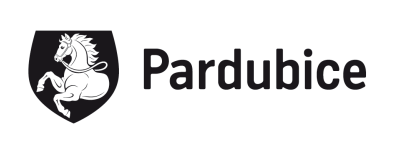 Statutární město Pardubice | Magistrát města Pardubic 
Kancelář primátoraškolní rokpočet žáků2005/2006182006/2007332007/2008462008/2009582009/2010742010/2011582011/2012632012/2013722013/2014762015/2016872016/2017842017/2018862018/201986